MODIFICACIÓN AL ANEXO 1-A DE LA CUARTA RESOLUCIÓN DE MODIFICACIONES A LA RESOLUCIÓN MISCELÁNEA FISCAL PARA 2022.“Trámites Fiscales”Código Fiscal de la Federación.Impuesto Sobre la Renta.AtentamenteCiudad de México, a 31 de mayo de 2022.- Jefa del Servicio de Administración Tributaria, Mtra. Raquel Buenrostro Sánchez.- Rúbrica.ContenidoI.	DefinicionesII.	TrámitesCódigo Fiscal de la Federación.1/CFF a		111/CFF		112/CFF	Solicitud para obtener autorización para operar como proveedor de certificación de CFDI113/CFF	Solicitud de renovación de autorización para operar como proveedor de certificación de CFDI114/CFF a		229/CFF		230/CFF	Declaración Informativa de Operaciones Relevantes231/CFF a		294/CFF		295/CFF	Solicitud de modificación o incorporación de socios, accionistas, asociados y demás personas que forman parte de la estructura orgánica de una persona moral, así como de aquéllas que tengan control, influencia significativa o poder de mando296/CFF a		317/CFF		318/CFF	Informe proporcionado por el Contador Público Inscrito respecto del incumplimiento a las disposiciones fiscales y aduaneras o de un hecho probablemente constitutivo de delitoImpuesto Sobre la Renta.1/ISR a		91/ISR		92/ISR	Aviso que presentan los contribuyentes dedicados a las actividades agrícolas, ganaderas o de pesca que ejercen la opción de enterar el 4 por ciento por concepto de retenciones de ISR.93/ISR a		162/ISR		Impuesto al Valor Agregado.1/IVA a		10/IVA		Impuesto Especial sobre Producción y Servicios.1/IEPS a		55/ IEPS		Impuesto Sobre Tenencia o Uso de Vehículos.1/ISTUV		Impuesto Sobre Automóviles Nuevos.1/ISAN a		3/ISAN		Ley de Ingresos de la Federación.1/LIF a		9/LIF		Ley de Ingresos sobre Hidrocarburos.1/LISH a		12/LISH		Del Decreto por el que se otorgan diversos beneficios fiscales a los contribuyentes que se indican, publicado en el DOF el 30 de octubre de 2003 y modificado mediante Decretos publicados en el DOF el 12 de enero de 2005, 12 de mayo, 28 de noviembre  de 2006 y 4 de marzo de 2008.1/DEC-1 a		5/DEC-1		Del Decreto que otorga facilidades para el pago de los impuestos sobre la renta y  al valor agregado y condona parcialmente el primero de ellos, que causen las personas dedicadas a las artes plásticas de obras artísticas y antigüedades propiedad de particulares, publicado en el DOF el 31 de octubre de 1994 y modificado el 28 de noviembre de 2006 y 5 de noviembre de 2007.1/DEC-2 a		3/DEC-2		Del Decreto por el que se fomenta la renovación del parque vehicular del autotransporte, publicado en el DOF el 26 de marzo de 2015.1/DEC-3 a		7/DEC-3		Decreto por el que se otorgan diversos beneficios fiscales a los contribuyentes de las zonas de los Estados de Campeche y Tabasco, publicado en el  DOF el 11 de mayo de 2016.1/DEC-4 a		2/DEC-4		Del Decreto por el que se otorgan estímulos fiscales para incentivar el uso de medios de pago electrónicos, publicado en el DOF el 28 de octubre de 2021.1/DEC-5 a		5/DEC-5		Del Decreto por el que establecen estímulos fiscales a la gasolina y el diésel en los sectores pesquero y agropecuario, publicado en el DOF el 30 de diciembre de 2015.1/DEC-6		Del Decreto por el que se otorgan diversos beneficios fiscales a los contribuyentes de las zonas afectadas que se indican por el sismo ocurrido el 7 de septiembre de 2017, publicado en el DOF el 11 de septiembre de 2017.1/DEC-7 a		3/DEC-7		Del Decreto por el que se otorgan diversos beneficios fiscales a los contribuyentes de las zonas afectadas que se indican por el sismo ocurrido el 19 de septiembre de 2017, publicado en el DOF el 2 de octubre de 2017.1/DEC-8 a		3/DEC-8		Del Decreto por el que se otorgan diversos beneficios fiscales a los contribuyentes de las zonas afectadas que se indican por lluvias severas durante octubre de 2018, publicado en el DOF el 28 de noviembre de 2018.1/DEC-9 a		2/DEC-9		Del Decreto de estímulos fiscales región fronteriza norte, publicado en el  DOF el 31 de diciembre de 2018.1/DEC-10 a		6/DEC-10		Del Decreto mediante el cual se otorgan estímulos fiscales a los contribuyentes que se indican, publicado en el DOF el 08 de enero de 2019.1/DEC-11		.Del Decreto de estímulos fiscales región fronteriza norte, publicado en el DOF  el 31 de diciembre de 2018 y modificado mediante publicación en el DOF el 30 de diciembre de 2020 y del Decreto de estímulos fiscales región fronteriza sur, publicado en el DOF el 30 de diciembre de 2020.1/DEC-12 a		5/DEC-12		De la prestación de servicios digitales y de intermediación entre terceros1/PLT a		14/PLT		Ley Federal de Derechos.1/DERECHOS a		5/DERECHOS 		112/CFF Solicitud para obtener autorización para operar como proveedor de certificación de CFDI112/CFF Solicitud para obtener autorización para operar como proveedor de certificación de CFDI112/CFF Solicitud para obtener autorización para operar como proveedor de certificación de CFDI112/CFF Solicitud para obtener autorización para operar como proveedor de certificación de CFDI112/CFF Solicitud para obtener autorización para operar como proveedor de certificación de CFDI112/CFF Solicitud para obtener autorización para operar como proveedor de certificación de CFDI112/CFF Solicitud para obtener autorización para operar como proveedor de certificación de CFDITrámite	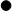 Servicio	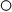 Descripción del trámite o servicioDescripción del trámite o servicioDescripción del trámite o servicioDescripción del trámite o servicioDescripción del trámite o servicioMontoTrámite	Servicio	Solicita autorización para operar como proveedor de certificación de CFDI.Solicita autorización para operar como proveedor de certificación de CFDI.Solicita autorización para operar como proveedor de certificación de CFDI.Solicita autorización para operar como proveedor de certificación de CFDI.Solicita autorización para operar como proveedor de certificación de CFDI.	GratuitoTrámite	Servicio	Solicita autorización para operar como proveedor de certificación de CFDI.Solicita autorización para operar como proveedor de certificación de CFDI.Solicita autorización para operar como proveedor de certificación de CFDI.Solicita autorización para operar como proveedor de certificación de CFDI.Solicita autorización para operar como proveedor de certificación de CFDI.	Pago de derechos	Costo: ¿Quién puede solicitar el trámite o servicio?¿Quién puede solicitar el trámite o servicio?¿Quién puede solicitar el trámite o servicio?¿Quién puede solicitar el trámite o servicio?¿Cuándo se presenta?¿Cuándo se presenta?¿Cuándo se presenta?Las personas morales que deseen obtener autorización del SAT para operar como proveedores de certificación de CFDI.Las personas morales que deseen obtener autorización del SAT para operar como proveedores de certificación de CFDI.Las personas morales que deseen obtener autorización del SAT para operar como proveedores de certificación de CFDI.Las personas morales que deseen obtener autorización del SAT para operar como proveedores de certificación de CFDI.Cuando las personas morales deseen obtener la autorización para operar como proveedores de certificación de CFDI.Cuando las personas morales deseen obtener la autorización para operar como proveedores de certificación de CFDI.Cuando las personas morales deseen obtener la autorización para operar como proveedores de certificación de CFDI.¿Dónde puedo presentarlo?¿Dónde puedo presentarlo?¿Dónde puedo presentarlo?En el Portal del SAT: https://www.sat.gob.mx/tramites/operacion/31454/solicita-autorizacion-para-operar-como-proveedor-de-certificacionEn el Portal del SAT: https://www.sat.gob.mx/tramites/operacion/31454/solicita-autorizacion-para-operar-como-proveedor-de-certificacionEn el Portal del SAT: https://www.sat.gob.mx/tramites/operacion/31454/solicita-autorizacion-para-operar-como-proveedor-de-certificacionEn el Portal del SAT: https://www.sat.gob.mx/tramites/operacion/31454/solicita-autorizacion-para-operar-como-proveedor-de-certificacionINFORMACIÓN PARA REALIZAR EL TRÁMITE O SERVICIOINFORMACIÓN PARA REALIZAR EL TRÁMITE O SERVICIOINFORMACIÓN PARA REALIZAR EL TRÁMITE O SERVICIOINFORMACIÓN PARA REALIZAR EL TRÁMITE O SERVICIOINFORMACIÓN PARA REALIZAR EL TRÁMITE O SERVICIOINFORMACIÓN PARA REALIZAR EL TRÁMITE O SERVICIOINFORMACIÓN PARA REALIZAR EL TRÁMITE O SERVICIO¿Qué tengo que hacer para realizar el trámite o servicio?¿Qué tengo que hacer para realizar el trámite o servicio?¿Qué tengo que hacer para realizar el trámite o servicio?¿Qué tengo que hacer para realizar el trámite o servicio?¿Qué tengo que hacer para realizar el trámite o servicio?¿Qué tengo que hacer para realizar el trámite o servicio?¿Qué tengo que hacer para realizar el trámite o servicio?1.	Ingresa al portal del SAT en la liga del apartado de ¿Dónde puedo presentarlo?2.	Registra en Mi Portal, tu RFC y Contraseña y elige Iniciar sesión.3.	Selecciona la opción de Servicios por Internet / Servicio o solicitudes / Solicitud y aparecerá el formulario.	En el apartado Descripción del Servicio, en la pestaña Trámite selecciona la opción PCCFDI SOLICITUD AUTORIZACION; en Dirigido a: Servicio de Administración Tributaria, en *Asunto: Solicito autorización para operar como proveedor de certificación de CFDI. Descripción: Solicito autorización para operar como proveedor de certificación de CFDI, para lo cual adjunto la documentación requerida; Adjuntar Archivo / Examinar, selecciona el documento digitalizado en formato PDF que contiene la información que subirás y elige Cargar.4.	Oprime el botón Enviar, se genera el Acuse de recepción que contiene el folio del trámite con el que puedes dar seguimiento a tu aviso, imprímelo o guárdalo.5.	En caso de que se te requiera información, contarás con 10 días hábiles para entregarla, contados a partir de que surta efectos la notificación del requerimiento.6.	Una vez obtenida la autorización solicitada, dentro de un plazo de 30 días naturales contados a partir del día siguiente a aquél en que surta efectos la notificación de la autorización, deberás enviar la garantía (fianza) en formato XML, la digitalización de su representación impresa y el CFDI que ampare el pago total de la garantía por el periodo por el que se ha obtenido la autorización más seis meses; o bien, una Carta de Crédito la cual se deberá enviar en archivo PDF, dicha garantía deberá ser expedida a favor de la TESOFE y cumplir con lo señalado en el punto 10 del apartado siguiente.1.	Ingresa al portal del SAT en la liga del apartado de ¿Dónde puedo presentarlo?2.	Registra en Mi Portal, tu RFC y Contraseña y elige Iniciar sesión.3.	Selecciona la opción de Servicios por Internet / Servicio o solicitudes / Solicitud y aparecerá el formulario.	En el apartado Descripción del Servicio, en la pestaña Trámite selecciona la opción PCCFDI SOLICITUD AUTORIZACION; en Dirigido a: Servicio de Administración Tributaria, en *Asunto: Solicito autorización para operar como proveedor de certificación de CFDI. Descripción: Solicito autorización para operar como proveedor de certificación de CFDI, para lo cual adjunto la documentación requerida; Adjuntar Archivo / Examinar, selecciona el documento digitalizado en formato PDF que contiene la información que subirás y elige Cargar.4.	Oprime el botón Enviar, se genera el Acuse de recepción que contiene el folio del trámite con el que puedes dar seguimiento a tu aviso, imprímelo o guárdalo.5.	En caso de que se te requiera información, contarás con 10 días hábiles para entregarla, contados a partir de que surta efectos la notificación del requerimiento.6.	Una vez obtenida la autorización solicitada, dentro de un plazo de 30 días naturales contados a partir del día siguiente a aquél en que surta efectos la notificación de la autorización, deberás enviar la garantía (fianza) en formato XML, la digitalización de su representación impresa y el CFDI que ampare el pago total de la garantía por el periodo por el que se ha obtenido la autorización más seis meses; o bien, una Carta de Crédito la cual se deberá enviar en archivo PDF, dicha garantía deberá ser expedida a favor de la TESOFE y cumplir con lo señalado en el punto 10 del apartado siguiente.1.	Ingresa al portal del SAT en la liga del apartado de ¿Dónde puedo presentarlo?2.	Registra en Mi Portal, tu RFC y Contraseña y elige Iniciar sesión.3.	Selecciona la opción de Servicios por Internet / Servicio o solicitudes / Solicitud y aparecerá el formulario.	En el apartado Descripción del Servicio, en la pestaña Trámite selecciona la opción PCCFDI SOLICITUD AUTORIZACION; en Dirigido a: Servicio de Administración Tributaria, en *Asunto: Solicito autorización para operar como proveedor de certificación de CFDI. Descripción: Solicito autorización para operar como proveedor de certificación de CFDI, para lo cual adjunto la documentación requerida; Adjuntar Archivo / Examinar, selecciona el documento digitalizado en formato PDF que contiene la información que subirás y elige Cargar.4.	Oprime el botón Enviar, se genera el Acuse de recepción que contiene el folio del trámite con el que puedes dar seguimiento a tu aviso, imprímelo o guárdalo.5.	En caso de que se te requiera información, contarás con 10 días hábiles para entregarla, contados a partir de que surta efectos la notificación del requerimiento.6.	Una vez obtenida la autorización solicitada, dentro de un plazo de 30 días naturales contados a partir del día siguiente a aquél en que surta efectos la notificación de la autorización, deberás enviar la garantía (fianza) en formato XML, la digitalización de su representación impresa y el CFDI que ampare el pago total de la garantía por el periodo por el que se ha obtenido la autorización más seis meses; o bien, una Carta de Crédito la cual se deberá enviar en archivo PDF, dicha garantía deberá ser expedida a favor de la TESOFE y cumplir con lo señalado en el punto 10 del apartado siguiente.1.	Ingresa al portal del SAT en la liga del apartado de ¿Dónde puedo presentarlo?2.	Registra en Mi Portal, tu RFC y Contraseña y elige Iniciar sesión.3.	Selecciona la opción de Servicios por Internet / Servicio o solicitudes / Solicitud y aparecerá el formulario.	En el apartado Descripción del Servicio, en la pestaña Trámite selecciona la opción PCCFDI SOLICITUD AUTORIZACION; en Dirigido a: Servicio de Administración Tributaria, en *Asunto: Solicito autorización para operar como proveedor de certificación de CFDI. Descripción: Solicito autorización para operar como proveedor de certificación de CFDI, para lo cual adjunto la documentación requerida; Adjuntar Archivo / Examinar, selecciona el documento digitalizado en formato PDF que contiene la información que subirás y elige Cargar.4.	Oprime el botón Enviar, se genera el Acuse de recepción que contiene el folio del trámite con el que puedes dar seguimiento a tu aviso, imprímelo o guárdalo.5.	En caso de que se te requiera información, contarás con 10 días hábiles para entregarla, contados a partir de que surta efectos la notificación del requerimiento.6.	Una vez obtenida la autorización solicitada, dentro de un plazo de 30 días naturales contados a partir del día siguiente a aquél en que surta efectos la notificación de la autorización, deberás enviar la garantía (fianza) en formato XML, la digitalización de su representación impresa y el CFDI que ampare el pago total de la garantía por el periodo por el que se ha obtenido la autorización más seis meses; o bien, una Carta de Crédito la cual se deberá enviar en archivo PDF, dicha garantía deberá ser expedida a favor de la TESOFE y cumplir con lo señalado en el punto 10 del apartado siguiente.1.	Ingresa al portal del SAT en la liga del apartado de ¿Dónde puedo presentarlo?2.	Registra en Mi Portal, tu RFC y Contraseña y elige Iniciar sesión.3.	Selecciona la opción de Servicios por Internet / Servicio o solicitudes / Solicitud y aparecerá el formulario.	En el apartado Descripción del Servicio, en la pestaña Trámite selecciona la opción PCCFDI SOLICITUD AUTORIZACION; en Dirigido a: Servicio de Administración Tributaria, en *Asunto: Solicito autorización para operar como proveedor de certificación de CFDI. Descripción: Solicito autorización para operar como proveedor de certificación de CFDI, para lo cual adjunto la documentación requerida; Adjuntar Archivo / Examinar, selecciona el documento digitalizado en formato PDF que contiene la información que subirás y elige Cargar.4.	Oprime el botón Enviar, se genera el Acuse de recepción que contiene el folio del trámite con el que puedes dar seguimiento a tu aviso, imprímelo o guárdalo.5.	En caso de que se te requiera información, contarás con 10 días hábiles para entregarla, contados a partir de que surta efectos la notificación del requerimiento.6.	Una vez obtenida la autorización solicitada, dentro de un plazo de 30 días naturales contados a partir del día siguiente a aquél en que surta efectos la notificación de la autorización, deberás enviar la garantía (fianza) en formato XML, la digitalización de su representación impresa y el CFDI que ampare el pago total de la garantía por el periodo por el que se ha obtenido la autorización más seis meses; o bien, una Carta de Crédito la cual se deberá enviar en archivo PDF, dicha garantía deberá ser expedida a favor de la TESOFE y cumplir con lo señalado en el punto 10 del apartado siguiente.1.	Ingresa al portal del SAT en la liga del apartado de ¿Dónde puedo presentarlo?2.	Registra en Mi Portal, tu RFC y Contraseña y elige Iniciar sesión.3.	Selecciona la opción de Servicios por Internet / Servicio o solicitudes / Solicitud y aparecerá el formulario.	En el apartado Descripción del Servicio, en la pestaña Trámite selecciona la opción PCCFDI SOLICITUD AUTORIZACION; en Dirigido a: Servicio de Administración Tributaria, en *Asunto: Solicito autorización para operar como proveedor de certificación de CFDI. Descripción: Solicito autorización para operar como proveedor de certificación de CFDI, para lo cual adjunto la documentación requerida; Adjuntar Archivo / Examinar, selecciona el documento digitalizado en formato PDF que contiene la información que subirás y elige Cargar.4.	Oprime el botón Enviar, se genera el Acuse de recepción que contiene el folio del trámite con el que puedes dar seguimiento a tu aviso, imprímelo o guárdalo.5.	En caso de que se te requiera información, contarás con 10 días hábiles para entregarla, contados a partir de que surta efectos la notificación del requerimiento.6.	Una vez obtenida la autorización solicitada, dentro de un plazo de 30 días naturales contados a partir del día siguiente a aquél en que surta efectos la notificación de la autorización, deberás enviar la garantía (fianza) en formato XML, la digitalización de su representación impresa y el CFDI que ampare el pago total de la garantía por el periodo por el que se ha obtenido la autorización más seis meses; o bien, una Carta de Crédito la cual se deberá enviar en archivo PDF, dicha garantía deberá ser expedida a favor de la TESOFE y cumplir con lo señalado en el punto 10 del apartado siguiente.1.	Ingresa al portal del SAT en la liga del apartado de ¿Dónde puedo presentarlo?2.	Registra en Mi Portal, tu RFC y Contraseña y elige Iniciar sesión.3.	Selecciona la opción de Servicios por Internet / Servicio o solicitudes / Solicitud y aparecerá el formulario.	En el apartado Descripción del Servicio, en la pestaña Trámite selecciona la opción PCCFDI SOLICITUD AUTORIZACION; en Dirigido a: Servicio de Administración Tributaria, en *Asunto: Solicito autorización para operar como proveedor de certificación de CFDI. Descripción: Solicito autorización para operar como proveedor de certificación de CFDI, para lo cual adjunto la documentación requerida; Adjuntar Archivo / Examinar, selecciona el documento digitalizado en formato PDF que contiene la información que subirás y elige Cargar.4.	Oprime el botón Enviar, se genera el Acuse de recepción que contiene el folio del trámite con el que puedes dar seguimiento a tu aviso, imprímelo o guárdalo.5.	En caso de que se te requiera información, contarás con 10 días hábiles para entregarla, contados a partir de que surta efectos la notificación del requerimiento.6.	Una vez obtenida la autorización solicitada, dentro de un plazo de 30 días naturales contados a partir del día siguiente a aquél en que surta efectos la notificación de la autorización, deberás enviar la garantía (fianza) en formato XML, la digitalización de su representación impresa y el CFDI que ampare el pago total de la garantía por el periodo por el que se ha obtenido la autorización más seis meses; o bien, una Carta de Crédito la cual se deberá enviar en archivo PDF, dicha garantía deberá ser expedida a favor de la TESOFE y cumplir con lo señalado en el punto 10 del apartado siguiente.¿Qué requisitos debo cumplir?¿Qué requisitos debo cumplir?¿Qué requisitos debo cumplir?¿Qué requisitos debo cumplir?¿Qué requisitos debo cumplir?¿Qué requisitos debo cumplir?¿Qué requisitos debo cumplir?1.	Escrito en el cual manifieste bajo protesta de decir verdad que cumple con los requisitos establecidos en la regla 2.7.2.1. de la RMF vigente, mismo que se encuentra en el Formato electrónico publicado en el Portal del SAT, el cual puedes obtener en la siguiente liga: https://www.sat.gob.mx/tramites/31454/solicita-autorizacion-para-operar-como-proveedor-de-certificacion el cual debe contener la firma autógrafa del representante legal de la persona moral solicitante.2.	Las personas morales que tributen en el Título II y Título VII, Capítulo XII de la Ley del ISR, deberán anexar documento de su acta constitutiva y de copias firmadas autógrafamente por el secretario del consejo de administración o el administrador único, correspondientes al Libro de Registro de Acciones Nominativas y al Libro de Variaciones de Capital en su caso, que las personas morales se encuentran obligadas a llevar conforme a la Ley General de Sociedades Mercantiles, con los cuales acredite tener un capital social suscrito y pagado de por lo menos $10’000,000.00 (Diez millones de pesos 00/100 M.N.) al momento de solicitar la autorización respectiva (debidamente protocolizados ante notario o corredor público, adjuntando documentación que acredite su inscripción en el Registro Público de Comercio, los cuales deberán reflejarse en el Sistema Integral de Gestión Registral en documento digitalizado) Asimismo, se deberá adjuntar copia de la identificación oficial, cualquiera de las señaladas en el Apartado I. Definiciones; punto 1.2. Identificaciones oficiales, comprobantes de domicilio y poderes, inciso A) Identificación oficial, del Anexo 1-A, del secretario del consejo de administración o el administrador único.3.	Documento de Especificaciones para la descarga y consulta de la LCO y LRFC, contenido en la fracción III del Anexo 29 de la RMF vigente, debidamente firmado por el representante legal de la persona moral. (archivo digitalizado).4.	Carta compromiso de confidencialidad, reserva y resguardo de información y datos, contenido en la fracción I del Anexo 29 de la RMF vigente, debidamente firmado por el representante legal de la persona moral (archivo digitalizado).5.	Documento de Lineamientos de uso gráfico del logotipo para proveedores autorizados de certificación de CFDI y requerimientos funcionales, servicios generales y niveles de servicio mínimos, contenido en la fracción VIII del Anexo 29 de la RMF vigente, debidamente firmado por el representante legal de la persona moral. (archivo digitalizado).6.	Archivo digitalizado del documento de Características funcionales y servicios generales de la aplicación gratuita, contenido en la fracción II del Anexo 29 de la RMF vigente, debidamente firmado por el representante legal de la persona moral. (archivo digitalizado).7.	Presentar dictamen de estados financieros en términos del artículo 32-A del CFF del ejercicio fiscal anterior a aquel en que soliciten la autorización.8.	Acreditar la personalidad del representante o apoderado legal con poder notarial para ejercer actos de administración o dominio, de conformidad con el Apartado I. Definiciones; punto 1.2 Identificaciones oficiales, comprobantes de domicilio y poderes, inciso C) Poderes, numerales 2 y 3 del Anexo 1-A:Documento notarial con el que se haya designado el representante legal para efectos fiscales, en caso de residentes en el extranjero o de extranjeros residentes en México (debidamente protocolizados ante notario o corredor público, adjuntando documentación que acredite su inscripción en el Registro Público de Comercio, la cual deberá reflejarse en el Sistema Integral de Gestión Registral en documento digital).Identificación oficial, cualquiera de las señaladas en el Apartado I. Definiciones; punto 1.2 Identificaciones oficiales, apartado A., Identificación oficial, del Anexo 1-A.9.	Para efectos de obtener la validación y Opinión Técnica para operar como proveedor de certificación de CFDI, deberás adjuntar a tu solicitud de autorización lo siguiente:a)	Diagrama de arquitectura tecnológica.b)	Facilitar los elementos para la realización de la evaluación y pruebas a los sistemas que ofrezcas para la prestación del servicio de certificación de CFDI conforme a los requerimientos establecidos en la RMF y sus anexosc)	Demostrar que cumples con la matriz de control publicada en el Portal del SAT en la siguiente liga: https://www.sat.gob.mx/tramites/31655/solicita-la-validacion-y-opinion-tecnica-para-ser-proveedor-de-certificacion selecciona el apartado Contenidos Relacionados; descarga el documento “matriz de control” anéxala en documento digitalizado a tu solicitud, firmada al calce y rubricada en todas sus hojas por el apoderado o representante legal de la persona moral, conteniendo la leyenda “Manifiesto que mi representada cumple completamente con los puntos contenidos en esta matriz de control y que cuenta con evidencia del cumplimiento de cada uno de los puntos ahí expresados”, en la misma matriz deberás ordenar por control la evidencia, y entregar en una unidad de memoria extraíble la información en la oficialía de partes de la Administración General de Servicios al Contribuyente, ubicada en Av. Hidalgo, Número 77, Módulo IV, Segundo piso, Col. Guerrero, Alcaldía Cuauhtémoc, Ciudad de México, C.P. 06300, en un horario de 9:00 a 15:00 horas, haciendo referencia al folio de ingreso del trámite.d)	Copia de la aplicación gratuita que requieres utilizar para certificar CFDI, así como de las mejoras cuando éstas se realicen, conforme lo establecido en las características funcionales y servicios generales de la aplicación gratuita del proveedor de facturas.e)	La copia de la aplicación informática mediante la entrega de una unidad de memoria extraíble conteniendo los archivos necesarios para instalar dicha aplicación de manera que sea totalmente funcional y permita la interacción para realizar pruebas de la certificación por parte del SAT.	Las personas morales a que se refiere la fracción I de la regla 2.7.2.1. de la RMF no están obligadas a cumplir con este requisito.f)	Demostrar que cumples con los requerimientos funcionales, servicios generales y niveles de servicios mínimos, los cuales están publicados en el Portal del SAT en la siguiente liga: https://www.sat.gob.mx/tramites/31655/solicita-la-validacion-y-opinion-tecnica-para-ser-proveedor-de-certificacion elige en el apartado Contenidos Relacionados y descarga el archivo “Características funcionales y servicios generales de la aplicación gratuita del proveedor de facturas (documento histórico)” con los que validaras y certificaras los CFDI mediante la aplicación gratuita.g)	Aceptar y colaborar con la visita de verificación que se realizará en el domicilio del centro de datos (en caso de ser aplicable) y de oficinas operativas, los cuales deberán estar registrados ante el RFC como tu domicilio fiscal y/o sucursal por el personal que se designe por la Administración Central de Seguridad, Monitoreo y Control y facilitar los elementos para la realización de la evaluación y pruebas a los sistemas que ofrezcas para la prestación del servicio de certificación de CFDI conforme a los requerimientos establecidos en la RMF y sus anexos.10.	La documentación mencionada en el punto 6 del apartado anterior de esta ficha deberá cumplir con lo siguiente:Tratándose de fianza, deberás presentar el formato XML, la digitalización de su representación impresa y el CFDI que ampare el pago total del servicio financiero por su emisión, en caso de que el servicio financiero se pague en una sola exhibición, el CFDI deberá contener como forma de pago la clave PUE, en caso de que el servicio financiero se pague en parcialidades, se deberá presentar el CFDI de ingresos por el valor total de la operación y los CFDI de tipo pago que acrediten el pago total del servicio, así mismo el CFDI de ingresos deberá contener en el atributo “Descripción”, el número de la póliza por la cual se está realizando el pago y éste deberá coincidir con el número de la póliza contenido en el formato XML de la fianza.Tratándose de carta de crédito, documento original en el que conste dicha carta de crédito, expedida por institución financiera autorizada para ello, y el CFDI que ampare el pago total del servicio financiero por su emisión, en caso de que el servicio financiero se pague en una sola exhibición, el CFDI deberá contener como forma de pago la clave PUE, en caso de que el servicio financiero se pague en parcialidades, se deberá presentar el CFDI de ingresos por el valor total de la operación y los CFDI de tipo pago que acrediten el pago total del servicio, así mismo el CFDI de ingresos deberá contener en el atributo Descripción, el número de la carta de crédito por la cual se está realizando el pago.La garantía ya sea en fianza o carta de crédito, deberá ser expedida a favor de la TESOFE, y deberá amparar el periodo por el que se ha obtenido la autorización más seis meses posteriores al término de la vigencia. Tratándose de la renovación de la autorización, la garantía deberá amparar doce meses contados a partir de que pierda su vigencia la última garantía exhibida.En ambos casos los archivos se enviarán mediante el Portal del SAT en una carpeta comprimida en formato ZIP no obstante, lo señalado, el SAT podrá requerir de manera adicional al promovente la presentación en forma física de estos documentos (fianza o carta de crédito) cuando los originales consten en soporte físico (papel).La garantía a que se refieren las reglas 2.7.2.1., 2.7.2.6. y 2.7.28., deberá contener el siguiente texto:Para garantizar por (nombre de la persona moral), con domicilio en (domicilio fiscal), y (clave en el RFC del proveedor de certificación de CFDI), el cumplimiento de las obligaciones, consistentes en: a) Validar que el certificado de sello digital del emisor del CFDI, haya estado vigente en la fecha en la que se firmó el comprobante y no haya sido cancelado, b) Validar que la clave del RFC del receptor esté en la LRFC inscritos no cancelados en el SAT, c) El envío de CFDI certificados al servicio de recepción de CFDI del SAT, en los plazos y términos establecidos en la fracción IX de la regla 2.7.2.8. de esta Resolución y en los documentos técnicos emitidos por el Servicio de Administración Tributaria. Lo anterior de conformidad con las reglas 2.7.2.6. y 2.7.2.8., fracción III de la RMF vigente.Garantizando hasta por un monto de $10’000,000.00 (Diez millones de pesos 00/100 M.N.), con vigencia del (fecha de obtención de la autorización) al 30 de junio de ____.1.	Escrito en el cual manifieste bajo protesta de decir verdad que cumple con los requisitos establecidos en la regla 2.7.2.1. de la RMF vigente, mismo que se encuentra en el Formato electrónico publicado en el Portal del SAT, el cual puedes obtener en la siguiente liga: https://www.sat.gob.mx/tramites/31454/solicita-autorizacion-para-operar-como-proveedor-de-certificacion el cual debe contener la firma autógrafa del representante legal de la persona moral solicitante.2.	Las personas morales que tributen en el Título II y Título VII, Capítulo XII de la Ley del ISR, deberán anexar documento de su acta constitutiva y de copias firmadas autógrafamente por el secretario del consejo de administración o el administrador único, correspondientes al Libro de Registro de Acciones Nominativas y al Libro de Variaciones de Capital en su caso, que las personas morales se encuentran obligadas a llevar conforme a la Ley General de Sociedades Mercantiles, con los cuales acredite tener un capital social suscrito y pagado de por lo menos $10’000,000.00 (Diez millones de pesos 00/100 M.N.) al momento de solicitar la autorización respectiva (debidamente protocolizados ante notario o corredor público, adjuntando documentación que acredite su inscripción en el Registro Público de Comercio, los cuales deberán reflejarse en el Sistema Integral de Gestión Registral en documento digitalizado) Asimismo, se deberá adjuntar copia de la identificación oficial, cualquiera de las señaladas en el Apartado I. Definiciones; punto 1.2. Identificaciones oficiales, comprobantes de domicilio y poderes, inciso A) Identificación oficial, del Anexo 1-A, del secretario del consejo de administración o el administrador único.3.	Documento de Especificaciones para la descarga y consulta de la LCO y LRFC, contenido en la fracción III del Anexo 29 de la RMF vigente, debidamente firmado por el representante legal de la persona moral. (archivo digitalizado).4.	Carta compromiso de confidencialidad, reserva y resguardo de información y datos, contenido en la fracción I del Anexo 29 de la RMF vigente, debidamente firmado por el representante legal de la persona moral (archivo digitalizado).5.	Documento de Lineamientos de uso gráfico del logotipo para proveedores autorizados de certificación de CFDI y requerimientos funcionales, servicios generales y niveles de servicio mínimos, contenido en la fracción VIII del Anexo 29 de la RMF vigente, debidamente firmado por el representante legal de la persona moral. (archivo digitalizado).6.	Archivo digitalizado del documento de Características funcionales y servicios generales de la aplicación gratuita, contenido en la fracción II del Anexo 29 de la RMF vigente, debidamente firmado por el representante legal de la persona moral. (archivo digitalizado).7.	Presentar dictamen de estados financieros en términos del artículo 32-A del CFF del ejercicio fiscal anterior a aquel en que soliciten la autorización.8.	Acreditar la personalidad del representante o apoderado legal con poder notarial para ejercer actos de administración o dominio, de conformidad con el Apartado I. Definiciones; punto 1.2 Identificaciones oficiales, comprobantes de domicilio y poderes, inciso C) Poderes, numerales 2 y 3 del Anexo 1-A:Documento notarial con el que se haya designado el representante legal para efectos fiscales, en caso de residentes en el extranjero o de extranjeros residentes en México (debidamente protocolizados ante notario o corredor público, adjuntando documentación que acredite su inscripción en el Registro Público de Comercio, la cual deberá reflejarse en el Sistema Integral de Gestión Registral en documento digital).Identificación oficial, cualquiera de las señaladas en el Apartado I. Definiciones; punto 1.2 Identificaciones oficiales, apartado A., Identificación oficial, del Anexo 1-A.9.	Para efectos de obtener la validación y Opinión Técnica para operar como proveedor de certificación de CFDI, deberás adjuntar a tu solicitud de autorización lo siguiente:a)	Diagrama de arquitectura tecnológica.b)	Facilitar los elementos para la realización de la evaluación y pruebas a los sistemas que ofrezcas para la prestación del servicio de certificación de CFDI conforme a los requerimientos establecidos en la RMF y sus anexosc)	Demostrar que cumples con la matriz de control publicada en el Portal del SAT en la siguiente liga: https://www.sat.gob.mx/tramites/31655/solicita-la-validacion-y-opinion-tecnica-para-ser-proveedor-de-certificacion selecciona el apartado Contenidos Relacionados; descarga el documento “matriz de control” anéxala en documento digitalizado a tu solicitud, firmada al calce y rubricada en todas sus hojas por el apoderado o representante legal de la persona moral, conteniendo la leyenda “Manifiesto que mi representada cumple completamente con los puntos contenidos en esta matriz de control y que cuenta con evidencia del cumplimiento de cada uno de los puntos ahí expresados”, en la misma matriz deberás ordenar por control la evidencia, y entregar en una unidad de memoria extraíble la información en la oficialía de partes de la Administración General de Servicios al Contribuyente, ubicada en Av. Hidalgo, Número 77, Módulo IV, Segundo piso, Col. Guerrero, Alcaldía Cuauhtémoc, Ciudad de México, C.P. 06300, en un horario de 9:00 a 15:00 horas, haciendo referencia al folio de ingreso del trámite.d)	Copia de la aplicación gratuita que requieres utilizar para certificar CFDI, así como de las mejoras cuando éstas se realicen, conforme lo establecido en las características funcionales y servicios generales de la aplicación gratuita del proveedor de facturas.e)	La copia de la aplicación informática mediante la entrega de una unidad de memoria extraíble conteniendo los archivos necesarios para instalar dicha aplicación de manera que sea totalmente funcional y permita la interacción para realizar pruebas de la certificación por parte del SAT.	Las personas morales a que se refiere la fracción I de la regla 2.7.2.1. de la RMF no están obligadas a cumplir con este requisito.f)	Demostrar que cumples con los requerimientos funcionales, servicios generales y niveles de servicios mínimos, los cuales están publicados en el Portal del SAT en la siguiente liga: https://www.sat.gob.mx/tramites/31655/solicita-la-validacion-y-opinion-tecnica-para-ser-proveedor-de-certificacion elige en el apartado Contenidos Relacionados y descarga el archivo “Características funcionales y servicios generales de la aplicación gratuita del proveedor de facturas (documento histórico)” con los que validaras y certificaras los CFDI mediante la aplicación gratuita.g)	Aceptar y colaborar con la visita de verificación que se realizará en el domicilio del centro de datos (en caso de ser aplicable) y de oficinas operativas, los cuales deberán estar registrados ante el RFC como tu domicilio fiscal y/o sucursal por el personal que se designe por la Administración Central de Seguridad, Monitoreo y Control y facilitar los elementos para la realización de la evaluación y pruebas a los sistemas que ofrezcas para la prestación del servicio de certificación de CFDI conforme a los requerimientos establecidos en la RMF y sus anexos.10.	La documentación mencionada en el punto 6 del apartado anterior de esta ficha deberá cumplir con lo siguiente:Tratándose de fianza, deberás presentar el formato XML, la digitalización de su representación impresa y el CFDI que ampare el pago total del servicio financiero por su emisión, en caso de que el servicio financiero se pague en una sola exhibición, el CFDI deberá contener como forma de pago la clave PUE, en caso de que el servicio financiero se pague en parcialidades, se deberá presentar el CFDI de ingresos por el valor total de la operación y los CFDI de tipo pago que acrediten el pago total del servicio, así mismo el CFDI de ingresos deberá contener en el atributo “Descripción”, el número de la póliza por la cual se está realizando el pago y éste deberá coincidir con el número de la póliza contenido en el formato XML de la fianza.Tratándose de carta de crédito, documento original en el que conste dicha carta de crédito, expedida por institución financiera autorizada para ello, y el CFDI que ampare el pago total del servicio financiero por su emisión, en caso de que el servicio financiero se pague en una sola exhibición, el CFDI deberá contener como forma de pago la clave PUE, en caso de que el servicio financiero se pague en parcialidades, se deberá presentar el CFDI de ingresos por el valor total de la operación y los CFDI de tipo pago que acrediten el pago total del servicio, así mismo el CFDI de ingresos deberá contener en el atributo Descripción, el número de la carta de crédito por la cual se está realizando el pago.La garantía ya sea en fianza o carta de crédito, deberá ser expedida a favor de la TESOFE, y deberá amparar el periodo por el que se ha obtenido la autorización más seis meses posteriores al término de la vigencia. Tratándose de la renovación de la autorización, la garantía deberá amparar doce meses contados a partir de que pierda su vigencia la última garantía exhibida.En ambos casos los archivos se enviarán mediante el Portal del SAT en una carpeta comprimida en formato ZIP no obstante, lo señalado, el SAT podrá requerir de manera adicional al promovente la presentación en forma física de estos documentos (fianza o carta de crédito) cuando los originales consten en soporte físico (papel).La garantía a que se refieren las reglas 2.7.2.1., 2.7.2.6. y 2.7.28., deberá contener el siguiente texto:Para garantizar por (nombre de la persona moral), con domicilio en (domicilio fiscal), y (clave en el RFC del proveedor de certificación de CFDI), el cumplimiento de las obligaciones, consistentes en: a) Validar que el certificado de sello digital del emisor del CFDI, haya estado vigente en la fecha en la que se firmó el comprobante y no haya sido cancelado, b) Validar que la clave del RFC del receptor esté en la LRFC inscritos no cancelados en el SAT, c) El envío de CFDI certificados al servicio de recepción de CFDI del SAT, en los plazos y términos establecidos en la fracción IX de la regla 2.7.2.8. de esta Resolución y en los documentos técnicos emitidos por el Servicio de Administración Tributaria. Lo anterior de conformidad con las reglas 2.7.2.6. y 2.7.2.8., fracción III de la RMF vigente.Garantizando hasta por un monto de $10’000,000.00 (Diez millones de pesos 00/100 M.N.), con vigencia del (fecha de obtención de la autorización) al 30 de junio de ____.1.	Escrito en el cual manifieste bajo protesta de decir verdad que cumple con los requisitos establecidos en la regla 2.7.2.1. de la RMF vigente, mismo que se encuentra en el Formato electrónico publicado en el Portal del SAT, el cual puedes obtener en la siguiente liga: https://www.sat.gob.mx/tramites/31454/solicita-autorizacion-para-operar-como-proveedor-de-certificacion el cual debe contener la firma autógrafa del representante legal de la persona moral solicitante.2.	Las personas morales que tributen en el Título II y Título VII, Capítulo XII de la Ley del ISR, deberán anexar documento de su acta constitutiva y de copias firmadas autógrafamente por el secretario del consejo de administración o el administrador único, correspondientes al Libro de Registro de Acciones Nominativas y al Libro de Variaciones de Capital en su caso, que las personas morales se encuentran obligadas a llevar conforme a la Ley General de Sociedades Mercantiles, con los cuales acredite tener un capital social suscrito y pagado de por lo menos $10’000,000.00 (Diez millones de pesos 00/100 M.N.) al momento de solicitar la autorización respectiva (debidamente protocolizados ante notario o corredor público, adjuntando documentación que acredite su inscripción en el Registro Público de Comercio, los cuales deberán reflejarse en el Sistema Integral de Gestión Registral en documento digitalizado) Asimismo, se deberá adjuntar copia de la identificación oficial, cualquiera de las señaladas en el Apartado I. Definiciones; punto 1.2. Identificaciones oficiales, comprobantes de domicilio y poderes, inciso A) Identificación oficial, del Anexo 1-A, del secretario del consejo de administración o el administrador único.3.	Documento de Especificaciones para la descarga y consulta de la LCO y LRFC, contenido en la fracción III del Anexo 29 de la RMF vigente, debidamente firmado por el representante legal de la persona moral. (archivo digitalizado).4.	Carta compromiso de confidencialidad, reserva y resguardo de información y datos, contenido en la fracción I del Anexo 29 de la RMF vigente, debidamente firmado por el representante legal de la persona moral (archivo digitalizado).5.	Documento de Lineamientos de uso gráfico del logotipo para proveedores autorizados de certificación de CFDI y requerimientos funcionales, servicios generales y niveles de servicio mínimos, contenido en la fracción VIII del Anexo 29 de la RMF vigente, debidamente firmado por el representante legal de la persona moral. (archivo digitalizado).6.	Archivo digitalizado del documento de Características funcionales y servicios generales de la aplicación gratuita, contenido en la fracción II del Anexo 29 de la RMF vigente, debidamente firmado por el representante legal de la persona moral. (archivo digitalizado).7.	Presentar dictamen de estados financieros en términos del artículo 32-A del CFF del ejercicio fiscal anterior a aquel en que soliciten la autorización.8.	Acreditar la personalidad del representante o apoderado legal con poder notarial para ejercer actos de administración o dominio, de conformidad con el Apartado I. Definiciones; punto 1.2 Identificaciones oficiales, comprobantes de domicilio y poderes, inciso C) Poderes, numerales 2 y 3 del Anexo 1-A:Documento notarial con el que se haya designado el representante legal para efectos fiscales, en caso de residentes en el extranjero o de extranjeros residentes en México (debidamente protocolizados ante notario o corredor público, adjuntando documentación que acredite su inscripción en el Registro Público de Comercio, la cual deberá reflejarse en el Sistema Integral de Gestión Registral en documento digital).Identificación oficial, cualquiera de las señaladas en el Apartado I. Definiciones; punto 1.2 Identificaciones oficiales, apartado A., Identificación oficial, del Anexo 1-A.9.	Para efectos de obtener la validación y Opinión Técnica para operar como proveedor de certificación de CFDI, deberás adjuntar a tu solicitud de autorización lo siguiente:a)	Diagrama de arquitectura tecnológica.b)	Facilitar los elementos para la realización de la evaluación y pruebas a los sistemas que ofrezcas para la prestación del servicio de certificación de CFDI conforme a los requerimientos establecidos en la RMF y sus anexosc)	Demostrar que cumples con la matriz de control publicada en el Portal del SAT en la siguiente liga: https://www.sat.gob.mx/tramites/31655/solicita-la-validacion-y-opinion-tecnica-para-ser-proveedor-de-certificacion selecciona el apartado Contenidos Relacionados; descarga el documento “matriz de control” anéxala en documento digitalizado a tu solicitud, firmada al calce y rubricada en todas sus hojas por el apoderado o representante legal de la persona moral, conteniendo la leyenda “Manifiesto que mi representada cumple completamente con los puntos contenidos en esta matriz de control y que cuenta con evidencia del cumplimiento de cada uno de los puntos ahí expresados”, en la misma matriz deberás ordenar por control la evidencia, y entregar en una unidad de memoria extraíble la información en la oficialía de partes de la Administración General de Servicios al Contribuyente, ubicada en Av. Hidalgo, Número 77, Módulo IV, Segundo piso, Col. Guerrero, Alcaldía Cuauhtémoc, Ciudad de México, C.P. 06300, en un horario de 9:00 a 15:00 horas, haciendo referencia al folio de ingreso del trámite.d)	Copia de la aplicación gratuita que requieres utilizar para certificar CFDI, así como de las mejoras cuando éstas se realicen, conforme lo establecido en las características funcionales y servicios generales de la aplicación gratuita del proveedor de facturas.e)	La copia de la aplicación informática mediante la entrega de una unidad de memoria extraíble conteniendo los archivos necesarios para instalar dicha aplicación de manera que sea totalmente funcional y permita la interacción para realizar pruebas de la certificación por parte del SAT.	Las personas morales a que se refiere la fracción I de la regla 2.7.2.1. de la RMF no están obligadas a cumplir con este requisito.f)	Demostrar que cumples con los requerimientos funcionales, servicios generales y niveles de servicios mínimos, los cuales están publicados en el Portal del SAT en la siguiente liga: https://www.sat.gob.mx/tramites/31655/solicita-la-validacion-y-opinion-tecnica-para-ser-proveedor-de-certificacion elige en el apartado Contenidos Relacionados y descarga el archivo “Características funcionales y servicios generales de la aplicación gratuita del proveedor de facturas (documento histórico)” con los que validaras y certificaras los CFDI mediante la aplicación gratuita.g)	Aceptar y colaborar con la visita de verificación que se realizará en el domicilio del centro de datos (en caso de ser aplicable) y de oficinas operativas, los cuales deberán estar registrados ante el RFC como tu domicilio fiscal y/o sucursal por el personal que se designe por la Administración Central de Seguridad, Monitoreo y Control y facilitar los elementos para la realización de la evaluación y pruebas a los sistemas que ofrezcas para la prestación del servicio de certificación de CFDI conforme a los requerimientos establecidos en la RMF y sus anexos.10.	La documentación mencionada en el punto 6 del apartado anterior de esta ficha deberá cumplir con lo siguiente:Tratándose de fianza, deberás presentar el formato XML, la digitalización de su representación impresa y el CFDI que ampare el pago total del servicio financiero por su emisión, en caso de que el servicio financiero se pague en una sola exhibición, el CFDI deberá contener como forma de pago la clave PUE, en caso de que el servicio financiero se pague en parcialidades, se deberá presentar el CFDI de ingresos por el valor total de la operación y los CFDI de tipo pago que acrediten el pago total del servicio, así mismo el CFDI de ingresos deberá contener en el atributo “Descripción”, el número de la póliza por la cual se está realizando el pago y éste deberá coincidir con el número de la póliza contenido en el formato XML de la fianza.Tratándose de carta de crédito, documento original en el que conste dicha carta de crédito, expedida por institución financiera autorizada para ello, y el CFDI que ampare el pago total del servicio financiero por su emisión, en caso de que el servicio financiero se pague en una sola exhibición, el CFDI deberá contener como forma de pago la clave PUE, en caso de que el servicio financiero se pague en parcialidades, se deberá presentar el CFDI de ingresos por el valor total de la operación y los CFDI de tipo pago que acrediten el pago total del servicio, así mismo el CFDI de ingresos deberá contener en el atributo Descripción, el número de la carta de crédito por la cual se está realizando el pago.La garantía ya sea en fianza o carta de crédito, deberá ser expedida a favor de la TESOFE, y deberá amparar el periodo por el que se ha obtenido la autorización más seis meses posteriores al término de la vigencia. Tratándose de la renovación de la autorización, la garantía deberá amparar doce meses contados a partir de que pierda su vigencia la última garantía exhibida.En ambos casos los archivos se enviarán mediante el Portal del SAT en una carpeta comprimida en formato ZIP no obstante, lo señalado, el SAT podrá requerir de manera adicional al promovente la presentación en forma física de estos documentos (fianza o carta de crédito) cuando los originales consten en soporte físico (papel).La garantía a que se refieren las reglas 2.7.2.1., 2.7.2.6. y 2.7.28., deberá contener el siguiente texto:Para garantizar por (nombre de la persona moral), con domicilio en (domicilio fiscal), y (clave en el RFC del proveedor de certificación de CFDI), el cumplimiento de las obligaciones, consistentes en: a) Validar que el certificado de sello digital del emisor del CFDI, haya estado vigente en la fecha en la que se firmó el comprobante y no haya sido cancelado, b) Validar que la clave del RFC del receptor esté en la LRFC inscritos no cancelados en el SAT, c) El envío de CFDI certificados al servicio de recepción de CFDI del SAT, en los plazos y términos establecidos en la fracción IX de la regla 2.7.2.8. de esta Resolución y en los documentos técnicos emitidos por el Servicio de Administración Tributaria. Lo anterior de conformidad con las reglas 2.7.2.6. y 2.7.2.8., fracción III de la RMF vigente.Garantizando hasta por un monto de $10’000,000.00 (Diez millones de pesos 00/100 M.N.), con vigencia del (fecha de obtención de la autorización) al 30 de junio de ____.1.	Escrito en el cual manifieste bajo protesta de decir verdad que cumple con los requisitos establecidos en la regla 2.7.2.1. de la RMF vigente, mismo que se encuentra en el Formato electrónico publicado en el Portal del SAT, el cual puedes obtener en la siguiente liga: https://www.sat.gob.mx/tramites/31454/solicita-autorizacion-para-operar-como-proveedor-de-certificacion el cual debe contener la firma autógrafa del representante legal de la persona moral solicitante.2.	Las personas morales que tributen en el Título II y Título VII, Capítulo XII de la Ley del ISR, deberán anexar documento de su acta constitutiva y de copias firmadas autógrafamente por el secretario del consejo de administración o el administrador único, correspondientes al Libro de Registro de Acciones Nominativas y al Libro de Variaciones de Capital en su caso, que las personas morales se encuentran obligadas a llevar conforme a la Ley General de Sociedades Mercantiles, con los cuales acredite tener un capital social suscrito y pagado de por lo menos $10’000,000.00 (Diez millones de pesos 00/100 M.N.) al momento de solicitar la autorización respectiva (debidamente protocolizados ante notario o corredor público, adjuntando documentación que acredite su inscripción en el Registro Público de Comercio, los cuales deberán reflejarse en el Sistema Integral de Gestión Registral en documento digitalizado) Asimismo, se deberá adjuntar copia de la identificación oficial, cualquiera de las señaladas en el Apartado I. Definiciones; punto 1.2. Identificaciones oficiales, comprobantes de domicilio y poderes, inciso A) Identificación oficial, del Anexo 1-A, del secretario del consejo de administración o el administrador único.3.	Documento de Especificaciones para la descarga y consulta de la LCO y LRFC, contenido en la fracción III del Anexo 29 de la RMF vigente, debidamente firmado por el representante legal de la persona moral. (archivo digitalizado).4.	Carta compromiso de confidencialidad, reserva y resguardo de información y datos, contenido en la fracción I del Anexo 29 de la RMF vigente, debidamente firmado por el representante legal de la persona moral (archivo digitalizado).5.	Documento de Lineamientos de uso gráfico del logotipo para proveedores autorizados de certificación de CFDI y requerimientos funcionales, servicios generales y niveles de servicio mínimos, contenido en la fracción VIII del Anexo 29 de la RMF vigente, debidamente firmado por el representante legal de la persona moral. (archivo digitalizado).6.	Archivo digitalizado del documento de Características funcionales y servicios generales de la aplicación gratuita, contenido en la fracción II del Anexo 29 de la RMF vigente, debidamente firmado por el representante legal de la persona moral. (archivo digitalizado).7.	Presentar dictamen de estados financieros en términos del artículo 32-A del CFF del ejercicio fiscal anterior a aquel en que soliciten la autorización.8.	Acreditar la personalidad del representante o apoderado legal con poder notarial para ejercer actos de administración o dominio, de conformidad con el Apartado I. Definiciones; punto 1.2 Identificaciones oficiales, comprobantes de domicilio y poderes, inciso C) Poderes, numerales 2 y 3 del Anexo 1-A:Documento notarial con el que se haya designado el representante legal para efectos fiscales, en caso de residentes en el extranjero o de extranjeros residentes en México (debidamente protocolizados ante notario o corredor público, adjuntando documentación que acredite su inscripción en el Registro Público de Comercio, la cual deberá reflejarse en el Sistema Integral de Gestión Registral en documento digital).Identificación oficial, cualquiera de las señaladas en el Apartado I. Definiciones; punto 1.2 Identificaciones oficiales, apartado A., Identificación oficial, del Anexo 1-A.9.	Para efectos de obtener la validación y Opinión Técnica para operar como proveedor de certificación de CFDI, deberás adjuntar a tu solicitud de autorización lo siguiente:a)	Diagrama de arquitectura tecnológica.b)	Facilitar los elementos para la realización de la evaluación y pruebas a los sistemas que ofrezcas para la prestación del servicio de certificación de CFDI conforme a los requerimientos establecidos en la RMF y sus anexosc)	Demostrar que cumples con la matriz de control publicada en el Portal del SAT en la siguiente liga: https://www.sat.gob.mx/tramites/31655/solicita-la-validacion-y-opinion-tecnica-para-ser-proveedor-de-certificacion selecciona el apartado Contenidos Relacionados; descarga el documento “matriz de control” anéxala en documento digitalizado a tu solicitud, firmada al calce y rubricada en todas sus hojas por el apoderado o representante legal de la persona moral, conteniendo la leyenda “Manifiesto que mi representada cumple completamente con los puntos contenidos en esta matriz de control y que cuenta con evidencia del cumplimiento de cada uno de los puntos ahí expresados”, en la misma matriz deberás ordenar por control la evidencia, y entregar en una unidad de memoria extraíble la información en la oficialía de partes de la Administración General de Servicios al Contribuyente, ubicada en Av. Hidalgo, Número 77, Módulo IV, Segundo piso, Col. Guerrero, Alcaldía Cuauhtémoc, Ciudad de México, C.P. 06300, en un horario de 9:00 a 15:00 horas, haciendo referencia al folio de ingreso del trámite.d)	Copia de la aplicación gratuita que requieres utilizar para certificar CFDI, así como de las mejoras cuando éstas se realicen, conforme lo establecido en las características funcionales y servicios generales de la aplicación gratuita del proveedor de facturas.e)	La copia de la aplicación informática mediante la entrega de una unidad de memoria extraíble conteniendo los archivos necesarios para instalar dicha aplicación de manera que sea totalmente funcional y permita la interacción para realizar pruebas de la certificación por parte del SAT.	Las personas morales a que se refiere la fracción I de la regla 2.7.2.1. de la RMF no están obligadas a cumplir con este requisito.f)	Demostrar que cumples con los requerimientos funcionales, servicios generales y niveles de servicios mínimos, los cuales están publicados en el Portal del SAT en la siguiente liga: https://www.sat.gob.mx/tramites/31655/solicita-la-validacion-y-opinion-tecnica-para-ser-proveedor-de-certificacion elige en el apartado Contenidos Relacionados y descarga el archivo “Características funcionales y servicios generales de la aplicación gratuita del proveedor de facturas (documento histórico)” con los que validaras y certificaras los CFDI mediante la aplicación gratuita.g)	Aceptar y colaborar con la visita de verificación que se realizará en el domicilio del centro de datos (en caso de ser aplicable) y de oficinas operativas, los cuales deberán estar registrados ante el RFC como tu domicilio fiscal y/o sucursal por el personal que se designe por la Administración Central de Seguridad, Monitoreo y Control y facilitar los elementos para la realización de la evaluación y pruebas a los sistemas que ofrezcas para la prestación del servicio de certificación de CFDI conforme a los requerimientos establecidos en la RMF y sus anexos.10.	La documentación mencionada en el punto 6 del apartado anterior de esta ficha deberá cumplir con lo siguiente:Tratándose de fianza, deberás presentar el formato XML, la digitalización de su representación impresa y el CFDI que ampare el pago total del servicio financiero por su emisión, en caso de que el servicio financiero se pague en una sola exhibición, el CFDI deberá contener como forma de pago la clave PUE, en caso de que el servicio financiero se pague en parcialidades, se deberá presentar el CFDI de ingresos por el valor total de la operación y los CFDI de tipo pago que acrediten el pago total del servicio, así mismo el CFDI de ingresos deberá contener en el atributo “Descripción”, el número de la póliza por la cual se está realizando el pago y éste deberá coincidir con el número de la póliza contenido en el formato XML de la fianza.Tratándose de carta de crédito, documento original en el que conste dicha carta de crédito, expedida por institución financiera autorizada para ello, y el CFDI que ampare el pago total del servicio financiero por su emisión, en caso de que el servicio financiero se pague en una sola exhibición, el CFDI deberá contener como forma de pago la clave PUE, en caso de que el servicio financiero se pague en parcialidades, se deberá presentar el CFDI de ingresos por el valor total de la operación y los CFDI de tipo pago que acrediten el pago total del servicio, así mismo el CFDI de ingresos deberá contener en el atributo Descripción, el número de la carta de crédito por la cual se está realizando el pago.La garantía ya sea en fianza o carta de crédito, deberá ser expedida a favor de la TESOFE, y deberá amparar el periodo por el que se ha obtenido la autorización más seis meses posteriores al término de la vigencia. Tratándose de la renovación de la autorización, la garantía deberá amparar doce meses contados a partir de que pierda su vigencia la última garantía exhibida.En ambos casos los archivos se enviarán mediante el Portal del SAT en una carpeta comprimida en formato ZIP no obstante, lo señalado, el SAT podrá requerir de manera adicional al promovente la presentación en forma física de estos documentos (fianza o carta de crédito) cuando los originales consten en soporte físico (papel).La garantía a que se refieren las reglas 2.7.2.1., 2.7.2.6. y 2.7.28., deberá contener el siguiente texto:Para garantizar por (nombre de la persona moral), con domicilio en (domicilio fiscal), y (clave en el RFC del proveedor de certificación de CFDI), el cumplimiento de las obligaciones, consistentes en: a) Validar que el certificado de sello digital del emisor del CFDI, haya estado vigente en la fecha en la que se firmó el comprobante y no haya sido cancelado, b) Validar que la clave del RFC del receptor esté en la LRFC inscritos no cancelados en el SAT, c) El envío de CFDI certificados al servicio de recepción de CFDI del SAT, en los plazos y términos establecidos en la fracción IX de la regla 2.7.2.8. de esta Resolución y en los documentos técnicos emitidos por el Servicio de Administración Tributaria. Lo anterior de conformidad con las reglas 2.7.2.6. y 2.7.2.8., fracción III de la RMF vigente.Garantizando hasta por un monto de $10’000,000.00 (Diez millones de pesos 00/100 M.N.), con vigencia del (fecha de obtención de la autorización) al 30 de junio de ____.1.	Escrito en el cual manifieste bajo protesta de decir verdad que cumple con los requisitos establecidos en la regla 2.7.2.1. de la RMF vigente, mismo que se encuentra en el Formato electrónico publicado en el Portal del SAT, el cual puedes obtener en la siguiente liga: https://www.sat.gob.mx/tramites/31454/solicita-autorizacion-para-operar-como-proveedor-de-certificacion el cual debe contener la firma autógrafa del representante legal de la persona moral solicitante.2.	Las personas morales que tributen en el Título II y Título VII, Capítulo XII de la Ley del ISR, deberán anexar documento de su acta constitutiva y de copias firmadas autógrafamente por el secretario del consejo de administración o el administrador único, correspondientes al Libro de Registro de Acciones Nominativas y al Libro de Variaciones de Capital en su caso, que las personas morales se encuentran obligadas a llevar conforme a la Ley General de Sociedades Mercantiles, con los cuales acredite tener un capital social suscrito y pagado de por lo menos $10’000,000.00 (Diez millones de pesos 00/100 M.N.) al momento de solicitar la autorización respectiva (debidamente protocolizados ante notario o corredor público, adjuntando documentación que acredite su inscripción en el Registro Público de Comercio, los cuales deberán reflejarse en el Sistema Integral de Gestión Registral en documento digitalizado) Asimismo, se deberá adjuntar copia de la identificación oficial, cualquiera de las señaladas en el Apartado I. Definiciones; punto 1.2. Identificaciones oficiales, comprobantes de domicilio y poderes, inciso A) Identificación oficial, del Anexo 1-A, del secretario del consejo de administración o el administrador único.3.	Documento de Especificaciones para la descarga y consulta de la LCO y LRFC, contenido en la fracción III del Anexo 29 de la RMF vigente, debidamente firmado por el representante legal de la persona moral. (archivo digitalizado).4.	Carta compromiso de confidencialidad, reserva y resguardo de información y datos, contenido en la fracción I del Anexo 29 de la RMF vigente, debidamente firmado por el representante legal de la persona moral (archivo digitalizado).5.	Documento de Lineamientos de uso gráfico del logotipo para proveedores autorizados de certificación de CFDI y requerimientos funcionales, servicios generales y niveles de servicio mínimos, contenido en la fracción VIII del Anexo 29 de la RMF vigente, debidamente firmado por el representante legal de la persona moral. (archivo digitalizado).6.	Archivo digitalizado del documento de Características funcionales y servicios generales de la aplicación gratuita, contenido en la fracción II del Anexo 29 de la RMF vigente, debidamente firmado por el representante legal de la persona moral. (archivo digitalizado).7.	Presentar dictamen de estados financieros en términos del artículo 32-A del CFF del ejercicio fiscal anterior a aquel en que soliciten la autorización.8.	Acreditar la personalidad del representante o apoderado legal con poder notarial para ejercer actos de administración o dominio, de conformidad con el Apartado I. Definiciones; punto 1.2 Identificaciones oficiales, comprobantes de domicilio y poderes, inciso C) Poderes, numerales 2 y 3 del Anexo 1-A:Documento notarial con el que se haya designado el representante legal para efectos fiscales, en caso de residentes en el extranjero o de extranjeros residentes en México (debidamente protocolizados ante notario o corredor público, adjuntando documentación que acredite su inscripción en el Registro Público de Comercio, la cual deberá reflejarse en el Sistema Integral de Gestión Registral en documento digital).Identificación oficial, cualquiera de las señaladas en el Apartado I. Definiciones; punto 1.2 Identificaciones oficiales, apartado A., Identificación oficial, del Anexo 1-A.9.	Para efectos de obtener la validación y Opinión Técnica para operar como proveedor de certificación de CFDI, deberás adjuntar a tu solicitud de autorización lo siguiente:a)	Diagrama de arquitectura tecnológica.b)	Facilitar los elementos para la realización de la evaluación y pruebas a los sistemas que ofrezcas para la prestación del servicio de certificación de CFDI conforme a los requerimientos establecidos en la RMF y sus anexosc)	Demostrar que cumples con la matriz de control publicada en el Portal del SAT en la siguiente liga: https://www.sat.gob.mx/tramites/31655/solicita-la-validacion-y-opinion-tecnica-para-ser-proveedor-de-certificacion selecciona el apartado Contenidos Relacionados; descarga el documento “matriz de control” anéxala en documento digitalizado a tu solicitud, firmada al calce y rubricada en todas sus hojas por el apoderado o representante legal de la persona moral, conteniendo la leyenda “Manifiesto que mi representada cumple completamente con los puntos contenidos en esta matriz de control y que cuenta con evidencia del cumplimiento de cada uno de los puntos ahí expresados”, en la misma matriz deberás ordenar por control la evidencia, y entregar en una unidad de memoria extraíble la información en la oficialía de partes de la Administración General de Servicios al Contribuyente, ubicada en Av. Hidalgo, Número 77, Módulo IV, Segundo piso, Col. Guerrero, Alcaldía Cuauhtémoc, Ciudad de México, C.P. 06300, en un horario de 9:00 a 15:00 horas, haciendo referencia al folio de ingreso del trámite.d)	Copia de la aplicación gratuita que requieres utilizar para certificar CFDI, así como de las mejoras cuando éstas se realicen, conforme lo establecido en las características funcionales y servicios generales de la aplicación gratuita del proveedor de facturas.e)	La copia de la aplicación informática mediante la entrega de una unidad de memoria extraíble conteniendo los archivos necesarios para instalar dicha aplicación de manera que sea totalmente funcional y permita la interacción para realizar pruebas de la certificación por parte del SAT.	Las personas morales a que se refiere la fracción I de la regla 2.7.2.1. de la RMF no están obligadas a cumplir con este requisito.f)	Demostrar que cumples con los requerimientos funcionales, servicios generales y niveles de servicios mínimos, los cuales están publicados en el Portal del SAT en la siguiente liga: https://www.sat.gob.mx/tramites/31655/solicita-la-validacion-y-opinion-tecnica-para-ser-proveedor-de-certificacion elige en el apartado Contenidos Relacionados y descarga el archivo “Características funcionales y servicios generales de la aplicación gratuita del proveedor de facturas (documento histórico)” con los que validaras y certificaras los CFDI mediante la aplicación gratuita.g)	Aceptar y colaborar con la visita de verificación que se realizará en el domicilio del centro de datos (en caso de ser aplicable) y de oficinas operativas, los cuales deberán estar registrados ante el RFC como tu domicilio fiscal y/o sucursal por el personal que se designe por la Administración Central de Seguridad, Monitoreo y Control y facilitar los elementos para la realización de la evaluación y pruebas a los sistemas que ofrezcas para la prestación del servicio de certificación de CFDI conforme a los requerimientos establecidos en la RMF y sus anexos.10.	La documentación mencionada en el punto 6 del apartado anterior de esta ficha deberá cumplir con lo siguiente:Tratándose de fianza, deberás presentar el formato XML, la digitalización de su representación impresa y el CFDI que ampare el pago total del servicio financiero por su emisión, en caso de que el servicio financiero se pague en una sola exhibición, el CFDI deberá contener como forma de pago la clave PUE, en caso de que el servicio financiero se pague en parcialidades, se deberá presentar el CFDI de ingresos por el valor total de la operación y los CFDI de tipo pago que acrediten el pago total del servicio, así mismo el CFDI de ingresos deberá contener en el atributo “Descripción”, el número de la póliza por la cual se está realizando el pago y éste deberá coincidir con el número de la póliza contenido en el formato XML de la fianza.Tratándose de carta de crédito, documento original en el que conste dicha carta de crédito, expedida por institución financiera autorizada para ello, y el CFDI que ampare el pago total del servicio financiero por su emisión, en caso de que el servicio financiero se pague en una sola exhibición, el CFDI deberá contener como forma de pago la clave PUE, en caso de que el servicio financiero se pague en parcialidades, se deberá presentar el CFDI de ingresos por el valor total de la operación y los CFDI de tipo pago que acrediten el pago total del servicio, así mismo el CFDI de ingresos deberá contener en el atributo Descripción, el número de la carta de crédito por la cual se está realizando el pago.La garantía ya sea en fianza o carta de crédito, deberá ser expedida a favor de la TESOFE, y deberá amparar el periodo por el que se ha obtenido la autorización más seis meses posteriores al término de la vigencia. Tratándose de la renovación de la autorización, la garantía deberá amparar doce meses contados a partir de que pierda su vigencia la última garantía exhibida.En ambos casos los archivos se enviarán mediante el Portal del SAT en una carpeta comprimida en formato ZIP no obstante, lo señalado, el SAT podrá requerir de manera adicional al promovente la presentación en forma física de estos documentos (fianza o carta de crédito) cuando los originales consten en soporte físico (papel).La garantía a que se refieren las reglas 2.7.2.1., 2.7.2.6. y 2.7.28., deberá contener el siguiente texto:Para garantizar por (nombre de la persona moral), con domicilio en (domicilio fiscal), y (clave en el RFC del proveedor de certificación de CFDI), el cumplimiento de las obligaciones, consistentes en: a) Validar que el certificado de sello digital del emisor del CFDI, haya estado vigente en la fecha en la que se firmó el comprobante y no haya sido cancelado, b) Validar que la clave del RFC del receptor esté en la LRFC inscritos no cancelados en el SAT, c) El envío de CFDI certificados al servicio de recepción de CFDI del SAT, en los plazos y términos establecidos en la fracción IX de la regla 2.7.2.8. de esta Resolución y en los documentos técnicos emitidos por el Servicio de Administración Tributaria. Lo anterior de conformidad con las reglas 2.7.2.6. y 2.7.2.8., fracción III de la RMF vigente.Garantizando hasta por un monto de $10’000,000.00 (Diez millones de pesos 00/100 M.N.), con vigencia del (fecha de obtención de la autorización) al 30 de junio de ____.1.	Escrito en el cual manifieste bajo protesta de decir verdad que cumple con los requisitos establecidos en la regla 2.7.2.1. de la RMF vigente, mismo que se encuentra en el Formato electrónico publicado en el Portal del SAT, el cual puedes obtener en la siguiente liga: https://www.sat.gob.mx/tramites/31454/solicita-autorizacion-para-operar-como-proveedor-de-certificacion el cual debe contener la firma autógrafa del representante legal de la persona moral solicitante.2.	Las personas morales que tributen en el Título II y Título VII, Capítulo XII de la Ley del ISR, deberán anexar documento de su acta constitutiva y de copias firmadas autógrafamente por el secretario del consejo de administración o el administrador único, correspondientes al Libro de Registro de Acciones Nominativas y al Libro de Variaciones de Capital en su caso, que las personas morales se encuentran obligadas a llevar conforme a la Ley General de Sociedades Mercantiles, con los cuales acredite tener un capital social suscrito y pagado de por lo menos $10’000,000.00 (Diez millones de pesos 00/100 M.N.) al momento de solicitar la autorización respectiva (debidamente protocolizados ante notario o corredor público, adjuntando documentación que acredite su inscripción en el Registro Público de Comercio, los cuales deberán reflejarse en el Sistema Integral de Gestión Registral en documento digitalizado) Asimismo, se deberá adjuntar copia de la identificación oficial, cualquiera de las señaladas en el Apartado I. Definiciones; punto 1.2. Identificaciones oficiales, comprobantes de domicilio y poderes, inciso A) Identificación oficial, del Anexo 1-A, del secretario del consejo de administración o el administrador único.3.	Documento de Especificaciones para la descarga y consulta de la LCO y LRFC, contenido en la fracción III del Anexo 29 de la RMF vigente, debidamente firmado por el representante legal de la persona moral. (archivo digitalizado).4.	Carta compromiso de confidencialidad, reserva y resguardo de información y datos, contenido en la fracción I del Anexo 29 de la RMF vigente, debidamente firmado por el representante legal de la persona moral (archivo digitalizado).5.	Documento de Lineamientos de uso gráfico del logotipo para proveedores autorizados de certificación de CFDI y requerimientos funcionales, servicios generales y niveles de servicio mínimos, contenido en la fracción VIII del Anexo 29 de la RMF vigente, debidamente firmado por el representante legal de la persona moral. (archivo digitalizado).6.	Archivo digitalizado del documento de Características funcionales y servicios generales de la aplicación gratuita, contenido en la fracción II del Anexo 29 de la RMF vigente, debidamente firmado por el representante legal de la persona moral. (archivo digitalizado).7.	Presentar dictamen de estados financieros en términos del artículo 32-A del CFF del ejercicio fiscal anterior a aquel en que soliciten la autorización.8.	Acreditar la personalidad del representante o apoderado legal con poder notarial para ejercer actos de administración o dominio, de conformidad con el Apartado I. Definiciones; punto 1.2 Identificaciones oficiales, comprobantes de domicilio y poderes, inciso C) Poderes, numerales 2 y 3 del Anexo 1-A:Documento notarial con el que se haya designado el representante legal para efectos fiscales, en caso de residentes en el extranjero o de extranjeros residentes en México (debidamente protocolizados ante notario o corredor público, adjuntando documentación que acredite su inscripción en el Registro Público de Comercio, la cual deberá reflejarse en el Sistema Integral de Gestión Registral en documento digital).Identificación oficial, cualquiera de las señaladas en el Apartado I. Definiciones; punto 1.2 Identificaciones oficiales, apartado A., Identificación oficial, del Anexo 1-A.9.	Para efectos de obtener la validación y Opinión Técnica para operar como proveedor de certificación de CFDI, deberás adjuntar a tu solicitud de autorización lo siguiente:a)	Diagrama de arquitectura tecnológica.b)	Facilitar los elementos para la realización de la evaluación y pruebas a los sistemas que ofrezcas para la prestación del servicio de certificación de CFDI conforme a los requerimientos establecidos en la RMF y sus anexosc)	Demostrar que cumples con la matriz de control publicada en el Portal del SAT en la siguiente liga: https://www.sat.gob.mx/tramites/31655/solicita-la-validacion-y-opinion-tecnica-para-ser-proveedor-de-certificacion selecciona el apartado Contenidos Relacionados; descarga el documento “matriz de control” anéxala en documento digitalizado a tu solicitud, firmada al calce y rubricada en todas sus hojas por el apoderado o representante legal de la persona moral, conteniendo la leyenda “Manifiesto que mi representada cumple completamente con los puntos contenidos en esta matriz de control y que cuenta con evidencia del cumplimiento de cada uno de los puntos ahí expresados”, en la misma matriz deberás ordenar por control la evidencia, y entregar en una unidad de memoria extraíble la información en la oficialía de partes de la Administración General de Servicios al Contribuyente, ubicada en Av. Hidalgo, Número 77, Módulo IV, Segundo piso, Col. Guerrero, Alcaldía Cuauhtémoc, Ciudad de México, C.P. 06300, en un horario de 9:00 a 15:00 horas, haciendo referencia al folio de ingreso del trámite.d)	Copia de la aplicación gratuita que requieres utilizar para certificar CFDI, así como de las mejoras cuando éstas se realicen, conforme lo establecido en las características funcionales y servicios generales de la aplicación gratuita del proveedor de facturas.e)	La copia de la aplicación informática mediante la entrega de una unidad de memoria extraíble conteniendo los archivos necesarios para instalar dicha aplicación de manera que sea totalmente funcional y permita la interacción para realizar pruebas de la certificación por parte del SAT.	Las personas morales a que se refiere la fracción I de la regla 2.7.2.1. de la RMF no están obligadas a cumplir con este requisito.f)	Demostrar que cumples con los requerimientos funcionales, servicios generales y niveles de servicios mínimos, los cuales están publicados en el Portal del SAT en la siguiente liga: https://www.sat.gob.mx/tramites/31655/solicita-la-validacion-y-opinion-tecnica-para-ser-proveedor-de-certificacion elige en el apartado Contenidos Relacionados y descarga el archivo “Características funcionales y servicios generales de la aplicación gratuita del proveedor de facturas (documento histórico)” con los que validaras y certificaras los CFDI mediante la aplicación gratuita.g)	Aceptar y colaborar con la visita de verificación que se realizará en el domicilio del centro de datos (en caso de ser aplicable) y de oficinas operativas, los cuales deberán estar registrados ante el RFC como tu domicilio fiscal y/o sucursal por el personal que se designe por la Administración Central de Seguridad, Monitoreo y Control y facilitar los elementos para la realización de la evaluación y pruebas a los sistemas que ofrezcas para la prestación del servicio de certificación de CFDI conforme a los requerimientos establecidos en la RMF y sus anexos.10.	La documentación mencionada en el punto 6 del apartado anterior de esta ficha deberá cumplir con lo siguiente:Tratándose de fianza, deberás presentar el formato XML, la digitalización de su representación impresa y el CFDI que ampare el pago total del servicio financiero por su emisión, en caso de que el servicio financiero se pague en una sola exhibición, el CFDI deberá contener como forma de pago la clave PUE, en caso de que el servicio financiero se pague en parcialidades, se deberá presentar el CFDI de ingresos por el valor total de la operación y los CFDI de tipo pago que acrediten el pago total del servicio, así mismo el CFDI de ingresos deberá contener en el atributo “Descripción”, el número de la póliza por la cual se está realizando el pago y éste deberá coincidir con el número de la póliza contenido en el formato XML de la fianza.Tratándose de carta de crédito, documento original en el que conste dicha carta de crédito, expedida por institución financiera autorizada para ello, y el CFDI que ampare el pago total del servicio financiero por su emisión, en caso de que el servicio financiero se pague en una sola exhibición, el CFDI deberá contener como forma de pago la clave PUE, en caso de que el servicio financiero se pague en parcialidades, se deberá presentar el CFDI de ingresos por el valor total de la operación y los CFDI de tipo pago que acrediten el pago total del servicio, así mismo el CFDI de ingresos deberá contener en el atributo Descripción, el número de la carta de crédito por la cual se está realizando el pago.La garantía ya sea en fianza o carta de crédito, deberá ser expedida a favor de la TESOFE, y deberá amparar el periodo por el que se ha obtenido la autorización más seis meses posteriores al término de la vigencia. Tratándose de la renovación de la autorización, la garantía deberá amparar doce meses contados a partir de que pierda su vigencia la última garantía exhibida.En ambos casos los archivos se enviarán mediante el Portal del SAT en una carpeta comprimida en formato ZIP no obstante, lo señalado, el SAT podrá requerir de manera adicional al promovente la presentación en forma física de estos documentos (fianza o carta de crédito) cuando los originales consten en soporte físico (papel).La garantía a que se refieren las reglas 2.7.2.1., 2.7.2.6. y 2.7.28., deberá contener el siguiente texto:Para garantizar por (nombre de la persona moral), con domicilio en (domicilio fiscal), y (clave en el RFC del proveedor de certificación de CFDI), el cumplimiento de las obligaciones, consistentes en: a) Validar que el certificado de sello digital del emisor del CFDI, haya estado vigente en la fecha en la que se firmó el comprobante y no haya sido cancelado, b) Validar que la clave del RFC del receptor esté en la LRFC inscritos no cancelados en el SAT, c) El envío de CFDI certificados al servicio de recepción de CFDI del SAT, en los plazos y términos establecidos en la fracción IX de la regla 2.7.2.8. de esta Resolución y en los documentos técnicos emitidos por el Servicio de Administración Tributaria. Lo anterior de conformidad con las reglas 2.7.2.6. y 2.7.2.8., fracción III de la RMF vigente.Garantizando hasta por un monto de $10’000,000.00 (Diez millones de pesos 00/100 M.N.), con vigencia del (fecha de obtención de la autorización) al 30 de junio de ____.1.	Escrito en el cual manifieste bajo protesta de decir verdad que cumple con los requisitos establecidos en la regla 2.7.2.1. de la RMF vigente, mismo que se encuentra en el Formato electrónico publicado en el Portal del SAT, el cual puedes obtener en la siguiente liga: https://www.sat.gob.mx/tramites/31454/solicita-autorizacion-para-operar-como-proveedor-de-certificacion el cual debe contener la firma autógrafa del representante legal de la persona moral solicitante.2.	Las personas morales que tributen en el Título II y Título VII, Capítulo XII de la Ley del ISR, deberán anexar documento de su acta constitutiva y de copias firmadas autógrafamente por el secretario del consejo de administración o el administrador único, correspondientes al Libro de Registro de Acciones Nominativas y al Libro de Variaciones de Capital en su caso, que las personas morales se encuentran obligadas a llevar conforme a la Ley General de Sociedades Mercantiles, con los cuales acredite tener un capital social suscrito y pagado de por lo menos $10’000,000.00 (Diez millones de pesos 00/100 M.N.) al momento de solicitar la autorización respectiva (debidamente protocolizados ante notario o corredor público, adjuntando documentación que acredite su inscripción en el Registro Público de Comercio, los cuales deberán reflejarse en el Sistema Integral de Gestión Registral en documento digitalizado) Asimismo, se deberá adjuntar copia de la identificación oficial, cualquiera de las señaladas en el Apartado I. Definiciones; punto 1.2. Identificaciones oficiales, comprobantes de domicilio y poderes, inciso A) Identificación oficial, del Anexo 1-A, del secretario del consejo de administración o el administrador único.3.	Documento de Especificaciones para la descarga y consulta de la LCO y LRFC, contenido en la fracción III del Anexo 29 de la RMF vigente, debidamente firmado por el representante legal de la persona moral. (archivo digitalizado).4.	Carta compromiso de confidencialidad, reserva y resguardo de información y datos, contenido en la fracción I del Anexo 29 de la RMF vigente, debidamente firmado por el representante legal de la persona moral (archivo digitalizado).5.	Documento de Lineamientos de uso gráfico del logotipo para proveedores autorizados de certificación de CFDI y requerimientos funcionales, servicios generales y niveles de servicio mínimos, contenido en la fracción VIII del Anexo 29 de la RMF vigente, debidamente firmado por el representante legal de la persona moral. (archivo digitalizado).6.	Archivo digitalizado del documento de Características funcionales y servicios generales de la aplicación gratuita, contenido en la fracción II del Anexo 29 de la RMF vigente, debidamente firmado por el representante legal de la persona moral. (archivo digitalizado).7.	Presentar dictamen de estados financieros en términos del artículo 32-A del CFF del ejercicio fiscal anterior a aquel en que soliciten la autorización.8.	Acreditar la personalidad del representante o apoderado legal con poder notarial para ejercer actos de administración o dominio, de conformidad con el Apartado I. Definiciones; punto 1.2 Identificaciones oficiales, comprobantes de domicilio y poderes, inciso C) Poderes, numerales 2 y 3 del Anexo 1-A:Documento notarial con el que se haya designado el representante legal para efectos fiscales, en caso de residentes en el extranjero o de extranjeros residentes en México (debidamente protocolizados ante notario o corredor público, adjuntando documentación que acredite su inscripción en el Registro Público de Comercio, la cual deberá reflejarse en el Sistema Integral de Gestión Registral en documento digital).Identificación oficial, cualquiera de las señaladas en el Apartado I. Definiciones; punto 1.2 Identificaciones oficiales, apartado A., Identificación oficial, del Anexo 1-A.9.	Para efectos de obtener la validación y Opinión Técnica para operar como proveedor de certificación de CFDI, deberás adjuntar a tu solicitud de autorización lo siguiente:a)	Diagrama de arquitectura tecnológica.b)	Facilitar los elementos para la realización de la evaluación y pruebas a los sistemas que ofrezcas para la prestación del servicio de certificación de CFDI conforme a los requerimientos establecidos en la RMF y sus anexosc)	Demostrar que cumples con la matriz de control publicada en el Portal del SAT en la siguiente liga: https://www.sat.gob.mx/tramites/31655/solicita-la-validacion-y-opinion-tecnica-para-ser-proveedor-de-certificacion selecciona el apartado Contenidos Relacionados; descarga el documento “matriz de control” anéxala en documento digitalizado a tu solicitud, firmada al calce y rubricada en todas sus hojas por el apoderado o representante legal de la persona moral, conteniendo la leyenda “Manifiesto que mi representada cumple completamente con los puntos contenidos en esta matriz de control y que cuenta con evidencia del cumplimiento de cada uno de los puntos ahí expresados”, en la misma matriz deberás ordenar por control la evidencia, y entregar en una unidad de memoria extraíble la información en la oficialía de partes de la Administración General de Servicios al Contribuyente, ubicada en Av. Hidalgo, Número 77, Módulo IV, Segundo piso, Col. Guerrero, Alcaldía Cuauhtémoc, Ciudad de México, C.P. 06300, en un horario de 9:00 a 15:00 horas, haciendo referencia al folio de ingreso del trámite.d)	Copia de la aplicación gratuita que requieres utilizar para certificar CFDI, así como de las mejoras cuando éstas se realicen, conforme lo establecido en las características funcionales y servicios generales de la aplicación gratuita del proveedor de facturas.e)	La copia de la aplicación informática mediante la entrega de una unidad de memoria extraíble conteniendo los archivos necesarios para instalar dicha aplicación de manera que sea totalmente funcional y permita la interacción para realizar pruebas de la certificación por parte del SAT.	Las personas morales a que se refiere la fracción I de la regla 2.7.2.1. de la RMF no están obligadas a cumplir con este requisito.f)	Demostrar que cumples con los requerimientos funcionales, servicios generales y niveles de servicios mínimos, los cuales están publicados en el Portal del SAT en la siguiente liga: https://www.sat.gob.mx/tramites/31655/solicita-la-validacion-y-opinion-tecnica-para-ser-proveedor-de-certificacion elige en el apartado Contenidos Relacionados y descarga el archivo “Características funcionales y servicios generales de la aplicación gratuita del proveedor de facturas (documento histórico)” con los que validaras y certificaras los CFDI mediante la aplicación gratuita.g)	Aceptar y colaborar con la visita de verificación que se realizará en el domicilio del centro de datos (en caso de ser aplicable) y de oficinas operativas, los cuales deberán estar registrados ante el RFC como tu domicilio fiscal y/o sucursal por el personal que se designe por la Administración Central de Seguridad, Monitoreo y Control y facilitar los elementos para la realización de la evaluación y pruebas a los sistemas que ofrezcas para la prestación del servicio de certificación de CFDI conforme a los requerimientos establecidos en la RMF y sus anexos.10.	La documentación mencionada en el punto 6 del apartado anterior de esta ficha deberá cumplir con lo siguiente:Tratándose de fianza, deberás presentar el formato XML, la digitalización de su representación impresa y el CFDI que ampare el pago total del servicio financiero por su emisión, en caso de que el servicio financiero se pague en una sola exhibición, el CFDI deberá contener como forma de pago la clave PUE, en caso de que el servicio financiero se pague en parcialidades, se deberá presentar el CFDI de ingresos por el valor total de la operación y los CFDI de tipo pago que acrediten el pago total del servicio, así mismo el CFDI de ingresos deberá contener en el atributo “Descripción”, el número de la póliza por la cual se está realizando el pago y éste deberá coincidir con el número de la póliza contenido en el formato XML de la fianza.Tratándose de carta de crédito, documento original en el que conste dicha carta de crédito, expedida por institución financiera autorizada para ello, y el CFDI que ampare el pago total del servicio financiero por su emisión, en caso de que el servicio financiero se pague en una sola exhibición, el CFDI deberá contener como forma de pago la clave PUE, en caso de que el servicio financiero se pague en parcialidades, se deberá presentar el CFDI de ingresos por el valor total de la operación y los CFDI de tipo pago que acrediten el pago total del servicio, así mismo el CFDI de ingresos deberá contener en el atributo Descripción, el número de la carta de crédito por la cual se está realizando el pago.La garantía ya sea en fianza o carta de crédito, deberá ser expedida a favor de la TESOFE, y deberá amparar el periodo por el que se ha obtenido la autorización más seis meses posteriores al término de la vigencia. Tratándose de la renovación de la autorización, la garantía deberá amparar doce meses contados a partir de que pierda su vigencia la última garantía exhibida.En ambos casos los archivos se enviarán mediante el Portal del SAT en una carpeta comprimida en formato ZIP no obstante, lo señalado, el SAT podrá requerir de manera adicional al promovente la presentación en forma física de estos documentos (fianza o carta de crédito) cuando los originales consten en soporte físico (papel).La garantía a que se refieren las reglas 2.7.2.1., 2.7.2.6. y 2.7.28., deberá contener el siguiente texto:Para garantizar por (nombre de la persona moral), con domicilio en (domicilio fiscal), y (clave en el RFC del proveedor de certificación de CFDI), el cumplimiento de las obligaciones, consistentes en: a) Validar que el certificado de sello digital del emisor del CFDI, haya estado vigente en la fecha en la que se firmó el comprobante y no haya sido cancelado, b) Validar que la clave del RFC del receptor esté en la LRFC inscritos no cancelados en el SAT, c) El envío de CFDI certificados al servicio de recepción de CFDI del SAT, en los plazos y términos establecidos en la fracción IX de la regla 2.7.2.8. de esta Resolución y en los documentos técnicos emitidos por el Servicio de Administración Tributaria. Lo anterior de conformidad con las reglas 2.7.2.6. y 2.7.2.8., fracción III de la RMF vigente.Garantizando hasta por un monto de $10’000,000.00 (Diez millones de pesos 00/100 M.N.), con vigencia del (fecha de obtención de la autorización) al 30 de junio de ____.¿Con qué condiciones debo cumplir?¿Con qué condiciones debo cumplir?¿Con qué condiciones debo cumplir?¿Con qué condiciones debo cumplir?¿Con qué condiciones debo cumplir?¿Con qué condiciones debo cumplir?¿Con qué condiciones debo cumplir?La persona moral y sus representantes o apoderados legales, socios, accionistas o cualquier integrante del Comité Técnico, Consejo Directivo o de Administración, cualquiera que sea su denominación, deberán cumplir con lo siguiente:Contar con Contraseña.Contar con e.firma.Contar con buzón tributario activo.Contar con opinión de cumplimiento en sentido positivo.Encontrarse como localizados en el RFC.Que no hayan interpuesto algún medio de defensa en contra del SAT, o bien, no formen o hayan formado parte, de manera directa o indirecta, de alguna persona moral que haya interpuesto algún medio de defensa en contra del SAT.La persona moral y sus representantes o apoderados legales, socios, accionistas o cualquier integrante del Comité Técnico, Consejo Directivo o de Administración, cualquiera que sea su denominación, deberán cumplir con lo siguiente:Contar con Contraseña.Contar con e.firma.Contar con buzón tributario activo.Contar con opinión de cumplimiento en sentido positivo.Encontrarse como localizados en el RFC.Que no hayan interpuesto algún medio de defensa en contra del SAT, o bien, no formen o hayan formado parte, de manera directa o indirecta, de alguna persona moral que haya interpuesto algún medio de defensa en contra del SAT.La persona moral y sus representantes o apoderados legales, socios, accionistas o cualquier integrante del Comité Técnico, Consejo Directivo o de Administración, cualquiera que sea su denominación, deberán cumplir con lo siguiente:Contar con Contraseña.Contar con e.firma.Contar con buzón tributario activo.Contar con opinión de cumplimiento en sentido positivo.Encontrarse como localizados en el RFC.Que no hayan interpuesto algún medio de defensa en contra del SAT, o bien, no formen o hayan formado parte, de manera directa o indirecta, de alguna persona moral que haya interpuesto algún medio de defensa en contra del SAT.La persona moral y sus representantes o apoderados legales, socios, accionistas o cualquier integrante del Comité Técnico, Consejo Directivo o de Administración, cualquiera que sea su denominación, deberán cumplir con lo siguiente:Contar con Contraseña.Contar con e.firma.Contar con buzón tributario activo.Contar con opinión de cumplimiento en sentido positivo.Encontrarse como localizados en el RFC.Que no hayan interpuesto algún medio de defensa en contra del SAT, o bien, no formen o hayan formado parte, de manera directa o indirecta, de alguna persona moral que haya interpuesto algún medio de defensa en contra del SAT.La persona moral y sus representantes o apoderados legales, socios, accionistas o cualquier integrante del Comité Técnico, Consejo Directivo o de Administración, cualquiera que sea su denominación, deberán cumplir con lo siguiente:Contar con Contraseña.Contar con e.firma.Contar con buzón tributario activo.Contar con opinión de cumplimiento en sentido positivo.Encontrarse como localizados en el RFC.Que no hayan interpuesto algún medio de defensa en contra del SAT, o bien, no formen o hayan formado parte, de manera directa o indirecta, de alguna persona moral que haya interpuesto algún medio de defensa en contra del SAT.La persona moral y sus representantes o apoderados legales, socios, accionistas o cualquier integrante del Comité Técnico, Consejo Directivo o de Administración, cualquiera que sea su denominación, deberán cumplir con lo siguiente:Contar con Contraseña.Contar con e.firma.Contar con buzón tributario activo.Contar con opinión de cumplimiento en sentido positivo.Encontrarse como localizados en el RFC.Que no hayan interpuesto algún medio de defensa en contra del SAT, o bien, no formen o hayan formado parte, de manera directa o indirecta, de alguna persona moral que haya interpuesto algún medio de defensa en contra del SAT.La persona moral y sus representantes o apoderados legales, socios, accionistas o cualquier integrante del Comité Técnico, Consejo Directivo o de Administración, cualquiera que sea su denominación, deberán cumplir con lo siguiente:Contar con Contraseña.Contar con e.firma.Contar con buzón tributario activo.Contar con opinión de cumplimiento en sentido positivo.Encontrarse como localizados en el RFC.Que no hayan interpuesto algún medio de defensa en contra del SAT, o bien, no formen o hayan formado parte, de manera directa o indirecta, de alguna persona moral que haya interpuesto algún medio de defensa en contra del SAT.SEGUIMIENTO Y RESOLUCIÓN DEL TRÁMITE O SERVICIOSEGUIMIENTO Y RESOLUCIÓN DEL TRÁMITE O SERVICIOSEGUIMIENTO Y RESOLUCIÓN DEL TRÁMITE O SERVICIOSEGUIMIENTO Y RESOLUCIÓN DEL TRÁMITE O SERVICIOSEGUIMIENTO Y RESOLUCIÓN DEL TRÁMITE O SERVICIOSEGUIMIENTO Y RESOLUCIÓN DEL TRÁMITE O SERVICIOSEGUIMIENTO Y RESOLUCIÓN DEL TRÁMITE O SERVICIO¿Cómo puedo dar seguimiento al trámite o servicio?¿Cómo puedo dar seguimiento al trámite o servicio?¿Cómo puedo dar seguimiento al trámite o servicio?¿Cómo puedo dar seguimiento al trámite o servicio?¿El SAT llevará a cabo alguna inspección o verificación para emitir la resolución de este trámite o servicio?¿El SAT llevará a cabo alguna inspección o verificación para emitir la resolución de este trámite o servicio?¿El SAT llevará a cabo alguna inspección o verificación para emitir la resolución de este trámite o servicio?En el Portal del SAT con el número de folio que se encuentra en el Acuse de recepción, en: https://www.sat.gob.mx/aplicacion/operacion/91727/consulta-de-servicio-o-solicitud-del-contribuyenteRegistra en Mi Portal, tu RFC y Contraseña y elige Iniciar sesión.Selecciona la opción de Servicios por Internet / Servicio o solicitudes / Consulta e ingresa el número de folio que se le asignó a tu trámite.En el Portal del SAT con el número de folio que se encuentra en el Acuse de recepción, en: https://www.sat.gob.mx/aplicacion/operacion/91727/consulta-de-servicio-o-solicitud-del-contribuyenteRegistra en Mi Portal, tu RFC y Contraseña y elige Iniciar sesión.Selecciona la opción de Servicios por Internet / Servicio o solicitudes / Consulta e ingresa el número de folio que se le asignó a tu trámite.En el Portal del SAT con el número de folio que se encuentra en el Acuse de recepción, en: https://www.sat.gob.mx/aplicacion/operacion/91727/consulta-de-servicio-o-solicitud-del-contribuyenteRegistra en Mi Portal, tu RFC y Contraseña y elige Iniciar sesión.Selecciona la opción de Servicios por Internet / Servicio o solicitudes / Consulta e ingresa el número de folio que se le asignó a tu trámite.En el Portal del SAT con el número de folio que se encuentra en el Acuse de recepción, en: https://www.sat.gob.mx/aplicacion/operacion/91727/consulta-de-servicio-o-solicitud-del-contribuyenteRegistra en Mi Portal, tu RFC y Contraseña y elige Iniciar sesión.Selecciona la opción de Servicios por Internet / Servicio o solicitudes / Consulta e ingresa el número de folio que se le asignó a tu trámite.Sí. Para otorgar la autorización, el SAT realizará la validación de la identidad, domicilio, y, en su caso, sucursal o establecimiento y en general de la situación fiscal de la persona moral solicitante, de sus representantes o apoderados legales, socios, accionistas e integrantes, así como verificación tecnológica en el domicilio del centro de datos (en caso de ser aplicable) y de oficinas operativas.Sí. Para otorgar la autorización, el SAT realizará la validación de la identidad, domicilio, y, en su caso, sucursal o establecimiento y en general de la situación fiscal de la persona moral solicitante, de sus representantes o apoderados legales, socios, accionistas e integrantes, así como verificación tecnológica en el domicilio del centro de datos (en caso de ser aplicable) y de oficinas operativas.Sí. Para otorgar la autorización, el SAT realizará la validación de la identidad, domicilio, y, en su caso, sucursal o establecimiento y en general de la situación fiscal de la persona moral solicitante, de sus representantes o apoderados legales, socios, accionistas e integrantes, así como verificación tecnológica en el domicilio del centro de datos (en caso de ser aplicable) y de oficinas operativas.Resolución del trámite o servicioResolución del trámite o servicioResolución del trámite o servicioResolución del trámite o servicioResolución del trámite o servicioResolución del trámite o servicioResolución del trámite o servicioEn caso de que cumplas con los requisitos obtendrás tu autorización para operar como proveedor de certificación de CFDI, a través del Portal del SAT.En caso de que cumplas con los requisitos obtendrás tu autorización para operar como proveedor de certificación de CFDI, a través del Portal del SAT.En caso de que cumplas con los requisitos obtendrás tu autorización para operar como proveedor de certificación de CFDI, a través del Portal del SAT.En caso de que cumplas con los requisitos obtendrás tu autorización para operar como proveedor de certificación de CFDI, a través del Portal del SAT.En caso de que cumplas con los requisitos obtendrás tu autorización para operar como proveedor de certificación de CFDI, a través del Portal del SAT.En caso de que cumplas con los requisitos obtendrás tu autorización para operar como proveedor de certificación de CFDI, a través del Portal del SAT.En caso de que cumplas con los requisitos obtendrás tu autorización para operar como proveedor de certificación de CFDI, a través del Portal del SAT.Plazo máximo para que el SAT resuelva el trámite o servicioPlazo máximo para que el SAT resuelva el trámite o servicioPlazo máximo para que el SAT solicite información adicionalPlazo máximo para que el SAT solicite información adicionalPlazo máximo para que el SAT solicite información adicionalPlazo máximo para cumplir con la información solicitadaPlazo máximo para cumplir con la información solicitada6 meses.6 meses.6 meses.6 meses.6 meses.10 días hábiles. 10 días hábiles. ¿Qué documento obtengo al finalizar el trámite o servicio?¿Qué documento obtengo al finalizar el trámite o servicio?¿Qué documento obtengo al finalizar el trámite o servicio?¿Qué documento obtengo al finalizar el trámite o servicio?¿Cuál es la vigencia del trámite o servicio?¿Cuál es la vigencia del trámite o servicio?¿Cuál es la vigencia del trámite o servicio?Acuse de respuesta.Posteriormente: Oficio de autorización, o en su caso, Oficio con resolución negativa.Acuse de respuesta.Posteriormente: Oficio de autorización, o en su caso, Oficio con resolución negativa.Acuse de respuesta.Posteriormente: Oficio de autorización, o en su caso, Oficio con resolución negativa.Acuse de respuesta.Posteriormente: Oficio de autorización, o en su caso, Oficio con resolución negativa.Durante el ejercicio fiscal siguiente a aquel en que se notifique el oficio de autorización. Durante el ejercicio fiscal siguiente a aquel en que se notifique el oficio de autorización. Durante el ejercicio fiscal siguiente a aquel en que se notifique el oficio de autorización. CANALES DE ATENCIÓNCANALES DE ATENCIÓNCANALES DE ATENCIÓNCANALES DE ATENCIÓNCANALES DE ATENCIÓNCANALES DE ATENCIÓNCANALES DE ATENCIÓNConsultas y dudasConsultas y dudasConsultas y dudasConsultas y dudasQuejas y denunciasQuejas y denunciasQuejas y denunciasMarcaSAT de lunes a viernes de 8:00 a 18:30 hrs., excepto días inhábiles:Atención telefónica: desde cualquier parte del país 55 627 22 728 y para el exterior del país (+52) 55 627 22 728.Vía Chat: http://chat.sat.gob.mxAtención personal en las Oficinas del SAT ubicadas en diversas ciudades del país, como se establece en la siguiente liga:https://www.sat.gob.mx/personas/directorio-nacional-de-modulos-de-servicios-tributariosLos días y horarios siguientes: Lunes a viernes de 9:00 a 16:00 hrs.Diagrama del flujo de presentación del trámite: http://omawww.sat.gob.mx/factura/Paginas/proveedores_requisitos.htmMarcaSAT de lunes a viernes de 8:00 a 18:30 hrs., excepto días inhábiles:Atención telefónica: desde cualquier parte del país 55 627 22 728 y para el exterior del país (+52) 55 627 22 728.Vía Chat: http://chat.sat.gob.mxAtención personal en las Oficinas del SAT ubicadas en diversas ciudades del país, como se establece en la siguiente liga:https://www.sat.gob.mx/personas/directorio-nacional-de-modulos-de-servicios-tributariosLos días y horarios siguientes: Lunes a viernes de 9:00 a 16:00 hrs.Diagrama del flujo de presentación del trámite: http://omawww.sat.gob.mx/factura/Paginas/proveedores_requisitos.htmMarcaSAT de lunes a viernes de 8:00 a 18:30 hrs., excepto días inhábiles:Atención telefónica: desde cualquier parte del país 55 627 22 728 y para el exterior del país (+52) 55 627 22 728.Vía Chat: http://chat.sat.gob.mxAtención personal en las Oficinas del SAT ubicadas en diversas ciudades del país, como se establece en la siguiente liga:https://www.sat.gob.mx/personas/directorio-nacional-de-modulos-de-servicios-tributariosLos días y horarios siguientes: Lunes a viernes de 9:00 a 16:00 hrs.Diagrama del flujo de presentación del trámite: http://omawww.sat.gob.mx/factura/Paginas/proveedores_requisitos.htmMarcaSAT de lunes a viernes de 8:00 a 18:30 hrs., excepto días inhábiles:Atención telefónica: desde cualquier parte del país 55 627 22 728 y para el exterior del país (+52) 55 627 22 728.Vía Chat: http://chat.sat.gob.mxAtención personal en las Oficinas del SAT ubicadas en diversas ciudades del país, como se establece en la siguiente liga:https://www.sat.gob.mx/personas/directorio-nacional-de-modulos-de-servicios-tributariosLos días y horarios siguientes: Lunes a viernes de 9:00 a 16:00 hrs.Diagrama del flujo de presentación del trámite: http://omawww.sat.gob.mx/factura/Paginas/proveedores_requisitos.htmQuejas y Denuncias SAT, desde cualquier parte del país: 55 885 22 222 y para el exterior del país (+52) 55 885 22 222 (quejas y denuncias).Correo electrónico: denuncias@sat.gob.mxEn el Portal del SAT:https://sat.gob.mx/aplicacion/50409/presenta-tu-queja-o-denunciaTeléfonos rojos ubicados en las oficinas del SAT.MarcaSAT 55 627 22 728 opción 8.Quejas y Denuncias SAT, desde cualquier parte del país: 55 885 22 222 y para el exterior del país (+52) 55 885 22 222 (quejas y denuncias).Correo electrónico: denuncias@sat.gob.mxEn el Portal del SAT:https://sat.gob.mx/aplicacion/50409/presenta-tu-queja-o-denunciaTeléfonos rojos ubicados en las oficinas del SAT.MarcaSAT 55 627 22 728 opción 8.Quejas y Denuncias SAT, desde cualquier parte del país: 55 885 22 222 y para el exterior del país (+52) 55 885 22 222 (quejas y denuncias).Correo electrónico: denuncias@sat.gob.mxEn el Portal del SAT:https://sat.gob.mx/aplicacion/50409/presenta-tu-queja-o-denunciaTeléfonos rojos ubicados en las oficinas del SAT.MarcaSAT 55 627 22 728 opción 8.Información adicionalInformación adicionalInformación adicionalInformación adicionalInformación adicionalInformación adicionalInformación adicionalCuando los solicitantes presenten la información de forma incompleta o con errores, o se dude de la autenticidad de la documentación presentada, las autoridades fiscales requerirán al promovente en cualquier momento a fin de que, en un plazo de 10 días hábiles, presente escrito dirigido a la Administración Central de Gestión de Servicios y Trámites con Medios Electrónicos ante la Oficialía de Partes de la Administración General de Servicios al Contribuyente, ubicada en Avenida Hidalgo No. 77, Modulo 4, Segundo Piso, Colonia Guerrero, Alcaldía Cuauhtémoc, C.P. 06300, Ciudad de México, o bien, mediante correo certificado el original o copia certificada del documento cuya autenticidad esté en duda.De no cumplirse con el requerimiento en tiempo y forma, la solicitud se tendrá por no presentada.Cuando los solicitantes presenten la información de forma incompleta o con errores, o se dude de la autenticidad de la documentación presentada, las autoridades fiscales requerirán al promovente en cualquier momento a fin de que, en un plazo de 10 días hábiles, presente escrito dirigido a la Administración Central de Gestión de Servicios y Trámites con Medios Electrónicos ante la Oficialía de Partes de la Administración General de Servicios al Contribuyente, ubicada en Avenida Hidalgo No. 77, Modulo 4, Segundo Piso, Colonia Guerrero, Alcaldía Cuauhtémoc, C.P. 06300, Ciudad de México, o bien, mediante correo certificado el original o copia certificada del documento cuya autenticidad esté en duda.De no cumplirse con el requerimiento en tiempo y forma, la solicitud se tendrá por no presentada.Cuando los solicitantes presenten la información de forma incompleta o con errores, o se dude de la autenticidad de la documentación presentada, las autoridades fiscales requerirán al promovente en cualquier momento a fin de que, en un plazo de 10 días hábiles, presente escrito dirigido a la Administración Central de Gestión de Servicios y Trámites con Medios Electrónicos ante la Oficialía de Partes de la Administración General de Servicios al Contribuyente, ubicada en Avenida Hidalgo No. 77, Modulo 4, Segundo Piso, Colonia Guerrero, Alcaldía Cuauhtémoc, C.P. 06300, Ciudad de México, o bien, mediante correo certificado el original o copia certificada del documento cuya autenticidad esté en duda.De no cumplirse con el requerimiento en tiempo y forma, la solicitud se tendrá por no presentada.Cuando los solicitantes presenten la información de forma incompleta o con errores, o se dude de la autenticidad de la documentación presentada, las autoridades fiscales requerirán al promovente en cualquier momento a fin de que, en un plazo de 10 días hábiles, presente escrito dirigido a la Administración Central de Gestión de Servicios y Trámites con Medios Electrónicos ante la Oficialía de Partes de la Administración General de Servicios al Contribuyente, ubicada en Avenida Hidalgo No. 77, Modulo 4, Segundo Piso, Colonia Guerrero, Alcaldía Cuauhtémoc, C.P. 06300, Ciudad de México, o bien, mediante correo certificado el original o copia certificada del documento cuya autenticidad esté en duda.De no cumplirse con el requerimiento en tiempo y forma, la solicitud se tendrá por no presentada.Cuando los solicitantes presenten la información de forma incompleta o con errores, o se dude de la autenticidad de la documentación presentada, las autoridades fiscales requerirán al promovente en cualquier momento a fin de que, en un plazo de 10 días hábiles, presente escrito dirigido a la Administración Central de Gestión de Servicios y Trámites con Medios Electrónicos ante la Oficialía de Partes de la Administración General de Servicios al Contribuyente, ubicada en Avenida Hidalgo No. 77, Modulo 4, Segundo Piso, Colonia Guerrero, Alcaldía Cuauhtémoc, C.P. 06300, Ciudad de México, o bien, mediante correo certificado el original o copia certificada del documento cuya autenticidad esté en duda.De no cumplirse con el requerimiento en tiempo y forma, la solicitud se tendrá por no presentada.Cuando los solicitantes presenten la información de forma incompleta o con errores, o se dude de la autenticidad de la documentación presentada, las autoridades fiscales requerirán al promovente en cualquier momento a fin de que, en un plazo de 10 días hábiles, presente escrito dirigido a la Administración Central de Gestión de Servicios y Trámites con Medios Electrónicos ante la Oficialía de Partes de la Administración General de Servicios al Contribuyente, ubicada en Avenida Hidalgo No. 77, Modulo 4, Segundo Piso, Colonia Guerrero, Alcaldía Cuauhtémoc, C.P. 06300, Ciudad de México, o bien, mediante correo certificado el original o copia certificada del documento cuya autenticidad esté en duda.De no cumplirse con el requerimiento en tiempo y forma, la solicitud se tendrá por no presentada.Cuando los solicitantes presenten la información de forma incompleta o con errores, o se dude de la autenticidad de la documentación presentada, las autoridades fiscales requerirán al promovente en cualquier momento a fin de que, en un plazo de 10 días hábiles, presente escrito dirigido a la Administración Central de Gestión de Servicios y Trámites con Medios Electrónicos ante la Oficialía de Partes de la Administración General de Servicios al Contribuyente, ubicada en Avenida Hidalgo No. 77, Modulo 4, Segundo Piso, Colonia Guerrero, Alcaldía Cuauhtémoc, C.P. 06300, Ciudad de México, o bien, mediante correo certificado el original o copia certificada del documento cuya autenticidad esté en duda.De no cumplirse con el requerimiento en tiempo y forma, la solicitud se tendrá por no presentada.Fundamento jurídicoFundamento jurídicoFundamento jurídicoFundamento jurídicoFundamento jurídicoFundamento jurídicoFundamento jurídicoArtículos: 29, fracción IV y 29 Bis. del CFF; Reglas 2.1.37., 2.7.2.1., 2.7.2.2., 2.7.2.6., 2.7.2.8. y 2.7.2.12. de la RMF, Anexo 29 de la RMF.Artículos: 29, fracción IV y 29 Bis. del CFF; Reglas 2.1.37., 2.7.2.1., 2.7.2.2., 2.7.2.6., 2.7.2.8. y 2.7.2.12. de la RMF, Anexo 29 de la RMF.Artículos: 29, fracción IV y 29 Bis. del CFF; Reglas 2.1.37., 2.7.2.1., 2.7.2.2., 2.7.2.6., 2.7.2.8. y 2.7.2.12. de la RMF, Anexo 29 de la RMF.Artículos: 29, fracción IV y 29 Bis. del CFF; Reglas 2.1.37., 2.7.2.1., 2.7.2.2., 2.7.2.6., 2.7.2.8. y 2.7.2.12. de la RMF, Anexo 29 de la RMF.Artículos: 29, fracción IV y 29 Bis. del CFF; Reglas 2.1.37., 2.7.2.1., 2.7.2.2., 2.7.2.6., 2.7.2.8. y 2.7.2.12. de la RMF, Anexo 29 de la RMF.Artículos: 29, fracción IV y 29 Bis. del CFF; Reglas 2.1.37., 2.7.2.1., 2.7.2.2., 2.7.2.6., 2.7.2.8. y 2.7.2.12. de la RMF, Anexo 29 de la RMF.Artículos: 29, fracción IV y 29 Bis. del CFF; Reglas 2.1.37., 2.7.2.1., 2.7.2.2., 2.7.2.6., 2.7.2.8. y 2.7.2.12. de la RMF, Anexo 29 de la RMF.113/CFF Solicitud de renovación de autorización para operar como proveedor de certificación de CFDI113/CFF Solicitud de renovación de autorización para operar como proveedor de certificación de CFDI113/CFF Solicitud de renovación de autorización para operar como proveedor de certificación de CFDI113/CFF Solicitud de renovación de autorización para operar como proveedor de certificación de CFDI113/CFF Solicitud de renovación de autorización para operar como proveedor de certificación de CFDI113/CFF Solicitud de renovación de autorización para operar como proveedor de certificación de CFDI113/CFF Solicitud de renovación de autorización para operar como proveedor de certificación de CFDITrámite	Servicio	Descripción del trámite o servicioDescripción del trámite o servicioDescripción del trámite o servicioDescripción del trámite o servicioDescripción del trámite o servicioMontoTrámite	Servicio	Solicita la renovación de la autorización para operar como proveedor de certificación de CFDI.Solicita la renovación de la autorización para operar como proveedor de certificación de CFDI.Solicita la renovación de la autorización para operar como proveedor de certificación de CFDI.Solicita la renovación de la autorización para operar como proveedor de certificación de CFDI.Solicita la renovación de la autorización para operar como proveedor de certificación de CFDI.	GratuitoTrámite	Servicio	Solicita la renovación de la autorización para operar como proveedor de certificación de CFDI.Solicita la renovación de la autorización para operar como proveedor de certificación de CFDI.Solicita la renovación de la autorización para operar como proveedor de certificación de CFDI.Solicita la renovación de la autorización para operar como proveedor de certificación de CFDI.Solicita la renovación de la autorización para operar como proveedor de certificación de CFDI.	Pago de derechos	Costo: ¿Quién puede solicitar el trámite o servicio?¿Quién puede solicitar el trámite o servicio?¿Quién puede solicitar el trámite o servicio?¿Quién puede solicitar el trámite o servicio?¿Cuándo se presenta?¿Cuándo se presenta?¿Cuándo se presenta?Personas morales proveedores de certificación de CFDI que deseen obtener la renovación de su autorización por el ejercicio fiscal siguiente.Personas morales proveedores de certificación de CFDI que deseen obtener la renovación de su autorización por el ejercicio fiscal siguiente.Personas morales proveedores de certificación de CFDI que deseen obtener la renovación de su autorización por el ejercicio fiscal siguiente.Personas morales proveedores de certificación de CFDI que deseen obtener la renovación de su autorización por el ejercicio fiscal siguiente.En el mes que corresponda de conformidad con la regla 2.7.2.4. de la RMF.En el mes que corresponda de conformidad con la regla 2.7.2.4. de la RMF.En el mes que corresponda de conformidad con la regla 2.7.2.4. de la RMF.¿Dónde puedo presentarlo?¿Dónde puedo presentarlo?¿Dónde puedo presentarlo?En el Portal del SAT: https://www.sat.gob.mx/aplicacion/operacion/32846/presenta-tu-aclaracion-como-contribuyenteEn el Portal del SAT: https://www.sat.gob.mx/aplicacion/operacion/32846/presenta-tu-aclaracion-como-contribuyenteEn el Portal del SAT: https://www.sat.gob.mx/aplicacion/operacion/32846/presenta-tu-aclaracion-como-contribuyenteEn el Portal del SAT: https://www.sat.gob.mx/aplicacion/operacion/32846/presenta-tu-aclaracion-como-contribuyenteINFORMACIÓN PARA REALIZAR EL TRÁMITE O SERVICIOINFORMACIÓN PARA REALIZAR EL TRÁMITE O SERVICIOINFORMACIÓN PARA REALIZAR EL TRÁMITE O SERVICIOINFORMACIÓN PARA REALIZAR EL TRÁMITE O SERVICIOINFORMACIÓN PARA REALIZAR EL TRÁMITE O SERVICIOINFORMACIÓN PARA REALIZAR EL TRÁMITE O SERVICIOINFORMACIÓN PARA REALIZAR EL TRÁMITE O SERVICIO¿Qué tengo que hacer para realizar el trámite o servicio?¿Qué tengo que hacer para realizar el trámite o servicio?¿Qué tengo que hacer para realizar el trámite o servicio?¿Qué tengo que hacer para realizar el trámite o servicio?¿Qué tengo que hacer para realizar el trámite o servicio?¿Qué tengo que hacer para realizar el trámite o servicio?¿Qué tengo que hacer para realizar el trámite o servicio?1.	Ingresa al portal del SAT, en la liga del apartado de ¿Dónde puedo presentarlo?2.	Registra en Mi Portal, tu RFC y Contraseña y elige Iniciar sesión.3.	Selecciona la opción de Servicios por Internet / Servicio o solicitudes / Solicitud y aparecerá el formulario.	En el apartado Descripción del Servicio, en la pestaña Trámite selecciona la opción PCCFDI RENOVACIÓN AUTORIZACION; en Dirigido a: Servicio de Administración Tributaria, en *Asunto: Solicito renovación de la autorización para operar como proveedor de certificación de CFDI. Descripción: Solicito renovación de la autorización para operar como proveedor de certificación de CFDI, para lo cual adjunto la documentación requerida. Adjuntar Archivo / Examinar, selecciona el documento digitalizado en formato PDF que contiene la información que subirás y elige Cargar.4.	Oprime el botón Enviar, se genera el Acuse de recepción que contiene el folio del trámite con el que puedes dar seguimiento a tu aviso, imprímelo o guárdalo.5.	En caso de que se te requiera información, contarás con 10 días hábiles para entregarla, contados a partir de que surta efectos la notificación del requerimiento1.	Ingresa al portal del SAT, en la liga del apartado de ¿Dónde puedo presentarlo?2.	Registra en Mi Portal, tu RFC y Contraseña y elige Iniciar sesión.3.	Selecciona la opción de Servicios por Internet / Servicio o solicitudes / Solicitud y aparecerá el formulario.	En el apartado Descripción del Servicio, en la pestaña Trámite selecciona la opción PCCFDI RENOVACIÓN AUTORIZACION; en Dirigido a: Servicio de Administración Tributaria, en *Asunto: Solicito renovación de la autorización para operar como proveedor de certificación de CFDI. Descripción: Solicito renovación de la autorización para operar como proveedor de certificación de CFDI, para lo cual adjunto la documentación requerida. Adjuntar Archivo / Examinar, selecciona el documento digitalizado en formato PDF que contiene la información que subirás y elige Cargar.4.	Oprime el botón Enviar, se genera el Acuse de recepción que contiene el folio del trámite con el que puedes dar seguimiento a tu aviso, imprímelo o guárdalo.5.	En caso de que se te requiera información, contarás con 10 días hábiles para entregarla, contados a partir de que surta efectos la notificación del requerimiento1.	Ingresa al portal del SAT, en la liga del apartado de ¿Dónde puedo presentarlo?2.	Registra en Mi Portal, tu RFC y Contraseña y elige Iniciar sesión.3.	Selecciona la opción de Servicios por Internet / Servicio o solicitudes / Solicitud y aparecerá el formulario.	En el apartado Descripción del Servicio, en la pestaña Trámite selecciona la opción PCCFDI RENOVACIÓN AUTORIZACION; en Dirigido a: Servicio de Administración Tributaria, en *Asunto: Solicito renovación de la autorización para operar como proveedor de certificación de CFDI. Descripción: Solicito renovación de la autorización para operar como proveedor de certificación de CFDI, para lo cual adjunto la documentación requerida. Adjuntar Archivo / Examinar, selecciona el documento digitalizado en formato PDF que contiene la información que subirás y elige Cargar.4.	Oprime el botón Enviar, se genera el Acuse de recepción que contiene el folio del trámite con el que puedes dar seguimiento a tu aviso, imprímelo o guárdalo.5.	En caso de que se te requiera información, contarás con 10 días hábiles para entregarla, contados a partir de que surta efectos la notificación del requerimiento1.	Ingresa al portal del SAT, en la liga del apartado de ¿Dónde puedo presentarlo?2.	Registra en Mi Portal, tu RFC y Contraseña y elige Iniciar sesión.3.	Selecciona la opción de Servicios por Internet / Servicio o solicitudes / Solicitud y aparecerá el formulario.	En el apartado Descripción del Servicio, en la pestaña Trámite selecciona la opción PCCFDI RENOVACIÓN AUTORIZACION; en Dirigido a: Servicio de Administración Tributaria, en *Asunto: Solicito renovación de la autorización para operar como proveedor de certificación de CFDI. Descripción: Solicito renovación de la autorización para operar como proveedor de certificación de CFDI, para lo cual adjunto la documentación requerida. Adjuntar Archivo / Examinar, selecciona el documento digitalizado en formato PDF que contiene la información que subirás y elige Cargar.4.	Oprime el botón Enviar, se genera el Acuse de recepción que contiene el folio del trámite con el que puedes dar seguimiento a tu aviso, imprímelo o guárdalo.5.	En caso de que se te requiera información, contarás con 10 días hábiles para entregarla, contados a partir de que surta efectos la notificación del requerimiento1.	Ingresa al portal del SAT, en la liga del apartado de ¿Dónde puedo presentarlo?2.	Registra en Mi Portal, tu RFC y Contraseña y elige Iniciar sesión.3.	Selecciona la opción de Servicios por Internet / Servicio o solicitudes / Solicitud y aparecerá el formulario.	En el apartado Descripción del Servicio, en la pestaña Trámite selecciona la opción PCCFDI RENOVACIÓN AUTORIZACION; en Dirigido a: Servicio de Administración Tributaria, en *Asunto: Solicito renovación de la autorización para operar como proveedor de certificación de CFDI. Descripción: Solicito renovación de la autorización para operar como proveedor de certificación de CFDI, para lo cual adjunto la documentación requerida. Adjuntar Archivo / Examinar, selecciona el documento digitalizado en formato PDF que contiene la información que subirás y elige Cargar.4.	Oprime el botón Enviar, se genera el Acuse de recepción que contiene el folio del trámite con el que puedes dar seguimiento a tu aviso, imprímelo o guárdalo.5.	En caso de que se te requiera información, contarás con 10 días hábiles para entregarla, contados a partir de que surta efectos la notificación del requerimiento1.	Ingresa al portal del SAT, en la liga del apartado de ¿Dónde puedo presentarlo?2.	Registra en Mi Portal, tu RFC y Contraseña y elige Iniciar sesión.3.	Selecciona la opción de Servicios por Internet / Servicio o solicitudes / Solicitud y aparecerá el formulario.	En el apartado Descripción del Servicio, en la pestaña Trámite selecciona la opción PCCFDI RENOVACIÓN AUTORIZACION; en Dirigido a: Servicio de Administración Tributaria, en *Asunto: Solicito renovación de la autorización para operar como proveedor de certificación de CFDI. Descripción: Solicito renovación de la autorización para operar como proveedor de certificación de CFDI, para lo cual adjunto la documentación requerida. Adjuntar Archivo / Examinar, selecciona el documento digitalizado en formato PDF que contiene la información que subirás y elige Cargar.4.	Oprime el botón Enviar, se genera el Acuse de recepción que contiene el folio del trámite con el que puedes dar seguimiento a tu aviso, imprímelo o guárdalo.5.	En caso de que se te requiera información, contarás con 10 días hábiles para entregarla, contados a partir de que surta efectos la notificación del requerimiento1.	Ingresa al portal del SAT, en la liga del apartado de ¿Dónde puedo presentarlo?2.	Registra en Mi Portal, tu RFC y Contraseña y elige Iniciar sesión.3.	Selecciona la opción de Servicios por Internet / Servicio o solicitudes / Solicitud y aparecerá el formulario.	En el apartado Descripción del Servicio, en la pestaña Trámite selecciona la opción PCCFDI RENOVACIÓN AUTORIZACION; en Dirigido a: Servicio de Administración Tributaria, en *Asunto: Solicito renovación de la autorización para operar como proveedor de certificación de CFDI. Descripción: Solicito renovación de la autorización para operar como proveedor de certificación de CFDI, para lo cual adjunto la documentación requerida. Adjuntar Archivo / Examinar, selecciona el documento digitalizado en formato PDF que contiene la información que subirás y elige Cargar.4.	Oprime el botón Enviar, se genera el Acuse de recepción que contiene el folio del trámite con el que puedes dar seguimiento a tu aviso, imprímelo o guárdalo.5.	En caso de que se te requiera información, contarás con 10 días hábiles para entregarla, contados a partir de que surta efectos la notificación del requerimiento¿Qué requisitos debo cumplir?¿Qué requisitos debo cumplir?¿Qué requisitos debo cumplir?¿Qué requisitos debo cumplir?¿Qué requisitos debo cumplir?¿Qué requisitos debo cumplir?¿Qué requisitos debo cumplir?1.	Escrito libre que cumpla con los requisitos de los artículos 18 y 18-A del CFF en el cual manifieste bajo protesta de decir verdad que cumples con los requisitos establecidos en las reglas 2.7.2.1., 2.7.2.4., 2.7.2.8. y 2.7.2.9. de la RMF vigente, el cual puedes obtener de la siguiente liga: https://www.sat.gob.mx/tramites/31454/solicita-autorizacion-para-operar-como-proveedor-de-certificacion. Dicho escrito debe contener la firma autógrafa del representante legal de la persona moral solicitante.2.	Presentar dictamen de estados financieros en términos del artículo 32-A del CFF del ejercicio fiscal anterior a aquel en que soliciten la renovación.3.	Archivo en formato XML, la digitalización de su representación impresa y el CFDI que ampare el pago total de la garantía con motivo de la renovación de la autorización; o bien, una Carta de Crédito la cual se deberá enviar en archivo PDF, dicha garantía deberá ser constituida con los requisitos establecidos en la ficha de trámite 112/CFF Solicitud para obtener autorización para operar como proveedor de certificación de CFDI.	En caso de que el servicio financiero se pague en una sola exhibición, el CFDI deberá contener como forma de pago la clave PUE, en caso de que el servicio financiero se pague en parcialidades, se deberá presentar el CFDI de ingresos por el valor total de la operación y los CFDI de tipo pago que acrediten el pago total del servicio, así mismo el CFDI de ingresos deberá contener en el atributo Descripción, el número de la póliza o de la carta de crédito, por la cual se está realizando el pago.	La garantía deberá amparar doce meses contados a partir de que pierda su vigencia la última garantía exhibida.4.	Documento de la Carta compromiso de confidencialidad, reserva y resguardo de información y datos, contenido en la fracción I del Anexo 29 de la RMF vigente, debidamente firmado por el representante legal de la persona moral. (archivo digitalizado).5.	Documento de Especificaciones para la descarga y consulta de la LCO, de la LRFC, contenido en la fracción III del Anexo 29 de la RMF vigente, (archivo digitalizado).6.	Documento de Lineamientos de uso gráfico del logotipo para proveedores autorizados de certificación de CFDI y requerimientos funcionales, servicios generales y niveles de servicio mínimos, contenido en la fracción VIII del Anexo 29 de la RMF vigente, debidamente firmado por el representante legal de la persona moral. (archivo digitalizado).7.	Archivo digitalizado del documento de Características funcionales y servicios generales de la aplicación gratuita, contenido en la fracción II del Anexo 29 de la RMF vigente, debidamente firmado por el representante legal de la persona moral. (archivo digitalizado).8.	Acreditar la personalidad del representante o apoderado legal con poder notarial para ejercer actos de administración o dominio, de conformidad con el Apartado I. Definiciones; punto 1.2. Identificaciones oficiales, comprobantes de domicilio y poderes, inciso C) Poderes numerales 2 y 3, del Anexo 1-A de la RMF.Documento notarial con el que se haya designado el representante legal para efectos fiscales, en caso de residentes en el extranjero o de extranjeros residentes en México (debidamente protocolizado ante notario o corredor público, adjuntando documentación que acredite su inscripción en el Registro Público de Comercio en documento digital).Identificación oficial, cualquiera de las señaladas en el Apartado I. Definiciones; punto 1.2. Identificaciones oficiales, comprobantes de domicilio y poderes, inciso A) Identificación oficial, del Anexo 1-A.9.	Las personas morales que tributen en el Título II y Título VII, Capítulo XII de la Ley del ISR, deberán anexar documentos digitalizados de su acta constitutiva y de copias firmadas autógrafamente por el secretario del consejo de administración o el administrador único, correspondientes al Libro de Registro de Acciones Nominativas y al Libro de Variaciones de Capital en su caso, que las personas morales se encuentran obligadas a llevar conforme a la Ley General de Sociedades Mercantiles, con los cuales acredite tener un capital social suscrito y pagado de por lo menos $10’000,000.00 (Diez millones de pesos 00/100 M.N.) (debidamente protocolizado ante notario o corredor público, adjuntando documentación que acredite su inscripción en el Registro Público de Comercio en documento digital). Asimismo, se deberá adjuntar copia de la identificación oficial, cualquiera de las señaladas en el Apartado I. Definiciones; punto 1.2. Identificaciones oficiales, comprobantes de domicilio y poderes, inciso A) Identificación oficial, del Anexo 1-A, del secretario del consejo de administración o el administrador único.1.	Escrito libre que cumpla con los requisitos de los artículos 18 y 18-A del CFF en el cual manifieste bajo protesta de decir verdad que cumples con los requisitos establecidos en las reglas 2.7.2.1., 2.7.2.4., 2.7.2.8. y 2.7.2.9. de la RMF vigente, el cual puedes obtener de la siguiente liga: https://www.sat.gob.mx/tramites/31454/solicita-autorizacion-para-operar-como-proveedor-de-certificacion. Dicho escrito debe contener la firma autógrafa del representante legal de la persona moral solicitante.2.	Presentar dictamen de estados financieros en términos del artículo 32-A del CFF del ejercicio fiscal anterior a aquel en que soliciten la renovación.3.	Archivo en formato XML, la digitalización de su representación impresa y el CFDI que ampare el pago total de la garantía con motivo de la renovación de la autorización; o bien, una Carta de Crédito la cual se deberá enviar en archivo PDF, dicha garantía deberá ser constituida con los requisitos establecidos en la ficha de trámite 112/CFF Solicitud para obtener autorización para operar como proveedor de certificación de CFDI.	En caso de que el servicio financiero se pague en una sola exhibición, el CFDI deberá contener como forma de pago la clave PUE, en caso de que el servicio financiero se pague en parcialidades, se deberá presentar el CFDI de ingresos por el valor total de la operación y los CFDI de tipo pago que acrediten el pago total del servicio, así mismo el CFDI de ingresos deberá contener en el atributo Descripción, el número de la póliza o de la carta de crédito, por la cual se está realizando el pago.	La garantía deberá amparar doce meses contados a partir de que pierda su vigencia la última garantía exhibida.4.	Documento de la Carta compromiso de confidencialidad, reserva y resguardo de información y datos, contenido en la fracción I del Anexo 29 de la RMF vigente, debidamente firmado por el representante legal de la persona moral. (archivo digitalizado).5.	Documento de Especificaciones para la descarga y consulta de la LCO, de la LRFC, contenido en la fracción III del Anexo 29 de la RMF vigente, (archivo digitalizado).6.	Documento de Lineamientos de uso gráfico del logotipo para proveedores autorizados de certificación de CFDI y requerimientos funcionales, servicios generales y niveles de servicio mínimos, contenido en la fracción VIII del Anexo 29 de la RMF vigente, debidamente firmado por el representante legal de la persona moral. (archivo digitalizado).7.	Archivo digitalizado del documento de Características funcionales y servicios generales de la aplicación gratuita, contenido en la fracción II del Anexo 29 de la RMF vigente, debidamente firmado por el representante legal de la persona moral. (archivo digitalizado).8.	Acreditar la personalidad del representante o apoderado legal con poder notarial para ejercer actos de administración o dominio, de conformidad con el Apartado I. Definiciones; punto 1.2. Identificaciones oficiales, comprobantes de domicilio y poderes, inciso C) Poderes numerales 2 y 3, del Anexo 1-A de la RMF.Documento notarial con el que se haya designado el representante legal para efectos fiscales, en caso de residentes en el extranjero o de extranjeros residentes en México (debidamente protocolizado ante notario o corredor público, adjuntando documentación que acredite su inscripción en el Registro Público de Comercio en documento digital).Identificación oficial, cualquiera de las señaladas en el Apartado I. Definiciones; punto 1.2. Identificaciones oficiales, comprobantes de domicilio y poderes, inciso A) Identificación oficial, del Anexo 1-A.9.	Las personas morales que tributen en el Título II y Título VII, Capítulo XII de la Ley del ISR, deberán anexar documentos digitalizados de su acta constitutiva y de copias firmadas autógrafamente por el secretario del consejo de administración o el administrador único, correspondientes al Libro de Registro de Acciones Nominativas y al Libro de Variaciones de Capital en su caso, que las personas morales se encuentran obligadas a llevar conforme a la Ley General de Sociedades Mercantiles, con los cuales acredite tener un capital social suscrito y pagado de por lo menos $10’000,000.00 (Diez millones de pesos 00/100 M.N.) (debidamente protocolizado ante notario o corredor público, adjuntando documentación que acredite su inscripción en el Registro Público de Comercio en documento digital). Asimismo, se deberá adjuntar copia de la identificación oficial, cualquiera de las señaladas en el Apartado I. Definiciones; punto 1.2. Identificaciones oficiales, comprobantes de domicilio y poderes, inciso A) Identificación oficial, del Anexo 1-A, del secretario del consejo de administración o el administrador único.1.	Escrito libre que cumpla con los requisitos de los artículos 18 y 18-A del CFF en el cual manifieste bajo protesta de decir verdad que cumples con los requisitos establecidos en las reglas 2.7.2.1., 2.7.2.4., 2.7.2.8. y 2.7.2.9. de la RMF vigente, el cual puedes obtener de la siguiente liga: https://www.sat.gob.mx/tramites/31454/solicita-autorizacion-para-operar-como-proveedor-de-certificacion. Dicho escrito debe contener la firma autógrafa del representante legal de la persona moral solicitante.2.	Presentar dictamen de estados financieros en términos del artículo 32-A del CFF del ejercicio fiscal anterior a aquel en que soliciten la renovación.3.	Archivo en formato XML, la digitalización de su representación impresa y el CFDI que ampare el pago total de la garantía con motivo de la renovación de la autorización; o bien, una Carta de Crédito la cual se deberá enviar en archivo PDF, dicha garantía deberá ser constituida con los requisitos establecidos en la ficha de trámite 112/CFF Solicitud para obtener autorización para operar como proveedor de certificación de CFDI.	En caso de que el servicio financiero se pague en una sola exhibición, el CFDI deberá contener como forma de pago la clave PUE, en caso de que el servicio financiero se pague en parcialidades, se deberá presentar el CFDI de ingresos por el valor total de la operación y los CFDI de tipo pago que acrediten el pago total del servicio, así mismo el CFDI de ingresos deberá contener en el atributo Descripción, el número de la póliza o de la carta de crédito, por la cual se está realizando el pago.	La garantía deberá amparar doce meses contados a partir de que pierda su vigencia la última garantía exhibida.4.	Documento de la Carta compromiso de confidencialidad, reserva y resguardo de información y datos, contenido en la fracción I del Anexo 29 de la RMF vigente, debidamente firmado por el representante legal de la persona moral. (archivo digitalizado).5.	Documento de Especificaciones para la descarga y consulta de la LCO, de la LRFC, contenido en la fracción III del Anexo 29 de la RMF vigente, (archivo digitalizado).6.	Documento de Lineamientos de uso gráfico del logotipo para proveedores autorizados de certificación de CFDI y requerimientos funcionales, servicios generales y niveles de servicio mínimos, contenido en la fracción VIII del Anexo 29 de la RMF vigente, debidamente firmado por el representante legal de la persona moral. (archivo digitalizado).7.	Archivo digitalizado del documento de Características funcionales y servicios generales de la aplicación gratuita, contenido en la fracción II del Anexo 29 de la RMF vigente, debidamente firmado por el representante legal de la persona moral. (archivo digitalizado).8.	Acreditar la personalidad del representante o apoderado legal con poder notarial para ejercer actos de administración o dominio, de conformidad con el Apartado I. Definiciones; punto 1.2. Identificaciones oficiales, comprobantes de domicilio y poderes, inciso C) Poderes numerales 2 y 3, del Anexo 1-A de la RMF.Documento notarial con el que se haya designado el representante legal para efectos fiscales, en caso de residentes en el extranjero o de extranjeros residentes en México (debidamente protocolizado ante notario o corredor público, adjuntando documentación que acredite su inscripción en el Registro Público de Comercio en documento digital).Identificación oficial, cualquiera de las señaladas en el Apartado I. Definiciones; punto 1.2. Identificaciones oficiales, comprobantes de domicilio y poderes, inciso A) Identificación oficial, del Anexo 1-A.9.	Las personas morales que tributen en el Título II y Título VII, Capítulo XII de la Ley del ISR, deberán anexar documentos digitalizados de su acta constitutiva y de copias firmadas autógrafamente por el secretario del consejo de administración o el administrador único, correspondientes al Libro de Registro de Acciones Nominativas y al Libro de Variaciones de Capital en su caso, que las personas morales se encuentran obligadas a llevar conforme a la Ley General de Sociedades Mercantiles, con los cuales acredite tener un capital social suscrito y pagado de por lo menos $10’000,000.00 (Diez millones de pesos 00/100 M.N.) (debidamente protocolizado ante notario o corredor público, adjuntando documentación que acredite su inscripción en el Registro Público de Comercio en documento digital). Asimismo, se deberá adjuntar copia de la identificación oficial, cualquiera de las señaladas en el Apartado I. Definiciones; punto 1.2. Identificaciones oficiales, comprobantes de domicilio y poderes, inciso A) Identificación oficial, del Anexo 1-A, del secretario del consejo de administración o el administrador único.1.	Escrito libre que cumpla con los requisitos de los artículos 18 y 18-A del CFF en el cual manifieste bajo protesta de decir verdad que cumples con los requisitos establecidos en las reglas 2.7.2.1., 2.7.2.4., 2.7.2.8. y 2.7.2.9. de la RMF vigente, el cual puedes obtener de la siguiente liga: https://www.sat.gob.mx/tramites/31454/solicita-autorizacion-para-operar-como-proveedor-de-certificacion. Dicho escrito debe contener la firma autógrafa del representante legal de la persona moral solicitante.2.	Presentar dictamen de estados financieros en términos del artículo 32-A del CFF del ejercicio fiscal anterior a aquel en que soliciten la renovación.3.	Archivo en formato XML, la digitalización de su representación impresa y el CFDI que ampare el pago total de la garantía con motivo de la renovación de la autorización; o bien, una Carta de Crédito la cual se deberá enviar en archivo PDF, dicha garantía deberá ser constituida con los requisitos establecidos en la ficha de trámite 112/CFF Solicitud para obtener autorización para operar como proveedor de certificación de CFDI.	En caso de que el servicio financiero se pague en una sola exhibición, el CFDI deberá contener como forma de pago la clave PUE, en caso de que el servicio financiero se pague en parcialidades, se deberá presentar el CFDI de ingresos por el valor total de la operación y los CFDI de tipo pago que acrediten el pago total del servicio, así mismo el CFDI de ingresos deberá contener en el atributo Descripción, el número de la póliza o de la carta de crédito, por la cual se está realizando el pago.	La garantía deberá amparar doce meses contados a partir de que pierda su vigencia la última garantía exhibida.4.	Documento de la Carta compromiso de confidencialidad, reserva y resguardo de información y datos, contenido en la fracción I del Anexo 29 de la RMF vigente, debidamente firmado por el representante legal de la persona moral. (archivo digitalizado).5.	Documento de Especificaciones para la descarga y consulta de la LCO, de la LRFC, contenido en la fracción III del Anexo 29 de la RMF vigente, (archivo digitalizado).6.	Documento de Lineamientos de uso gráfico del logotipo para proveedores autorizados de certificación de CFDI y requerimientos funcionales, servicios generales y niveles de servicio mínimos, contenido en la fracción VIII del Anexo 29 de la RMF vigente, debidamente firmado por el representante legal de la persona moral. (archivo digitalizado).7.	Archivo digitalizado del documento de Características funcionales y servicios generales de la aplicación gratuita, contenido en la fracción II del Anexo 29 de la RMF vigente, debidamente firmado por el representante legal de la persona moral. (archivo digitalizado).8.	Acreditar la personalidad del representante o apoderado legal con poder notarial para ejercer actos de administración o dominio, de conformidad con el Apartado I. Definiciones; punto 1.2. Identificaciones oficiales, comprobantes de domicilio y poderes, inciso C) Poderes numerales 2 y 3, del Anexo 1-A de la RMF.Documento notarial con el que se haya designado el representante legal para efectos fiscales, en caso de residentes en el extranjero o de extranjeros residentes en México (debidamente protocolizado ante notario o corredor público, adjuntando documentación que acredite su inscripción en el Registro Público de Comercio en documento digital).Identificación oficial, cualquiera de las señaladas en el Apartado I. Definiciones; punto 1.2. Identificaciones oficiales, comprobantes de domicilio y poderes, inciso A) Identificación oficial, del Anexo 1-A.9.	Las personas morales que tributen en el Título II y Título VII, Capítulo XII de la Ley del ISR, deberán anexar documentos digitalizados de su acta constitutiva y de copias firmadas autógrafamente por el secretario del consejo de administración o el administrador único, correspondientes al Libro de Registro de Acciones Nominativas y al Libro de Variaciones de Capital en su caso, que las personas morales se encuentran obligadas a llevar conforme a la Ley General de Sociedades Mercantiles, con los cuales acredite tener un capital social suscrito y pagado de por lo menos $10’000,000.00 (Diez millones de pesos 00/100 M.N.) (debidamente protocolizado ante notario o corredor público, adjuntando documentación que acredite su inscripción en el Registro Público de Comercio en documento digital). Asimismo, se deberá adjuntar copia de la identificación oficial, cualquiera de las señaladas en el Apartado I. Definiciones; punto 1.2. Identificaciones oficiales, comprobantes de domicilio y poderes, inciso A) Identificación oficial, del Anexo 1-A, del secretario del consejo de administración o el administrador único.1.	Escrito libre que cumpla con los requisitos de los artículos 18 y 18-A del CFF en el cual manifieste bajo protesta de decir verdad que cumples con los requisitos establecidos en las reglas 2.7.2.1., 2.7.2.4., 2.7.2.8. y 2.7.2.9. de la RMF vigente, el cual puedes obtener de la siguiente liga: https://www.sat.gob.mx/tramites/31454/solicita-autorizacion-para-operar-como-proveedor-de-certificacion. Dicho escrito debe contener la firma autógrafa del representante legal de la persona moral solicitante.2.	Presentar dictamen de estados financieros en términos del artículo 32-A del CFF del ejercicio fiscal anterior a aquel en que soliciten la renovación.3.	Archivo en formato XML, la digitalización de su representación impresa y el CFDI que ampare el pago total de la garantía con motivo de la renovación de la autorización; o bien, una Carta de Crédito la cual se deberá enviar en archivo PDF, dicha garantía deberá ser constituida con los requisitos establecidos en la ficha de trámite 112/CFF Solicitud para obtener autorización para operar como proveedor de certificación de CFDI.	En caso de que el servicio financiero se pague en una sola exhibición, el CFDI deberá contener como forma de pago la clave PUE, en caso de que el servicio financiero se pague en parcialidades, se deberá presentar el CFDI de ingresos por el valor total de la operación y los CFDI de tipo pago que acrediten el pago total del servicio, así mismo el CFDI de ingresos deberá contener en el atributo Descripción, el número de la póliza o de la carta de crédito, por la cual se está realizando el pago.	La garantía deberá amparar doce meses contados a partir de que pierda su vigencia la última garantía exhibida.4.	Documento de la Carta compromiso de confidencialidad, reserva y resguardo de información y datos, contenido en la fracción I del Anexo 29 de la RMF vigente, debidamente firmado por el representante legal de la persona moral. (archivo digitalizado).5.	Documento de Especificaciones para la descarga y consulta de la LCO, de la LRFC, contenido en la fracción III del Anexo 29 de la RMF vigente, (archivo digitalizado).6.	Documento de Lineamientos de uso gráfico del logotipo para proveedores autorizados de certificación de CFDI y requerimientos funcionales, servicios generales y niveles de servicio mínimos, contenido en la fracción VIII del Anexo 29 de la RMF vigente, debidamente firmado por el representante legal de la persona moral. (archivo digitalizado).7.	Archivo digitalizado del documento de Características funcionales y servicios generales de la aplicación gratuita, contenido en la fracción II del Anexo 29 de la RMF vigente, debidamente firmado por el representante legal de la persona moral. (archivo digitalizado).8.	Acreditar la personalidad del representante o apoderado legal con poder notarial para ejercer actos de administración o dominio, de conformidad con el Apartado I. Definiciones; punto 1.2. Identificaciones oficiales, comprobantes de domicilio y poderes, inciso C) Poderes numerales 2 y 3, del Anexo 1-A de la RMF.Documento notarial con el que se haya designado el representante legal para efectos fiscales, en caso de residentes en el extranjero o de extranjeros residentes en México (debidamente protocolizado ante notario o corredor público, adjuntando documentación que acredite su inscripción en el Registro Público de Comercio en documento digital).Identificación oficial, cualquiera de las señaladas en el Apartado I. Definiciones; punto 1.2. Identificaciones oficiales, comprobantes de domicilio y poderes, inciso A) Identificación oficial, del Anexo 1-A.9.	Las personas morales que tributen en el Título II y Título VII, Capítulo XII de la Ley del ISR, deberán anexar documentos digitalizados de su acta constitutiva y de copias firmadas autógrafamente por el secretario del consejo de administración o el administrador único, correspondientes al Libro de Registro de Acciones Nominativas y al Libro de Variaciones de Capital en su caso, que las personas morales se encuentran obligadas a llevar conforme a la Ley General de Sociedades Mercantiles, con los cuales acredite tener un capital social suscrito y pagado de por lo menos $10’000,000.00 (Diez millones de pesos 00/100 M.N.) (debidamente protocolizado ante notario o corredor público, adjuntando documentación que acredite su inscripción en el Registro Público de Comercio en documento digital). Asimismo, se deberá adjuntar copia de la identificación oficial, cualquiera de las señaladas en el Apartado I. Definiciones; punto 1.2. Identificaciones oficiales, comprobantes de domicilio y poderes, inciso A) Identificación oficial, del Anexo 1-A, del secretario del consejo de administración o el administrador único.1.	Escrito libre que cumpla con los requisitos de los artículos 18 y 18-A del CFF en el cual manifieste bajo protesta de decir verdad que cumples con los requisitos establecidos en las reglas 2.7.2.1., 2.7.2.4., 2.7.2.8. y 2.7.2.9. de la RMF vigente, el cual puedes obtener de la siguiente liga: https://www.sat.gob.mx/tramites/31454/solicita-autorizacion-para-operar-como-proveedor-de-certificacion. Dicho escrito debe contener la firma autógrafa del representante legal de la persona moral solicitante.2.	Presentar dictamen de estados financieros en términos del artículo 32-A del CFF del ejercicio fiscal anterior a aquel en que soliciten la renovación.3.	Archivo en formato XML, la digitalización de su representación impresa y el CFDI que ampare el pago total de la garantía con motivo de la renovación de la autorización; o bien, una Carta de Crédito la cual se deberá enviar en archivo PDF, dicha garantía deberá ser constituida con los requisitos establecidos en la ficha de trámite 112/CFF Solicitud para obtener autorización para operar como proveedor de certificación de CFDI.	En caso de que el servicio financiero se pague en una sola exhibición, el CFDI deberá contener como forma de pago la clave PUE, en caso de que el servicio financiero se pague en parcialidades, se deberá presentar el CFDI de ingresos por el valor total de la operación y los CFDI de tipo pago que acrediten el pago total del servicio, así mismo el CFDI de ingresos deberá contener en el atributo Descripción, el número de la póliza o de la carta de crédito, por la cual se está realizando el pago.	La garantía deberá amparar doce meses contados a partir de que pierda su vigencia la última garantía exhibida.4.	Documento de la Carta compromiso de confidencialidad, reserva y resguardo de información y datos, contenido en la fracción I del Anexo 29 de la RMF vigente, debidamente firmado por el representante legal de la persona moral. (archivo digitalizado).5.	Documento de Especificaciones para la descarga y consulta de la LCO, de la LRFC, contenido en la fracción III del Anexo 29 de la RMF vigente, (archivo digitalizado).6.	Documento de Lineamientos de uso gráfico del logotipo para proveedores autorizados de certificación de CFDI y requerimientos funcionales, servicios generales y niveles de servicio mínimos, contenido en la fracción VIII del Anexo 29 de la RMF vigente, debidamente firmado por el representante legal de la persona moral. (archivo digitalizado).7.	Archivo digitalizado del documento de Características funcionales y servicios generales de la aplicación gratuita, contenido en la fracción II del Anexo 29 de la RMF vigente, debidamente firmado por el representante legal de la persona moral. (archivo digitalizado).8.	Acreditar la personalidad del representante o apoderado legal con poder notarial para ejercer actos de administración o dominio, de conformidad con el Apartado I. Definiciones; punto 1.2. Identificaciones oficiales, comprobantes de domicilio y poderes, inciso C) Poderes numerales 2 y 3, del Anexo 1-A de la RMF.Documento notarial con el que se haya designado el representante legal para efectos fiscales, en caso de residentes en el extranjero o de extranjeros residentes en México (debidamente protocolizado ante notario o corredor público, adjuntando documentación que acredite su inscripción en el Registro Público de Comercio en documento digital).Identificación oficial, cualquiera de las señaladas en el Apartado I. Definiciones; punto 1.2. Identificaciones oficiales, comprobantes de domicilio y poderes, inciso A) Identificación oficial, del Anexo 1-A.9.	Las personas morales que tributen en el Título II y Título VII, Capítulo XII de la Ley del ISR, deberán anexar documentos digitalizados de su acta constitutiva y de copias firmadas autógrafamente por el secretario del consejo de administración o el administrador único, correspondientes al Libro de Registro de Acciones Nominativas y al Libro de Variaciones de Capital en su caso, que las personas morales se encuentran obligadas a llevar conforme a la Ley General de Sociedades Mercantiles, con los cuales acredite tener un capital social suscrito y pagado de por lo menos $10’000,000.00 (Diez millones de pesos 00/100 M.N.) (debidamente protocolizado ante notario o corredor público, adjuntando documentación que acredite su inscripción en el Registro Público de Comercio en documento digital). Asimismo, se deberá adjuntar copia de la identificación oficial, cualquiera de las señaladas en el Apartado I. Definiciones; punto 1.2. Identificaciones oficiales, comprobantes de domicilio y poderes, inciso A) Identificación oficial, del Anexo 1-A, del secretario del consejo de administración o el administrador único.1.	Escrito libre que cumpla con los requisitos de los artículos 18 y 18-A del CFF en el cual manifieste bajo protesta de decir verdad que cumples con los requisitos establecidos en las reglas 2.7.2.1., 2.7.2.4., 2.7.2.8. y 2.7.2.9. de la RMF vigente, el cual puedes obtener de la siguiente liga: https://www.sat.gob.mx/tramites/31454/solicita-autorizacion-para-operar-como-proveedor-de-certificacion. Dicho escrito debe contener la firma autógrafa del representante legal de la persona moral solicitante.2.	Presentar dictamen de estados financieros en términos del artículo 32-A del CFF del ejercicio fiscal anterior a aquel en que soliciten la renovación.3.	Archivo en formato XML, la digitalización de su representación impresa y el CFDI que ampare el pago total de la garantía con motivo de la renovación de la autorización; o bien, una Carta de Crédito la cual se deberá enviar en archivo PDF, dicha garantía deberá ser constituida con los requisitos establecidos en la ficha de trámite 112/CFF Solicitud para obtener autorización para operar como proveedor de certificación de CFDI.	En caso de que el servicio financiero se pague en una sola exhibición, el CFDI deberá contener como forma de pago la clave PUE, en caso de que el servicio financiero se pague en parcialidades, se deberá presentar el CFDI de ingresos por el valor total de la operación y los CFDI de tipo pago que acrediten el pago total del servicio, así mismo el CFDI de ingresos deberá contener en el atributo Descripción, el número de la póliza o de la carta de crédito, por la cual se está realizando el pago.	La garantía deberá amparar doce meses contados a partir de que pierda su vigencia la última garantía exhibida.4.	Documento de la Carta compromiso de confidencialidad, reserva y resguardo de información y datos, contenido en la fracción I del Anexo 29 de la RMF vigente, debidamente firmado por el representante legal de la persona moral. (archivo digitalizado).5.	Documento de Especificaciones para la descarga y consulta de la LCO, de la LRFC, contenido en la fracción III del Anexo 29 de la RMF vigente, (archivo digitalizado).6.	Documento de Lineamientos de uso gráfico del logotipo para proveedores autorizados de certificación de CFDI y requerimientos funcionales, servicios generales y niveles de servicio mínimos, contenido en la fracción VIII del Anexo 29 de la RMF vigente, debidamente firmado por el representante legal de la persona moral. (archivo digitalizado).7.	Archivo digitalizado del documento de Características funcionales y servicios generales de la aplicación gratuita, contenido en la fracción II del Anexo 29 de la RMF vigente, debidamente firmado por el representante legal de la persona moral. (archivo digitalizado).8.	Acreditar la personalidad del representante o apoderado legal con poder notarial para ejercer actos de administración o dominio, de conformidad con el Apartado I. Definiciones; punto 1.2. Identificaciones oficiales, comprobantes de domicilio y poderes, inciso C) Poderes numerales 2 y 3, del Anexo 1-A de la RMF.Documento notarial con el que se haya designado el representante legal para efectos fiscales, en caso de residentes en el extranjero o de extranjeros residentes en México (debidamente protocolizado ante notario o corredor público, adjuntando documentación que acredite su inscripción en el Registro Público de Comercio en documento digital).Identificación oficial, cualquiera de las señaladas en el Apartado I. Definiciones; punto 1.2. Identificaciones oficiales, comprobantes de domicilio y poderes, inciso A) Identificación oficial, del Anexo 1-A.9.	Las personas morales que tributen en el Título II y Título VII, Capítulo XII de la Ley del ISR, deberán anexar documentos digitalizados de su acta constitutiva y de copias firmadas autógrafamente por el secretario del consejo de administración o el administrador único, correspondientes al Libro de Registro de Acciones Nominativas y al Libro de Variaciones de Capital en su caso, que las personas morales se encuentran obligadas a llevar conforme a la Ley General de Sociedades Mercantiles, con los cuales acredite tener un capital social suscrito y pagado de por lo menos $10’000,000.00 (Diez millones de pesos 00/100 M.N.) (debidamente protocolizado ante notario o corredor público, adjuntando documentación que acredite su inscripción en el Registro Público de Comercio en documento digital). Asimismo, se deberá adjuntar copia de la identificación oficial, cualquiera de las señaladas en el Apartado I. Definiciones; punto 1.2. Identificaciones oficiales, comprobantes de domicilio y poderes, inciso A) Identificación oficial, del Anexo 1-A, del secretario del consejo de administración o el administrador único.¿Con qué condiciones debo cumplir?¿Con qué condiciones debo cumplir?¿Con qué condiciones debo cumplir?¿Con qué condiciones debo cumplir?¿Con qué condiciones debo cumplir?¿Con qué condiciones debo cumplir?¿Con qué condiciones debo cumplir?La persona moral y sus representantes o apoderados legales, socios, accionistas e integrantes o cualquier integrante del Comité Técnico, Consejo Directivo o de Administración, cualquiera que sea su denominación, deberán cumplir con lo siguiente:Contar con Contraseña.Contar con e.firma.Contar con buzón tributario activo.Contar con opinión de cumplimiento en sentido positivo.Encontrarse como localizados en el RFC.Que no hayan interpuesto algún medio de defensa en contra del SAT, o bien, no formen o hayan formado parte, de manera directa o indirecta, de alguna persona moral que haya interpuesto algún medio de defensa en contra del SAT.La persona moral y sus representantes o apoderados legales, socios, accionistas e integrantes o cualquier integrante del Comité Técnico, Consejo Directivo o de Administración, cualquiera que sea su denominación, deberán cumplir con lo siguiente:Contar con Contraseña.Contar con e.firma.Contar con buzón tributario activo.Contar con opinión de cumplimiento en sentido positivo.Encontrarse como localizados en el RFC.Que no hayan interpuesto algún medio de defensa en contra del SAT, o bien, no formen o hayan formado parte, de manera directa o indirecta, de alguna persona moral que haya interpuesto algún medio de defensa en contra del SAT.La persona moral y sus representantes o apoderados legales, socios, accionistas e integrantes o cualquier integrante del Comité Técnico, Consejo Directivo o de Administración, cualquiera que sea su denominación, deberán cumplir con lo siguiente:Contar con Contraseña.Contar con e.firma.Contar con buzón tributario activo.Contar con opinión de cumplimiento en sentido positivo.Encontrarse como localizados en el RFC.Que no hayan interpuesto algún medio de defensa en contra del SAT, o bien, no formen o hayan formado parte, de manera directa o indirecta, de alguna persona moral que haya interpuesto algún medio de defensa en contra del SAT.La persona moral y sus representantes o apoderados legales, socios, accionistas e integrantes o cualquier integrante del Comité Técnico, Consejo Directivo o de Administración, cualquiera que sea su denominación, deberán cumplir con lo siguiente:Contar con Contraseña.Contar con e.firma.Contar con buzón tributario activo.Contar con opinión de cumplimiento en sentido positivo.Encontrarse como localizados en el RFC.Que no hayan interpuesto algún medio de defensa en contra del SAT, o bien, no formen o hayan formado parte, de manera directa o indirecta, de alguna persona moral que haya interpuesto algún medio de defensa en contra del SAT.La persona moral y sus representantes o apoderados legales, socios, accionistas e integrantes o cualquier integrante del Comité Técnico, Consejo Directivo o de Administración, cualquiera que sea su denominación, deberán cumplir con lo siguiente:Contar con Contraseña.Contar con e.firma.Contar con buzón tributario activo.Contar con opinión de cumplimiento en sentido positivo.Encontrarse como localizados en el RFC.Que no hayan interpuesto algún medio de defensa en contra del SAT, o bien, no formen o hayan formado parte, de manera directa o indirecta, de alguna persona moral que haya interpuesto algún medio de defensa en contra del SAT.La persona moral y sus representantes o apoderados legales, socios, accionistas e integrantes o cualquier integrante del Comité Técnico, Consejo Directivo o de Administración, cualquiera que sea su denominación, deberán cumplir con lo siguiente:Contar con Contraseña.Contar con e.firma.Contar con buzón tributario activo.Contar con opinión de cumplimiento en sentido positivo.Encontrarse como localizados en el RFC.Que no hayan interpuesto algún medio de defensa en contra del SAT, o bien, no formen o hayan formado parte, de manera directa o indirecta, de alguna persona moral que haya interpuesto algún medio de defensa en contra del SAT.La persona moral y sus representantes o apoderados legales, socios, accionistas e integrantes o cualquier integrante del Comité Técnico, Consejo Directivo o de Administración, cualquiera que sea su denominación, deberán cumplir con lo siguiente:Contar con Contraseña.Contar con e.firma.Contar con buzón tributario activo.Contar con opinión de cumplimiento en sentido positivo.Encontrarse como localizados en el RFC.Que no hayan interpuesto algún medio de defensa en contra del SAT, o bien, no formen o hayan formado parte, de manera directa o indirecta, de alguna persona moral que haya interpuesto algún medio de defensa en contra del SAT.SEGUIMIENTO Y RESOLUCIÓN DEL TRÁMITE O SERVICIOSEGUIMIENTO Y RESOLUCIÓN DEL TRÁMITE O SERVICIOSEGUIMIENTO Y RESOLUCIÓN DEL TRÁMITE O SERVICIOSEGUIMIENTO Y RESOLUCIÓN DEL TRÁMITE O SERVICIOSEGUIMIENTO Y RESOLUCIÓN DEL TRÁMITE O SERVICIOSEGUIMIENTO Y RESOLUCIÓN DEL TRÁMITE O SERVICIOSEGUIMIENTO Y RESOLUCIÓN DEL TRÁMITE O SERVICIO¿Cómo puedo dar seguimiento al trámite o servicio?¿Cómo puedo dar seguimiento al trámite o servicio?¿Cómo puedo dar seguimiento al trámite o servicio?¿Cómo puedo dar seguimiento al trámite o servicio?¿El SAT llevará a cabo alguna inspección o verificación para emitir la resolución de este trámite o servicio?¿El SAT llevará a cabo alguna inspección o verificación para emitir la resolución de este trámite o servicio?¿El SAT llevará a cabo alguna inspección o verificación para emitir la resolución de este trámite o servicio?En el Portal del SAT, con el número de folio que se encuentra en el Acuse de recepción, en: https://www.sat.gob.mx/aplicacion/operacion/91727/consulta-de-servicio-o-solicitud-del-contribuyenteRegistra en Mi Portal, tu RFC y Contraseña y elige Iniciar sesión.Selecciona la opción de Servicios por Internet / Servicio o solicitudes / Consulta e ingresa el número de folio que se le asignó a tu trámite.En el Portal del SAT, con el número de folio que se encuentra en el Acuse de recepción, en: https://www.sat.gob.mx/aplicacion/operacion/91727/consulta-de-servicio-o-solicitud-del-contribuyenteRegistra en Mi Portal, tu RFC y Contraseña y elige Iniciar sesión.Selecciona la opción de Servicios por Internet / Servicio o solicitudes / Consulta e ingresa el número de folio que se le asignó a tu trámite.En el Portal del SAT, con el número de folio que se encuentra en el Acuse de recepción, en: https://www.sat.gob.mx/aplicacion/operacion/91727/consulta-de-servicio-o-solicitud-del-contribuyenteRegistra en Mi Portal, tu RFC y Contraseña y elige Iniciar sesión.Selecciona la opción de Servicios por Internet / Servicio o solicitudes / Consulta e ingresa el número de folio que se le asignó a tu trámite.En el Portal del SAT, con el número de folio que se encuentra en el Acuse de recepción, en: https://www.sat.gob.mx/aplicacion/operacion/91727/consulta-de-servicio-o-solicitud-del-contribuyenteRegistra en Mi Portal, tu RFC y Contraseña y elige Iniciar sesión.Selecciona la opción de Servicios por Internet / Servicio o solicitudes / Consulta e ingresa el número de folio que se le asignó a tu trámite.Sí. Para otorgar la renovación, el SAT realizará la validación de la identidad, domicilio y, en su caso, sucursal o establecimiento, y en general de la situación fiscal de la persona moral solicitante, de sus representantes o apoderados legales, socios, accionistas e integrantes.Sí. Para otorgar la renovación, el SAT realizará la validación de la identidad, domicilio y, en su caso, sucursal o establecimiento, y en general de la situación fiscal de la persona moral solicitante, de sus representantes o apoderados legales, socios, accionistas e integrantes.Sí. Para otorgar la renovación, el SAT realizará la validación de la identidad, domicilio y, en su caso, sucursal o establecimiento, y en general de la situación fiscal de la persona moral solicitante, de sus representantes o apoderados legales, socios, accionistas e integrantes.Resolución del trámite o servicioResolución del trámite o servicioResolución del trámite o servicioResolución del trámite o servicioResolución del trámite o servicioResolución del trámite o servicioResolución del trámite o servicioEn caso de que cumplas con los requisitos obtendrás tu renovación para operar como proveedor de certificación de CFDI a través del Portal del SAT.En caso de que cumplas con los requisitos obtendrás tu renovación para operar como proveedor de certificación de CFDI a través del Portal del SAT.En caso de que cumplas con los requisitos obtendrás tu renovación para operar como proveedor de certificación de CFDI a través del Portal del SAT.En caso de que cumplas con los requisitos obtendrás tu renovación para operar como proveedor de certificación de CFDI a través del Portal del SAT.En caso de que cumplas con los requisitos obtendrás tu renovación para operar como proveedor de certificación de CFDI a través del Portal del SAT.En caso de que cumplas con los requisitos obtendrás tu renovación para operar como proveedor de certificación de CFDI a través del Portal del SAT.En caso de que cumplas con los requisitos obtendrás tu renovación para operar como proveedor de certificación de CFDI a través del Portal del SAT.Plazo máximo para que el SAT resuelva el trámite o servicioPlazo máximo para que el SAT resuelva el trámite o servicioPlazo máximo para que el SAT solicite información adicionalPlazo máximo para que el SAT solicite información adicionalPlazo máximo para que el SAT solicite información adicionalPlazo máximo para cumplir con la información solicitadaPlazo máximo para cumplir con la información solicitada3 meses3 meses3 meses.3 meses.3 meses.10 días hábiles.10 días hábiles.¿Qué documento obtengo al finalizar el trámite o servicio?¿Qué documento obtengo al finalizar el trámite o servicio?¿Qué documento obtengo al finalizar el trámite o servicio?¿Qué documento obtengo al finalizar el trámite o servicio?¿Cuál es la vigencia del trámite o servicio?¿Cuál es la vigencia del trámite o servicio?¿Cuál es la vigencia del trámite o servicio?Acuse de respuesta.Posteriormente: Oficio de renovación, o en su caso, Oficio de no renovación.Acuse de respuesta.Posteriormente: Oficio de renovación, o en su caso, Oficio de no renovación.Acuse de respuesta.Posteriormente: Oficio de renovación, o en su caso, Oficio de no renovación.Acuse de respuesta.Posteriormente: Oficio de renovación, o en su caso, Oficio de no renovación.Durante el ejercicio fiscal siguiente a aquel en que se notifique el oficio de renovación.Durante el ejercicio fiscal siguiente a aquel en que se notifique el oficio de renovación.Durante el ejercicio fiscal siguiente a aquel en que se notifique el oficio de renovación.CANALES DE ATENCIÓNCANALES DE ATENCIÓNCANALES DE ATENCIÓNCANALES DE ATENCIÓNCANALES DE ATENCIÓNCANALES DE ATENCIÓNCANALES DE ATENCIÓNConsultas y dudasConsultas y dudasConsultas y dudasConsultas y dudasQuejas y denunciasQuejas y denunciasQuejas y denunciasMarcaSAT de lunes a viernes de 8:00 a 18:30 hrs., excepto días inhábiles:Atención telefónica: desde cualquier parte del país 55 627 22 728 y para el exterior del país (+52) 55 627 22 728.Vía Chat: http://chat.sat.gob.mxAtención personal en las Oficinas del SAT ubicadas en diversas ciudades del país, como se establece en la siguiente liga:https://www.sat.gob.mx/personas/directorio-nacional-de-modulos-de-servicios-tributariosLos días y horarios siguientes: Lunes a viernes de 9:00 a 16:00 hrs.Diagrama del flujo de presentación del trámite: http://omawww.sat.gob.mx/factura/Paginas/proveedores_obligaciones.htmMarcaSAT de lunes a viernes de 8:00 a 18:30 hrs., excepto días inhábiles:Atención telefónica: desde cualquier parte del país 55 627 22 728 y para el exterior del país (+52) 55 627 22 728.Vía Chat: http://chat.sat.gob.mxAtención personal en las Oficinas del SAT ubicadas en diversas ciudades del país, como se establece en la siguiente liga:https://www.sat.gob.mx/personas/directorio-nacional-de-modulos-de-servicios-tributariosLos días y horarios siguientes: Lunes a viernes de 9:00 a 16:00 hrs.Diagrama del flujo de presentación del trámite: http://omawww.sat.gob.mx/factura/Paginas/proveedores_obligaciones.htmMarcaSAT de lunes a viernes de 8:00 a 18:30 hrs., excepto días inhábiles:Atención telefónica: desde cualquier parte del país 55 627 22 728 y para el exterior del país (+52) 55 627 22 728.Vía Chat: http://chat.sat.gob.mxAtención personal en las Oficinas del SAT ubicadas en diversas ciudades del país, como se establece en la siguiente liga:https://www.sat.gob.mx/personas/directorio-nacional-de-modulos-de-servicios-tributariosLos días y horarios siguientes: Lunes a viernes de 9:00 a 16:00 hrs.Diagrama del flujo de presentación del trámite: http://omawww.sat.gob.mx/factura/Paginas/proveedores_obligaciones.htmMarcaSAT de lunes a viernes de 8:00 a 18:30 hrs., excepto días inhábiles:Atención telefónica: desde cualquier parte del país 55 627 22 728 y para el exterior del país (+52) 55 627 22 728.Vía Chat: http://chat.sat.gob.mxAtención personal en las Oficinas del SAT ubicadas en diversas ciudades del país, como se establece en la siguiente liga:https://www.sat.gob.mx/personas/directorio-nacional-de-modulos-de-servicios-tributariosLos días y horarios siguientes: Lunes a viernes de 9:00 a 16:00 hrs.Diagrama del flujo de presentación del trámite: http://omawww.sat.gob.mx/factura/Paginas/proveedores_obligaciones.htmQuejas y Denuncias SAT, desde cualquier parte del país: 55 885 22 222 y para el exterior del país (+52) 55 885 22 222 (quejas y denuncias).Correo electrónico: denuncias@sat.gob.mxEn el Portal del SAT:	https://sat.gob.mx/aplicacion/50409/presenta-tu-queja-o-denunciaTeléfonos rojos ubicados en las oficinas del SAT.MarcaSAT 55 627 22 728 opción 8.Quejas y Denuncias SAT, desde cualquier parte del país: 55 885 22 222 y para el exterior del país (+52) 55 885 22 222 (quejas y denuncias).Correo electrónico: denuncias@sat.gob.mxEn el Portal del SAT:	https://sat.gob.mx/aplicacion/50409/presenta-tu-queja-o-denunciaTeléfonos rojos ubicados en las oficinas del SAT.MarcaSAT 55 627 22 728 opción 8.Quejas y Denuncias SAT, desde cualquier parte del país: 55 885 22 222 y para el exterior del país (+52) 55 885 22 222 (quejas y denuncias).Correo electrónico: denuncias@sat.gob.mxEn el Portal del SAT:	https://sat.gob.mx/aplicacion/50409/presenta-tu-queja-o-denunciaTeléfonos rojos ubicados en las oficinas del SAT.MarcaSAT 55 627 22 728 opción 8.Información adicionalInformación adicionalInformación adicionalInformación adicionalInformación adicionalInformación adicionalInformación adicionalCuando los solicitantes presenten la información de forma incompleta o con errores, el SAT podrá requerirles completarla o corregirla.En caso de que se dude de la autenticidad de la documentación presentada, las autoridades fiscales requerirán al promovente en cualquier momento a fin de que, en un plazo de 10 días hábiles, presente escrito dirigido a la Administración Central de Gestión de Servicios y Trámites con Medios Electrónicos ante la oficialía de partes de la Administración General de Servicios al Contribuyente, ubicada en Avenida Hidalgo No, 77, Módulo 4, segundo piso, Colonia Guerrero, Alcaldía Cuauhtémoc, C.P. 06300, Ciudad de México, o bien, mediante correo certificado el original o copia certificada del documento cuya autenticidad esté en duda.De no cumplirse con el requerimiento en tiempo y forma, la solicitud se tendrá por no presentada.Cuando los solicitantes presenten la información de forma incompleta o con errores, el SAT podrá requerirles completarla o corregirla.En caso de que se dude de la autenticidad de la documentación presentada, las autoridades fiscales requerirán al promovente en cualquier momento a fin de que, en un plazo de 10 días hábiles, presente escrito dirigido a la Administración Central de Gestión de Servicios y Trámites con Medios Electrónicos ante la oficialía de partes de la Administración General de Servicios al Contribuyente, ubicada en Avenida Hidalgo No, 77, Módulo 4, segundo piso, Colonia Guerrero, Alcaldía Cuauhtémoc, C.P. 06300, Ciudad de México, o bien, mediante correo certificado el original o copia certificada del documento cuya autenticidad esté en duda.De no cumplirse con el requerimiento en tiempo y forma, la solicitud se tendrá por no presentada.Cuando los solicitantes presenten la información de forma incompleta o con errores, el SAT podrá requerirles completarla o corregirla.En caso de que se dude de la autenticidad de la documentación presentada, las autoridades fiscales requerirán al promovente en cualquier momento a fin de que, en un plazo de 10 días hábiles, presente escrito dirigido a la Administración Central de Gestión de Servicios y Trámites con Medios Electrónicos ante la oficialía de partes de la Administración General de Servicios al Contribuyente, ubicada en Avenida Hidalgo No, 77, Módulo 4, segundo piso, Colonia Guerrero, Alcaldía Cuauhtémoc, C.P. 06300, Ciudad de México, o bien, mediante correo certificado el original o copia certificada del documento cuya autenticidad esté en duda.De no cumplirse con el requerimiento en tiempo y forma, la solicitud se tendrá por no presentada.Cuando los solicitantes presenten la información de forma incompleta o con errores, el SAT podrá requerirles completarla o corregirla.En caso de que se dude de la autenticidad de la documentación presentada, las autoridades fiscales requerirán al promovente en cualquier momento a fin de que, en un plazo de 10 días hábiles, presente escrito dirigido a la Administración Central de Gestión de Servicios y Trámites con Medios Electrónicos ante la oficialía de partes de la Administración General de Servicios al Contribuyente, ubicada en Avenida Hidalgo No, 77, Módulo 4, segundo piso, Colonia Guerrero, Alcaldía Cuauhtémoc, C.P. 06300, Ciudad de México, o bien, mediante correo certificado el original o copia certificada del documento cuya autenticidad esté en duda.De no cumplirse con el requerimiento en tiempo y forma, la solicitud se tendrá por no presentada.Cuando los solicitantes presenten la información de forma incompleta o con errores, el SAT podrá requerirles completarla o corregirla.En caso de que se dude de la autenticidad de la documentación presentada, las autoridades fiscales requerirán al promovente en cualquier momento a fin de que, en un plazo de 10 días hábiles, presente escrito dirigido a la Administración Central de Gestión de Servicios y Trámites con Medios Electrónicos ante la oficialía de partes de la Administración General de Servicios al Contribuyente, ubicada en Avenida Hidalgo No, 77, Módulo 4, segundo piso, Colonia Guerrero, Alcaldía Cuauhtémoc, C.P. 06300, Ciudad de México, o bien, mediante correo certificado el original o copia certificada del documento cuya autenticidad esté en duda.De no cumplirse con el requerimiento en tiempo y forma, la solicitud se tendrá por no presentada.Cuando los solicitantes presenten la información de forma incompleta o con errores, el SAT podrá requerirles completarla o corregirla.En caso de que se dude de la autenticidad de la documentación presentada, las autoridades fiscales requerirán al promovente en cualquier momento a fin de que, en un plazo de 10 días hábiles, presente escrito dirigido a la Administración Central de Gestión de Servicios y Trámites con Medios Electrónicos ante la oficialía de partes de la Administración General de Servicios al Contribuyente, ubicada en Avenida Hidalgo No, 77, Módulo 4, segundo piso, Colonia Guerrero, Alcaldía Cuauhtémoc, C.P. 06300, Ciudad de México, o bien, mediante correo certificado el original o copia certificada del documento cuya autenticidad esté en duda.De no cumplirse con el requerimiento en tiempo y forma, la solicitud se tendrá por no presentada.Cuando los solicitantes presenten la información de forma incompleta o con errores, el SAT podrá requerirles completarla o corregirla.En caso de que se dude de la autenticidad de la documentación presentada, las autoridades fiscales requerirán al promovente en cualquier momento a fin de que, en un plazo de 10 días hábiles, presente escrito dirigido a la Administración Central de Gestión de Servicios y Trámites con Medios Electrónicos ante la oficialía de partes de la Administración General de Servicios al Contribuyente, ubicada en Avenida Hidalgo No, 77, Módulo 4, segundo piso, Colonia Guerrero, Alcaldía Cuauhtémoc, C.P. 06300, Ciudad de México, o bien, mediante correo certificado el original o copia certificada del documento cuya autenticidad esté en duda.De no cumplirse con el requerimiento en tiempo y forma, la solicitud se tendrá por no presentada.Fundamento jurídicoFundamento jurídicoFundamento jurídicoFundamento jurídicoFundamento jurídicoFundamento jurídicoFundamento jurídicoArtículos: 29, fracción IV, y 29 Bis del CFF; Reglas 2.1.37., 2.7.2.4., 2.7.2.6., 2.7.2.8. y 2.7.2.9. de la RMF.Artículos: 29, fracción IV, y 29 Bis del CFF; Reglas 2.1.37., 2.7.2.4., 2.7.2.6., 2.7.2.8. y 2.7.2.9. de la RMF.Artículos: 29, fracción IV, y 29 Bis del CFF; Reglas 2.1.37., 2.7.2.4., 2.7.2.6., 2.7.2.8. y 2.7.2.9. de la RMF.Artículos: 29, fracción IV, y 29 Bis del CFF; Reglas 2.1.37., 2.7.2.4., 2.7.2.6., 2.7.2.8. y 2.7.2.9. de la RMF.Artículos: 29, fracción IV, y 29 Bis del CFF; Reglas 2.1.37., 2.7.2.4., 2.7.2.6., 2.7.2.8. y 2.7.2.9. de la RMF.Artículos: 29, fracción IV, y 29 Bis del CFF; Reglas 2.1.37., 2.7.2.4., 2.7.2.6., 2.7.2.8. y 2.7.2.9. de la RMF.Artículos: 29, fracción IV, y 29 Bis del CFF; Reglas 2.1.37., 2.7.2.4., 2.7.2.6., 2.7.2.8. y 2.7.2.9. de la RMF.230/CFF Declaración Informativa de Operaciones Relevantes230/CFF Declaración Informativa de Operaciones Relevantes230/CFF Declaración Informativa de Operaciones Relevantes230/CFF Declaración Informativa de Operaciones Relevantes230/CFF Declaración Informativa de Operaciones Relevantes230/CFF Declaración Informativa de Operaciones Relevantes230/CFF Declaración Informativa de Operaciones RelevantesTrámite	Servicio	Descripción del trámite o servicioDescripción del trámite o servicioDescripción del trámite o servicioDescripción del trámite o servicioDescripción del trámite o servicioMontoTrámite	Servicio	Presenta el formato 76 Información de Operaciones Relevantes para cumplir con la obligación establecida en el artículo 31-A del CFF.Presenta el formato 76 Información de Operaciones Relevantes para cumplir con la obligación establecida en el artículo 31-A del CFF.Presenta el formato 76 Información de Operaciones Relevantes para cumplir con la obligación establecida en el artículo 31-A del CFF.Presenta el formato 76 Información de Operaciones Relevantes para cumplir con la obligación establecida en el artículo 31-A del CFF.Presenta el formato 76 Información de Operaciones Relevantes para cumplir con la obligación establecida en el artículo 31-A del CFF.	GratuitoTrámite	Servicio	Presenta el formato 76 Información de Operaciones Relevantes para cumplir con la obligación establecida en el artículo 31-A del CFF.Presenta el formato 76 Información de Operaciones Relevantes para cumplir con la obligación establecida en el artículo 31-A del CFF.Presenta el formato 76 Información de Operaciones Relevantes para cumplir con la obligación establecida en el artículo 31-A del CFF.Presenta el formato 76 Información de Operaciones Relevantes para cumplir con la obligación establecida en el artículo 31-A del CFF.Presenta el formato 76 Información de Operaciones Relevantes para cumplir con la obligación establecida en el artículo 31-A del CFF.	Pago de derechos	Costo¿Quién puede solicitar el trámite o servicio?¿Quién puede solicitar el trámite o servicio?¿Quién puede solicitar el trámite o servicio?¿Quién puede solicitar el trámite o servicio?¿Cuándo se presenta?¿Cuándo se presenta?¿Cuándo se presenta?Personas físicas.Personas morales.Personas físicas.Personas morales.Personas físicas.Personas morales.Personas físicas.Personas morales.Trimestral: Dentro de los sesenta días siguientes a aquél en el que concluya el trimestre de que se trate, de acuerdo a lo siguiente:La declaración del mes de enero, febrero y marzo el último día del mes de mayo.La declaración del mes de abril, mayo y junio el último día del mes de agosto.La declaración del mes de julio, agosto y septiembre el último día del mes de noviembre.La declaración del mes de octubre, noviembre y diciembre el último día del mes de febrero del siguiente ejercicio al que corresponda.Trimestral: Dentro de los sesenta días siguientes a aquél en el que concluya el trimestre de que se trate, de acuerdo a lo siguiente:La declaración del mes de enero, febrero y marzo el último día del mes de mayo.La declaración del mes de abril, mayo y junio el último día del mes de agosto.La declaración del mes de julio, agosto y septiembre el último día del mes de noviembre.La declaración del mes de octubre, noviembre y diciembre el último día del mes de febrero del siguiente ejercicio al que corresponda.Trimestral: Dentro de los sesenta días siguientes a aquél en el que concluya el trimestre de que se trate, de acuerdo a lo siguiente:La declaración del mes de enero, febrero y marzo el último día del mes de mayo.La declaración del mes de abril, mayo y junio el último día del mes de agosto.La declaración del mes de julio, agosto y septiembre el último día del mes de noviembre.La declaración del mes de octubre, noviembre y diciembre el último día del mes de febrero del siguiente ejercicio al que corresponda.¿Dónde puedo presentarlo?¿Dónde puedo presentarlo?¿Dónde puedo presentarlo?En el Portal del SAT:https://www.sat.gob.mx/declaracion/11315/declaracion-informativa-de-operaciones-relevantesTratándose de las Operaciones Relevantes a que refieren los artículos 14-B, séptimo párrafo del CFF, 24, cuarto párrafo y 161, vigésimo párrafo de la Ley del ISR:En forma presencial:Ante la Administración Central de Planeación y Programación de Fiscalización de Grandes Contribuyentes, de la Administración General de Grandes Contribuyentes, en la Oficialía de Partes de dicha unidad administrativa, sita en Avenida Hidalgo No. 77,  Módulo III, Planta Baja, Colonia Guerrero, Alcaldía Cuauhtémoc, C.P. 06300, Ciudad de México. De lunes a viernes de 8:00 a 14:30 horas, tratándose de contribuyentes que sean competencia de la referida Administración General.Ante la Administración Central de Planeación y Programación de Hidrocarburos, de la Administración General de Hidrocarburos, en la Oficialía de Partes de dicha unidad administrativa, sita en Valerio Trujano No. 15, Módulo VIII, Planta Baja, Colonia Guerrero, Alcaldía Cuauhtémoc, C.P. 06300, Ciudad de México. De lunes a viernes de 8:00 a 14:30 horas, tratándose de contribuyentes que sean competencia de la referida Administración General.Ante la Administración Desconcentrada de Auditoría Fiscal más cercana a tu domicilio, en la Oficialía de Partes de dicha Administración Desconcentrada. De lunes a viernes de 8:00 a 014:30 horas tratándose de contribuyentes que sean competencia de la Administración General de Auditoría Fiscal Federal.En el Portal del SAT:https://www.sat.gob.mx/declaracion/11315/declaracion-informativa-de-operaciones-relevantesTratándose de las Operaciones Relevantes a que refieren los artículos 14-B, séptimo párrafo del CFF, 24, cuarto párrafo y 161, vigésimo párrafo de la Ley del ISR:En forma presencial:Ante la Administración Central de Planeación y Programación de Fiscalización de Grandes Contribuyentes, de la Administración General de Grandes Contribuyentes, en la Oficialía de Partes de dicha unidad administrativa, sita en Avenida Hidalgo No. 77,  Módulo III, Planta Baja, Colonia Guerrero, Alcaldía Cuauhtémoc, C.P. 06300, Ciudad de México. De lunes a viernes de 8:00 a 14:30 horas, tratándose de contribuyentes que sean competencia de la referida Administración General.Ante la Administración Central de Planeación y Programación de Hidrocarburos, de la Administración General de Hidrocarburos, en la Oficialía de Partes de dicha unidad administrativa, sita en Valerio Trujano No. 15, Módulo VIII, Planta Baja, Colonia Guerrero, Alcaldía Cuauhtémoc, C.P. 06300, Ciudad de México. De lunes a viernes de 8:00 a 14:30 horas, tratándose de contribuyentes que sean competencia de la referida Administración General.Ante la Administración Desconcentrada de Auditoría Fiscal más cercana a tu domicilio, en la Oficialía de Partes de dicha Administración Desconcentrada. De lunes a viernes de 8:00 a 014:30 horas tratándose de contribuyentes que sean competencia de la Administración General de Auditoría Fiscal Federal.En el Portal del SAT:https://www.sat.gob.mx/declaracion/11315/declaracion-informativa-de-operaciones-relevantesTratándose de las Operaciones Relevantes a que refieren los artículos 14-B, séptimo párrafo del CFF, 24, cuarto párrafo y 161, vigésimo párrafo de la Ley del ISR:En forma presencial:Ante la Administración Central de Planeación y Programación de Fiscalización de Grandes Contribuyentes, de la Administración General de Grandes Contribuyentes, en la Oficialía de Partes de dicha unidad administrativa, sita en Avenida Hidalgo No. 77,  Módulo III, Planta Baja, Colonia Guerrero, Alcaldía Cuauhtémoc, C.P. 06300, Ciudad de México. De lunes a viernes de 8:00 a 14:30 horas, tratándose de contribuyentes que sean competencia de la referida Administración General.Ante la Administración Central de Planeación y Programación de Hidrocarburos, de la Administración General de Hidrocarburos, en la Oficialía de Partes de dicha unidad administrativa, sita en Valerio Trujano No. 15, Módulo VIII, Planta Baja, Colonia Guerrero, Alcaldía Cuauhtémoc, C.P. 06300, Ciudad de México. De lunes a viernes de 8:00 a 14:30 horas, tratándose de contribuyentes que sean competencia de la referida Administración General.Ante la Administración Desconcentrada de Auditoría Fiscal más cercana a tu domicilio, en la Oficialía de Partes de dicha Administración Desconcentrada. De lunes a viernes de 8:00 a 014:30 horas tratándose de contribuyentes que sean competencia de la Administración General de Auditoría Fiscal Federal.En el Portal del SAT:https://www.sat.gob.mx/declaracion/11315/declaracion-informativa-de-operaciones-relevantesTratándose de las Operaciones Relevantes a que refieren los artículos 14-B, séptimo párrafo del CFF, 24, cuarto párrafo y 161, vigésimo párrafo de la Ley del ISR:En forma presencial:Ante la Administración Central de Planeación y Programación de Fiscalización de Grandes Contribuyentes, de la Administración General de Grandes Contribuyentes, en la Oficialía de Partes de dicha unidad administrativa, sita en Avenida Hidalgo No. 77,  Módulo III, Planta Baja, Colonia Guerrero, Alcaldía Cuauhtémoc, C.P. 06300, Ciudad de México. De lunes a viernes de 8:00 a 14:30 horas, tratándose de contribuyentes que sean competencia de la referida Administración General.Ante la Administración Central de Planeación y Programación de Hidrocarburos, de la Administración General de Hidrocarburos, en la Oficialía de Partes de dicha unidad administrativa, sita en Valerio Trujano No. 15, Módulo VIII, Planta Baja, Colonia Guerrero, Alcaldía Cuauhtémoc, C.P. 06300, Ciudad de México. De lunes a viernes de 8:00 a 14:30 horas, tratándose de contribuyentes que sean competencia de la referida Administración General.Ante la Administración Desconcentrada de Auditoría Fiscal más cercana a tu domicilio, en la Oficialía de Partes de dicha Administración Desconcentrada. De lunes a viernes de 8:00 a 014:30 horas tratándose de contribuyentes que sean competencia de la Administración General de Auditoría Fiscal Federal.INFORMACIÓN PARA REALIZAR EL TRÁMITE O SERVICIOINFORMACIÓN PARA REALIZAR EL TRÁMITE O SERVICIOINFORMACIÓN PARA REALIZAR EL TRÁMITE O SERVICIOINFORMACIÓN PARA REALIZAR EL TRÁMITE O SERVICIOINFORMACIÓN PARA REALIZAR EL TRÁMITE O SERVICIOINFORMACIÓN PARA REALIZAR EL TRÁMITE O SERVICIOINFORMACIÓN PARA REALIZAR EL TRÁMITE O SERVICIO¿Qué tengo que hacer para realizar el trámite o servicio?¿Qué tengo que hacer para realizar el trámite o servicio?¿Qué tengo que hacer para realizar el trámite o servicio?¿Qué tengo que hacer para realizar el trámite o servicio?¿Qué tengo que hacer para realizar el trámite o servicio?¿Qué tengo que hacer para realizar el trámite o servicio?¿Qué tengo que hacer para realizar el trámite o servicio?En el Portal del SAT:1.	Ingresa al Portal del SAT, en la liga que se indica en el apartado ¿Dónde puedo presentarlo? y selecciona el botón INICIAR.2.	Registra tu RFC, Contraseña, Captcha y selecciona la opción Enviar, o bien elige enviar la declaración seleccionando con la opción e.firma, selecciona Buscar para agregar tu Certificado y la Clave privada (archivos .cer y .key), captura tu Contraseña de clave privada y elige la opción Enviar.3.	Selecciona el Ejercicio, el Tipo de periodo, Periodo y el Tipo de declaración; oprime el botón CONTINUAR.4.	Captura la información requerida por el programa, concluida la captura selecciona Revisión de la declaración para generar la vista previa para su revisión y en caso de estar de acuerdo con la información que se presenta, realiza el envío eligiendo Enviar declaración.5.	Una vez enviada la declaración, el sistema generará en PDF el acuse de recibo, el cual podrás descargar y conservar.Tratándose de las Operaciones Relevantes a que refieren los artículos 14-B, séptimo párrafo del CFF, 24, cuarto párrafo y 161, vigésimo párrafo de la Ley del ISR.En forma presencial:1.	Acude a las Oficinas del SAT que se indican en el apartado ¿Dónde puedo presentarlo?, con la documentación que se menciona en el apartado ¿Qué requisitos debo cumplir?2.	Entrega la documentación solicitada al personal que recibirá el trámite.3.	Recibe y conserva un tanto del escrito libre con sello de autoridad como acuse de recepción.En el Portal del SAT:1.	Ingresa al Portal del SAT, en la liga que se indica en el apartado ¿Dónde puedo presentarlo? y selecciona el botón INICIAR.2.	Registra tu RFC, Contraseña, Captcha y selecciona la opción Enviar, o bien elige enviar la declaración seleccionando con la opción e.firma, selecciona Buscar para agregar tu Certificado y la Clave privada (archivos .cer y .key), captura tu Contraseña de clave privada y elige la opción Enviar.3.	Selecciona el Ejercicio, el Tipo de periodo, Periodo y el Tipo de declaración; oprime el botón CONTINUAR.4.	Captura la información requerida por el programa, concluida la captura selecciona Revisión de la declaración para generar la vista previa para su revisión y en caso de estar de acuerdo con la información que se presenta, realiza el envío eligiendo Enviar declaración.5.	Una vez enviada la declaración, el sistema generará en PDF el acuse de recibo, el cual podrás descargar y conservar.Tratándose de las Operaciones Relevantes a que refieren los artículos 14-B, séptimo párrafo del CFF, 24, cuarto párrafo y 161, vigésimo párrafo de la Ley del ISR.En forma presencial:1.	Acude a las Oficinas del SAT que se indican en el apartado ¿Dónde puedo presentarlo?, con la documentación que se menciona en el apartado ¿Qué requisitos debo cumplir?2.	Entrega la documentación solicitada al personal que recibirá el trámite.3.	Recibe y conserva un tanto del escrito libre con sello de autoridad como acuse de recepción.En el Portal del SAT:1.	Ingresa al Portal del SAT, en la liga que se indica en el apartado ¿Dónde puedo presentarlo? y selecciona el botón INICIAR.2.	Registra tu RFC, Contraseña, Captcha y selecciona la opción Enviar, o bien elige enviar la declaración seleccionando con la opción e.firma, selecciona Buscar para agregar tu Certificado y la Clave privada (archivos .cer y .key), captura tu Contraseña de clave privada y elige la opción Enviar.3.	Selecciona el Ejercicio, el Tipo de periodo, Periodo y el Tipo de declaración; oprime el botón CONTINUAR.4.	Captura la información requerida por el programa, concluida la captura selecciona Revisión de la declaración para generar la vista previa para su revisión y en caso de estar de acuerdo con la información que se presenta, realiza el envío eligiendo Enviar declaración.5.	Una vez enviada la declaración, el sistema generará en PDF el acuse de recibo, el cual podrás descargar y conservar.Tratándose de las Operaciones Relevantes a que refieren los artículos 14-B, séptimo párrafo del CFF, 24, cuarto párrafo y 161, vigésimo párrafo de la Ley del ISR.En forma presencial:1.	Acude a las Oficinas del SAT que se indican en el apartado ¿Dónde puedo presentarlo?, con la documentación que se menciona en el apartado ¿Qué requisitos debo cumplir?2.	Entrega la documentación solicitada al personal que recibirá el trámite.3.	Recibe y conserva un tanto del escrito libre con sello de autoridad como acuse de recepción.En el Portal del SAT:1.	Ingresa al Portal del SAT, en la liga que se indica en el apartado ¿Dónde puedo presentarlo? y selecciona el botón INICIAR.2.	Registra tu RFC, Contraseña, Captcha y selecciona la opción Enviar, o bien elige enviar la declaración seleccionando con la opción e.firma, selecciona Buscar para agregar tu Certificado y la Clave privada (archivos .cer y .key), captura tu Contraseña de clave privada y elige la opción Enviar.3.	Selecciona el Ejercicio, el Tipo de periodo, Periodo y el Tipo de declaración; oprime el botón CONTINUAR.4.	Captura la información requerida por el programa, concluida la captura selecciona Revisión de la declaración para generar la vista previa para su revisión y en caso de estar de acuerdo con la información que se presenta, realiza el envío eligiendo Enviar declaración.5.	Una vez enviada la declaración, el sistema generará en PDF el acuse de recibo, el cual podrás descargar y conservar.Tratándose de las Operaciones Relevantes a que refieren los artículos 14-B, séptimo párrafo del CFF, 24, cuarto párrafo y 161, vigésimo párrafo de la Ley del ISR.En forma presencial:1.	Acude a las Oficinas del SAT que se indican en el apartado ¿Dónde puedo presentarlo?, con la documentación que se menciona en el apartado ¿Qué requisitos debo cumplir?2.	Entrega la documentación solicitada al personal que recibirá el trámite.3.	Recibe y conserva un tanto del escrito libre con sello de autoridad como acuse de recepción.En el Portal del SAT:1.	Ingresa al Portal del SAT, en la liga que se indica en el apartado ¿Dónde puedo presentarlo? y selecciona el botón INICIAR.2.	Registra tu RFC, Contraseña, Captcha y selecciona la opción Enviar, o bien elige enviar la declaración seleccionando con la opción e.firma, selecciona Buscar para agregar tu Certificado y la Clave privada (archivos .cer y .key), captura tu Contraseña de clave privada y elige la opción Enviar.3.	Selecciona el Ejercicio, el Tipo de periodo, Periodo y el Tipo de declaración; oprime el botón CONTINUAR.4.	Captura la información requerida por el programa, concluida la captura selecciona Revisión de la declaración para generar la vista previa para su revisión y en caso de estar de acuerdo con la información que se presenta, realiza el envío eligiendo Enviar declaración.5.	Una vez enviada la declaración, el sistema generará en PDF el acuse de recibo, el cual podrás descargar y conservar.Tratándose de las Operaciones Relevantes a que refieren los artículos 14-B, séptimo párrafo del CFF, 24, cuarto párrafo y 161, vigésimo párrafo de la Ley del ISR.En forma presencial:1.	Acude a las Oficinas del SAT que se indican en el apartado ¿Dónde puedo presentarlo?, con la documentación que se menciona en el apartado ¿Qué requisitos debo cumplir?2.	Entrega la documentación solicitada al personal que recibirá el trámite.3.	Recibe y conserva un tanto del escrito libre con sello de autoridad como acuse de recepción.En el Portal del SAT:1.	Ingresa al Portal del SAT, en la liga que se indica en el apartado ¿Dónde puedo presentarlo? y selecciona el botón INICIAR.2.	Registra tu RFC, Contraseña, Captcha y selecciona la opción Enviar, o bien elige enviar la declaración seleccionando con la opción e.firma, selecciona Buscar para agregar tu Certificado y la Clave privada (archivos .cer y .key), captura tu Contraseña de clave privada y elige la opción Enviar.3.	Selecciona el Ejercicio, el Tipo de periodo, Periodo y el Tipo de declaración; oprime el botón CONTINUAR.4.	Captura la información requerida por el programa, concluida la captura selecciona Revisión de la declaración para generar la vista previa para su revisión y en caso de estar de acuerdo con la información que se presenta, realiza el envío eligiendo Enviar declaración.5.	Una vez enviada la declaración, el sistema generará en PDF el acuse de recibo, el cual podrás descargar y conservar.Tratándose de las Operaciones Relevantes a que refieren los artículos 14-B, séptimo párrafo del CFF, 24, cuarto párrafo y 161, vigésimo párrafo de la Ley del ISR.En forma presencial:1.	Acude a las Oficinas del SAT que se indican en el apartado ¿Dónde puedo presentarlo?, con la documentación que se menciona en el apartado ¿Qué requisitos debo cumplir?2.	Entrega la documentación solicitada al personal que recibirá el trámite.3.	Recibe y conserva un tanto del escrito libre con sello de autoridad como acuse de recepción.En el Portal del SAT:1.	Ingresa al Portal del SAT, en la liga que se indica en el apartado ¿Dónde puedo presentarlo? y selecciona el botón INICIAR.2.	Registra tu RFC, Contraseña, Captcha y selecciona la opción Enviar, o bien elige enviar la declaración seleccionando con la opción e.firma, selecciona Buscar para agregar tu Certificado y la Clave privada (archivos .cer y .key), captura tu Contraseña de clave privada y elige la opción Enviar.3.	Selecciona el Ejercicio, el Tipo de periodo, Periodo y el Tipo de declaración; oprime el botón CONTINUAR.4.	Captura la información requerida por el programa, concluida la captura selecciona Revisión de la declaración para generar la vista previa para su revisión y en caso de estar de acuerdo con la información que se presenta, realiza el envío eligiendo Enviar declaración.5.	Una vez enviada la declaración, el sistema generará en PDF el acuse de recibo, el cual podrás descargar y conservar.Tratándose de las Operaciones Relevantes a que refieren los artículos 14-B, séptimo párrafo del CFF, 24, cuarto párrafo y 161, vigésimo párrafo de la Ley del ISR.En forma presencial:1.	Acude a las Oficinas del SAT que se indican en el apartado ¿Dónde puedo presentarlo?, con la documentación que se menciona en el apartado ¿Qué requisitos debo cumplir?2.	Entrega la documentación solicitada al personal que recibirá el trámite.3.	Recibe y conserva un tanto del escrito libre con sello de autoridad como acuse de recepción.¿Qué requisitos debo cumplir?¿Qué requisitos debo cumplir?¿Qué requisitos debo cumplir?¿Qué requisitos debo cumplir?¿Qué requisitos debo cumplir?¿Qué requisitos debo cumplir?¿Qué requisitos debo cumplir?Tratándose de las Operaciones Relevantes a que refieren los artículos 14-B, séptimo párrafo del CFF, 24, cuarto párrafo y 161, vigésimo párrafo de la Ley del ISR:1.	Escrito libre que cumpla con lo establecido en los artículos 18 y 19 del CFF.2.	Presentar información y documentación relacionada con las Operaciones relevantes que se hayan celebrado dentro del periodo de cinco años posteriores a una fusión, escisión o reestructuración de sociedades.Tratándose de las Operaciones Relevantes a que refieren los artículos 14-B, séptimo párrafo del CFF, 24, cuarto párrafo y 161, vigésimo párrafo de la Ley del ISR:1.	Escrito libre que cumpla con lo establecido en los artículos 18 y 19 del CFF.2.	Presentar información y documentación relacionada con las Operaciones relevantes que se hayan celebrado dentro del periodo de cinco años posteriores a una fusión, escisión o reestructuración de sociedades.Tratándose de las Operaciones Relevantes a que refieren los artículos 14-B, séptimo párrafo del CFF, 24, cuarto párrafo y 161, vigésimo párrafo de la Ley del ISR:1.	Escrito libre que cumpla con lo establecido en los artículos 18 y 19 del CFF.2.	Presentar información y documentación relacionada con las Operaciones relevantes que se hayan celebrado dentro del periodo de cinco años posteriores a una fusión, escisión o reestructuración de sociedades.Tratándose de las Operaciones Relevantes a que refieren los artículos 14-B, séptimo párrafo del CFF, 24, cuarto párrafo y 161, vigésimo párrafo de la Ley del ISR:1.	Escrito libre que cumpla con lo establecido en los artículos 18 y 19 del CFF.2.	Presentar información y documentación relacionada con las Operaciones relevantes que se hayan celebrado dentro del periodo de cinco años posteriores a una fusión, escisión o reestructuración de sociedades.Tratándose de las Operaciones Relevantes a que refieren los artículos 14-B, séptimo párrafo del CFF, 24, cuarto párrafo y 161, vigésimo párrafo de la Ley del ISR:1.	Escrito libre que cumpla con lo establecido en los artículos 18 y 19 del CFF.2.	Presentar información y documentación relacionada con las Operaciones relevantes que se hayan celebrado dentro del periodo de cinco años posteriores a una fusión, escisión o reestructuración de sociedades.Tratándose de las Operaciones Relevantes a que refieren los artículos 14-B, séptimo párrafo del CFF, 24, cuarto párrafo y 161, vigésimo párrafo de la Ley del ISR:1.	Escrito libre que cumpla con lo establecido en los artículos 18 y 19 del CFF.2.	Presentar información y documentación relacionada con las Operaciones relevantes que se hayan celebrado dentro del periodo de cinco años posteriores a una fusión, escisión o reestructuración de sociedades.Tratándose de las Operaciones Relevantes a que refieren los artículos 14-B, séptimo párrafo del CFF, 24, cuarto párrafo y 161, vigésimo párrafo de la Ley del ISR:1.	Escrito libre que cumpla con lo establecido en los artículos 18 y 19 del CFF.2.	Presentar información y documentación relacionada con las Operaciones relevantes que se hayan celebrado dentro del periodo de cinco años posteriores a una fusión, escisión o reestructuración de sociedades.¿Con qué condiciones debo cumplir?¿Con qué condiciones debo cumplir?¿Con qué condiciones debo cumplir?¿Con qué condiciones debo cumplir?¿Con qué condiciones debo cumplir?¿Con qué condiciones debo cumplir?¿Con qué condiciones debo cumplir?Contar con e.firma o Contraseña, en caso de que el trámite se realice a través del Portal del SAT.Contar con e.firma o Contraseña, en caso de que el trámite se realice a través del Portal del SAT.Contar con e.firma o Contraseña, en caso de que el trámite se realice a través del Portal del SAT.Contar con e.firma o Contraseña, en caso de que el trámite se realice a través del Portal del SAT.Contar con e.firma o Contraseña, en caso de que el trámite se realice a través del Portal del SAT.Contar con e.firma o Contraseña, en caso de que el trámite se realice a través del Portal del SAT.Contar con e.firma o Contraseña, en caso de que el trámite se realice a través del Portal del SAT.SEGUIMIENTO Y RESOLUCIÓN DEL TRÁMITE O SERVICIOSEGUIMIENTO Y RESOLUCIÓN DEL TRÁMITE O SERVICIOSEGUIMIENTO Y RESOLUCIÓN DEL TRÁMITE O SERVICIOSEGUIMIENTO Y RESOLUCIÓN DEL TRÁMITE O SERVICIOSEGUIMIENTO Y RESOLUCIÓN DEL TRÁMITE O SERVICIOSEGUIMIENTO Y RESOLUCIÓN DEL TRÁMITE O SERVICIOSEGUIMIENTO Y RESOLUCIÓN DEL TRÁMITE O SERVICIO¿Cómo puedo dar seguimiento al trámite o servicio?¿Cómo puedo dar seguimiento al trámite o servicio?¿Cómo puedo dar seguimiento al trámite o servicio?¿Cómo puedo dar seguimiento al trámite o servicio?¿El SAT llevará a cabo alguna inspección o verificación para emitir la resolución de este trámite o servicio?¿El SAT llevará a cabo alguna inspección o verificación para emitir la resolución de este trámite o servicio?¿El SAT llevará a cabo alguna inspección o verificación para emitir la resolución de este trámite o servicio?Trámite inmediato. Trámite inmediato. Trámite inmediato. Trámite inmediato. No. No. No. Resolución del trámite o servicioResolución del trámite o servicioResolución del trámite o servicioResolución del trámite o servicioResolución del trámite o servicioResolución del trámite o servicioResolución del trámite o servicioEn el Portal del SAT:Si la captura de la información se realiza de forma completa, podrás realizar el envío de tu declaración y obtendrás un acuse de recibo.En forma presencial:Acuse de recibo.En el Portal del SAT:Si la captura de la información se realiza de forma completa, podrás realizar el envío de tu declaración y obtendrás un acuse de recibo.En forma presencial:Acuse de recibo.En el Portal del SAT:Si la captura de la información se realiza de forma completa, podrás realizar el envío de tu declaración y obtendrás un acuse de recibo.En forma presencial:Acuse de recibo.En el Portal del SAT:Si la captura de la información se realiza de forma completa, podrás realizar el envío de tu declaración y obtendrás un acuse de recibo.En forma presencial:Acuse de recibo.En el Portal del SAT:Si la captura de la información se realiza de forma completa, podrás realizar el envío de tu declaración y obtendrás un acuse de recibo.En forma presencial:Acuse de recibo.En el Portal del SAT:Si la captura de la información se realiza de forma completa, podrás realizar el envío de tu declaración y obtendrás un acuse de recibo.En forma presencial:Acuse de recibo.En el Portal del SAT:Si la captura de la información se realiza de forma completa, podrás realizar el envío de tu declaración y obtendrás un acuse de recibo.En forma presencial:Acuse de recibo.Plazo máximo para que el SAT resuelva el trámite o servicioPlazo máximo para que el SAT resuelva el trámite o servicioPlazo máximo para que el SAT solicite información adicionalPlazo máximo para que el SAT solicite información adicionalPlazo máximo para que el SAT solicite información adicionalPlazo máximo para cumplir con la información solicitadaPlazo máximo para cumplir con la información solicitadaTrámite inmediato.Trámite inmediato.No aplica.No aplica.No aplica.No aplica.No aplica.¿Qué documento obtengo al finalizar el trámite o servicio?¿Qué documento obtengo al finalizar el trámite o servicio?¿Qué documento obtengo al finalizar el trámite o servicio?¿Qué documento obtengo al finalizar el trámite o servicio?¿Cuál es la vigencia del trámite o servicio?¿Cuál es la vigencia del trámite o servicio?¿Cuál es la vigencia del trámite o servicio?Acuse de recibo.Acuse de recibo.Acuse de recibo.Acuse de recibo.Indefinida.Indefinida.Indefinida.CANALES DE ATENCIÓNCANALES DE ATENCIÓNCANALES DE ATENCIÓNCANALES DE ATENCIÓNCANALES DE ATENCIÓNCANALES DE ATENCIÓNCANALES DE ATENCIÓNConsultas y dudasConsultas y dudasConsultas y dudasConsultas y dudasQuejas y denunciasQuejas y denunciasQuejas y denunciasMarcaSAT de lunes a viernes de 8:00 a 18:30 hrs, excepto días inhábiles: Vía Chat: http://chat.sat.gob.mxAtención vía telefónica al 55 58 02 00 00 extensión 41633, en un horario de Lunes a viernes de 9:00 a 14:00 hrs. y de 16:00 a 18:00 hrs. MarcaSAT de lunes a viernes de 8:00 a 18:30 hrs, excepto días inhábiles: Vía Chat: http://chat.sat.gob.mxAtención vía telefónica al 55 58 02 00 00 extensión 41633, en un horario de Lunes a viernes de 9:00 a 14:00 hrs. y de 16:00 a 18:00 hrs. MarcaSAT de lunes a viernes de 8:00 a 18:30 hrs, excepto días inhábiles: Vía Chat: http://chat.sat.gob.mxAtención vía telefónica al 55 58 02 00 00 extensión 41633, en un horario de Lunes a viernes de 9:00 a 14:00 hrs. y de 16:00 a 18:00 hrs. MarcaSAT de lunes a viernes de 8:00 a 18:30 hrs, excepto días inhábiles: Vía Chat: http://chat.sat.gob.mxAtención vía telefónica al 55 58 02 00 00 extensión 41633, en un horario de Lunes a viernes de 9:00 a 14:00 hrs. y de 16:00 a 18:00 hrs. Quejas y Denuncias SAT, desde cualquier parte del país: 55 885 22 222 y para el exterior del país (+52) 55 885 22 222 (quejas y denuncias).Correo electrónico: denuncias@sat.gob.mxEn el Portal del SAT: https://www.sat.gob.mx/aplicacion/50409/presenta-tu-queja-o-denunciaTeléfonos rojos ubicados en las oficinas del SAT.MarcaSAT 55 627 22 728 opción 8.Quejas y Denuncias SAT, desde cualquier parte del país: 55 885 22 222 y para el exterior del país (+52) 55 885 22 222 (quejas y denuncias).Correo electrónico: denuncias@sat.gob.mxEn el Portal del SAT: https://www.sat.gob.mx/aplicacion/50409/presenta-tu-queja-o-denunciaTeléfonos rojos ubicados en las oficinas del SAT.MarcaSAT 55 627 22 728 opción 8.Quejas y Denuncias SAT, desde cualquier parte del país: 55 885 22 222 y para el exterior del país (+52) 55 885 22 222 (quejas y denuncias).Correo electrónico: denuncias@sat.gob.mxEn el Portal del SAT: https://www.sat.gob.mx/aplicacion/50409/presenta-tu-queja-o-denunciaTeléfonos rojos ubicados en las oficinas del SAT.MarcaSAT 55 627 22 728 opción 8.Información adicionalInformación adicionalInformación adicionalInformación adicionalInformación adicionalInformación adicionalInformación adicionalPara mayor información entra a la liga: https://www.sat.gob.mx/declaracion/11315/declaracion-informativa-de-operaciones-relevantesPara cumplir con la obligación a que se refiere el artículo 31-A del CFF, los contribuyentes podrán presentar la forma oficial 76 Declaración informativa de operaciones relevantes, manifestando las operaciones que se hubieran celebrado en el trimestre de que se trate, conforme a lo siguiente:La declaración del mes de enero, febrero y marzo tiene como fecha límite de presentación el último día del mes de mayo del ejercicio que corresponda.La declaración del mes de abril, mayo y junio tiene como fecha límite de presentación el último día del mes de agosto del ejercicio que corresponda.La declaración del mes de julio, agosto y septiembre tiene como fecha límite de presentación el último día del mes de noviembre del ejercicio que corresponda.La declaración del mes de octubre, noviembre y diciembre tiene como fecha límite de presentación el último día del mes de febrero del siguiente ejercicio al que corresponda.No se deberá presentar la forma oficial a que se refiere la regla 2.8.1.12., cuando el contribuyente no hubiere realizado en el periodo de que se trate las operaciones que en las mismas se describen.Los contribuyentes distintos de aquéllos que componen el sistema financiero en términos de lo establecido en el artículo 7, tercer párrafo de la Ley del ISR, así como los obligados a dictaminar o que hayan optado por dictaminar sus estados financieros por contador público, en los términos del artículo 52 del CFF y que hayan cumplido con la presentación de dicho dictamen en tiempo y forma; quedarán relevados de declarar las operaciones cuyo monto acumulado en el ejercicio de que trate sea inferior a $60’000,000.00 (Sesenta millones de pesos 00/100 M.N.).Las operaciones relevantes contempladas dentro de la forma oficial 76 son:Anexo I: Operaciones financieras establecidas en los artículos 20 y 21 de la Ley del Impuesto sobre la Renta vigente.Anexo II: Operaciones con partes relacionadas.Anexo III: Participación en el capital y residencia fiscal.Anexo IV: Reorganización y reestructuras.Anexo V: Otras operaciones relevantes. Cuando los contribuyentes presenten la información de forma incompleta o con errores, tendrán un plazo de 30 días hábiles contados a partir de la notificación de la autoridad para complementar o corregir la información presentada.Tratándose de las Operaciones Relevantes a que refieren los artículos 14-B, séptimo párrafo del CFF, 24, cuarto párrafo y 161, vigésimo párrafo de la Ley del ISR, en el caso de que los contribuyentes acudan a las Oficinas del SAT, deberán presentar escrito libre firmado en dos tantos, que contenga la siguiente información:Descripción detallada del tipo de operación relevante realizada y las disposiciones jurídicas nacionales o extranjeras aplicables. Se entiende por descripción detallada, cada una de las etapas que integran la operación relevante de que se trate.Descripción detallada de los actos jurídicos llevados a cabo para realizar la operación relevante.Descripción detallada del beneficio fiscal obtenido o esperado.Nombre, denominación o razón social, clave en el RFC y cualquier otra información fiscal de las sociedades, de los socios o accionistas y de las figuras jurídicas que participaron en la operación relevante. En caso de que alguno de éstos sea residente para efectos fiscales en el extranjero y no tenga clave en el RFC, se deberá indicar el país o jurisdicción de su residencia fiscal y constitución, así como su número de identificación fiscal y domicilio fiscal, o cualquier dato de localización.Fecha en que se llevó a cabo la operación relevante.Razón de negocios de la operación relevante.Monto de la operación.Organigrama del grupo donde se advierta el porcentaje de la participación en el capital social de los socios o accionistas, así como la tenencia accionaria directa o indirecta de las sociedades que integran el grupo antes y después de llevar a cabo la operación relevante.Adicionalmente, los contribuyentes deberán presentar, de acuerdo con el tipo de operación relevante que lleven a cabo, la siguiente información y documentación:1.	Cuando se transmita la propiedad, disfrute o uso de las acciones o de los derechos de voto o de veto en las decisiones de la sociedad emisora, adquirente, enajenante, fusionante, de la escindente, de la escindida o escindidas, según corresponda, o de voto favorable necesario para la toma de dichas decisiones:a)	Indicar si la sociedad emisora de las acciones o derechos objeto de la operación relevante tiene el carácter de sociedad emisora, adquirente, enajenante, fusionante, escindente o escindida.b)	Señalar el nombre y clave en el RFC del socio o accionista que transmitió la propiedad, disfrute o uso de las acciones o derechos y del socio o accionista que adquirió dichas acciones o derechos.c)	Señalar el tipo o serie de las acciones o derechos respecto de los cuales se transmitió la propiedad, disfrute o uso.d)	Señalar el número y valor de las acciones o derechos transmitidos.e)	Señalar cuál es el porcentaje que representan las acciones o derechos cuya propiedad, disfrute o uso fue transmitido, respecto del total de acciones o derechos de la sociedad objeto de la operación relevante.f)	Señalar cuál fue la contraprestación obtenida por la transmisión de la propiedad, disfrute o uso de las acciones o derechos.g)	Exhibir copia del contrato celebrado entre las partes que participaron en la operación relevante.2.	Cuando se otorgue el derecho sobre los activos o utilidades de la sociedad emisora, adquirente, enajenante, fusionante, de la escindente, de la escindida o escindidas, según corresponda, en caso de cualquier tipo de reducción de capital o liquidación:a)	Indicar si la sociedad que transmite los derechos sobre los activos o utilidades tiene el carácter de sociedad emisora, adquirente, enajenante, fusionante, escindente o escindida.b)	Señalar el valor de los derechos que fueron objeto de la operación, a la fecha en que la misma se llevó a cabo.c)	En caso de que se haya otorgado el derecho sobre los activos de la sociedad, describir detalladamente dichos activos, indicando la fecha de adquisición, el monto original de la inversión, deducciones fiscales realizadas a la fecha en que se otorgó el citado derecho, así como su valor de mercado a dicha fechad)	Señalar el nombre y clave en el RFC del socio o accionista que otorgó el derecho sobre los activos y utilidades y del socio o accionista que adquirió dicho derecho.e)	Señalar cuál fue la contraprestación obtenida por el otorgamiento del derecho sobre los activos o utilidades.f)	Exhibir copia del contrato celebrado entre las partes que participaron en la operación relevante.3.	Cuando se disminuya o aumente en más del 30% el valor contable de las acciones de la sociedad emisora, fusionante, escindente, escindida o escindidas, según corresponda, en relación con el valor contable determinado de éstas a la fecha de la solicitud de autorización para enajenar acciones a costo fiscal o para diferir el pago del ISR, o bien, de la fusión o escisión de sociedades, el cual se consignó en el dictamen respectivo:a)	Indicar si la sociedad emisora de las acciones cuyo valor contable disminuyó o aumentó tiene el carácter de sociedad emisora, adquirente, enajenante, fusionante, escindente o escindida.b)	Señalar cuál es la causa que originó que el valor contable de las acciones disminuyera o aumentara en más del 30%.c)	Señalar el valor contable de las acciones de la sociedad objeto de la operación relevante, determinado a la fecha de la solicitud de autorización para enajenar acciones a costo fiscal o para diferir el pago del ISR, o bien, de la fusión o escisión de sociedades, según corresponda, mismo que fue consignado en el dictamen.d)	Señalar el valor contable de las acciones de la sociedad objeto de la operación relevante, después de llevar a cabo la operación relevante.e)	Indicar si en la operación relevante participó una persona distinta de los socios o accionistas de las sociedades que formaron parte de la operación de fusión, escisión o reestructuración de sociedades.4.	Cuando se disminuya o aumente el capital social de la sociedad emisora, adquirente, enajenante, fusionante, escindente, escindida o escindidas, tomando como base el capital social consignado en el dictamen:a)	Indicar si la sociedad cuyo capital social disminuyó o aumentó tiene el carácter de sociedad emisora, adquirente, enajenante, fusionante, escindente o escindida.b)	Señalar cuál es la causa que originó que el capital social disminuyera o aumentara. En caso de que derive de una aportación de capital, indicar el nombre y clave en el RFC del socio o accionista que realizó la aportación correspondiente.c)	Señalar el monto del capital social de la sociedad objeto de la operación relevante, consignado en el dictamen presentado o elaborado con motivo de la autorización otorgada para enajenar acciones a costo fiscal o para diferir el pago del ISR, o bien, de la fusión o escisión de sociedades.d)	Señalar el monto del capital social de la sociedad objeto de la operación relevante, después de llevar a cabo la operación relevante.e)	Indicar si en la operación relevante participó una persona distinta de los socios o accionistas de las sociedades que formaron parte de la operación de fusión, escisión o reestructuración de sociedades.f)	Indicar la cuenta o cuentas contables del capital que disminuyeron o aumentaron.g)	En caso de disminución del capital social, indicar si los socios o accionistas originales ejercieron el derecho de preferencia.5.	En aquellos casos en los que un socio o accionista que recibió acciones por virtud de la fusión o escisión, aumente o disminuya su porcentaje de participación directa o indirecta en el capital social de la sociedad emisora, adquirente, enajenante, fusionante, escindente, escindida o escindidas, según corresponda, y como consecuencia de ello, aumente o disminuya el porcentaje de participación de otro socio o accionista de la sociedad emisora, fusionante, escindente, escindida o escindidas, según corresponda, tomando como base los porcentajes de participación en el capital social de dichos socios o accionistas consignados en el dictamen:a)	Indicar si la sociedad objeto de la operación relevante tiene el carácter de sociedad emisora, adquirente, enajenante, fusionante, escindente o escindida.b)	Señalar cuál es la causa que originó que el porcentaje de participación en el capital social disminuyera o aumentara.c)	Señalar los porcentajes de participación en el capital social de la sociedad objeto de la operación relevante, consignados en el dictamen presentado o elaborado con motivo de la autorización para enajenar acciones a costo fiscal o para diferir el pago del ISR, o bien, de la fusión o escisión de sociedades.d)	Señalar cuáles son los porcentajes de participación en el capital social de la sociedad después de llevar a cabo la operación relevante.6.	Cuando se cambie la residencia fiscal de los socios o accionistas que recibieron acciones de la sociedad fusionante, escindente, escindida o escindidas, según corresponda, o bien, de la sociedad emisora, adquirente, enajenante, fusionante, escindente, escindida o escindidas, según corresponda, consignados en el dictamen.a)	Indicar si la sociedad objeto de la operación relevante tiene el carácter de sociedad emisora, adquirente, enajenante, fusionante, escindente o escindida.b)	Señalar el país o jurisdicción de residencia fiscal de los socios o accionistas que recibieron acciones, después de llevar a cabo la operación relevante, así como su número de identificación fiscal y domicilio fiscal, o cualquier otro dato de localización.c)	Señalar el país o jurisdicción de residencia fiscal de la sociedad objeto de la operación relevante después de llevar a cabo la misma, así como su número de identificación fiscal y domicilio fiscal, o cualquier otro dato de localización.7.	Cuando se transmita uno o varios segmentos del negocio de la sociedad emisora, o de la sociedad adquirente o enajenante relacionado con uno o varios segmentos del negocio de la emisora, o bien, de la sociedad fusionante, escindente, escindida o escindidas, según corresponda, consignados en el dictamen:a)	Indicar qué segmento o segmentos del negocio fueron transmitidos.b)	Indicar si la sociedad objeto de la operación relevante tiene el carácter de sociedad emisora, adquirente, enajenante, fusionante, escindente o escindida.c)	Señalar los segmentos de negocio y giro de la sociedad objeto de la operación relevante, consignados en el dictamen presentado o elaborado con motivo de la autorización otorgada para enajenar acciones a costo fiscal o para diferir el pago del ISR, o bien, de la fusión o escisión de sociedades.d)	Señalar los segmentos de negocio y giro de la sociedad objeto de la operación relevante, después de llevar a cabo la misma.e)	Indicar el porcentaje que representa cada segmento de negocio dentro de la sociedad objeto de la operación relevante, antes y después de llevar a cabo la misma.f)	Señalar el nombre y clave en el RFC y país de residencia de la sociedad que adquirió el segmento o segmentos de negocio.8.	En aquellos casos en los que la sociedad emisora, la sociedad adquirente y la sociedad enajenante dejen de consolidar sus estados financieros de conformidad con las disposiciones que las regulen en materia contable y financiera, o bien, que estén obligadas a aplicar:a)	Señalar cuál es la causa que originó que la sociedad emisora, la sociedad adquirente y la sociedad enajenante dejaran de consolidar sus estados financieros.b)	Indicar cuáles son las disposiciones que regulan a la sociedad emisora, a la sociedad adquirente y a la sociedad enajenante en materia contable y financiera, o bien, que están obligadas a aplicar.Para mayor información entra a la liga: https://www.sat.gob.mx/declaracion/11315/declaracion-informativa-de-operaciones-relevantesPara cumplir con la obligación a que se refiere el artículo 31-A del CFF, los contribuyentes podrán presentar la forma oficial 76 Declaración informativa de operaciones relevantes, manifestando las operaciones que se hubieran celebrado en el trimestre de que se trate, conforme a lo siguiente:La declaración del mes de enero, febrero y marzo tiene como fecha límite de presentación el último día del mes de mayo del ejercicio que corresponda.La declaración del mes de abril, mayo y junio tiene como fecha límite de presentación el último día del mes de agosto del ejercicio que corresponda.La declaración del mes de julio, agosto y septiembre tiene como fecha límite de presentación el último día del mes de noviembre del ejercicio que corresponda.La declaración del mes de octubre, noviembre y diciembre tiene como fecha límite de presentación el último día del mes de febrero del siguiente ejercicio al que corresponda.No se deberá presentar la forma oficial a que se refiere la regla 2.8.1.12., cuando el contribuyente no hubiere realizado en el periodo de que se trate las operaciones que en las mismas se describen.Los contribuyentes distintos de aquéllos que componen el sistema financiero en términos de lo establecido en el artículo 7, tercer párrafo de la Ley del ISR, así como los obligados a dictaminar o que hayan optado por dictaminar sus estados financieros por contador público, en los términos del artículo 52 del CFF y que hayan cumplido con la presentación de dicho dictamen en tiempo y forma; quedarán relevados de declarar las operaciones cuyo monto acumulado en el ejercicio de que trate sea inferior a $60’000,000.00 (Sesenta millones de pesos 00/100 M.N.).Las operaciones relevantes contempladas dentro de la forma oficial 76 son:Anexo I: Operaciones financieras establecidas en los artículos 20 y 21 de la Ley del Impuesto sobre la Renta vigente.Anexo II: Operaciones con partes relacionadas.Anexo III: Participación en el capital y residencia fiscal.Anexo IV: Reorganización y reestructuras.Anexo V: Otras operaciones relevantes. Cuando los contribuyentes presenten la información de forma incompleta o con errores, tendrán un plazo de 30 días hábiles contados a partir de la notificación de la autoridad para complementar o corregir la información presentada.Tratándose de las Operaciones Relevantes a que refieren los artículos 14-B, séptimo párrafo del CFF, 24, cuarto párrafo y 161, vigésimo párrafo de la Ley del ISR, en el caso de que los contribuyentes acudan a las Oficinas del SAT, deberán presentar escrito libre firmado en dos tantos, que contenga la siguiente información:Descripción detallada del tipo de operación relevante realizada y las disposiciones jurídicas nacionales o extranjeras aplicables. Se entiende por descripción detallada, cada una de las etapas que integran la operación relevante de que se trate.Descripción detallada de los actos jurídicos llevados a cabo para realizar la operación relevante.Descripción detallada del beneficio fiscal obtenido o esperado.Nombre, denominación o razón social, clave en el RFC y cualquier otra información fiscal de las sociedades, de los socios o accionistas y de las figuras jurídicas que participaron en la operación relevante. En caso de que alguno de éstos sea residente para efectos fiscales en el extranjero y no tenga clave en el RFC, se deberá indicar el país o jurisdicción de su residencia fiscal y constitución, así como su número de identificación fiscal y domicilio fiscal, o cualquier dato de localización.Fecha en que se llevó a cabo la operación relevante.Razón de negocios de la operación relevante.Monto de la operación.Organigrama del grupo donde se advierta el porcentaje de la participación en el capital social de los socios o accionistas, así como la tenencia accionaria directa o indirecta de las sociedades que integran el grupo antes y después de llevar a cabo la operación relevante.Adicionalmente, los contribuyentes deberán presentar, de acuerdo con el tipo de operación relevante que lleven a cabo, la siguiente información y documentación:1.	Cuando se transmita la propiedad, disfrute o uso de las acciones o de los derechos de voto o de veto en las decisiones de la sociedad emisora, adquirente, enajenante, fusionante, de la escindente, de la escindida o escindidas, según corresponda, o de voto favorable necesario para la toma de dichas decisiones:a)	Indicar si la sociedad emisora de las acciones o derechos objeto de la operación relevante tiene el carácter de sociedad emisora, adquirente, enajenante, fusionante, escindente o escindida.b)	Señalar el nombre y clave en el RFC del socio o accionista que transmitió la propiedad, disfrute o uso de las acciones o derechos y del socio o accionista que adquirió dichas acciones o derechos.c)	Señalar el tipo o serie de las acciones o derechos respecto de los cuales se transmitió la propiedad, disfrute o uso.d)	Señalar el número y valor de las acciones o derechos transmitidos.e)	Señalar cuál es el porcentaje que representan las acciones o derechos cuya propiedad, disfrute o uso fue transmitido, respecto del total de acciones o derechos de la sociedad objeto de la operación relevante.f)	Señalar cuál fue la contraprestación obtenida por la transmisión de la propiedad, disfrute o uso de las acciones o derechos.g)	Exhibir copia del contrato celebrado entre las partes que participaron en la operación relevante.2.	Cuando se otorgue el derecho sobre los activos o utilidades de la sociedad emisora, adquirente, enajenante, fusionante, de la escindente, de la escindida o escindidas, según corresponda, en caso de cualquier tipo de reducción de capital o liquidación:a)	Indicar si la sociedad que transmite los derechos sobre los activos o utilidades tiene el carácter de sociedad emisora, adquirente, enajenante, fusionante, escindente o escindida.b)	Señalar el valor de los derechos que fueron objeto de la operación, a la fecha en que la misma se llevó a cabo.c)	En caso de que se haya otorgado el derecho sobre los activos de la sociedad, describir detalladamente dichos activos, indicando la fecha de adquisición, el monto original de la inversión, deducciones fiscales realizadas a la fecha en que se otorgó el citado derecho, así como su valor de mercado a dicha fechad)	Señalar el nombre y clave en el RFC del socio o accionista que otorgó el derecho sobre los activos y utilidades y del socio o accionista que adquirió dicho derecho.e)	Señalar cuál fue la contraprestación obtenida por el otorgamiento del derecho sobre los activos o utilidades.f)	Exhibir copia del contrato celebrado entre las partes que participaron en la operación relevante.3.	Cuando se disminuya o aumente en más del 30% el valor contable de las acciones de la sociedad emisora, fusionante, escindente, escindida o escindidas, según corresponda, en relación con el valor contable determinado de éstas a la fecha de la solicitud de autorización para enajenar acciones a costo fiscal o para diferir el pago del ISR, o bien, de la fusión o escisión de sociedades, el cual se consignó en el dictamen respectivo:a)	Indicar si la sociedad emisora de las acciones cuyo valor contable disminuyó o aumentó tiene el carácter de sociedad emisora, adquirente, enajenante, fusionante, escindente o escindida.b)	Señalar cuál es la causa que originó que el valor contable de las acciones disminuyera o aumentara en más del 30%.c)	Señalar el valor contable de las acciones de la sociedad objeto de la operación relevante, determinado a la fecha de la solicitud de autorización para enajenar acciones a costo fiscal o para diferir el pago del ISR, o bien, de la fusión o escisión de sociedades, según corresponda, mismo que fue consignado en el dictamen.d)	Señalar el valor contable de las acciones de la sociedad objeto de la operación relevante, después de llevar a cabo la operación relevante.e)	Indicar si en la operación relevante participó una persona distinta de los socios o accionistas de las sociedades que formaron parte de la operación de fusión, escisión o reestructuración de sociedades.4.	Cuando se disminuya o aumente el capital social de la sociedad emisora, adquirente, enajenante, fusionante, escindente, escindida o escindidas, tomando como base el capital social consignado en el dictamen:a)	Indicar si la sociedad cuyo capital social disminuyó o aumentó tiene el carácter de sociedad emisora, adquirente, enajenante, fusionante, escindente o escindida.b)	Señalar cuál es la causa que originó que el capital social disminuyera o aumentara. En caso de que derive de una aportación de capital, indicar el nombre y clave en el RFC del socio o accionista que realizó la aportación correspondiente.c)	Señalar el monto del capital social de la sociedad objeto de la operación relevante, consignado en el dictamen presentado o elaborado con motivo de la autorización otorgada para enajenar acciones a costo fiscal o para diferir el pago del ISR, o bien, de la fusión o escisión de sociedades.d)	Señalar el monto del capital social de la sociedad objeto de la operación relevante, después de llevar a cabo la operación relevante.e)	Indicar si en la operación relevante participó una persona distinta de los socios o accionistas de las sociedades que formaron parte de la operación de fusión, escisión o reestructuración de sociedades.f)	Indicar la cuenta o cuentas contables del capital que disminuyeron o aumentaron.g)	En caso de disminución del capital social, indicar si los socios o accionistas originales ejercieron el derecho de preferencia.5.	En aquellos casos en los que un socio o accionista que recibió acciones por virtud de la fusión o escisión, aumente o disminuya su porcentaje de participación directa o indirecta en el capital social de la sociedad emisora, adquirente, enajenante, fusionante, escindente, escindida o escindidas, según corresponda, y como consecuencia de ello, aumente o disminuya el porcentaje de participación de otro socio o accionista de la sociedad emisora, fusionante, escindente, escindida o escindidas, según corresponda, tomando como base los porcentajes de participación en el capital social de dichos socios o accionistas consignados en el dictamen:a)	Indicar si la sociedad objeto de la operación relevante tiene el carácter de sociedad emisora, adquirente, enajenante, fusionante, escindente o escindida.b)	Señalar cuál es la causa que originó que el porcentaje de participación en el capital social disminuyera o aumentara.c)	Señalar los porcentajes de participación en el capital social de la sociedad objeto de la operación relevante, consignados en el dictamen presentado o elaborado con motivo de la autorización para enajenar acciones a costo fiscal o para diferir el pago del ISR, o bien, de la fusión o escisión de sociedades.d)	Señalar cuáles son los porcentajes de participación en el capital social de la sociedad después de llevar a cabo la operación relevante.6.	Cuando se cambie la residencia fiscal de los socios o accionistas que recibieron acciones de la sociedad fusionante, escindente, escindida o escindidas, según corresponda, o bien, de la sociedad emisora, adquirente, enajenante, fusionante, escindente, escindida o escindidas, según corresponda, consignados en el dictamen.a)	Indicar si la sociedad objeto de la operación relevante tiene el carácter de sociedad emisora, adquirente, enajenante, fusionante, escindente o escindida.b)	Señalar el país o jurisdicción de residencia fiscal de los socios o accionistas que recibieron acciones, después de llevar a cabo la operación relevante, así como su número de identificación fiscal y domicilio fiscal, o cualquier otro dato de localización.c)	Señalar el país o jurisdicción de residencia fiscal de la sociedad objeto de la operación relevante después de llevar a cabo la misma, así como su número de identificación fiscal y domicilio fiscal, o cualquier otro dato de localización.7.	Cuando se transmita uno o varios segmentos del negocio de la sociedad emisora, o de la sociedad adquirente o enajenante relacionado con uno o varios segmentos del negocio de la emisora, o bien, de la sociedad fusionante, escindente, escindida o escindidas, según corresponda, consignados en el dictamen:a)	Indicar qué segmento o segmentos del negocio fueron transmitidos.b)	Indicar si la sociedad objeto de la operación relevante tiene el carácter de sociedad emisora, adquirente, enajenante, fusionante, escindente o escindida.c)	Señalar los segmentos de negocio y giro de la sociedad objeto de la operación relevante, consignados en el dictamen presentado o elaborado con motivo de la autorización otorgada para enajenar acciones a costo fiscal o para diferir el pago del ISR, o bien, de la fusión o escisión de sociedades.d)	Señalar los segmentos de negocio y giro de la sociedad objeto de la operación relevante, después de llevar a cabo la misma.e)	Indicar el porcentaje que representa cada segmento de negocio dentro de la sociedad objeto de la operación relevante, antes y después de llevar a cabo la misma.f)	Señalar el nombre y clave en el RFC y país de residencia de la sociedad que adquirió el segmento o segmentos de negocio.8.	En aquellos casos en los que la sociedad emisora, la sociedad adquirente y la sociedad enajenante dejen de consolidar sus estados financieros de conformidad con las disposiciones que las regulen en materia contable y financiera, o bien, que estén obligadas a aplicar:a)	Señalar cuál es la causa que originó que la sociedad emisora, la sociedad adquirente y la sociedad enajenante dejaran de consolidar sus estados financieros.b)	Indicar cuáles son las disposiciones que regulan a la sociedad emisora, a la sociedad adquirente y a la sociedad enajenante en materia contable y financiera, o bien, que están obligadas a aplicar.Para mayor información entra a la liga: https://www.sat.gob.mx/declaracion/11315/declaracion-informativa-de-operaciones-relevantesPara cumplir con la obligación a que se refiere el artículo 31-A del CFF, los contribuyentes podrán presentar la forma oficial 76 Declaración informativa de operaciones relevantes, manifestando las operaciones que se hubieran celebrado en el trimestre de que se trate, conforme a lo siguiente:La declaración del mes de enero, febrero y marzo tiene como fecha límite de presentación el último día del mes de mayo del ejercicio que corresponda.La declaración del mes de abril, mayo y junio tiene como fecha límite de presentación el último día del mes de agosto del ejercicio que corresponda.La declaración del mes de julio, agosto y septiembre tiene como fecha límite de presentación el último día del mes de noviembre del ejercicio que corresponda.La declaración del mes de octubre, noviembre y diciembre tiene como fecha límite de presentación el último día del mes de febrero del siguiente ejercicio al que corresponda.No se deberá presentar la forma oficial a que se refiere la regla 2.8.1.12., cuando el contribuyente no hubiere realizado en el periodo de que se trate las operaciones que en las mismas se describen.Los contribuyentes distintos de aquéllos que componen el sistema financiero en términos de lo establecido en el artículo 7, tercer párrafo de la Ley del ISR, así como los obligados a dictaminar o que hayan optado por dictaminar sus estados financieros por contador público, en los términos del artículo 52 del CFF y que hayan cumplido con la presentación de dicho dictamen en tiempo y forma; quedarán relevados de declarar las operaciones cuyo monto acumulado en el ejercicio de que trate sea inferior a $60’000,000.00 (Sesenta millones de pesos 00/100 M.N.).Las operaciones relevantes contempladas dentro de la forma oficial 76 son:Anexo I: Operaciones financieras establecidas en los artículos 20 y 21 de la Ley del Impuesto sobre la Renta vigente.Anexo II: Operaciones con partes relacionadas.Anexo III: Participación en el capital y residencia fiscal.Anexo IV: Reorganización y reestructuras.Anexo V: Otras operaciones relevantes. Cuando los contribuyentes presenten la información de forma incompleta o con errores, tendrán un plazo de 30 días hábiles contados a partir de la notificación de la autoridad para complementar o corregir la información presentada.Tratándose de las Operaciones Relevantes a que refieren los artículos 14-B, séptimo párrafo del CFF, 24, cuarto párrafo y 161, vigésimo párrafo de la Ley del ISR, en el caso de que los contribuyentes acudan a las Oficinas del SAT, deberán presentar escrito libre firmado en dos tantos, que contenga la siguiente información:Descripción detallada del tipo de operación relevante realizada y las disposiciones jurídicas nacionales o extranjeras aplicables. Se entiende por descripción detallada, cada una de las etapas que integran la operación relevante de que se trate.Descripción detallada de los actos jurídicos llevados a cabo para realizar la operación relevante.Descripción detallada del beneficio fiscal obtenido o esperado.Nombre, denominación o razón social, clave en el RFC y cualquier otra información fiscal de las sociedades, de los socios o accionistas y de las figuras jurídicas que participaron en la operación relevante. En caso de que alguno de éstos sea residente para efectos fiscales en el extranjero y no tenga clave en el RFC, se deberá indicar el país o jurisdicción de su residencia fiscal y constitución, así como su número de identificación fiscal y domicilio fiscal, o cualquier dato de localización.Fecha en que se llevó a cabo la operación relevante.Razón de negocios de la operación relevante.Monto de la operación.Organigrama del grupo donde se advierta el porcentaje de la participación en el capital social de los socios o accionistas, así como la tenencia accionaria directa o indirecta de las sociedades que integran el grupo antes y después de llevar a cabo la operación relevante.Adicionalmente, los contribuyentes deberán presentar, de acuerdo con el tipo de operación relevante que lleven a cabo, la siguiente información y documentación:1.	Cuando se transmita la propiedad, disfrute o uso de las acciones o de los derechos de voto o de veto en las decisiones de la sociedad emisora, adquirente, enajenante, fusionante, de la escindente, de la escindida o escindidas, según corresponda, o de voto favorable necesario para la toma de dichas decisiones:a)	Indicar si la sociedad emisora de las acciones o derechos objeto de la operación relevante tiene el carácter de sociedad emisora, adquirente, enajenante, fusionante, escindente o escindida.b)	Señalar el nombre y clave en el RFC del socio o accionista que transmitió la propiedad, disfrute o uso de las acciones o derechos y del socio o accionista que adquirió dichas acciones o derechos.c)	Señalar el tipo o serie de las acciones o derechos respecto de los cuales se transmitió la propiedad, disfrute o uso.d)	Señalar el número y valor de las acciones o derechos transmitidos.e)	Señalar cuál es el porcentaje que representan las acciones o derechos cuya propiedad, disfrute o uso fue transmitido, respecto del total de acciones o derechos de la sociedad objeto de la operación relevante.f)	Señalar cuál fue la contraprestación obtenida por la transmisión de la propiedad, disfrute o uso de las acciones o derechos.g)	Exhibir copia del contrato celebrado entre las partes que participaron en la operación relevante.2.	Cuando se otorgue el derecho sobre los activos o utilidades de la sociedad emisora, adquirente, enajenante, fusionante, de la escindente, de la escindida o escindidas, según corresponda, en caso de cualquier tipo de reducción de capital o liquidación:a)	Indicar si la sociedad que transmite los derechos sobre los activos o utilidades tiene el carácter de sociedad emisora, adquirente, enajenante, fusionante, escindente o escindida.b)	Señalar el valor de los derechos que fueron objeto de la operación, a la fecha en que la misma se llevó a cabo.c)	En caso de que se haya otorgado el derecho sobre los activos de la sociedad, describir detalladamente dichos activos, indicando la fecha de adquisición, el monto original de la inversión, deducciones fiscales realizadas a la fecha en que se otorgó el citado derecho, así como su valor de mercado a dicha fechad)	Señalar el nombre y clave en el RFC del socio o accionista que otorgó el derecho sobre los activos y utilidades y del socio o accionista que adquirió dicho derecho.e)	Señalar cuál fue la contraprestación obtenida por el otorgamiento del derecho sobre los activos o utilidades.f)	Exhibir copia del contrato celebrado entre las partes que participaron en la operación relevante.3.	Cuando se disminuya o aumente en más del 30% el valor contable de las acciones de la sociedad emisora, fusionante, escindente, escindida o escindidas, según corresponda, en relación con el valor contable determinado de éstas a la fecha de la solicitud de autorización para enajenar acciones a costo fiscal o para diferir el pago del ISR, o bien, de la fusión o escisión de sociedades, el cual se consignó en el dictamen respectivo:a)	Indicar si la sociedad emisora de las acciones cuyo valor contable disminuyó o aumentó tiene el carácter de sociedad emisora, adquirente, enajenante, fusionante, escindente o escindida.b)	Señalar cuál es la causa que originó que el valor contable de las acciones disminuyera o aumentara en más del 30%.c)	Señalar el valor contable de las acciones de la sociedad objeto de la operación relevante, determinado a la fecha de la solicitud de autorización para enajenar acciones a costo fiscal o para diferir el pago del ISR, o bien, de la fusión o escisión de sociedades, según corresponda, mismo que fue consignado en el dictamen.d)	Señalar el valor contable de las acciones de la sociedad objeto de la operación relevante, después de llevar a cabo la operación relevante.e)	Indicar si en la operación relevante participó una persona distinta de los socios o accionistas de las sociedades que formaron parte de la operación de fusión, escisión o reestructuración de sociedades.4.	Cuando se disminuya o aumente el capital social de la sociedad emisora, adquirente, enajenante, fusionante, escindente, escindida o escindidas, tomando como base el capital social consignado en el dictamen:a)	Indicar si la sociedad cuyo capital social disminuyó o aumentó tiene el carácter de sociedad emisora, adquirente, enajenante, fusionante, escindente o escindida.b)	Señalar cuál es la causa que originó que el capital social disminuyera o aumentara. En caso de que derive de una aportación de capital, indicar el nombre y clave en el RFC del socio o accionista que realizó la aportación correspondiente.c)	Señalar el monto del capital social de la sociedad objeto de la operación relevante, consignado en el dictamen presentado o elaborado con motivo de la autorización otorgada para enajenar acciones a costo fiscal o para diferir el pago del ISR, o bien, de la fusión o escisión de sociedades.d)	Señalar el monto del capital social de la sociedad objeto de la operación relevante, después de llevar a cabo la operación relevante.e)	Indicar si en la operación relevante participó una persona distinta de los socios o accionistas de las sociedades que formaron parte de la operación de fusión, escisión o reestructuración de sociedades.f)	Indicar la cuenta o cuentas contables del capital que disminuyeron o aumentaron.g)	En caso de disminución del capital social, indicar si los socios o accionistas originales ejercieron el derecho de preferencia.5.	En aquellos casos en los que un socio o accionista que recibió acciones por virtud de la fusión o escisión, aumente o disminuya su porcentaje de participación directa o indirecta en el capital social de la sociedad emisora, adquirente, enajenante, fusionante, escindente, escindida o escindidas, según corresponda, y como consecuencia de ello, aumente o disminuya el porcentaje de participación de otro socio o accionista de la sociedad emisora, fusionante, escindente, escindida o escindidas, según corresponda, tomando como base los porcentajes de participación en el capital social de dichos socios o accionistas consignados en el dictamen:a)	Indicar si la sociedad objeto de la operación relevante tiene el carácter de sociedad emisora, adquirente, enajenante, fusionante, escindente o escindida.b)	Señalar cuál es la causa que originó que el porcentaje de participación en el capital social disminuyera o aumentara.c)	Señalar los porcentajes de participación en el capital social de la sociedad objeto de la operación relevante, consignados en el dictamen presentado o elaborado con motivo de la autorización para enajenar acciones a costo fiscal o para diferir el pago del ISR, o bien, de la fusión o escisión de sociedades.d)	Señalar cuáles son los porcentajes de participación en el capital social de la sociedad después de llevar a cabo la operación relevante.6.	Cuando se cambie la residencia fiscal de los socios o accionistas que recibieron acciones de la sociedad fusionante, escindente, escindida o escindidas, según corresponda, o bien, de la sociedad emisora, adquirente, enajenante, fusionante, escindente, escindida o escindidas, según corresponda, consignados en el dictamen.a)	Indicar si la sociedad objeto de la operación relevante tiene el carácter de sociedad emisora, adquirente, enajenante, fusionante, escindente o escindida.b)	Señalar el país o jurisdicción de residencia fiscal de los socios o accionistas que recibieron acciones, después de llevar a cabo la operación relevante, así como su número de identificación fiscal y domicilio fiscal, o cualquier otro dato de localización.c)	Señalar el país o jurisdicción de residencia fiscal de la sociedad objeto de la operación relevante después de llevar a cabo la misma, así como su número de identificación fiscal y domicilio fiscal, o cualquier otro dato de localización.7.	Cuando se transmita uno o varios segmentos del negocio de la sociedad emisora, o de la sociedad adquirente o enajenante relacionado con uno o varios segmentos del negocio de la emisora, o bien, de la sociedad fusionante, escindente, escindida o escindidas, según corresponda, consignados en el dictamen:a)	Indicar qué segmento o segmentos del negocio fueron transmitidos.b)	Indicar si la sociedad objeto de la operación relevante tiene el carácter de sociedad emisora, adquirente, enajenante, fusionante, escindente o escindida.c)	Señalar los segmentos de negocio y giro de la sociedad objeto de la operación relevante, consignados en el dictamen presentado o elaborado con motivo de la autorización otorgada para enajenar acciones a costo fiscal o para diferir el pago del ISR, o bien, de la fusión o escisión de sociedades.d)	Señalar los segmentos de negocio y giro de la sociedad objeto de la operación relevante, después de llevar a cabo la misma.e)	Indicar el porcentaje que representa cada segmento de negocio dentro de la sociedad objeto de la operación relevante, antes y después de llevar a cabo la misma.f)	Señalar el nombre y clave en el RFC y país de residencia de la sociedad que adquirió el segmento o segmentos de negocio.8.	En aquellos casos en los que la sociedad emisora, la sociedad adquirente y la sociedad enajenante dejen de consolidar sus estados financieros de conformidad con las disposiciones que las regulen en materia contable y financiera, o bien, que estén obligadas a aplicar:a)	Señalar cuál es la causa que originó que la sociedad emisora, la sociedad adquirente y la sociedad enajenante dejaran de consolidar sus estados financieros.b)	Indicar cuáles son las disposiciones que regulan a la sociedad emisora, a la sociedad adquirente y a la sociedad enajenante en materia contable y financiera, o bien, que están obligadas a aplicar.Para mayor información entra a la liga: https://www.sat.gob.mx/declaracion/11315/declaracion-informativa-de-operaciones-relevantesPara cumplir con la obligación a que se refiere el artículo 31-A del CFF, los contribuyentes podrán presentar la forma oficial 76 Declaración informativa de operaciones relevantes, manifestando las operaciones que se hubieran celebrado en el trimestre de que se trate, conforme a lo siguiente:La declaración del mes de enero, febrero y marzo tiene como fecha límite de presentación el último día del mes de mayo del ejercicio que corresponda.La declaración del mes de abril, mayo y junio tiene como fecha límite de presentación el último día del mes de agosto del ejercicio que corresponda.La declaración del mes de julio, agosto y septiembre tiene como fecha límite de presentación el último día del mes de noviembre del ejercicio que corresponda.La declaración del mes de octubre, noviembre y diciembre tiene como fecha límite de presentación el último día del mes de febrero del siguiente ejercicio al que corresponda.No se deberá presentar la forma oficial a que se refiere la regla 2.8.1.12., cuando el contribuyente no hubiere realizado en el periodo de que se trate las operaciones que en las mismas se describen.Los contribuyentes distintos de aquéllos que componen el sistema financiero en términos de lo establecido en el artículo 7, tercer párrafo de la Ley del ISR, así como los obligados a dictaminar o que hayan optado por dictaminar sus estados financieros por contador público, en los términos del artículo 52 del CFF y que hayan cumplido con la presentación de dicho dictamen en tiempo y forma; quedarán relevados de declarar las operaciones cuyo monto acumulado en el ejercicio de que trate sea inferior a $60’000,000.00 (Sesenta millones de pesos 00/100 M.N.).Las operaciones relevantes contempladas dentro de la forma oficial 76 son:Anexo I: Operaciones financieras establecidas en los artículos 20 y 21 de la Ley del Impuesto sobre la Renta vigente.Anexo II: Operaciones con partes relacionadas.Anexo III: Participación en el capital y residencia fiscal.Anexo IV: Reorganización y reestructuras.Anexo V: Otras operaciones relevantes. Cuando los contribuyentes presenten la información de forma incompleta o con errores, tendrán un plazo de 30 días hábiles contados a partir de la notificación de la autoridad para complementar o corregir la información presentada.Tratándose de las Operaciones Relevantes a que refieren los artículos 14-B, séptimo párrafo del CFF, 24, cuarto párrafo y 161, vigésimo párrafo de la Ley del ISR, en el caso de que los contribuyentes acudan a las Oficinas del SAT, deberán presentar escrito libre firmado en dos tantos, que contenga la siguiente información:Descripción detallada del tipo de operación relevante realizada y las disposiciones jurídicas nacionales o extranjeras aplicables. Se entiende por descripción detallada, cada una de las etapas que integran la operación relevante de que se trate.Descripción detallada de los actos jurídicos llevados a cabo para realizar la operación relevante.Descripción detallada del beneficio fiscal obtenido o esperado.Nombre, denominación o razón social, clave en el RFC y cualquier otra información fiscal de las sociedades, de los socios o accionistas y de las figuras jurídicas que participaron en la operación relevante. En caso de que alguno de éstos sea residente para efectos fiscales en el extranjero y no tenga clave en el RFC, se deberá indicar el país o jurisdicción de su residencia fiscal y constitución, así como su número de identificación fiscal y domicilio fiscal, o cualquier dato de localización.Fecha en que se llevó a cabo la operación relevante.Razón de negocios de la operación relevante.Monto de la operación.Organigrama del grupo donde se advierta el porcentaje de la participación en el capital social de los socios o accionistas, así como la tenencia accionaria directa o indirecta de las sociedades que integran el grupo antes y después de llevar a cabo la operación relevante.Adicionalmente, los contribuyentes deberán presentar, de acuerdo con el tipo de operación relevante que lleven a cabo, la siguiente información y documentación:1.	Cuando se transmita la propiedad, disfrute o uso de las acciones o de los derechos de voto o de veto en las decisiones de la sociedad emisora, adquirente, enajenante, fusionante, de la escindente, de la escindida o escindidas, según corresponda, o de voto favorable necesario para la toma de dichas decisiones:a)	Indicar si la sociedad emisora de las acciones o derechos objeto de la operación relevante tiene el carácter de sociedad emisora, adquirente, enajenante, fusionante, escindente o escindida.b)	Señalar el nombre y clave en el RFC del socio o accionista que transmitió la propiedad, disfrute o uso de las acciones o derechos y del socio o accionista que adquirió dichas acciones o derechos.c)	Señalar el tipo o serie de las acciones o derechos respecto de los cuales se transmitió la propiedad, disfrute o uso.d)	Señalar el número y valor de las acciones o derechos transmitidos.e)	Señalar cuál es el porcentaje que representan las acciones o derechos cuya propiedad, disfrute o uso fue transmitido, respecto del total de acciones o derechos de la sociedad objeto de la operación relevante.f)	Señalar cuál fue la contraprestación obtenida por la transmisión de la propiedad, disfrute o uso de las acciones o derechos.g)	Exhibir copia del contrato celebrado entre las partes que participaron en la operación relevante.2.	Cuando se otorgue el derecho sobre los activos o utilidades de la sociedad emisora, adquirente, enajenante, fusionante, de la escindente, de la escindida o escindidas, según corresponda, en caso de cualquier tipo de reducción de capital o liquidación:a)	Indicar si la sociedad que transmite los derechos sobre los activos o utilidades tiene el carácter de sociedad emisora, adquirente, enajenante, fusionante, escindente o escindida.b)	Señalar el valor de los derechos que fueron objeto de la operación, a la fecha en que la misma se llevó a cabo.c)	En caso de que se haya otorgado el derecho sobre los activos de la sociedad, describir detalladamente dichos activos, indicando la fecha de adquisición, el monto original de la inversión, deducciones fiscales realizadas a la fecha en que se otorgó el citado derecho, así como su valor de mercado a dicha fechad)	Señalar el nombre y clave en el RFC del socio o accionista que otorgó el derecho sobre los activos y utilidades y del socio o accionista que adquirió dicho derecho.e)	Señalar cuál fue la contraprestación obtenida por el otorgamiento del derecho sobre los activos o utilidades.f)	Exhibir copia del contrato celebrado entre las partes que participaron en la operación relevante.3.	Cuando se disminuya o aumente en más del 30% el valor contable de las acciones de la sociedad emisora, fusionante, escindente, escindida o escindidas, según corresponda, en relación con el valor contable determinado de éstas a la fecha de la solicitud de autorización para enajenar acciones a costo fiscal o para diferir el pago del ISR, o bien, de la fusión o escisión de sociedades, el cual se consignó en el dictamen respectivo:a)	Indicar si la sociedad emisora de las acciones cuyo valor contable disminuyó o aumentó tiene el carácter de sociedad emisora, adquirente, enajenante, fusionante, escindente o escindida.b)	Señalar cuál es la causa que originó que el valor contable de las acciones disminuyera o aumentara en más del 30%.c)	Señalar el valor contable de las acciones de la sociedad objeto de la operación relevante, determinado a la fecha de la solicitud de autorización para enajenar acciones a costo fiscal o para diferir el pago del ISR, o bien, de la fusión o escisión de sociedades, según corresponda, mismo que fue consignado en el dictamen.d)	Señalar el valor contable de las acciones de la sociedad objeto de la operación relevante, después de llevar a cabo la operación relevante.e)	Indicar si en la operación relevante participó una persona distinta de los socios o accionistas de las sociedades que formaron parte de la operación de fusión, escisión o reestructuración de sociedades.4.	Cuando se disminuya o aumente el capital social de la sociedad emisora, adquirente, enajenante, fusionante, escindente, escindida o escindidas, tomando como base el capital social consignado en el dictamen:a)	Indicar si la sociedad cuyo capital social disminuyó o aumentó tiene el carácter de sociedad emisora, adquirente, enajenante, fusionante, escindente o escindida.b)	Señalar cuál es la causa que originó que el capital social disminuyera o aumentara. En caso de que derive de una aportación de capital, indicar el nombre y clave en el RFC del socio o accionista que realizó la aportación correspondiente.c)	Señalar el monto del capital social de la sociedad objeto de la operación relevante, consignado en el dictamen presentado o elaborado con motivo de la autorización otorgada para enajenar acciones a costo fiscal o para diferir el pago del ISR, o bien, de la fusión o escisión de sociedades.d)	Señalar el monto del capital social de la sociedad objeto de la operación relevante, después de llevar a cabo la operación relevante.e)	Indicar si en la operación relevante participó una persona distinta de los socios o accionistas de las sociedades que formaron parte de la operación de fusión, escisión o reestructuración de sociedades.f)	Indicar la cuenta o cuentas contables del capital que disminuyeron o aumentaron.g)	En caso de disminución del capital social, indicar si los socios o accionistas originales ejercieron el derecho de preferencia.5.	En aquellos casos en los que un socio o accionista que recibió acciones por virtud de la fusión o escisión, aumente o disminuya su porcentaje de participación directa o indirecta en el capital social de la sociedad emisora, adquirente, enajenante, fusionante, escindente, escindida o escindidas, según corresponda, y como consecuencia de ello, aumente o disminuya el porcentaje de participación de otro socio o accionista de la sociedad emisora, fusionante, escindente, escindida o escindidas, según corresponda, tomando como base los porcentajes de participación en el capital social de dichos socios o accionistas consignados en el dictamen:a)	Indicar si la sociedad objeto de la operación relevante tiene el carácter de sociedad emisora, adquirente, enajenante, fusionante, escindente o escindida.b)	Señalar cuál es la causa que originó que el porcentaje de participación en el capital social disminuyera o aumentara.c)	Señalar los porcentajes de participación en el capital social de la sociedad objeto de la operación relevante, consignados en el dictamen presentado o elaborado con motivo de la autorización para enajenar acciones a costo fiscal o para diferir el pago del ISR, o bien, de la fusión o escisión de sociedades.d)	Señalar cuáles son los porcentajes de participación en el capital social de la sociedad después de llevar a cabo la operación relevante.6.	Cuando se cambie la residencia fiscal de los socios o accionistas que recibieron acciones de la sociedad fusionante, escindente, escindida o escindidas, según corresponda, o bien, de la sociedad emisora, adquirente, enajenante, fusionante, escindente, escindida o escindidas, según corresponda, consignados en el dictamen.a)	Indicar si la sociedad objeto de la operación relevante tiene el carácter de sociedad emisora, adquirente, enajenante, fusionante, escindente o escindida.b)	Señalar el país o jurisdicción de residencia fiscal de los socios o accionistas que recibieron acciones, después de llevar a cabo la operación relevante, así como su número de identificación fiscal y domicilio fiscal, o cualquier otro dato de localización.c)	Señalar el país o jurisdicción de residencia fiscal de la sociedad objeto de la operación relevante después de llevar a cabo la misma, así como su número de identificación fiscal y domicilio fiscal, o cualquier otro dato de localización.7.	Cuando se transmita uno o varios segmentos del negocio de la sociedad emisora, o de la sociedad adquirente o enajenante relacionado con uno o varios segmentos del negocio de la emisora, o bien, de la sociedad fusionante, escindente, escindida o escindidas, según corresponda, consignados en el dictamen:a)	Indicar qué segmento o segmentos del negocio fueron transmitidos.b)	Indicar si la sociedad objeto de la operación relevante tiene el carácter de sociedad emisora, adquirente, enajenante, fusionante, escindente o escindida.c)	Señalar los segmentos de negocio y giro de la sociedad objeto de la operación relevante, consignados en el dictamen presentado o elaborado con motivo de la autorización otorgada para enajenar acciones a costo fiscal o para diferir el pago del ISR, o bien, de la fusión o escisión de sociedades.d)	Señalar los segmentos de negocio y giro de la sociedad objeto de la operación relevante, después de llevar a cabo la misma.e)	Indicar el porcentaje que representa cada segmento de negocio dentro de la sociedad objeto de la operación relevante, antes y después de llevar a cabo la misma.f)	Señalar el nombre y clave en el RFC y país de residencia de la sociedad que adquirió el segmento o segmentos de negocio.8.	En aquellos casos en los que la sociedad emisora, la sociedad adquirente y la sociedad enajenante dejen de consolidar sus estados financieros de conformidad con las disposiciones que las regulen en materia contable y financiera, o bien, que estén obligadas a aplicar:a)	Señalar cuál es la causa que originó que la sociedad emisora, la sociedad adquirente y la sociedad enajenante dejaran de consolidar sus estados financieros.b)	Indicar cuáles son las disposiciones que regulan a la sociedad emisora, a la sociedad adquirente y a la sociedad enajenante en materia contable y financiera, o bien, que están obligadas a aplicar.Para mayor información entra a la liga: https://www.sat.gob.mx/declaracion/11315/declaracion-informativa-de-operaciones-relevantesPara cumplir con la obligación a que se refiere el artículo 31-A del CFF, los contribuyentes podrán presentar la forma oficial 76 Declaración informativa de operaciones relevantes, manifestando las operaciones que se hubieran celebrado en el trimestre de que se trate, conforme a lo siguiente:La declaración del mes de enero, febrero y marzo tiene como fecha límite de presentación el último día del mes de mayo del ejercicio que corresponda.La declaración del mes de abril, mayo y junio tiene como fecha límite de presentación el último día del mes de agosto del ejercicio que corresponda.La declaración del mes de julio, agosto y septiembre tiene como fecha límite de presentación el último día del mes de noviembre del ejercicio que corresponda.La declaración del mes de octubre, noviembre y diciembre tiene como fecha límite de presentación el último día del mes de febrero del siguiente ejercicio al que corresponda.No se deberá presentar la forma oficial a que se refiere la regla 2.8.1.12., cuando el contribuyente no hubiere realizado en el periodo de que se trate las operaciones que en las mismas se describen.Los contribuyentes distintos de aquéllos que componen el sistema financiero en términos de lo establecido en el artículo 7, tercer párrafo de la Ley del ISR, así como los obligados a dictaminar o que hayan optado por dictaminar sus estados financieros por contador público, en los términos del artículo 52 del CFF y que hayan cumplido con la presentación de dicho dictamen en tiempo y forma; quedarán relevados de declarar las operaciones cuyo monto acumulado en el ejercicio de que trate sea inferior a $60’000,000.00 (Sesenta millones de pesos 00/100 M.N.).Las operaciones relevantes contempladas dentro de la forma oficial 76 son:Anexo I: Operaciones financieras establecidas en los artículos 20 y 21 de la Ley del Impuesto sobre la Renta vigente.Anexo II: Operaciones con partes relacionadas.Anexo III: Participación en el capital y residencia fiscal.Anexo IV: Reorganización y reestructuras.Anexo V: Otras operaciones relevantes. Cuando los contribuyentes presenten la información de forma incompleta o con errores, tendrán un plazo de 30 días hábiles contados a partir de la notificación de la autoridad para complementar o corregir la información presentada.Tratándose de las Operaciones Relevantes a que refieren los artículos 14-B, séptimo párrafo del CFF, 24, cuarto párrafo y 161, vigésimo párrafo de la Ley del ISR, en el caso de que los contribuyentes acudan a las Oficinas del SAT, deberán presentar escrito libre firmado en dos tantos, que contenga la siguiente información:Descripción detallada del tipo de operación relevante realizada y las disposiciones jurídicas nacionales o extranjeras aplicables. Se entiende por descripción detallada, cada una de las etapas que integran la operación relevante de que se trate.Descripción detallada de los actos jurídicos llevados a cabo para realizar la operación relevante.Descripción detallada del beneficio fiscal obtenido o esperado.Nombre, denominación o razón social, clave en el RFC y cualquier otra información fiscal de las sociedades, de los socios o accionistas y de las figuras jurídicas que participaron en la operación relevante. En caso de que alguno de éstos sea residente para efectos fiscales en el extranjero y no tenga clave en el RFC, se deberá indicar el país o jurisdicción de su residencia fiscal y constitución, así como su número de identificación fiscal y domicilio fiscal, o cualquier dato de localización.Fecha en que se llevó a cabo la operación relevante.Razón de negocios de la operación relevante.Monto de la operación.Organigrama del grupo donde se advierta el porcentaje de la participación en el capital social de los socios o accionistas, así como la tenencia accionaria directa o indirecta de las sociedades que integran el grupo antes y después de llevar a cabo la operación relevante.Adicionalmente, los contribuyentes deberán presentar, de acuerdo con el tipo de operación relevante que lleven a cabo, la siguiente información y documentación:1.	Cuando se transmita la propiedad, disfrute o uso de las acciones o de los derechos de voto o de veto en las decisiones de la sociedad emisora, adquirente, enajenante, fusionante, de la escindente, de la escindida o escindidas, según corresponda, o de voto favorable necesario para la toma de dichas decisiones:a)	Indicar si la sociedad emisora de las acciones o derechos objeto de la operación relevante tiene el carácter de sociedad emisora, adquirente, enajenante, fusionante, escindente o escindida.b)	Señalar el nombre y clave en el RFC del socio o accionista que transmitió la propiedad, disfrute o uso de las acciones o derechos y del socio o accionista que adquirió dichas acciones o derechos.c)	Señalar el tipo o serie de las acciones o derechos respecto de los cuales se transmitió la propiedad, disfrute o uso.d)	Señalar el número y valor de las acciones o derechos transmitidos.e)	Señalar cuál es el porcentaje que representan las acciones o derechos cuya propiedad, disfrute o uso fue transmitido, respecto del total de acciones o derechos de la sociedad objeto de la operación relevante.f)	Señalar cuál fue la contraprestación obtenida por la transmisión de la propiedad, disfrute o uso de las acciones o derechos.g)	Exhibir copia del contrato celebrado entre las partes que participaron en la operación relevante.2.	Cuando se otorgue el derecho sobre los activos o utilidades de la sociedad emisora, adquirente, enajenante, fusionante, de la escindente, de la escindida o escindidas, según corresponda, en caso de cualquier tipo de reducción de capital o liquidación:a)	Indicar si la sociedad que transmite los derechos sobre los activos o utilidades tiene el carácter de sociedad emisora, adquirente, enajenante, fusionante, escindente o escindida.b)	Señalar el valor de los derechos que fueron objeto de la operación, a la fecha en que la misma se llevó a cabo.c)	En caso de que se haya otorgado el derecho sobre los activos de la sociedad, describir detalladamente dichos activos, indicando la fecha de adquisición, el monto original de la inversión, deducciones fiscales realizadas a la fecha en que se otorgó el citado derecho, así como su valor de mercado a dicha fechad)	Señalar el nombre y clave en el RFC del socio o accionista que otorgó el derecho sobre los activos y utilidades y del socio o accionista que adquirió dicho derecho.e)	Señalar cuál fue la contraprestación obtenida por el otorgamiento del derecho sobre los activos o utilidades.f)	Exhibir copia del contrato celebrado entre las partes que participaron en la operación relevante.3.	Cuando se disminuya o aumente en más del 30% el valor contable de las acciones de la sociedad emisora, fusionante, escindente, escindida o escindidas, según corresponda, en relación con el valor contable determinado de éstas a la fecha de la solicitud de autorización para enajenar acciones a costo fiscal o para diferir el pago del ISR, o bien, de la fusión o escisión de sociedades, el cual se consignó en el dictamen respectivo:a)	Indicar si la sociedad emisora de las acciones cuyo valor contable disminuyó o aumentó tiene el carácter de sociedad emisora, adquirente, enajenante, fusionante, escindente o escindida.b)	Señalar cuál es la causa que originó que el valor contable de las acciones disminuyera o aumentara en más del 30%.c)	Señalar el valor contable de las acciones de la sociedad objeto de la operación relevante, determinado a la fecha de la solicitud de autorización para enajenar acciones a costo fiscal o para diferir el pago del ISR, o bien, de la fusión o escisión de sociedades, según corresponda, mismo que fue consignado en el dictamen.d)	Señalar el valor contable de las acciones de la sociedad objeto de la operación relevante, después de llevar a cabo la operación relevante.e)	Indicar si en la operación relevante participó una persona distinta de los socios o accionistas de las sociedades que formaron parte de la operación de fusión, escisión o reestructuración de sociedades.4.	Cuando se disminuya o aumente el capital social de la sociedad emisora, adquirente, enajenante, fusionante, escindente, escindida o escindidas, tomando como base el capital social consignado en el dictamen:a)	Indicar si la sociedad cuyo capital social disminuyó o aumentó tiene el carácter de sociedad emisora, adquirente, enajenante, fusionante, escindente o escindida.b)	Señalar cuál es la causa que originó que el capital social disminuyera o aumentara. En caso de que derive de una aportación de capital, indicar el nombre y clave en el RFC del socio o accionista que realizó la aportación correspondiente.c)	Señalar el monto del capital social de la sociedad objeto de la operación relevante, consignado en el dictamen presentado o elaborado con motivo de la autorización otorgada para enajenar acciones a costo fiscal o para diferir el pago del ISR, o bien, de la fusión o escisión de sociedades.d)	Señalar el monto del capital social de la sociedad objeto de la operación relevante, después de llevar a cabo la operación relevante.e)	Indicar si en la operación relevante participó una persona distinta de los socios o accionistas de las sociedades que formaron parte de la operación de fusión, escisión o reestructuración de sociedades.f)	Indicar la cuenta o cuentas contables del capital que disminuyeron o aumentaron.g)	En caso de disminución del capital social, indicar si los socios o accionistas originales ejercieron el derecho de preferencia.5.	En aquellos casos en los que un socio o accionista que recibió acciones por virtud de la fusión o escisión, aumente o disminuya su porcentaje de participación directa o indirecta en el capital social de la sociedad emisora, adquirente, enajenante, fusionante, escindente, escindida o escindidas, según corresponda, y como consecuencia de ello, aumente o disminuya el porcentaje de participación de otro socio o accionista de la sociedad emisora, fusionante, escindente, escindida o escindidas, según corresponda, tomando como base los porcentajes de participación en el capital social de dichos socios o accionistas consignados en el dictamen:a)	Indicar si la sociedad objeto de la operación relevante tiene el carácter de sociedad emisora, adquirente, enajenante, fusionante, escindente o escindida.b)	Señalar cuál es la causa que originó que el porcentaje de participación en el capital social disminuyera o aumentara.c)	Señalar los porcentajes de participación en el capital social de la sociedad objeto de la operación relevante, consignados en el dictamen presentado o elaborado con motivo de la autorización para enajenar acciones a costo fiscal o para diferir el pago del ISR, o bien, de la fusión o escisión de sociedades.d)	Señalar cuáles son los porcentajes de participación en el capital social de la sociedad después de llevar a cabo la operación relevante.6.	Cuando se cambie la residencia fiscal de los socios o accionistas que recibieron acciones de la sociedad fusionante, escindente, escindida o escindidas, según corresponda, o bien, de la sociedad emisora, adquirente, enajenante, fusionante, escindente, escindida o escindidas, según corresponda, consignados en el dictamen.a)	Indicar si la sociedad objeto de la operación relevante tiene el carácter de sociedad emisora, adquirente, enajenante, fusionante, escindente o escindida.b)	Señalar el país o jurisdicción de residencia fiscal de los socios o accionistas que recibieron acciones, después de llevar a cabo la operación relevante, así como su número de identificación fiscal y domicilio fiscal, o cualquier otro dato de localización.c)	Señalar el país o jurisdicción de residencia fiscal de la sociedad objeto de la operación relevante después de llevar a cabo la misma, así como su número de identificación fiscal y domicilio fiscal, o cualquier otro dato de localización.7.	Cuando se transmita uno o varios segmentos del negocio de la sociedad emisora, o de la sociedad adquirente o enajenante relacionado con uno o varios segmentos del negocio de la emisora, o bien, de la sociedad fusionante, escindente, escindida o escindidas, según corresponda, consignados en el dictamen:a)	Indicar qué segmento o segmentos del negocio fueron transmitidos.b)	Indicar si la sociedad objeto de la operación relevante tiene el carácter de sociedad emisora, adquirente, enajenante, fusionante, escindente o escindida.c)	Señalar los segmentos de negocio y giro de la sociedad objeto de la operación relevante, consignados en el dictamen presentado o elaborado con motivo de la autorización otorgada para enajenar acciones a costo fiscal o para diferir el pago del ISR, o bien, de la fusión o escisión de sociedades.d)	Señalar los segmentos de negocio y giro de la sociedad objeto de la operación relevante, después de llevar a cabo la misma.e)	Indicar el porcentaje que representa cada segmento de negocio dentro de la sociedad objeto de la operación relevante, antes y después de llevar a cabo la misma.f)	Señalar el nombre y clave en el RFC y país de residencia de la sociedad que adquirió el segmento o segmentos de negocio.8.	En aquellos casos en los que la sociedad emisora, la sociedad adquirente y la sociedad enajenante dejen de consolidar sus estados financieros de conformidad con las disposiciones que las regulen en materia contable y financiera, o bien, que estén obligadas a aplicar:a)	Señalar cuál es la causa que originó que la sociedad emisora, la sociedad adquirente y la sociedad enajenante dejaran de consolidar sus estados financieros.b)	Indicar cuáles son las disposiciones que regulan a la sociedad emisora, a la sociedad adquirente y a la sociedad enajenante en materia contable y financiera, o bien, que están obligadas a aplicar.Para mayor información entra a la liga: https://www.sat.gob.mx/declaracion/11315/declaracion-informativa-de-operaciones-relevantesPara cumplir con la obligación a que se refiere el artículo 31-A del CFF, los contribuyentes podrán presentar la forma oficial 76 Declaración informativa de operaciones relevantes, manifestando las operaciones que se hubieran celebrado en el trimestre de que se trate, conforme a lo siguiente:La declaración del mes de enero, febrero y marzo tiene como fecha límite de presentación el último día del mes de mayo del ejercicio que corresponda.La declaración del mes de abril, mayo y junio tiene como fecha límite de presentación el último día del mes de agosto del ejercicio que corresponda.La declaración del mes de julio, agosto y septiembre tiene como fecha límite de presentación el último día del mes de noviembre del ejercicio que corresponda.La declaración del mes de octubre, noviembre y diciembre tiene como fecha límite de presentación el último día del mes de febrero del siguiente ejercicio al que corresponda.No se deberá presentar la forma oficial a que se refiere la regla 2.8.1.12., cuando el contribuyente no hubiere realizado en el periodo de que se trate las operaciones que en las mismas se describen.Los contribuyentes distintos de aquéllos que componen el sistema financiero en términos de lo establecido en el artículo 7, tercer párrafo de la Ley del ISR, así como los obligados a dictaminar o que hayan optado por dictaminar sus estados financieros por contador público, en los términos del artículo 52 del CFF y que hayan cumplido con la presentación de dicho dictamen en tiempo y forma; quedarán relevados de declarar las operaciones cuyo monto acumulado en el ejercicio de que trate sea inferior a $60’000,000.00 (Sesenta millones de pesos 00/100 M.N.).Las operaciones relevantes contempladas dentro de la forma oficial 76 son:Anexo I: Operaciones financieras establecidas en los artículos 20 y 21 de la Ley del Impuesto sobre la Renta vigente.Anexo II: Operaciones con partes relacionadas.Anexo III: Participación en el capital y residencia fiscal.Anexo IV: Reorganización y reestructuras.Anexo V: Otras operaciones relevantes. Cuando los contribuyentes presenten la información de forma incompleta o con errores, tendrán un plazo de 30 días hábiles contados a partir de la notificación de la autoridad para complementar o corregir la información presentada.Tratándose de las Operaciones Relevantes a que refieren los artículos 14-B, séptimo párrafo del CFF, 24, cuarto párrafo y 161, vigésimo párrafo de la Ley del ISR, en el caso de que los contribuyentes acudan a las Oficinas del SAT, deberán presentar escrito libre firmado en dos tantos, que contenga la siguiente información:Descripción detallada del tipo de operación relevante realizada y las disposiciones jurídicas nacionales o extranjeras aplicables. Se entiende por descripción detallada, cada una de las etapas que integran la operación relevante de que se trate.Descripción detallada de los actos jurídicos llevados a cabo para realizar la operación relevante.Descripción detallada del beneficio fiscal obtenido o esperado.Nombre, denominación o razón social, clave en el RFC y cualquier otra información fiscal de las sociedades, de los socios o accionistas y de las figuras jurídicas que participaron en la operación relevante. En caso de que alguno de éstos sea residente para efectos fiscales en el extranjero y no tenga clave en el RFC, se deberá indicar el país o jurisdicción de su residencia fiscal y constitución, así como su número de identificación fiscal y domicilio fiscal, o cualquier dato de localización.Fecha en que se llevó a cabo la operación relevante.Razón de negocios de la operación relevante.Monto de la operación.Organigrama del grupo donde se advierta el porcentaje de la participación en el capital social de los socios o accionistas, así como la tenencia accionaria directa o indirecta de las sociedades que integran el grupo antes y después de llevar a cabo la operación relevante.Adicionalmente, los contribuyentes deberán presentar, de acuerdo con el tipo de operación relevante que lleven a cabo, la siguiente información y documentación:1.	Cuando se transmita la propiedad, disfrute o uso de las acciones o de los derechos de voto o de veto en las decisiones de la sociedad emisora, adquirente, enajenante, fusionante, de la escindente, de la escindida o escindidas, según corresponda, o de voto favorable necesario para la toma de dichas decisiones:a)	Indicar si la sociedad emisora de las acciones o derechos objeto de la operación relevante tiene el carácter de sociedad emisora, adquirente, enajenante, fusionante, escindente o escindida.b)	Señalar el nombre y clave en el RFC del socio o accionista que transmitió la propiedad, disfrute o uso de las acciones o derechos y del socio o accionista que adquirió dichas acciones o derechos.c)	Señalar el tipo o serie de las acciones o derechos respecto de los cuales se transmitió la propiedad, disfrute o uso.d)	Señalar el número y valor de las acciones o derechos transmitidos.e)	Señalar cuál es el porcentaje que representan las acciones o derechos cuya propiedad, disfrute o uso fue transmitido, respecto del total de acciones o derechos de la sociedad objeto de la operación relevante.f)	Señalar cuál fue la contraprestación obtenida por la transmisión de la propiedad, disfrute o uso de las acciones o derechos.g)	Exhibir copia del contrato celebrado entre las partes que participaron en la operación relevante.2.	Cuando se otorgue el derecho sobre los activos o utilidades de la sociedad emisora, adquirente, enajenante, fusionante, de la escindente, de la escindida o escindidas, según corresponda, en caso de cualquier tipo de reducción de capital o liquidación:a)	Indicar si la sociedad que transmite los derechos sobre los activos o utilidades tiene el carácter de sociedad emisora, adquirente, enajenante, fusionante, escindente o escindida.b)	Señalar el valor de los derechos que fueron objeto de la operación, a la fecha en que la misma se llevó a cabo.c)	En caso de que se haya otorgado el derecho sobre los activos de la sociedad, describir detalladamente dichos activos, indicando la fecha de adquisición, el monto original de la inversión, deducciones fiscales realizadas a la fecha en que se otorgó el citado derecho, así como su valor de mercado a dicha fechad)	Señalar el nombre y clave en el RFC del socio o accionista que otorgó el derecho sobre los activos y utilidades y del socio o accionista que adquirió dicho derecho.e)	Señalar cuál fue la contraprestación obtenida por el otorgamiento del derecho sobre los activos o utilidades.f)	Exhibir copia del contrato celebrado entre las partes que participaron en la operación relevante.3.	Cuando se disminuya o aumente en más del 30% el valor contable de las acciones de la sociedad emisora, fusionante, escindente, escindida o escindidas, según corresponda, en relación con el valor contable determinado de éstas a la fecha de la solicitud de autorización para enajenar acciones a costo fiscal o para diferir el pago del ISR, o bien, de la fusión o escisión de sociedades, el cual se consignó en el dictamen respectivo:a)	Indicar si la sociedad emisora de las acciones cuyo valor contable disminuyó o aumentó tiene el carácter de sociedad emisora, adquirente, enajenante, fusionante, escindente o escindida.b)	Señalar cuál es la causa que originó que el valor contable de las acciones disminuyera o aumentara en más del 30%.c)	Señalar el valor contable de las acciones de la sociedad objeto de la operación relevante, determinado a la fecha de la solicitud de autorización para enajenar acciones a costo fiscal o para diferir el pago del ISR, o bien, de la fusión o escisión de sociedades, según corresponda, mismo que fue consignado en el dictamen.d)	Señalar el valor contable de las acciones de la sociedad objeto de la operación relevante, después de llevar a cabo la operación relevante.e)	Indicar si en la operación relevante participó una persona distinta de los socios o accionistas de las sociedades que formaron parte de la operación de fusión, escisión o reestructuración de sociedades.4.	Cuando se disminuya o aumente el capital social de la sociedad emisora, adquirente, enajenante, fusionante, escindente, escindida o escindidas, tomando como base el capital social consignado en el dictamen:a)	Indicar si la sociedad cuyo capital social disminuyó o aumentó tiene el carácter de sociedad emisora, adquirente, enajenante, fusionante, escindente o escindida.b)	Señalar cuál es la causa que originó que el capital social disminuyera o aumentara. En caso de que derive de una aportación de capital, indicar el nombre y clave en el RFC del socio o accionista que realizó la aportación correspondiente.c)	Señalar el monto del capital social de la sociedad objeto de la operación relevante, consignado en el dictamen presentado o elaborado con motivo de la autorización otorgada para enajenar acciones a costo fiscal o para diferir el pago del ISR, o bien, de la fusión o escisión de sociedades.d)	Señalar el monto del capital social de la sociedad objeto de la operación relevante, después de llevar a cabo la operación relevante.e)	Indicar si en la operación relevante participó una persona distinta de los socios o accionistas de las sociedades que formaron parte de la operación de fusión, escisión o reestructuración de sociedades.f)	Indicar la cuenta o cuentas contables del capital que disminuyeron o aumentaron.g)	En caso de disminución del capital social, indicar si los socios o accionistas originales ejercieron el derecho de preferencia.5.	En aquellos casos en los que un socio o accionista que recibió acciones por virtud de la fusión o escisión, aumente o disminuya su porcentaje de participación directa o indirecta en el capital social de la sociedad emisora, adquirente, enajenante, fusionante, escindente, escindida o escindidas, según corresponda, y como consecuencia de ello, aumente o disminuya el porcentaje de participación de otro socio o accionista de la sociedad emisora, fusionante, escindente, escindida o escindidas, según corresponda, tomando como base los porcentajes de participación en el capital social de dichos socios o accionistas consignados en el dictamen:a)	Indicar si la sociedad objeto de la operación relevante tiene el carácter de sociedad emisora, adquirente, enajenante, fusionante, escindente o escindida.b)	Señalar cuál es la causa que originó que el porcentaje de participación en el capital social disminuyera o aumentara.c)	Señalar los porcentajes de participación en el capital social de la sociedad objeto de la operación relevante, consignados en el dictamen presentado o elaborado con motivo de la autorización para enajenar acciones a costo fiscal o para diferir el pago del ISR, o bien, de la fusión o escisión de sociedades.d)	Señalar cuáles son los porcentajes de participación en el capital social de la sociedad después de llevar a cabo la operación relevante.6.	Cuando se cambie la residencia fiscal de los socios o accionistas que recibieron acciones de la sociedad fusionante, escindente, escindida o escindidas, según corresponda, o bien, de la sociedad emisora, adquirente, enajenante, fusionante, escindente, escindida o escindidas, según corresponda, consignados en el dictamen.a)	Indicar si la sociedad objeto de la operación relevante tiene el carácter de sociedad emisora, adquirente, enajenante, fusionante, escindente o escindida.b)	Señalar el país o jurisdicción de residencia fiscal de los socios o accionistas que recibieron acciones, después de llevar a cabo la operación relevante, así como su número de identificación fiscal y domicilio fiscal, o cualquier otro dato de localización.c)	Señalar el país o jurisdicción de residencia fiscal de la sociedad objeto de la operación relevante después de llevar a cabo la misma, así como su número de identificación fiscal y domicilio fiscal, o cualquier otro dato de localización.7.	Cuando se transmita uno o varios segmentos del negocio de la sociedad emisora, o de la sociedad adquirente o enajenante relacionado con uno o varios segmentos del negocio de la emisora, o bien, de la sociedad fusionante, escindente, escindida o escindidas, según corresponda, consignados en el dictamen:a)	Indicar qué segmento o segmentos del negocio fueron transmitidos.b)	Indicar si la sociedad objeto de la operación relevante tiene el carácter de sociedad emisora, adquirente, enajenante, fusionante, escindente o escindida.c)	Señalar los segmentos de negocio y giro de la sociedad objeto de la operación relevante, consignados en el dictamen presentado o elaborado con motivo de la autorización otorgada para enajenar acciones a costo fiscal o para diferir el pago del ISR, o bien, de la fusión o escisión de sociedades.d)	Señalar los segmentos de negocio y giro de la sociedad objeto de la operación relevante, después de llevar a cabo la misma.e)	Indicar el porcentaje que representa cada segmento de negocio dentro de la sociedad objeto de la operación relevante, antes y después de llevar a cabo la misma.f)	Señalar el nombre y clave en el RFC y país de residencia de la sociedad que adquirió el segmento o segmentos de negocio.8.	En aquellos casos en los que la sociedad emisora, la sociedad adquirente y la sociedad enajenante dejen de consolidar sus estados financieros de conformidad con las disposiciones que las regulen en materia contable y financiera, o bien, que estén obligadas a aplicar:a)	Señalar cuál es la causa que originó que la sociedad emisora, la sociedad adquirente y la sociedad enajenante dejaran de consolidar sus estados financieros.b)	Indicar cuáles son las disposiciones que regulan a la sociedad emisora, a la sociedad adquirente y a la sociedad enajenante en materia contable y financiera, o bien, que están obligadas a aplicar.Para mayor información entra a la liga: https://www.sat.gob.mx/declaracion/11315/declaracion-informativa-de-operaciones-relevantesPara cumplir con la obligación a que se refiere el artículo 31-A del CFF, los contribuyentes podrán presentar la forma oficial 76 Declaración informativa de operaciones relevantes, manifestando las operaciones que se hubieran celebrado en el trimestre de que se trate, conforme a lo siguiente:La declaración del mes de enero, febrero y marzo tiene como fecha límite de presentación el último día del mes de mayo del ejercicio que corresponda.La declaración del mes de abril, mayo y junio tiene como fecha límite de presentación el último día del mes de agosto del ejercicio que corresponda.La declaración del mes de julio, agosto y septiembre tiene como fecha límite de presentación el último día del mes de noviembre del ejercicio que corresponda.La declaración del mes de octubre, noviembre y diciembre tiene como fecha límite de presentación el último día del mes de febrero del siguiente ejercicio al que corresponda.No se deberá presentar la forma oficial a que se refiere la regla 2.8.1.12., cuando el contribuyente no hubiere realizado en el periodo de que se trate las operaciones que en las mismas se describen.Los contribuyentes distintos de aquéllos que componen el sistema financiero en términos de lo establecido en el artículo 7, tercer párrafo de la Ley del ISR, así como los obligados a dictaminar o que hayan optado por dictaminar sus estados financieros por contador público, en los términos del artículo 52 del CFF y que hayan cumplido con la presentación de dicho dictamen en tiempo y forma; quedarán relevados de declarar las operaciones cuyo monto acumulado en el ejercicio de que trate sea inferior a $60’000,000.00 (Sesenta millones de pesos 00/100 M.N.).Las operaciones relevantes contempladas dentro de la forma oficial 76 son:Anexo I: Operaciones financieras establecidas en los artículos 20 y 21 de la Ley del Impuesto sobre la Renta vigente.Anexo II: Operaciones con partes relacionadas.Anexo III: Participación en el capital y residencia fiscal.Anexo IV: Reorganización y reestructuras.Anexo V: Otras operaciones relevantes. Cuando los contribuyentes presenten la información de forma incompleta o con errores, tendrán un plazo de 30 días hábiles contados a partir de la notificación de la autoridad para complementar o corregir la información presentada.Tratándose de las Operaciones Relevantes a que refieren los artículos 14-B, séptimo párrafo del CFF, 24, cuarto párrafo y 161, vigésimo párrafo de la Ley del ISR, en el caso de que los contribuyentes acudan a las Oficinas del SAT, deberán presentar escrito libre firmado en dos tantos, que contenga la siguiente información:Descripción detallada del tipo de operación relevante realizada y las disposiciones jurídicas nacionales o extranjeras aplicables. Se entiende por descripción detallada, cada una de las etapas que integran la operación relevante de que se trate.Descripción detallada de los actos jurídicos llevados a cabo para realizar la operación relevante.Descripción detallada del beneficio fiscal obtenido o esperado.Nombre, denominación o razón social, clave en el RFC y cualquier otra información fiscal de las sociedades, de los socios o accionistas y de las figuras jurídicas que participaron en la operación relevante. En caso de que alguno de éstos sea residente para efectos fiscales en el extranjero y no tenga clave en el RFC, se deberá indicar el país o jurisdicción de su residencia fiscal y constitución, así como su número de identificación fiscal y domicilio fiscal, o cualquier dato de localización.Fecha en que se llevó a cabo la operación relevante.Razón de negocios de la operación relevante.Monto de la operación.Organigrama del grupo donde se advierta el porcentaje de la participación en el capital social de los socios o accionistas, así como la tenencia accionaria directa o indirecta de las sociedades que integran el grupo antes y después de llevar a cabo la operación relevante.Adicionalmente, los contribuyentes deberán presentar, de acuerdo con el tipo de operación relevante que lleven a cabo, la siguiente información y documentación:1.	Cuando se transmita la propiedad, disfrute o uso de las acciones o de los derechos de voto o de veto en las decisiones de la sociedad emisora, adquirente, enajenante, fusionante, de la escindente, de la escindida o escindidas, según corresponda, o de voto favorable necesario para la toma de dichas decisiones:a)	Indicar si la sociedad emisora de las acciones o derechos objeto de la operación relevante tiene el carácter de sociedad emisora, adquirente, enajenante, fusionante, escindente o escindida.b)	Señalar el nombre y clave en el RFC del socio o accionista que transmitió la propiedad, disfrute o uso de las acciones o derechos y del socio o accionista que adquirió dichas acciones o derechos.c)	Señalar el tipo o serie de las acciones o derechos respecto de los cuales se transmitió la propiedad, disfrute o uso.d)	Señalar el número y valor de las acciones o derechos transmitidos.e)	Señalar cuál es el porcentaje que representan las acciones o derechos cuya propiedad, disfrute o uso fue transmitido, respecto del total de acciones o derechos de la sociedad objeto de la operación relevante.f)	Señalar cuál fue la contraprestación obtenida por la transmisión de la propiedad, disfrute o uso de las acciones o derechos.g)	Exhibir copia del contrato celebrado entre las partes que participaron en la operación relevante.2.	Cuando se otorgue el derecho sobre los activos o utilidades de la sociedad emisora, adquirente, enajenante, fusionante, de la escindente, de la escindida o escindidas, según corresponda, en caso de cualquier tipo de reducción de capital o liquidación:a)	Indicar si la sociedad que transmite los derechos sobre los activos o utilidades tiene el carácter de sociedad emisora, adquirente, enajenante, fusionante, escindente o escindida.b)	Señalar el valor de los derechos que fueron objeto de la operación, a la fecha en que la misma se llevó a cabo.c)	En caso de que se haya otorgado el derecho sobre los activos de la sociedad, describir detalladamente dichos activos, indicando la fecha de adquisición, el monto original de la inversión, deducciones fiscales realizadas a la fecha en que se otorgó el citado derecho, así como su valor de mercado a dicha fechad)	Señalar el nombre y clave en el RFC del socio o accionista que otorgó el derecho sobre los activos y utilidades y del socio o accionista que adquirió dicho derecho.e)	Señalar cuál fue la contraprestación obtenida por el otorgamiento del derecho sobre los activos o utilidades.f)	Exhibir copia del contrato celebrado entre las partes que participaron en la operación relevante.3.	Cuando se disminuya o aumente en más del 30% el valor contable de las acciones de la sociedad emisora, fusionante, escindente, escindida o escindidas, según corresponda, en relación con el valor contable determinado de éstas a la fecha de la solicitud de autorización para enajenar acciones a costo fiscal o para diferir el pago del ISR, o bien, de la fusión o escisión de sociedades, el cual se consignó en el dictamen respectivo:a)	Indicar si la sociedad emisora de las acciones cuyo valor contable disminuyó o aumentó tiene el carácter de sociedad emisora, adquirente, enajenante, fusionante, escindente o escindida.b)	Señalar cuál es la causa que originó que el valor contable de las acciones disminuyera o aumentara en más del 30%.c)	Señalar el valor contable de las acciones de la sociedad objeto de la operación relevante, determinado a la fecha de la solicitud de autorización para enajenar acciones a costo fiscal o para diferir el pago del ISR, o bien, de la fusión o escisión de sociedades, según corresponda, mismo que fue consignado en el dictamen.d)	Señalar el valor contable de las acciones de la sociedad objeto de la operación relevante, después de llevar a cabo la operación relevante.e)	Indicar si en la operación relevante participó una persona distinta de los socios o accionistas de las sociedades que formaron parte de la operación de fusión, escisión o reestructuración de sociedades.4.	Cuando se disminuya o aumente el capital social de la sociedad emisora, adquirente, enajenante, fusionante, escindente, escindida o escindidas, tomando como base el capital social consignado en el dictamen:a)	Indicar si la sociedad cuyo capital social disminuyó o aumentó tiene el carácter de sociedad emisora, adquirente, enajenante, fusionante, escindente o escindida.b)	Señalar cuál es la causa que originó que el capital social disminuyera o aumentara. En caso de que derive de una aportación de capital, indicar el nombre y clave en el RFC del socio o accionista que realizó la aportación correspondiente.c)	Señalar el monto del capital social de la sociedad objeto de la operación relevante, consignado en el dictamen presentado o elaborado con motivo de la autorización otorgada para enajenar acciones a costo fiscal o para diferir el pago del ISR, o bien, de la fusión o escisión de sociedades.d)	Señalar el monto del capital social de la sociedad objeto de la operación relevante, después de llevar a cabo la operación relevante.e)	Indicar si en la operación relevante participó una persona distinta de los socios o accionistas de las sociedades que formaron parte de la operación de fusión, escisión o reestructuración de sociedades.f)	Indicar la cuenta o cuentas contables del capital que disminuyeron o aumentaron.g)	En caso de disminución del capital social, indicar si los socios o accionistas originales ejercieron el derecho de preferencia.5.	En aquellos casos en los que un socio o accionista que recibió acciones por virtud de la fusión o escisión, aumente o disminuya su porcentaje de participación directa o indirecta en el capital social de la sociedad emisora, adquirente, enajenante, fusionante, escindente, escindida o escindidas, según corresponda, y como consecuencia de ello, aumente o disminuya el porcentaje de participación de otro socio o accionista de la sociedad emisora, fusionante, escindente, escindida o escindidas, según corresponda, tomando como base los porcentajes de participación en el capital social de dichos socios o accionistas consignados en el dictamen:a)	Indicar si la sociedad objeto de la operación relevante tiene el carácter de sociedad emisora, adquirente, enajenante, fusionante, escindente o escindida.b)	Señalar cuál es la causa que originó que el porcentaje de participación en el capital social disminuyera o aumentara.c)	Señalar los porcentajes de participación en el capital social de la sociedad objeto de la operación relevante, consignados en el dictamen presentado o elaborado con motivo de la autorización para enajenar acciones a costo fiscal o para diferir el pago del ISR, o bien, de la fusión o escisión de sociedades.d)	Señalar cuáles son los porcentajes de participación en el capital social de la sociedad después de llevar a cabo la operación relevante.6.	Cuando se cambie la residencia fiscal de los socios o accionistas que recibieron acciones de la sociedad fusionante, escindente, escindida o escindidas, según corresponda, o bien, de la sociedad emisora, adquirente, enajenante, fusionante, escindente, escindida o escindidas, según corresponda, consignados en el dictamen.a)	Indicar si la sociedad objeto de la operación relevante tiene el carácter de sociedad emisora, adquirente, enajenante, fusionante, escindente o escindida.b)	Señalar el país o jurisdicción de residencia fiscal de los socios o accionistas que recibieron acciones, después de llevar a cabo la operación relevante, así como su número de identificación fiscal y domicilio fiscal, o cualquier otro dato de localización.c)	Señalar el país o jurisdicción de residencia fiscal de la sociedad objeto de la operación relevante después de llevar a cabo la misma, así como su número de identificación fiscal y domicilio fiscal, o cualquier otro dato de localización.7.	Cuando se transmita uno o varios segmentos del negocio de la sociedad emisora, o de la sociedad adquirente o enajenante relacionado con uno o varios segmentos del negocio de la emisora, o bien, de la sociedad fusionante, escindente, escindida o escindidas, según corresponda, consignados en el dictamen:a)	Indicar qué segmento o segmentos del negocio fueron transmitidos.b)	Indicar si la sociedad objeto de la operación relevante tiene el carácter de sociedad emisora, adquirente, enajenante, fusionante, escindente o escindida.c)	Señalar los segmentos de negocio y giro de la sociedad objeto de la operación relevante, consignados en el dictamen presentado o elaborado con motivo de la autorización otorgada para enajenar acciones a costo fiscal o para diferir el pago del ISR, o bien, de la fusión o escisión de sociedades.d)	Señalar los segmentos de negocio y giro de la sociedad objeto de la operación relevante, después de llevar a cabo la misma.e)	Indicar el porcentaje que representa cada segmento de negocio dentro de la sociedad objeto de la operación relevante, antes y después de llevar a cabo la misma.f)	Señalar el nombre y clave en el RFC y país de residencia de la sociedad que adquirió el segmento o segmentos de negocio.8.	En aquellos casos en los que la sociedad emisora, la sociedad adquirente y la sociedad enajenante dejen de consolidar sus estados financieros de conformidad con las disposiciones que las regulen en materia contable y financiera, o bien, que estén obligadas a aplicar:a)	Señalar cuál es la causa que originó que la sociedad emisora, la sociedad adquirente y la sociedad enajenante dejaran de consolidar sus estados financieros.b)	Indicar cuáles son las disposiciones que regulan a la sociedad emisora, a la sociedad adquirente y a la sociedad enajenante en materia contable y financiera, o bien, que están obligadas a aplicar.Fundamento jurídicoFundamento jurídicoFundamento jurídicoFundamento jurídicoFundamento jurídicoFundamento jurídicoFundamento jurídicoArtículos: 14-B, 18, 19 y 31-A del CFF, 24 y 161 de la LISR; Regla 2.8.1.12. de la RMF.Artículos: 14-B, 18, 19 y 31-A del CFF, 24 y 161 de la LISR; Regla 2.8.1.12. de la RMF.Artículos: 14-B, 18, 19 y 31-A del CFF, 24 y 161 de la LISR; Regla 2.8.1.12. de la RMF.Artículos: 14-B, 18, 19 y 31-A del CFF, 24 y 161 de la LISR; Regla 2.8.1.12. de la RMF.Artículos: 14-B, 18, 19 y 31-A del CFF, 24 y 161 de la LISR; Regla 2.8.1.12. de la RMF.Artículos: 14-B, 18, 19 y 31-A del CFF, 24 y 161 de la LISR; Regla 2.8.1.12. de la RMF.Artículos: 14-B, 18, 19 y 31-A del CFF, 24 y 161 de la LISR; Regla 2.8.1.12. de la RMF.295/CFF Solicitud de modificación o incorporación de socios, accionistas, asociados y demás personas que forman parte de la estructura orgánica de una persona moral, así como de aquéllas que tengan control, influencia significativa o poder de mando295/CFF Solicitud de modificación o incorporación de socios, accionistas, asociados y demás personas que forman parte de la estructura orgánica de una persona moral, así como de aquéllas que tengan control, influencia significativa o poder de mando295/CFF Solicitud de modificación o incorporación de socios, accionistas, asociados y demás personas que forman parte de la estructura orgánica de una persona moral, así como de aquéllas que tengan control, influencia significativa o poder de mando295/CFF Solicitud de modificación o incorporación de socios, accionistas, asociados y demás personas que forman parte de la estructura orgánica de una persona moral, así como de aquéllas que tengan control, influencia significativa o poder de mando295/CFF Solicitud de modificación o incorporación de socios, accionistas, asociados y demás personas que forman parte de la estructura orgánica de una persona moral, así como de aquéllas que tengan control, influencia significativa o poder de mando295/CFF Solicitud de modificación o incorporación de socios, accionistas, asociados y demás personas que forman parte de la estructura orgánica de una persona moral, así como de aquéllas que tengan control, influencia significativa o poder de mando295/CFF Solicitud de modificación o incorporación de socios, accionistas, asociados y demás personas que forman parte de la estructura orgánica de una persona moral, así como de aquéllas que tengan control, influencia significativa o poder de mandoTrámite	Servicio	Descripción del trámite o servicioDescripción del trámite o servicioDescripción del trámite o servicioDescripción del trámite o servicioDescripción del trámite o servicioMontoTrámite	Servicio	Actualiza la información de tus socios, accionistas, asociados y demás personas, cualquiera que sea el nombre con el que se les designe, que por su naturaleza formen parte de la estructura orgánica y que ostenten dicho carácter conforme a los estatutos o legislación bajo la cual se constituyen. Si eres una sociedad cuyas acciones están colocadas entre el gran público inversionista deberás actualizar la información de las personas que tengan control, influencia significativa o poder de mando, así como los nombres de los representantes comunes, su clave en el Registro Federal de Contribuyentes y el porcentaje que representan respecto del total de acciones que ha emitido.Actualiza la información de tus socios, accionistas, asociados y demás personas, cualquiera que sea el nombre con el que se les designe, que por su naturaleza formen parte de la estructura orgánica y que ostenten dicho carácter conforme a los estatutos o legislación bajo la cual se constituyen. Si eres una sociedad cuyas acciones están colocadas entre el gran público inversionista deberás actualizar la información de las personas que tengan control, influencia significativa o poder de mando, así como los nombres de los representantes comunes, su clave en el Registro Federal de Contribuyentes y el porcentaje que representan respecto del total de acciones que ha emitido.Actualiza la información de tus socios, accionistas, asociados y demás personas, cualquiera que sea el nombre con el que se les designe, que por su naturaleza formen parte de la estructura orgánica y que ostenten dicho carácter conforme a los estatutos o legislación bajo la cual se constituyen. Si eres una sociedad cuyas acciones están colocadas entre el gran público inversionista deberás actualizar la información de las personas que tengan control, influencia significativa o poder de mando, así como los nombres de los representantes comunes, su clave en el Registro Federal de Contribuyentes y el porcentaje que representan respecto del total de acciones que ha emitido.Actualiza la información de tus socios, accionistas, asociados y demás personas, cualquiera que sea el nombre con el que se les designe, que por su naturaleza formen parte de la estructura orgánica y que ostenten dicho carácter conforme a los estatutos o legislación bajo la cual se constituyen. Si eres una sociedad cuyas acciones están colocadas entre el gran público inversionista deberás actualizar la información de las personas que tengan control, influencia significativa o poder de mando, así como los nombres de los representantes comunes, su clave en el Registro Federal de Contribuyentes y el porcentaje que representan respecto del total de acciones que ha emitido.Actualiza la información de tus socios, accionistas, asociados y demás personas, cualquiera que sea el nombre con el que se les designe, que por su naturaleza formen parte de la estructura orgánica y que ostenten dicho carácter conforme a los estatutos o legislación bajo la cual se constituyen. Si eres una sociedad cuyas acciones están colocadas entre el gran público inversionista deberás actualizar la información de las personas que tengan control, influencia significativa o poder de mando, así como los nombres de los representantes comunes, su clave en el Registro Federal de Contribuyentes y el porcentaje que representan respecto del total de acciones que ha emitido.	GratuitoTrámite	Servicio	Actualiza la información de tus socios, accionistas, asociados y demás personas, cualquiera que sea el nombre con el que se les designe, que por su naturaleza formen parte de la estructura orgánica y que ostenten dicho carácter conforme a los estatutos o legislación bajo la cual se constituyen. Si eres una sociedad cuyas acciones están colocadas entre el gran público inversionista deberás actualizar la información de las personas que tengan control, influencia significativa o poder de mando, así como los nombres de los representantes comunes, su clave en el Registro Federal de Contribuyentes y el porcentaje que representan respecto del total de acciones que ha emitido.Actualiza la información de tus socios, accionistas, asociados y demás personas, cualquiera que sea el nombre con el que se les designe, que por su naturaleza formen parte de la estructura orgánica y que ostenten dicho carácter conforme a los estatutos o legislación bajo la cual se constituyen. Si eres una sociedad cuyas acciones están colocadas entre el gran público inversionista deberás actualizar la información de las personas que tengan control, influencia significativa o poder de mando, así como los nombres de los representantes comunes, su clave en el Registro Federal de Contribuyentes y el porcentaje que representan respecto del total de acciones que ha emitido.Actualiza la información de tus socios, accionistas, asociados y demás personas, cualquiera que sea el nombre con el que se les designe, que por su naturaleza formen parte de la estructura orgánica y que ostenten dicho carácter conforme a los estatutos o legislación bajo la cual se constituyen. Si eres una sociedad cuyas acciones están colocadas entre el gran público inversionista deberás actualizar la información de las personas que tengan control, influencia significativa o poder de mando, así como los nombres de los representantes comunes, su clave en el Registro Federal de Contribuyentes y el porcentaje que representan respecto del total de acciones que ha emitido.Actualiza la información de tus socios, accionistas, asociados y demás personas, cualquiera que sea el nombre con el que se les designe, que por su naturaleza formen parte de la estructura orgánica y que ostenten dicho carácter conforme a los estatutos o legislación bajo la cual se constituyen. Si eres una sociedad cuyas acciones están colocadas entre el gran público inversionista deberás actualizar la información de las personas que tengan control, influencia significativa o poder de mando, así como los nombres de los representantes comunes, su clave en el Registro Federal de Contribuyentes y el porcentaje que representan respecto del total de acciones que ha emitido.Actualiza la información de tus socios, accionistas, asociados y demás personas, cualquiera que sea el nombre con el que se les designe, que por su naturaleza formen parte de la estructura orgánica y que ostenten dicho carácter conforme a los estatutos o legislación bajo la cual se constituyen. Si eres una sociedad cuyas acciones están colocadas entre el gran público inversionista deberás actualizar la información de las personas que tengan control, influencia significativa o poder de mando, así como los nombres de los representantes comunes, su clave en el Registro Federal de Contribuyentes y el porcentaje que representan respecto del total de acciones que ha emitido.	Pago de derechos	Costo: ¿Quién puede solicitar el trámite o servicio?¿Quién puede solicitar el trámite o servicio?¿Quién puede solicitar el trámite o servicio?¿Quién puede solicitar el trámite o servicio?¿Cuándo se presenta?¿Cuándo se presenta?¿Cuándo se presenta?Personas morales.Sociedades cuyas acciones están colocadas entre el gran público inversionista.Personas morales.Sociedades cuyas acciones están colocadas entre el gran público inversionista.Personas morales.Sociedades cuyas acciones están colocadas entre el gran público inversionista.Personas morales.Sociedades cuyas acciones están colocadas entre el gran público inversionista.Quienes realicen la modificación o incorporación de los socios, accionistas, asociados y demás personas que forman parte de la estructura orgánica de la persona moral, así como de aquellas personas que tengan control, influencia significativa o poder de mando y de los representantes comunes de las acciones que ha emitido la persona moral, presentarán la solicitud dentro de los treinta días hábiles siguientes a aquel en que se llevó a cabo dicha modificación o incorporación.Quienes realicen la modificación o incorporación de los socios, accionistas, asociados y demás personas que forman parte de la estructura orgánica de la persona moral, así como de aquellas personas que tengan control, influencia significativa o poder de mando y de los representantes comunes de las acciones que ha emitido la persona moral, presentarán la solicitud dentro de los treinta días hábiles siguientes a aquel en que se llevó a cabo dicha modificación o incorporación.Quienes realicen la modificación o incorporación de los socios, accionistas, asociados y demás personas que forman parte de la estructura orgánica de la persona moral, así como de aquellas personas que tengan control, influencia significativa o poder de mando y de los representantes comunes de las acciones que ha emitido la persona moral, presentarán la solicitud dentro de los treinta días hábiles siguientes a aquel en que se llevó a cabo dicha modificación o incorporación.¿Dónde puedo presentarlo?¿Dónde puedo presentarlo?¿Dónde puedo presentarlo?En el Portal del SAT, dentro del Aplicativo Relaciones RFC https://www.cloudb.sat.gob.mx/socios/En caso de que tengas más de un socio, accionista, asociado y demás personas que forman parte de la estructura orgánica de una persona moral, así como de aquéllas que tengan control, influencia significativa o poder de mando en el extranjero en la siguiente liga:https://www.sat.gob.mx/tramites/26216/actualiza-la-informacion-de-socios-o-accionistas.En el Portal del SAT, dentro del Aplicativo Relaciones RFC https://www.cloudb.sat.gob.mx/socios/En caso de que tengas más de un socio, accionista, asociado y demás personas que forman parte de la estructura orgánica de una persona moral, así como de aquéllas que tengan control, influencia significativa o poder de mando en el extranjero en la siguiente liga:https://www.sat.gob.mx/tramites/26216/actualiza-la-informacion-de-socios-o-accionistas.En el Portal del SAT, dentro del Aplicativo Relaciones RFC https://www.cloudb.sat.gob.mx/socios/En caso de que tengas más de un socio, accionista, asociado y demás personas que forman parte de la estructura orgánica de una persona moral, así como de aquéllas que tengan control, influencia significativa o poder de mando en el extranjero en la siguiente liga:https://www.sat.gob.mx/tramites/26216/actualiza-la-informacion-de-socios-o-accionistas.En el Portal del SAT, dentro del Aplicativo Relaciones RFC https://www.cloudb.sat.gob.mx/socios/En caso de que tengas más de un socio, accionista, asociado y demás personas que forman parte de la estructura orgánica de una persona moral, así como de aquéllas que tengan control, influencia significativa o poder de mando en el extranjero en la siguiente liga:https://www.sat.gob.mx/tramites/26216/actualiza-la-informacion-de-socios-o-accionistas.INFORMACIÓN PARA REALIZAR EL TRÁMITE O SERVICIOINFORMACIÓN PARA REALIZAR EL TRÁMITE O SERVICIOINFORMACIÓN PARA REALIZAR EL TRÁMITE O SERVICIOINFORMACIÓN PARA REALIZAR EL TRÁMITE O SERVICIOINFORMACIÓN PARA REALIZAR EL TRÁMITE O SERVICIOINFORMACIÓN PARA REALIZAR EL TRÁMITE O SERVICIOINFORMACIÓN PARA REALIZAR EL TRÁMITE O SERVICIO¿Qué tengo que hacer para realizar el trámite o servicio?¿Qué tengo que hacer para realizar el trámite o servicio?¿Qué tengo que hacer para realizar el trámite o servicio?¿Qué tengo que hacer para realizar el trámite o servicio?¿Qué tengo que hacer para realizar el trámite o servicio?¿Qué tengo que hacer para realizar el trámite o servicio?¿Qué tengo que hacer para realizar el trámite o servicio?1.	Ingresa al aplicativo https://www.cloudb.sat.gob.mx/socios de acuerdo a lo señalado en el apartado ¿Dónde puedo presentarlo?2.	En el Aplicativo Relaciones RFC, captura tu RFC, Contraseña y elige Iniciar sesión.3.	Selecciona la opción Socios y Accionistas4.	Requisita el formulario conforme a lo siguiente:RFC Socio/Accionista (PF/PM).Fecha de inicio de la relación.Fecha final de la relación.Porcentaje de Participación accionaria.Indica si el socio/accionista cuenta con control efectivo.Selecciona el Tipo de Control de efectivo que tiene el socio/accionista.Selecciona el Tipo de Documento Protocolizado.Indica la fecha del Documento Protocolizado.Selecciona el Tipo de identificación oficial que adjuntas.Documento adjunto.5.	Da clic en el botón Registrar, se genera el Acuse de previo, si es correcto da clic en Siguiente6.	El sistema abrirá una ventana emergente para que captures el Objeto Social de tu empresa, da clic en Siguiente y te llevará al firmado del acuse.7.	El firmado del acuse se realizará por parte del Contribuyente autenticado y el representante legal que tramito la e.firma del contribuyente que se autentico.8.	El sistema generará el acuse de recepción que contiene el folio del trámite con el que puedes dar seguimiento a tu solicitud, imprimelo y guardalo.9.	Ingresa al aplicativo, dentro del plazo de 10 días hábiles posteriores a la presentación del trámite, con el número de folio, para verificar la respuesta a tu solicitud.En caso de no contar con respuesta, deberán ingresar un caso de aclaración a través del Portal del SAT, anexando la documentación soporte que considere pertinente, para que la autoridad resuelva su aclaración por el mismo medio.En caso de que tengas socios, accionistas, asociados y demás personas que forman parte de la estructura orgánica de una persona moral, así como de aquéllas que tengan control, influencia significativa o poder de mando, que residan en el extranjero y que no se encuentren inscritos en el Registro Federal de Contribuyentes, deberás modificarlos o incorporarlos, de conformidad con lo siguiente:1.	Ingresa en la liga del apartado ¿Dónde puedo presentarlo? y elige INICIAR SESIÓN.2.	En Mi Portal, captura tu RFC, Contraseña y elige Iniciar sesión.3.	Selecciona la opción de Servicios por Internet / Servicios o Solicitudes/ solicitudes y aparecerá un formulario.4.	Requisita el formulario conforme a lo siguiente:En el apartado Descripción del Servicio, en la pestaña Trámite selecciona la opción ACTUALIZACIONSOC_ACC; en Dirigido a: Administración Desconcentrada de Servicios al Contribuyente, en *Asunto: Modificación o incorporación de socios, accionistas y asociados extranjeros; Descripción: Aviso de modificación o incorporación de socios, accionistas, asociados y demás personas, que forman parte de la estructura orgánica de una persona moral, así como de aquéllas que tengan control, influencia significativa o poder de mando, cuando residan en el extranjero y no estén obligados a inscribirse en el RFC.	Para anexar información relacionada con el servicio, oprime Adjuntar Archivo/ Examinar, selecciona el documento digitalizado en formato PDF y elige Cargar.5.	Da clic en el botón Enviar, se genera el Acuse de recepción que contiene el folio del trámite con el que puedes dar seguimiento a tu aviso, imprímelo o guárdalo.6.	Consulta tu caso dentro de los 6 días hábiles siguientes a la fecha en que se ingresó, para conocer la respuesta que la autoridad emitió, o bien, para conocer si la autoridad solicito información adicional.7.	Revisa tu caso de aclaración en un plazo de 6 días hábiles para verificar si se te solicitó información adicional, en caso de ser así, contarás con 6 días hábiles para entregarla, si excedes ese plazo es necesario ingresar nuevamente tu solicitud.8.	Ingresa al Portal del SAT, dentro del plazo de 6 días hábiles posteriores a la presentación del trámite, con el número de folio, para verificar la respuesta a tu aviso, en: https://www.sat.gob.mx/aplicacion/66288/consulta-tus-aclaraciones-como-contribuyente de acuerdo a lo siguiente:En Mi Portal, captura tu RFC e ingresa tu Contraseña; selecciona la opción: Servicios por Internet / Servicio o Solicitudes / Consulta; captura el número de folio del trámite y verifica la solución otorgada a tu aviso; si tu solicitud fue resuelta, obtendrás el Acuse de respuesta imprímelo y guárdalo.9.	En caso de no contar con respuesta, acude a las Oficinas del SAT, para recibir información adicional sobre la situación del trámite, previa cita generada en:El Portal del SAT: https://citas.sat.gob.mx/En caso de que en el Aplicativo Relaciones RFC, se visualice algún socio, accionista, asociado y demás personas que no formen parte de la estructura orgánica de tu persona moral; deberás actualizar o modificar la información en los términos señalados para el caso de extranjeros.1.	Ingresa al aplicativo https://www.cloudb.sat.gob.mx/socios de acuerdo a lo señalado en el apartado ¿Dónde puedo presentarlo?2.	En el Aplicativo Relaciones RFC, captura tu RFC, Contraseña y elige Iniciar sesión.3.	Selecciona la opción Socios y Accionistas4.	Requisita el formulario conforme a lo siguiente:RFC Socio/Accionista (PF/PM).Fecha de inicio de la relación.Fecha final de la relación.Porcentaje de Participación accionaria.Indica si el socio/accionista cuenta con control efectivo.Selecciona el Tipo de Control de efectivo que tiene el socio/accionista.Selecciona el Tipo de Documento Protocolizado.Indica la fecha del Documento Protocolizado.Selecciona el Tipo de identificación oficial que adjuntas.Documento adjunto.5.	Da clic en el botón Registrar, se genera el Acuse de previo, si es correcto da clic en Siguiente6.	El sistema abrirá una ventana emergente para que captures el Objeto Social de tu empresa, da clic en Siguiente y te llevará al firmado del acuse.7.	El firmado del acuse se realizará por parte del Contribuyente autenticado y el representante legal que tramito la e.firma del contribuyente que se autentico.8.	El sistema generará el acuse de recepción que contiene el folio del trámite con el que puedes dar seguimiento a tu solicitud, imprimelo y guardalo.9.	Ingresa al aplicativo, dentro del plazo de 10 días hábiles posteriores a la presentación del trámite, con el número de folio, para verificar la respuesta a tu solicitud.En caso de no contar con respuesta, deberán ingresar un caso de aclaración a través del Portal del SAT, anexando la documentación soporte que considere pertinente, para que la autoridad resuelva su aclaración por el mismo medio.En caso de que tengas socios, accionistas, asociados y demás personas que forman parte de la estructura orgánica de una persona moral, así como de aquéllas que tengan control, influencia significativa o poder de mando, que residan en el extranjero y que no se encuentren inscritos en el Registro Federal de Contribuyentes, deberás modificarlos o incorporarlos, de conformidad con lo siguiente:1.	Ingresa en la liga del apartado ¿Dónde puedo presentarlo? y elige INICIAR SESIÓN.2.	En Mi Portal, captura tu RFC, Contraseña y elige Iniciar sesión.3.	Selecciona la opción de Servicios por Internet / Servicios o Solicitudes/ solicitudes y aparecerá un formulario.4.	Requisita el formulario conforme a lo siguiente:En el apartado Descripción del Servicio, en la pestaña Trámite selecciona la opción ACTUALIZACIONSOC_ACC; en Dirigido a: Administración Desconcentrada de Servicios al Contribuyente, en *Asunto: Modificación o incorporación de socios, accionistas y asociados extranjeros; Descripción: Aviso de modificación o incorporación de socios, accionistas, asociados y demás personas, que forman parte de la estructura orgánica de una persona moral, así como de aquéllas que tengan control, influencia significativa o poder de mando, cuando residan en el extranjero y no estén obligados a inscribirse en el RFC.	Para anexar información relacionada con el servicio, oprime Adjuntar Archivo/ Examinar, selecciona el documento digitalizado en formato PDF y elige Cargar.5.	Da clic en el botón Enviar, se genera el Acuse de recepción que contiene el folio del trámite con el que puedes dar seguimiento a tu aviso, imprímelo o guárdalo.6.	Consulta tu caso dentro de los 6 días hábiles siguientes a la fecha en que se ingresó, para conocer la respuesta que la autoridad emitió, o bien, para conocer si la autoridad solicito información adicional.7.	Revisa tu caso de aclaración en un plazo de 6 días hábiles para verificar si se te solicitó información adicional, en caso de ser así, contarás con 6 días hábiles para entregarla, si excedes ese plazo es necesario ingresar nuevamente tu solicitud.8.	Ingresa al Portal del SAT, dentro del plazo de 6 días hábiles posteriores a la presentación del trámite, con el número de folio, para verificar la respuesta a tu aviso, en: https://www.sat.gob.mx/aplicacion/66288/consulta-tus-aclaraciones-como-contribuyente de acuerdo a lo siguiente:En Mi Portal, captura tu RFC e ingresa tu Contraseña; selecciona la opción: Servicios por Internet / Servicio o Solicitudes / Consulta; captura el número de folio del trámite y verifica la solución otorgada a tu aviso; si tu solicitud fue resuelta, obtendrás el Acuse de respuesta imprímelo y guárdalo.9.	En caso de no contar con respuesta, acude a las Oficinas del SAT, para recibir información adicional sobre la situación del trámite, previa cita generada en:El Portal del SAT: https://citas.sat.gob.mx/En caso de que en el Aplicativo Relaciones RFC, se visualice algún socio, accionista, asociado y demás personas que no formen parte de la estructura orgánica de tu persona moral; deberás actualizar o modificar la información en los términos señalados para el caso de extranjeros.1.	Ingresa al aplicativo https://www.cloudb.sat.gob.mx/socios de acuerdo a lo señalado en el apartado ¿Dónde puedo presentarlo?2.	En el Aplicativo Relaciones RFC, captura tu RFC, Contraseña y elige Iniciar sesión.3.	Selecciona la opción Socios y Accionistas4.	Requisita el formulario conforme a lo siguiente:RFC Socio/Accionista (PF/PM).Fecha de inicio de la relación.Fecha final de la relación.Porcentaje de Participación accionaria.Indica si el socio/accionista cuenta con control efectivo.Selecciona el Tipo de Control de efectivo que tiene el socio/accionista.Selecciona el Tipo de Documento Protocolizado.Indica la fecha del Documento Protocolizado.Selecciona el Tipo de identificación oficial que adjuntas.Documento adjunto.5.	Da clic en el botón Registrar, se genera el Acuse de previo, si es correcto da clic en Siguiente6.	El sistema abrirá una ventana emergente para que captures el Objeto Social de tu empresa, da clic en Siguiente y te llevará al firmado del acuse.7.	El firmado del acuse se realizará por parte del Contribuyente autenticado y el representante legal que tramito la e.firma del contribuyente que se autentico.8.	El sistema generará el acuse de recepción que contiene el folio del trámite con el que puedes dar seguimiento a tu solicitud, imprimelo y guardalo.9.	Ingresa al aplicativo, dentro del plazo de 10 días hábiles posteriores a la presentación del trámite, con el número de folio, para verificar la respuesta a tu solicitud.En caso de no contar con respuesta, deberán ingresar un caso de aclaración a través del Portal del SAT, anexando la documentación soporte que considere pertinente, para que la autoridad resuelva su aclaración por el mismo medio.En caso de que tengas socios, accionistas, asociados y demás personas que forman parte de la estructura orgánica de una persona moral, así como de aquéllas que tengan control, influencia significativa o poder de mando, que residan en el extranjero y que no se encuentren inscritos en el Registro Federal de Contribuyentes, deberás modificarlos o incorporarlos, de conformidad con lo siguiente:1.	Ingresa en la liga del apartado ¿Dónde puedo presentarlo? y elige INICIAR SESIÓN.2.	En Mi Portal, captura tu RFC, Contraseña y elige Iniciar sesión.3.	Selecciona la opción de Servicios por Internet / Servicios o Solicitudes/ solicitudes y aparecerá un formulario.4.	Requisita el formulario conforme a lo siguiente:En el apartado Descripción del Servicio, en la pestaña Trámite selecciona la opción ACTUALIZACIONSOC_ACC; en Dirigido a: Administración Desconcentrada de Servicios al Contribuyente, en *Asunto: Modificación o incorporación de socios, accionistas y asociados extranjeros; Descripción: Aviso de modificación o incorporación de socios, accionistas, asociados y demás personas, que forman parte de la estructura orgánica de una persona moral, así como de aquéllas que tengan control, influencia significativa o poder de mando, cuando residan en el extranjero y no estén obligados a inscribirse en el RFC.	Para anexar información relacionada con el servicio, oprime Adjuntar Archivo/ Examinar, selecciona el documento digitalizado en formato PDF y elige Cargar.5.	Da clic en el botón Enviar, se genera el Acuse de recepción que contiene el folio del trámite con el que puedes dar seguimiento a tu aviso, imprímelo o guárdalo.6.	Consulta tu caso dentro de los 6 días hábiles siguientes a la fecha en que se ingresó, para conocer la respuesta que la autoridad emitió, o bien, para conocer si la autoridad solicito información adicional.7.	Revisa tu caso de aclaración en un plazo de 6 días hábiles para verificar si se te solicitó información adicional, en caso de ser así, contarás con 6 días hábiles para entregarla, si excedes ese plazo es necesario ingresar nuevamente tu solicitud.8.	Ingresa al Portal del SAT, dentro del plazo de 6 días hábiles posteriores a la presentación del trámite, con el número de folio, para verificar la respuesta a tu aviso, en: https://www.sat.gob.mx/aplicacion/66288/consulta-tus-aclaraciones-como-contribuyente de acuerdo a lo siguiente:En Mi Portal, captura tu RFC e ingresa tu Contraseña; selecciona la opción: Servicios por Internet / Servicio o Solicitudes / Consulta; captura el número de folio del trámite y verifica la solución otorgada a tu aviso; si tu solicitud fue resuelta, obtendrás el Acuse de respuesta imprímelo y guárdalo.9.	En caso de no contar con respuesta, acude a las Oficinas del SAT, para recibir información adicional sobre la situación del trámite, previa cita generada en:El Portal del SAT: https://citas.sat.gob.mx/En caso de que en el Aplicativo Relaciones RFC, se visualice algún socio, accionista, asociado y demás personas que no formen parte de la estructura orgánica de tu persona moral; deberás actualizar o modificar la información en los términos señalados para el caso de extranjeros.1.	Ingresa al aplicativo https://www.cloudb.sat.gob.mx/socios de acuerdo a lo señalado en el apartado ¿Dónde puedo presentarlo?2.	En el Aplicativo Relaciones RFC, captura tu RFC, Contraseña y elige Iniciar sesión.3.	Selecciona la opción Socios y Accionistas4.	Requisita el formulario conforme a lo siguiente:RFC Socio/Accionista (PF/PM).Fecha de inicio de la relación.Fecha final de la relación.Porcentaje de Participación accionaria.Indica si el socio/accionista cuenta con control efectivo.Selecciona el Tipo de Control de efectivo que tiene el socio/accionista.Selecciona el Tipo de Documento Protocolizado.Indica la fecha del Documento Protocolizado.Selecciona el Tipo de identificación oficial que adjuntas.Documento adjunto.5.	Da clic en el botón Registrar, se genera el Acuse de previo, si es correcto da clic en Siguiente6.	El sistema abrirá una ventana emergente para que captures el Objeto Social de tu empresa, da clic en Siguiente y te llevará al firmado del acuse.7.	El firmado del acuse se realizará por parte del Contribuyente autenticado y el representante legal que tramito la e.firma del contribuyente que se autentico.8.	El sistema generará el acuse de recepción que contiene el folio del trámite con el que puedes dar seguimiento a tu solicitud, imprimelo y guardalo.9.	Ingresa al aplicativo, dentro del plazo de 10 días hábiles posteriores a la presentación del trámite, con el número de folio, para verificar la respuesta a tu solicitud.En caso de no contar con respuesta, deberán ingresar un caso de aclaración a través del Portal del SAT, anexando la documentación soporte que considere pertinente, para que la autoridad resuelva su aclaración por el mismo medio.En caso de que tengas socios, accionistas, asociados y demás personas que forman parte de la estructura orgánica de una persona moral, así como de aquéllas que tengan control, influencia significativa o poder de mando, que residan en el extranjero y que no se encuentren inscritos en el Registro Federal de Contribuyentes, deberás modificarlos o incorporarlos, de conformidad con lo siguiente:1.	Ingresa en la liga del apartado ¿Dónde puedo presentarlo? y elige INICIAR SESIÓN.2.	En Mi Portal, captura tu RFC, Contraseña y elige Iniciar sesión.3.	Selecciona la opción de Servicios por Internet / Servicios o Solicitudes/ solicitudes y aparecerá un formulario.4.	Requisita el formulario conforme a lo siguiente:En el apartado Descripción del Servicio, en la pestaña Trámite selecciona la opción ACTUALIZACIONSOC_ACC; en Dirigido a: Administración Desconcentrada de Servicios al Contribuyente, en *Asunto: Modificación o incorporación de socios, accionistas y asociados extranjeros; Descripción: Aviso de modificación o incorporación de socios, accionistas, asociados y demás personas, que forman parte de la estructura orgánica de una persona moral, así como de aquéllas que tengan control, influencia significativa o poder de mando, cuando residan en el extranjero y no estén obligados a inscribirse en el RFC.	Para anexar información relacionada con el servicio, oprime Adjuntar Archivo/ Examinar, selecciona el documento digitalizado en formato PDF y elige Cargar.5.	Da clic en el botón Enviar, se genera el Acuse de recepción que contiene el folio del trámite con el que puedes dar seguimiento a tu aviso, imprímelo o guárdalo.6.	Consulta tu caso dentro de los 6 días hábiles siguientes a la fecha en que se ingresó, para conocer la respuesta que la autoridad emitió, o bien, para conocer si la autoridad solicito información adicional.7.	Revisa tu caso de aclaración en un plazo de 6 días hábiles para verificar si se te solicitó información adicional, en caso de ser así, contarás con 6 días hábiles para entregarla, si excedes ese plazo es necesario ingresar nuevamente tu solicitud.8.	Ingresa al Portal del SAT, dentro del plazo de 6 días hábiles posteriores a la presentación del trámite, con el número de folio, para verificar la respuesta a tu aviso, en: https://www.sat.gob.mx/aplicacion/66288/consulta-tus-aclaraciones-como-contribuyente de acuerdo a lo siguiente:En Mi Portal, captura tu RFC e ingresa tu Contraseña; selecciona la opción: Servicios por Internet / Servicio o Solicitudes / Consulta; captura el número de folio del trámite y verifica la solución otorgada a tu aviso; si tu solicitud fue resuelta, obtendrás el Acuse de respuesta imprímelo y guárdalo.9.	En caso de no contar con respuesta, acude a las Oficinas del SAT, para recibir información adicional sobre la situación del trámite, previa cita generada en:El Portal del SAT: https://citas.sat.gob.mx/En caso de que en el Aplicativo Relaciones RFC, se visualice algún socio, accionista, asociado y demás personas que no formen parte de la estructura orgánica de tu persona moral; deberás actualizar o modificar la información en los términos señalados para el caso de extranjeros.1.	Ingresa al aplicativo https://www.cloudb.sat.gob.mx/socios de acuerdo a lo señalado en el apartado ¿Dónde puedo presentarlo?2.	En el Aplicativo Relaciones RFC, captura tu RFC, Contraseña y elige Iniciar sesión.3.	Selecciona la opción Socios y Accionistas4.	Requisita el formulario conforme a lo siguiente:RFC Socio/Accionista (PF/PM).Fecha de inicio de la relación.Fecha final de la relación.Porcentaje de Participación accionaria.Indica si el socio/accionista cuenta con control efectivo.Selecciona el Tipo de Control de efectivo que tiene el socio/accionista.Selecciona el Tipo de Documento Protocolizado.Indica la fecha del Documento Protocolizado.Selecciona el Tipo de identificación oficial que adjuntas.Documento adjunto.5.	Da clic en el botón Registrar, se genera el Acuse de previo, si es correcto da clic en Siguiente6.	El sistema abrirá una ventana emergente para que captures el Objeto Social de tu empresa, da clic en Siguiente y te llevará al firmado del acuse.7.	El firmado del acuse se realizará por parte del Contribuyente autenticado y el representante legal que tramito la e.firma del contribuyente que se autentico.8.	El sistema generará el acuse de recepción que contiene el folio del trámite con el que puedes dar seguimiento a tu solicitud, imprimelo y guardalo.9.	Ingresa al aplicativo, dentro del plazo de 10 días hábiles posteriores a la presentación del trámite, con el número de folio, para verificar la respuesta a tu solicitud.En caso de no contar con respuesta, deberán ingresar un caso de aclaración a través del Portal del SAT, anexando la documentación soporte que considere pertinente, para que la autoridad resuelva su aclaración por el mismo medio.En caso de que tengas socios, accionistas, asociados y demás personas que forman parte de la estructura orgánica de una persona moral, así como de aquéllas que tengan control, influencia significativa o poder de mando, que residan en el extranjero y que no se encuentren inscritos en el Registro Federal de Contribuyentes, deberás modificarlos o incorporarlos, de conformidad con lo siguiente:1.	Ingresa en la liga del apartado ¿Dónde puedo presentarlo? y elige INICIAR SESIÓN.2.	En Mi Portal, captura tu RFC, Contraseña y elige Iniciar sesión.3.	Selecciona la opción de Servicios por Internet / Servicios o Solicitudes/ solicitudes y aparecerá un formulario.4.	Requisita el formulario conforme a lo siguiente:En el apartado Descripción del Servicio, en la pestaña Trámite selecciona la opción ACTUALIZACIONSOC_ACC; en Dirigido a: Administración Desconcentrada de Servicios al Contribuyente, en *Asunto: Modificación o incorporación de socios, accionistas y asociados extranjeros; Descripción: Aviso de modificación o incorporación de socios, accionistas, asociados y demás personas, que forman parte de la estructura orgánica de una persona moral, así como de aquéllas que tengan control, influencia significativa o poder de mando, cuando residan en el extranjero y no estén obligados a inscribirse en el RFC.	Para anexar información relacionada con el servicio, oprime Adjuntar Archivo/ Examinar, selecciona el documento digitalizado en formato PDF y elige Cargar.5.	Da clic en el botón Enviar, se genera el Acuse de recepción que contiene el folio del trámite con el que puedes dar seguimiento a tu aviso, imprímelo o guárdalo.6.	Consulta tu caso dentro de los 6 días hábiles siguientes a la fecha en que se ingresó, para conocer la respuesta que la autoridad emitió, o bien, para conocer si la autoridad solicito información adicional.7.	Revisa tu caso de aclaración en un plazo de 6 días hábiles para verificar si se te solicitó información adicional, en caso de ser así, contarás con 6 días hábiles para entregarla, si excedes ese plazo es necesario ingresar nuevamente tu solicitud.8.	Ingresa al Portal del SAT, dentro del plazo de 6 días hábiles posteriores a la presentación del trámite, con el número de folio, para verificar la respuesta a tu aviso, en: https://www.sat.gob.mx/aplicacion/66288/consulta-tus-aclaraciones-como-contribuyente de acuerdo a lo siguiente:En Mi Portal, captura tu RFC e ingresa tu Contraseña; selecciona la opción: Servicios por Internet / Servicio o Solicitudes / Consulta; captura el número de folio del trámite y verifica la solución otorgada a tu aviso; si tu solicitud fue resuelta, obtendrás el Acuse de respuesta imprímelo y guárdalo.9.	En caso de no contar con respuesta, acude a las Oficinas del SAT, para recibir información adicional sobre la situación del trámite, previa cita generada en:El Portal del SAT: https://citas.sat.gob.mx/En caso de que en el Aplicativo Relaciones RFC, se visualice algún socio, accionista, asociado y demás personas que no formen parte de la estructura orgánica de tu persona moral; deberás actualizar o modificar la información en los términos señalados para el caso de extranjeros.1.	Ingresa al aplicativo https://www.cloudb.sat.gob.mx/socios de acuerdo a lo señalado en el apartado ¿Dónde puedo presentarlo?2.	En el Aplicativo Relaciones RFC, captura tu RFC, Contraseña y elige Iniciar sesión.3.	Selecciona la opción Socios y Accionistas4.	Requisita el formulario conforme a lo siguiente:RFC Socio/Accionista (PF/PM).Fecha de inicio de la relación.Fecha final de la relación.Porcentaje de Participación accionaria.Indica si el socio/accionista cuenta con control efectivo.Selecciona el Tipo de Control de efectivo que tiene el socio/accionista.Selecciona el Tipo de Documento Protocolizado.Indica la fecha del Documento Protocolizado.Selecciona el Tipo de identificación oficial que adjuntas.Documento adjunto.5.	Da clic en el botón Registrar, se genera el Acuse de previo, si es correcto da clic en Siguiente6.	El sistema abrirá una ventana emergente para que captures el Objeto Social de tu empresa, da clic en Siguiente y te llevará al firmado del acuse.7.	El firmado del acuse se realizará por parte del Contribuyente autenticado y el representante legal que tramito la e.firma del contribuyente que se autentico.8.	El sistema generará el acuse de recepción que contiene el folio del trámite con el que puedes dar seguimiento a tu solicitud, imprimelo y guardalo.9.	Ingresa al aplicativo, dentro del plazo de 10 días hábiles posteriores a la presentación del trámite, con el número de folio, para verificar la respuesta a tu solicitud.En caso de no contar con respuesta, deberán ingresar un caso de aclaración a través del Portal del SAT, anexando la documentación soporte que considere pertinente, para que la autoridad resuelva su aclaración por el mismo medio.En caso de que tengas socios, accionistas, asociados y demás personas que forman parte de la estructura orgánica de una persona moral, así como de aquéllas que tengan control, influencia significativa o poder de mando, que residan en el extranjero y que no se encuentren inscritos en el Registro Federal de Contribuyentes, deberás modificarlos o incorporarlos, de conformidad con lo siguiente:1.	Ingresa en la liga del apartado ¿Dónde puedo presentarlo? y elige INICIAR SESIÓN.2.	En Mi Portal, captura tu RFC, Contraseña y elige Iniciar sesión.3.	Selecciona la opción de Servicios por Internet / Servicios o Solicitudes/ solicitudes y aparecerá un formulario.4.	Requisita el formulario conforme a lo siguiente:En el apartado Descripción del Servicio, en la pestaña Trámite selecciona la opción ACTUALIZACIONSOC_ACC; en Dirigido a: Administración Desconcentrada de Servicios al Contribuyente, en *Asunto: Modificación o incorporación de socios, accionistas y asociados extranjeros; Descripción: Aviso de modificación o incorporación de socios, accionistas, asociados y demás personas, que forman parte de la estructura orgánica de una persona moral, así como de aquéllas que tengan control, influencia significativa o poder de mando, cuando residan en el extranjero y no estén obligados a inscribirse en el RFC.	Para anexar información relacionada con el servicio, oprime Adjuntar Archivo/ Examinar, selecciona el documento digitalizado en formato PDF y elige Cargar.5.	Da clic en el botón Enviar, se genera el Acuse de recepción que contiene el folio del trámite con el que puedes dar seguimiento a tu aviso, imprímelo o guárdalo.6.	Consulta tu caso dentro de los 6 días hábiles siguientes a la fecha en que se ingresó, para conocer la respuesta que la autoridad emitió, o bien, para conocer si la autoridad solicito información adicional.7.	Revisa tu caso de aclaración en un plazo de 6 días hábiles para verificar si se te solicitó información adicional, en caso de ser así, contarás con 6 días hábiles para entregarla, si excedes ese plazo es necesario ingresar nuevamente tu solicitud.8.	Ingresa al Portal del SAT, dentro del plazo de 6 días hábiles posteriores a la presentación del trámite, con el número de folio, para verificar la respuesta a tu aviso, en: https://www.sat.gob.mx/aplicacion/66288/consulta-tus-aclaraciones-como-contribuyente de acuerdo a lo siguiente:En Mi Portal, captura tu RFC e ingresa tu Contraseña; selecciona la opción: Servicios por Internet / Servicio o Solicitudes / Consulta; captura el número de folio del trámite y verifica la solución otorgada a tu aviso; si tu solicitud fue resuelta, obtendrás el Acuse de respuesta imprímelo y guárdalo.9.	En caso de no contar con respuesta, acude a las Oficinas del SAT, para recibir información adicional sobre la situación del trámite, previa cita generada en:El Portal del SAT: https://citas.sat.gob.mx/En caso de que en el Aplicativo Relaciones RFC, se visualice algún socio, accionista, asociado y demás personas que no formen parte de la estructura orgánica de tu persona moral; deberás actualizar o modificar la información en los términos señalados para el caso de extranjeros.1.	Ingresa al aplicativo https://www.cloudb.sat.gob.mx/socios de acuerdo a lo señalado en el apartado ¿Dónde puedo presentarlo?2.	En el Aplicativo Relaciones RFC, captura tu RFC, Contraseña y elige Iniciar sesión.3.	Selecciona la opción Socios y Accionistas4.	Requisita el formulario conforme a lo siguiente:RFC Socio/Accionista (PF/PM).Fecha de inicio de la relación.Fecha final de la relación.Porcentaje de Participación accionaria.Indica si el socio/accionista cuenta con control efectivo.Selecciona el Tipo de Control de efectivo que tiene el socio/accionista.Selecciona el Tipo de Documento Protocolizado.Indica la fecha del Documento Protocolizado.Selecciona el Tipo de identificación oficial que adjuntas.Documento adjunto.5.	Da clic en el botón Registrar, se genera el Acuse de previo, si es correcto da clic en Siguiente6.	El sistema abrirá una ventana emergente para que captures el Objeto Social de tu empresa, da clic en Siguiente y te llevará al firmado del acuse.7.	El firmado del acuse se realizará por parte del Contribuyente autenticado y el representante legal que tramito la e.firma del contribuyente que se autentico.8.	El sistema generará el acuse de recepción que contiene el folio del trámite con el que puedes dar seguimiento a tu solicitud, imprimelo y guardalo.9.	Ingresa al aplicativo, dentro del plazo de 10 días hábiles posteriores a la presentación del trámite, con el número de folio, para verificar la respuesta a tu solicitud.En caso de no contar con respuesta, deberán ingresar un caso de aclaración a través del Portal del SAT, anexando la documentación soporte que considere pertinente, para que la autoridad resuelva su aclaración por el mismo medio.En caso de que tengas socios, accionistas, asociados y demás personas que forman parte de la estructura orgánica de una persona moral, así como de aquéllas que tengan control, influencia significativa o poder de mando, que residan en el extranjero y que no se encuentren inscritos en el Registro Federal de Contribuyentes, deberás modificarlos o incorporarlos, de conformidad con lo siguiente:1.	Ingresa en la liga del apartado ¿Dónde puedo presentarlo? y elige INICIAR SESIÓN.2.	En Mi Portal, captura tu RFC, Contraseña y elige Iniciar sesión.3.	Selecciona la opción de Servicios por Internet / Servicios o Solicitudes/ solicitudes y aparecerá un formulario.4.	Requisita el formulario conforme a lo siguiente:En el apartado Descripción del Servicio, en la pestaña Trámite selecciona la opción ACTUALIZACIONSOC_ACC; en Dirigido a: Administración Desconcentrada de Servicios al Contribuyente, en *Asunto: Modificación o incorporación de socios, accionistas y asociados extranjeros; Descripción: Aviso de modificación o incorporación de socios, accionistas, asociados y demás personas, que forman parte de la estructura orgánica de una persona moral, así como de aquéllas que tengan control, influencia significativa o poder de mando, cuando residan en el extranjero y no estén obligados a inscribirse en el RFC.	Para anexar información relacionada con el servicio, oprime Adjuntar Archivo/ Examinar, selecciona el documento digitalizado en formato PDF y elige Cargar.5.	Da clic en el botón Enviar, se genera el Acuse de recepción que contiene el folio del trámite con el que puedes dar seguimiento a tu aviso, imprímelo o guárdalo.6.	Consulta tu caso dentro de los 6 días hábiles siguientes a la fecha en que se ingresó, para conocer la respuesta que la autoridad emitió, o bien, para conocer si la autoridad solicito información adicional.7.	Revisa tu caso de aclaración en un plazo de 6 días hábiles para verificar si se te solicitó información adicional, en caso de ser así, contarás con 6 días hábiles para entregarla, si excedes ese plazo es necesario ingresar nuevamente tu solicitud.8.	Ingresa al Portal del SAT, dentro del plazo de 6 días hábiles posteriores a la presentación del trámite, con el número de folio, para verificar la respuesta a tu aviso, en: https://www.sat.gob.mx/aplicacion/66288/consulta-tus-aclaraciones-como-contribuyente de acuerdo a lo siguiente:En Mi Portal, captura tu RFC e ingresa tu Contraseña; selecciona la opción: Servicios por Internet / Servicio o Solicitudes / Consulta; captura el número de folio del trámite y verifica la solución otorgada a tu aviso; si tu solicitud fue resuelta, obtendrás el Acuse de respuesta imprímelo y guárdalo.9.	En caso de no contar con respuesta, acude a las Oficinas del SAT, para recibir información adicional sobre la situación del trámite, previa cita generada en:El Portal del SAT: https://citas.sat.gob.mx/En caso de que en el Aplicativo Relaciones RFC, se visualice algún socio, accionista, asociado y demás personas que no formen parte de la estructura orgánica de tu persona moral; deberás actualizar o modificar la información en los términos señalados para el caso de extranjeros.¿Qué requisitos debo cumplir?¿Qué requisitos debo cumplir?¿Qué requisitos debo cumplir?¿Qué requisitos debo cumplir?¿Qué requisitos debo cumplir?¿Qué requisitos debo cumplir?¿Qué requisitos debo cumplir?Archivo digitalizado que contenga:Documento protocolizado y digitalizado en el que consten las modificaciones o en su caso la incorporación de socios y accionistas, así como los que tienen control, influencia significativa o poder de mando, así como a los representantes comunes de las acciones que ha emitido la persona moral.Identificación oficial vigente de los socios y accionistas que se actualizarán, cualquiera de las señaladas en el Apartado I. Definiciones; punto 1.2. Identificaciones oficiales, comprobantes de domicilio y poderes, inciso A) Identificación oficial, del Anexo 1-A de la RMF.Cuando se trate de socios, accionistas, asociados y demás personas que forman parte de la estructura orgánica de una persona moral, así como de aquéllas que tengan control, influencia significativa o poder de mando, que residan en el extranjero y que no se encuentren inscritos en el Registro Federal de Contribuyentes, ya sean personas físicas o personas morales, deberán adjuntar como identificación oficial la forma oficial 96.Cuando se trate de un socio o accionista que sea persona moral residente en México adjuntar la identificación oficial del representante legal, de conformidad con el apartado de definiciones del Anexo 1-A de la Resolución Miscelánea Fiscal.Archivo digitalizado que contenga:Documento protocolizado y digitalizado en el que consten las modificaciones o en su caso la incorporación de socios y accionistas, así como los que tienen control, influencia significativa o poder de mando, así como a los representantes comunes de las acciones que ha emitido la persona moral.Identificación oficial vigente de los socios y accionistas que se actualizarán, cualquiera de las señaladas en el Apartado I. Definiciones; punto 1.2. Identificaciones oficiales, comprobantes de domicilio y poderes, inciso A) Identificación oficial, del Anexo 1-A de la RMF.Cuando se trate de socios, accionistas, asociados y demás personas que forman parte de la estructura orgánica de una persona moral, así como de aquéllas que tengan control, influencia significativa o poder de mando, que residan en el extranjero y que no se encuentren inscritos en el Registro Federal de Contribuyentes, ya sean personas físicas o personas morales, deberán adjuntar como identificación oficial la forma oficial 96.Cuando se trate de un socio o accionista que sea persona moral residente en México adjuntar la identificación oficial del representante legal, de conformidad con el apartado de definiciones del Anexo 1-A de la Resolución Miscelánea Fiscal.Archivo digitalizado que contenga:Documento protocolizado y digitalizado en el que consten las modificaciones o en su caso la incorporación de socios y accionistas, así como los que tienen control, influencia significativa o poder de mando, así como a los representantes comunes de las acciones que ha emitido la persona moral.Identificación oficial vigente de los socios y accionistas que se actualizarán, cualquiera de las señaladas en el Apartado I. Definiciones; punto 1.2. Identificaciones oficiales, comprobantes de domicilio y poderes, inciso A) Identificación oficial, del Anexo 1-A de la RMF.Cuando se trate de socios, accionistas, asociados y demás personas que forman parte de la estructura orgánica de una persona moral, así como de aquéllas que tengan control, influencia significativa o poder de mando, que residan en el extranjero y que no se encuentren inscritos en el Registro Federal de Contribuyentes, ya sean personas físicas o personas morales, deberán adjuntar como identificación oficial la forma oficial 96.Cuando se trate de un socio o accionista que sea persona moral residente en México adjuntar la identificación oficial del representante legal, de conformidad con el apartado de definiciones del Anexo 1-A de la Resolución Miscelánea Fiscal.Archivo digitalizado que contenga:Documento protocolizado y digitalizado en el que consten las modificaciones o en su caso la incorporación de socios y accionistas, así como los que tienen control, influencia significativa o poder de mando, así como a los representantes comunes de las acciones que ha emitido la persona moral.Identificación oficial vigente de los socios y accionistas que se actualizarán, cualquiera de las señaladas en el Apartado I. Definiciones; punto 1.2. Identificaciones oficiales, comprobantes de domicilio y poderes, inciso A) Identificación oficial, del Anexo 1-A de la RMF.Cuando se trate de socios, accionistas, asociados y demás personas que forman parte de la estructura orgánica de una persona moral, así como de aquéllas que tengan control, influencia significativa o poder de mando, que residan en el extranjero y que no se encuentren inscritos en el Registro Federal de Contribuyentes, ya sean personas físicas o personas morales, deberán adjuntar como identificación oficial la forma oficial 96.Cuando se trate de un socio o accionista que sea persona moral residente en México adjuntar la identificación oficial del representante legal, de conformidad con el apartado de definiciones del Anexo 1-A de la Resolución Miscelánea Fiscal.Archivo digitalizado que contenga:Documento protocolizado y digitalizado en el que consten las modificaciones o en su caso la incorporación de socios y accionistas, así como los que tienen control, influencia significativa o poder de mando, así como a los representantes comunes de las acciones que ha emitido la persona moral.Identificación oficial vigente de los socios y accionistas que se actualizarán, cualquiera de las señaladas en el Apartado I. Definiciones; punto 1.2. Identificaciones oficiales, comprobantes de domicilio y poderes, inciso A) Identificación oficial, del Anexo 1-A de la RMF.Cuando se trate de socios, accionistas, asociados y demás personas que forman parte de la estructura orgánica de una persona moral, así como de aquéllas que tengan control, influencia significativa o poder de mando, que residan en el extranjero y que no se encuentren inscritos en el Registro Federal de Contribuyentes, ya sean personas físicas o personas morales, deberán adjuntar como identificación oficial la forma oficial 96.Cuando se trate de un socio o accionista que sea persona moral residente en México adjuntar la identificación oficial del representante legal, de conformidad con el apartado de definiciones del Anexo 1-A de la Resolución Miscelánea Fiscal.Archivo digitalizado que contenga:Documento protocolizado y digitalizado en el que consten las modificaciones o en su caso la incorporación de socios y accionistas, así como los que tienen control, influencia significativa o poder de mando, así como a los representantes comunes de las acciones que ha emitido la persona moral.Identificación oficial vigente de los socios y accionistas que se actualizarán, cualquiera de las señaladas en el Apartado I. Definiciones; punto 1.2. Identificaciones oficiales, comprobantes de domicilio y poderes, inciso A) Identificación oficial, del Anexo 1-A de la RMF.Cuando se trate de socios, accionistas, asociados y demás personas que forman parte de la estructura orgánica de una persona moral, así como de aquéllas que tengan control, influencia significativa o poder de mando, que residan en el extranjero y que no se encuentren inscritos en el Registro Federal de Contribuyentes, ya sean personas físicas o personas morales, deberán adjuntar como identificación oficial la forma oficial 96.Cuando se trate de un socio o accionista que sea persona moral residente en México adjuntar la identificación oficial del representante legal, de conformidad con el apartado de definiciones del Anexo 1-A de la Resolución Miscelánea Fiscal.Archivo digitalizado que contenga:Documento protocolizado y digitalizado en el que consten las modificaciones o en su caso la incorporación de socios y accionistas, así como los que tienen control, influencia significativa o poder de mando, así como a los representantes comunes de las acciones que ha emitido la persona moral.Identificación oficial vigente de los socios y accionistas que se actualizarán, cualquiera de las señaladas en el Apartado I. Definiciones; punto 1.2. Identificaciones oficiales, comprobantes de domicilio y poderes, inciso A) Identificación oficial, del Anexo 1-A de la RMF.Cuando se trate de socios, accionistas, asociados y demás personas que forman parte de la estructura orgánica de una persona moral, así como de aquéllas que tengan control, influencia significativa o poder de mando, que residan en el extranjero y que no se encuentren inscritos en el Registro Federal de Contribuyentes, ya sean personas físicas o personas morales, deberán adjuntar como identificación oficial la forma oficial 96.Cuando se trate de un socio o accionista que sea persona moral residente en México adjuntar la identificación oficial del representante legal, de conformidad con el apartado de definiciones del Anexo 1-A de la Resolución Miscelánea Fiscal.¿Con qué condiciones debo cumplir?¿Con qué condiciones debo cumplir?¿Con qué condiciones debo cumplir?¿Con qué condiciones debo cumplir?¿Con qué condiciones debo cumplir?¿Con qué condiciones debo cumplir?¿Con qué condiciones debo cumplir?Contar con e.firma y contraseña del contribuyente que promueve el aviso, así como del representante legal.Contar con e.firma y contraseña del contribuyente que promueve el aviso, así como del representante legal.Contar con e.firma y contraseña del contribuyente que promueve el aviso, así como del representante legal.Contar con e.firma y contraseña del contribuyente que promueve el aviso, así como del representante legal.Contar con e.firma y contraseña del contribuyente que promueve el aviso, así como del representante legal.Contar con e.firma y contraseña del contribuyente que promueve el aviso, así como del representante legal.Contar con e.firma y contraseña del contribuyente que promueve el aviso, así como del representante legal.SEGUIMIENTO Y RESOLUCIÓN DEL TRÁMITE O SERVICIOSEGUIMIENTO Y RESOLUCIÓN DEL TRÁMITE O SERVICIOSEGUIMIENTO Y RESOLUCIÓN DEL TRÁMITE O SERVICIOSEGUIMIENTO Y RESOLUCIÓN DEL TRÁMITE O SERVICIOSEGUIMIENTO Y RESOLUCIÓN DEL TRÁMITE O SERVICIOSEGUIMIENTO Y RESOLUCIÓN DEL TRÁMITE O SERVICIOSEGUIMIENTO Y RESOLUCIÓN DEL TRÁMITE O SERVICIO¿Cómo puedo dar seguimiento al trámite o servicio?¿Cómo puedo dar seguimiento al trámite o servicio?¿Cómo puedo dar seguimiento al trámite o servicio?¿Cómo puedo dar seguimiento al trámite o servicio?¿El SAT llevará a cabo alguna inspección o verificación para emitir la resolución de este trámite o servicio?¿El SAT llevará a cabo alguna inspección o verificación para emitir la resolución de este trámite o servicio?¿El SAT llevará a cabo alguna inspección o verificación para emitir la resolución de este trámite o servicio?En el Portal del SAT, dentro del Aplicativo Relaciones RFC con el número de folio que se encuentra en el Acuse de recepción.Ingresando un caso de aclaración a través del Portal del SAT, señalando el número de folio correspondiente a la solicitud.En el Portal del SAT, con el número de folio que se encuentra en el Acuse de recepción.Presencial en la Oficinas del SAT, con el número de folio que se encuentra en el Acuse de recepción.En el Portal del SAT, dentro del Aplicativo Relaciones RFC con el número de folio que se encuentra en el Acuse de recepción.Ingresando un caso de aclaración a través del Portal del SAT, señalando el número de folio correspondiente a la solicitud.En el Portal del SAT, con el número de folio que se encuentra en el Acuse de recepción.Presencial en la Oficinas del SAT, con el número de folio que se encuentra en el Acuse de recepción.En el Portal del SAT, dentro del Aplicativo Relaciones RFC con el número de folio que se encuentra en el Acuse de recepción.Ingresando un caso de aclaración a través del Portal del SAT, señalando el número de folio correspondiente a la solicitud.En el Portal del SAT, con el número de folio que se encuentra en el Acuse de recepción.Presencial en la Oficinas del SAT, con el número de folio que se encuentra en el Acuse de recepción.En el Portal del SAT, dentro del Aplicativo Relaciones RFC con el número de folio que se encuentra en el Acuse de recepción.Ingresando un caso de aclaración a través del Portal del SAT, señalando el número de folio correspondiente a la solicitud.En el Portal del SAT, con el número de folio que se encuentra en el Acuse de recepción.Presencial en la Oficinas del SAT, con el número de folio que se encuentra en el Acuse de recepción.No.No.No.Resolución del trámite o servicioResolución del trámite o servicioResolución del trámite o servicioResolución del trámite o servicioResolución del trámite o servicioResolución del trámite o servicioResolución del trámite o servicioLa autoridad validará tu información, si es procedente la solicitud se actualiza la relación de socios o accionistas, personas que tengan control, influencia significativa o poder de mando, así como los nombres de los representantes comunes de la persona moral y obtienes Acuse de respuesta.La autoridad validará tu información, si es procedente la solicitud se actualiza la relación de socios o accionistas, personas que tengan control, influencia significativa o poder de mando, así como los nombres de los representantes comunes de la persona moral y obtienes Acuse de respuesta.La autoridad validará tu información, si es procedente la solicitud se actualiza la relación de socios o accionistas, personas que tengan control, influencia significativa o poder de mando, así como los nombres de los representantes comunes de la persona moral y obtienes Acuse de respuesta.La autoridad validará tu información, si es procedente la solicitud se actualiza la relación de socios o accionistas, personas que tengan control, influencia significativa o poder de mando, así como los nombres de los representantes comunes de la persona moral y obtienes Acuse de respuesta.La autoridad validará tu información, si es procedente la solicitud se actualiza la relación de socios o accionistas, personas que tengan control, influencia significativa o poder de mando, así como los nombres de los representantes comunes de la persona moral y obtienes Acuse de respuesta.La autoridad validará tu información, si es procedente la solicitud se actualiza la relación de socios o accionistas, personas que tengan control, influencia significativa o poder de mando, así como los nombres de los representantes comunes de la persona moral y obtienes Acuse de respuesta.La autoridad validará tu información, si es procedente la solicitud se actualiza la relación de socios o accionistas, personas que tengan control, influencia significativa o poder de mando, así como los nombres de los representantes comunes de la persona moral y obtienes Acuse de respuesta.Plazo máximo para que el SAT resuelva el trámite o servicioPlazo máximo para que el SAT resuelva el trámite o servicioPlazo máximo para que el SAT solicite información adicionalPlazo máximo para que el SAT solicite información adicionalPlazo máximo para que el SAT solicite información adicionalPlazo máximo para cumplir con la información solicitadaPlazo máximo para cumplir con la información solicitada10 días hábiles.10 días hábiles.No aplica.No aplica.No aplica.No aplica.No aplica.¿Qué documento obtengo al finalizar el trámite o servicio?¿Qué documento obtengo al finalizar el trámite o servicio?¿Qué documento obtengo al finalizar el trámite o servicio?¿Qué documento obtengo al finalizar el trámite o servicio?¿Cuál es la vigencia del trámite o servicio?¿Cuál es la vigencia del trámite o servicio?¿Cuál es la vigencia del trámite o servicio?Acuse de respuesta.Acuse de respuesta.Acuse de respuesta.Acuse de respuesta.Vigente hasta que cambie la estructura orgánica del contribuyente persona moral y presente una nueva modificación o incorporación de los socios, accionistas, asociados y demás personas que forman parte de la estructura orgánica de la persona moral, así como los que tienen control, influencia significativa o poder de mando, así como a los representantes comunes de las acciones que ha emitido la persona moral.Vigente hasta que cambie la estructura orgánica del contribuyente persona moral y presente una nueva modificación o incorporación de los socios, accionistas, asociados y demás personas que forman parte de la estructura orgánica de la persona moral, así como los que tienen control, influencia significativa o poder de mando, así como a los representantes comunes de las acciones que ha emitido la persona moral.Vigente hasta que cambie la estructura orgánica del contribuyente persona moral y presente una nueva modificación o incorporación de los socios, accionistas, asociados y demás personas que forman parte de la estructura orgánica de la persona moral, así como los que tienen control, influencia significativa o poder de mando, así como a los representantes comunes de las acciones que ha emitido la persona moral.CANALES DE ATENCIÓNCANALES DE ATENCIÓNCANALES DE ATENCIÓNCANALES DE ATENCIÓNCANALES DE ATENCIÓNCANALES DE ATENCIÓNCANALES DE ATENCIÓNConsultas y dudasConsultas y dudasConsultas y dudasConsultas y dudasQuejas y denunciasQuejas y denunciasQuejas y denunciasMarcaSAT de lunes a viernes de 8:00 a 18:30 hrs, excepto días inhábiles:Atención telefónica: desde cualquier parte del país 55 627 22 728 y para el exterior del país (+52) 55 627 22 728.Vía Chat: http://chat.sat.gob.mxAtención personal en las Oficinas del SAT ubicadas en diversas ciudades del país, como se establece en la siguiente liga:https://www.sat.gob.mx/personas/directorio-nacional-de-modulos-de-servicios-tributariosLos días y horarios siguientes: lunes a viernes de 9:00 a 16:00 hrs.MarcaSAT de lunes a viernes de 8:00 a 18:30 hrs, excepto días inhábiles:Atención telefónica: desde cualquier parte del país 55 627 22 728 y para el exterior del país (+52) 55 627 22 728.Vía Chat: http://chat.sat.gob.mxAtención personal en las Oficinas del SAT ubicadas en diversas ciudades del país, como se establece en la siguiente liga:https://www.sat.gob.mx/personas/directorio-nacional-de-modulos-de-servicios-tributariosLos días y horarios siguientes: lunes a viernes de 9:00 a 16:00 hrs.MarcaSAT de lunes a viernes de 8:00 a 18:30 hrs, excepto días inhábiles:Atención telefónica: desde cualquier parte del país 55 627 22 728 y para el exterior del país (+52) 55 627 22 728.Vía Chat: http://chat.sat.gob.mxAtención personal en las Oficinas del SAT ubicadas en diversas ciudades del país, como se establece en la siguiente liga:https://www.sat.gob.mx/personas/directorio-nacional-de-modulos-de-servicios-tributariosLos días y horarios siguientes: lunes a viernes de 9:00 a 16:00 hrs.MarcaSAT de lunes a viernes de 8:00 a 18:30 hrs, excepto días inhábiles:Atención telefónica: desde cualquier parte del país 55 627 22 728 y para el exterior del país (+52) 55 627 22 728.Vía Chat: http://chat.sat.gob.mxAtención personal en las Oficinas del SAT ubicadas en diversas ciudades del país, como se establece en la siguiente liga:https://www.sat.gob.mx/personas/directorio-nacional-de-modulos-de-servicios-tributariosLos días y horarios siguientes: lunes a viernes de 9:00 a 16:00 hrs.Quejas y Denuncias SAT, desde cualquier parte del país: 55 885 22 222 y para el exterior del país (+52) 55 885 22 222 (quejas y denuncias).Correo electrónico: denuncias@sat.gob.mxEn el Portal del SAT:https://www.sat.gob.mx/aplicacion/50409/presenta-tu-queja-o-denunciaTeléfonos rojos ubicados en las oficinas del SAT.MarcaSAT 55 627 22 728 opción 8.Quejas y Denuncias SAT, desde cualquier parte del país: 55 885 22 222 y para el exterior del país (+52) 55 885 22 222 (quejas y denuncias).Correo electrónico: denuncias@sat.gob.mxEn el Portal del SAT:https://www.sat.gob.mx/aplicacion/50409/presenta-tu-queja-o-denunciaTeléfonos rojos ubicados en las oficinas del SAT.MarcaSAT 55 627 22 728 opción 8.Quejas y Denuncias SAT, desde cualquier parte del país: 55 885 22 222 y para el exterior del país (+52) 55 885 22 222 (quejas y denuncias).Correo electrónico: denuncias@sat.gob.mxEn el Portal del SAT:https://www.sat.gob.mx/aplicacion/50409/presenta-tu-queja-o-denunciaTeléfonos rojos ubicados en las oficinas del SAT.MarcaSAT 55 627 22 728 opción 8.Información adicionalInformación adicionalInformación adicionalInformación adicionalInformación adicionalInformación adicionalInformación adicionalNo aplica.No aplica.No aplica.No aplica.No aplica.No aplica.No aplica.Fundamento jurídicoFundamento jurídicoFundamento jurídicoFundamento jurídicoFundamento jurídicoFundamento jurídicoFundamento jurídicoArtículos: 27 del CFF; 297 de la CFPC; Regla 2.4.15. de la RMF.Artículos: 27 del CFF; 297 de la CFPC; Regla 2.4.15. de la RMF.Artículos: 27 del CFF; 297 de la CFPC; Regla 2.4.15. de la RMF.Artículos: 27 del CFF; 297 de la CFPC; Regla 2.4.15. de la RMF.Artículos: 27 del CFF; 297 de la CFPC; Regla 2.4.15. de la RMF.Artículos: 27 del CFF; 297 de la CFPC; Regla 2.4.15. de la RMF.Artículos: 27 del CFF; 297 de la CFPC; Regla 2.4.15. de la RMF.318/CFF Informe proporcionado por el Contador Público Inscrito respecto del incumplimiento a las disposiciones fiscales y aduaneras o de un hecho probablemente constitutivo de delito.318/CFF Informe proporcionado por el Contador Público Inscrito respecto del incumplimiento a las disposiciones fiscales y aduaneras o de un hecho probablemente constitutivo de delito.318/CFF Informe proporcionado por el Contador Público Inscrito respecto del incumplimiento a las disposiciones fiscales y aduaneras o de un hecho probablemente constitutivo de delito.318/CFF Informe proporcionado por el Contador Público Inscrito respecto del incumplimiento a las disposiciones fiscales y aduaneras o de un hecho probablemente constitutivo de delito.318/CFF Informe proporcionado por el Contador Público Inscrito respecto del incumplimiento a las disposiciones fiscales y aduaneras o de un hecho probablemente constitutivo de delito.318/CFF Informe proporcionado por el Contador Público Inscrito respecto del incumplimiento a las disposiciones fiscales y aduaneras o de un hecho probablemente constitutivo de delito.Trámite	Servicio	Descripción del trámite o servicioDescripción del trámite o servicioDescripción del trámite o servicioDescripción del trámite o servicioMontoTrámite	Servicio	Presenta el informe respecto del incumplimiento a las disposiciones fiscales y aduaneras o de un hecho probablemente constitutivo de delito en el que incurrió el contribuyente respecto del cual dictaminaste los estados financieros.Presenta el informe respecto del incumplimiento a las disposiciones fiscales y aduaneras o de un hecho probablemente constitutivo de delito en el que incurrió el contribuyente respecto del cual dictaminaste los estados financieros.Presenta el informe respecto del incumplimiento a las disposiciones fiscales y aduaneras o de un hecho probablemente constitutivo de delito en el que incurrió el contribuyente respecto del cual dictaminaste los estados financieros.Presenta el informe respecto del incumplimiento a las disposiciones fiscales y aduaneras o de un hecho probablemente constitutivo de delito en el que incurrió el contribuyente respecto del cual dictaminaste los estados financieros.	GratuitoTrámite	Servicio	Presenta el informe respecto del incumplimiento a las disposiciones fiscales y aduaneras o de un hecho probablemente constitutivo de delito en el que incurrió el contribuyente respecto del cual dictaminaste los estados financieros.Presenta el informe respecto del incumplimiento a las disposiciones fiscales y aduaneras o de un hecho probablemente constitutivo de delito en el que incurrió el contribuyente respecto del cual dictaminaste los estados financieros.Presenta el informe respecto del incumplimiento a las disposiciones fiscales y aduaneras o de un hecho probablemente constitutivo de delito en el que incurrió el contribuyente respecto del cual dictaminaste los estados financieros.Presenta el informe respecto del incumplimiento a las disposiciones fiscales y aduaneras o de un hecho probablemente constitutivo de delito en el que incurrió el contribuyente respecto del cual dictaminaste los estados financieros.	Pago de derechos	Costo: ¿Quién puede solicitar el trámite o servicio?¿Quién puede solicitar el trámite o servicio?¿Quién puede solicitar el trámite o servicio?¿Cuándo se presenta?¿Cuándo se presenta?¿Cuándo se presenta?Contador Público Inscrito.Contador Público Inscrito.Contador Público Inscrito.A partir de que tenga conocimiento y hasta 30 días hábiles posteriores a la fecha en que se debe presentar el dictamen.A partir de que tenga conocimiento y hasta 30 días hábiles posteriores a la fecha en que se debe presentar el dictamen.A partir de que tenga conocimiento y hasta 30 días hábiles posteriores a la fecha en que se debe presentar el dictamen.¿Dónde puedo presentarlo?¿Dónde puedo presentarlo?En forma presencial:En la Oficialía de Partes de la Administración Central de Planeación y Programación de Fiscalización a Grandes Contribuyentes, tratándose de sujetos de su competencia, ubicada en Avenida Hidalgo No. 77,  Módulo III, Planta Baja, Colonia Guerrero, Alcaldía Cuauhtémoc,  C.P. 06300, Ciudad de México, en un horario de atención de lunes a viernes de 8:00 a 14:30 hrs.En la Oficialía de Partes de la Administración Central de Planeación y Programación de Hidrocarburos de la Administración General de Hidrocarburos, tratándose de sujetos de su competencia, ubicada en Avenida Hidalgo No. 77, Módulo III, Planta Baja, Colonia Guerrero, Alcaldía Cuauhtémoc, C.P. 06300, Ciudad de México, en un horario de atención de lunes a viernes de 8:00 a 14:30 hrs.Tratándose de los demás sujetos, en la Oficialía de Partes de la Administración Desconcentrada de Auditoría Fiscal Federal que corresponda a tu domicilio fiscal, en un horario de atención de lunes a viernes de 8:00 a 14:30 hrs.En forma presencial:En la Oficialía de Partes de la Administración Central de Planeación y Programación de Fiscalización a Grandes Contribuyentes, tratándose de sujetos de su competencia, ubicada en Avenida Hidalgo No. 77,  Módulo III, Planta Baja, Colonia Guerrero, Alcaldía Cuauhtémoc,  C.P. 06300, Ciudad de México, en un horario de atención de lunes a viernes de 8:00 a 14:30 hrs.En la Oficialía de Partes de la Administración Central de Planeación y Programación de Hidrocarburos de la Administración General de Hidrocarburos, tratándose de sujetos de su competencia, ubicada en Avenida Hidalgo No. 77, Módulo III, Planta Baja, Colonia Guerrero, Alcaldía Cuauhtémoc, C.P. 06300, Ciudad de México, en un horario de atención de lunes a viernes de 8:00 a 14:30 hrs.Tratándose de los demás sujetos, en la Oficialía de Partes de la Administración Desconcentrada de Auditoría Fiscal Federal que corresponda a tu domicilio fiscal, en un horario de atención de lunes a viernes de 8:00 a 14:30 hrs.En forma presencial:En la Oficialía de Partes de la Administración Central de Planeación y Programación de Fiscalización a Grandes Contribuyentes, tratándose de sujetos de su competencia, ubicada en Avenida Hidalgo No. 77,  Módulo III, Planta Baja, Colonia Guerrero, Alcaldía Cuauhtémoc,  C.P. 06300, Ciudad de México, en un horario de atención de lunes a viernes de 8:00 a 14:30 hrs.En la Oficialía de Partes de la Administración Central de Planeación y Programación de Hidrocarburos de la Administración General de Hidrocarburos, tratándose de sujetos de su competencia, ubicada en Avenida Hidalgo No. 77, Módulo III, Planta Baja, Colonia Guerrero, Alcaldía Cuauhtémoc, C.P. 06300, Ciudad de México, en un horario de atención de lunes a viernes de 8:00 a 14:30 hrs.Tratándose de los demás sujetos, en la Oficialía de Partes de la Administración Desconcentrada de Auditoría Fiscal Federal que corresponda a tu domicilio fiscal, en un horario de atención de lunes a viernes de 8:00 a 14:30 hrs.En forma presencial:En la Oficialía de Partes de la Administración Central de Planeación y Programación de Fiscalización a Grandes Contribuyentes, tratándose de sujetos de su competencia, ubicada en Avenida Hidalgo No. 77,  Módulo III, Planta Baja, Colonia Guerrero, Alcaldía Cuauhtémoc,  C.P. 06300, Ciudad de México, en un horario de atención de lunes a viernes de 8:00 a 14:30 hrs.En la Oficialía de Partes de la Administración Central de Planeación y Programación de Hidrocarburos de la Administración General de Hidrocarburos, tratándose de sujetos de su competencia, ubicada en Avenida Hidalgo No. 77, Módulo III, Planta Baja, Colonia Guerrero, Alcaldía Cuauhtémoc, C.P. 06300, Ciudad de México, en un horario de atención de lunes a viernes de 8:00 a 14:30 hrs.Tratándose de los demás sujetos, en la Oficialía de Partes de la Administración Desconcentrada de Auditoría Fiscal Federal que corresponda a tu domicilio fiscal, en un horario de atención de lunes a viernes de 8:00 a 14:30 hrs.INFORMACIÓN PARA REALIZAR EL TRÁMITE O SERVICIOINFORMACIÓN PARA REALIZAR EL TRÁMITE O SERVICIOINFORMACIÓN PARA REALIZAR EL TRÁMITE O SERVICIOINFORMACIÓN PARA REALIZAR EL TRÁMITE O SERVICIOINFORMACIÓN PARA REALIZAR EL TRÁMITE O SERVICIOINFORMACIÓN PARA REALIZAR EL TRÁMITE O SERVICIO¿Qué tengo que hacer para realizar el trámite o servicio?¿Qué tengo que hacer para realizar el trámite o servicio?¿Qué tengo que hacer para realizar el trámite o servicio?¿Qué tengo que hacer para realizar el trámite o servicio?¿Qué tengo que hacer para realizar el trámite o servicio?¿Qué tengo que hacer para realizar el trámite o servicio?En forma presencial:1.	Acude a la Oficialía de Partes según te corresponda, conforme al apartado ¿Dónde puedo presentarlo?, con los documentos que se indican en el apartado ¿Qué requisitos debo cumplir?2.	Entrega la documentación correspondiente a la autoridad fiscal que atenderá tu trámite.3.	Recibe y conserva copia de tu acuse de recibo.En forma presencial:1.	Acude a la Oficialía de Partes según te corresponda, conforme al apartado ¿Dónde puedo presentarlo?, con los documentos que se indican en el apartado ¿Qué requisitos debo cumplir?2.	Entrega la documentación correspondiente a la autoridad fiscal que atenderá tu trámite.3.	Recibe y conserva copia de tu acuse de recibo.En forma presencial:1.	Acude a la Oficialía de Partes según te corresponda, conforme al apartado ¿Dónde puedo presentarlo?, con los documentos que se indican en el apartado ¿Qué requisitos debo cumplir?2.	Entrega la documentación correspondiente a la autoridad fiscal que atenderá tu trámite.3.	Recibe y conserva copia de tu acuse de recibo.En forma presencial:1.	Acude a la Oficialía de Partes según te corresponda, conforme al apartado ¿Dónde puedo presentarlo?, con los documentos que se indican en el apartado ¿Qué requisitos debo cumplir?2.	Entrega la documentación correspondiente a la autoridad fiscal que atenderá tu trámite.3.	Recibe y conserva copia de tu acuse de recibo.En forma presencial:1.	Acude a la Oficialía de Partes según te corresponda, conforme al apartado ¿Dónde puedo presentarlo?, con los documentos que se indican en el apartado ¿Qué requisitos debo cumplir?2.	Entrega la documentación correspondiente a la autoridad fiscal que atenderá tu trámite.3.	Recibe y conserva copia de tu acuse de recibo.En forma presencial:1.	Acude a la Oficialía de Partes según te corresponda, conforme al apartado ¿Dónde puedo presentarlo?, con los documentos que se indican en el apartado ¿Qué requisitos debo cumplir?2.	Entrega la documentación correspondiente a la autoridad fiscal que atenderá tu trámite.3.	Recibe y conserva copia de tu acuse de recibo.¿Qué requisitos debo cumplir?¿Qué requisitos debo cumplir?¿Qué requisitos debo cumplir?¿Qué requisitos debo cumplir?¿Qué requisitos debo cumplir?¿Qué requisitos debo cumplir?1.	Escrito libre el cual deberá incluir la siguiente información:Tu nombre, Clave del Registro Federal de Contribuyentes y número con el que apareces registrado como Contador Público Inscrito ante el Servicio de Administración Tributaria.Nombre y Clave del Registro Federal de Contribuyentes, del contribuyente respecto del cual dictaminaste los estados financieros;Especifica el tipo de contribución y el periodo al que corresponde dicha contribución, respecto del cual encontraste el incumplimiento a las disposiciones fiscales o aduaneras o el hecho probablemente constitutivo de delito.Explica de manera detallada e individualizada, el incumplimiento a las disposiciones fiscales o aduaneras o el hecho probablemente constitutivo de delito en el que incurrió el contribuyente respecto del cual dictaminaste los estados financieros.2.	La documentación e información que consideres suficiente para acreditar tu dicho.1.	Escrito libre el cual deberá incluir la siguiente información:Tu nombre, Clave del Registro Federal de Contribuyentes y número con el que apareces registrado como Contador Público Inscrito ante el Servicio de Administración Tributaria.Nombre y Clave del Registro Federal de Contribuyentes, del contribuyente respecto del cual dictaminaste los estados financieros;Especifica el tipo de contribución y el periodo al que corresponde dicha contribución, respecto del cual encontraste el incumplimiento a las disposiciones fiscales o aduaneras o el hecho probablemente constitutivo de delito.Explica de manera detallada e individualizada, el incumplimiento a las disposiciones fiscales o aduaneras o el hecho probablemente constitutivo de delito en el que incurrió el contribuyente respecto del cual dictaminaste los estados financieros.2.	La documentación e información que consideres suficiente para acreditar tu dicho.1.	Escrito libre el cual deberá incluir la siguiente información:Tu nombre, Clave del Registro Federal de Contribuyentes y número con el que apareces registrado como Contador Público Inscrito ante el Servicio de Administración Tributaria.Nombre y Clave del Registro Federal de Contribuyentes, del contribuyente respecto del cual dictaminaste los estados financieros;Especifica el tipo de contribución y el periodo al que corresponde dicha contribución, respecto del cual encontraste el incumplimiento a las disposiciones fiscales o aduaneras o el hecho probablemente constitutivo de delito.Explica de manera detallada e individualizada, el incumplimiento a las disposiciones fiscales o aduaneras o el hecho probablemente constitutivo de delito en el que incurrió el contribuyente respecto del cual dictaminaste los estados financieros.2.	La documentación e información que consideres suficiente para acreditar tu dicho.1.	Escrito libre el cual deberá incluir la siguiente información:Tu nombre, Clave del Registro Federal de Contribuyentes y número con el que apareces registrado como Contador Público Inscrito ante el Servicio de Administración Tributaria.Nombre y Clave del Registro Federal de Contribuyentes, del contribuyente respecto del cual dictaminaste los estados financieros;Especifica el tipo de contribución y el periodo al que corresponde dicha contribución, respecto del cual encontraste el incumplimiento a las disposiciones fiscales o aduaneras o el hecho probablemente constitutivo de delito.Explica de manera detallada e individualizada, el incumplimiento a las disposiciones fiscales o aduaneras o el hecho probablemente constitutivo de delito en el que incurrió el contribuyente respecto del cual dictaminaste los estados financieros.2.	La documentación e información que consideres suficiente para acreditar tu dicho.1.	Escrito libre el cual deberá incluir la siguiente información:Tu nombre, Clave del Registro Federal de Contribuyentes y número con el que apareces registrado como Contador Público Inscrito ante el Servicio de Administración Tributaria.Nombre y Clave del Registro Federal de Contribuyentes, del contribuyente respecto del cual dictaminaste los estados financieros;Especifica el tipo de contribución y el periodo al que corresponde dicha contribución, respecto del cual encontraste el incumplimiento a las disposiciones fiscales o aduaneras o el hecho probablemente constitutivo de delito.Explica de manera detallada e individualizada, el incumplimiento a las disposiciones fiscales o aduaneras o el hecho probablemente constitutivo de delito en el que incurrió el contribuyente respecto del cual dictaminaste los estados financieros.2.	La documentación e información que consideres suficiente para acreditar tu dicho.1.	Escrito libre el cual deberá incluir la siguiente información:Tu nombre, Clave del Registro Federal de Contribuyentes y número con el que apareces registrado como Contador Público Inscrito ante el Servicio de Administración Tributaria.Nombre y Clave del Registro Federal de Contribuyentes, del contribuyente respecto del cual dictaminaste los estados financieros;Especifica el tipo de contribución y el periodo al que corresponde dicha contribución, respecto del cual encontraste el incumplimiento a las disposiciones fiscales o aduaneras o el hecho probablemente constitutivo de delito.Explica de manera detallada e individualizada, el incumplimiento a las disposiciones fiscales o aduaneras o el hecho probablemente constitutivo de delito en el que incurrió el contribuyente respecto del cual dictaminaste los estados financieros.2.	La documentación e información que consideres suficiente para acreditar tu dicho.¿Con qué condiciones debo cumplir?¿Con qué condiciones debo cumplir?¿Con qué condiciones debo cumplir?¿Con qué condiciones debo cumplir?¿Con qué condiciones debo cumplir?¿Con qué condiciones debo cumplir?No aplica.No aplica.No aplica.No aplica.No aplica.No aplica.SEGUIMIENTO Y RESOLUCIÓN DEL TRÁMITE O SERVICIOSEGUIMIENTO Y RESOLUCIÓN DEL TRÁMITE O SERVICIOSEGUIMIENTO Y RESOLUCIÓN DEL TRÁMITE O SERVICIOSEGUIMIENTO Y RESOLUCIÓN DEL TRÁMITE O SERVICIOSEGUIMIENTO Y RESOLUCIÓN DEL TRÁMITE O SERVICIOSEGUIMIENTO Y RESOLUCIÓN DEL TRÁMITE O SERVICIO¿Cómo puedo dar seguimiento al trámite o servicio?¿Cómo puedo dar seguimiento al trámite o servicio?¿Cómo puedo dar seguimiento al trámite o servicio?¿El SAT llevará a cabo alguna inspección o verificación para emitir la resolución de este trámite o servicio?¿El SAT llevará a cabo alguna inspección o verificación para emitir la resolución de este trámite o servicio?¿El SAT llevará a cabo alguna inspección o verificación para emitir la resolución de este trámite o servicio?Trámite inmediato.Trámite inmediato.Trámite inmediato.No.No.No.Resolución del trámite o servicioResolución del trámite o servicioResolución del trámite o servicioResolución del trámite o servicioResolución del trámite o servicioResolución del trámite o servicioLa autoridad revisará que el informe y documentación cumpla con todos los requisitos solicitados, valorará dicha documentación y tendrá por presentado el informe.La autoridad revisará que el informe y documentación cumpla con todos los requisitos solicitados, valorará dicha documentación y tendrá por presentado el informe.La autoridad revisará que el informe y documentación cumpla con todos los requisitos solicitados, valorará dicha documentación y tendrá por presentado el informe.La autoridad revisará que el informe y documentación cumpla con todos los requisitos solicitados, valorará dicha documentación y tendrá por presentado el informe.La autoridad revisará que el informe y documentación cumpla con todos los requisitos solicitados, valorará dicha documentación y tendrá por presentado el informe.La autoridad revisará que el informe y documentación cumpla con todos los requisitos solicitados, valorará dicha documentación y tendrá por presentado el informe.Plazo máximo para que el SAT resuelva el trámite o servicioPlazo máximo para que el SAT resuelva el trámite o servicioPlazo máximo para que el SAT solicite información adicionalPlazo máximo para que el SAT solicite información adicionalPlazo máximo para cumplir con la información solicitadaPlazo máximo para cumplir con la información solicitadaTrámite inmediato.Trámite inmediato.No aplica.No aplica.No aplica.No aplica.¿Qué documento obtengo al finalizar el trámite o servicio?¿Qué documento obtengo al finalizar el trámite o servicio?¿Qué documento obtengo al finalizar el trámite o servicio?¿Cuál es la vigencia del trámite o servicio?¿Cuál es la vigencia del trámite o servicio?¿Cuál es la vigencia del trámite o servicio?Acuse de recibo.Acuse de recibo.Acuse de recibo.Indefinida.Indefinida.Indefinida.CANALES DE ATENCIÓNCANALES DE ATENCIÓNCANALES DE ATENCIÓNCANALES DE ATENCIÓNCANALES DE ATENCIÓNCANALES DE ATENCIÓNConsultas y dudasConsultas y dudasConsultas y dudasQuejas y denunciasQuejas y denunciasQuejas y denunciasMarcaSAT de lunes a viernes de 8:00 a 18:30 hrs, excepto días inhábiles:Atención telefónica: desde cualquier parte del país 55 627 22 728 y para el exterior del país (+52) 55 627 22 728Vía Chat: http://chat.sat.gob.mxAtención personal en las Oficinas del SAT ubicadas en diversas ciudades del país, como se establece en la siguiente liga:https://www.sat.gob.mx/personas/directorio-nacional-de-modulos-de-servicios-tributariosLos días y horarios siguientes: Lunes a viernes de 9:00 a 16:00 hrs.MarcaSAT de lunes a viernes de 8:00 a 18:30 hrs, excepto días inhábiles:Atención telefónica: desde cualquier parte del país 55 627 22 728 y para el exterior del país (+52) 55 627 22 728Vía Chat: http://chat.sat.gob.mxAtención personal en las Oficinas del SAT ubicadas en diversas ciudades del país, como se establece en la siguiente liga:https://www.sat.gob.mx/personas/directorio-nacional-de-modulos-de-servicios-tributariosLos días y horarios siguientes: Lunes a viernes de 9:00 a 16:00 hrs.MarcaSAT de lunes a viernes de 8:00 a 18:30 hrs, excepto días inhábiles:Atención telefónica: desde cualquier parte del país 55 627 22 728 y para el exterior del país (+52) 55 627 22 728Vía Chat: http://chat.sat.gob.mxAtención personal en las Oficinas del SAT ubicadas en diversas ciudades del país, como se establece en la siguiente liga:https://www.sat.gob.mx/personas/directorio-nacional-de-modulos-de-servicios-tributariosLos días y horarios siguientes: Lunes a viernes de 9:00 a 16:00 hrs.Quejas y Denuncias SAT, desde cualquier parte del país: 55 885 22 222 y para el exterior del país (+52) 55 885 22 222 (quejas y denuncias).Correo electrónico: denuncias@sat.gob.mxEn el Portal del SAT:https://www.sat.gob.mx/aplicacion/50409/presenta-tu-queja-o-denunciaTeléfonos rojos ubicados en las oficinas del SAT.MarcaSAT 55 627 22 728 opción 8.Quejas y Denuncias SAT, desde cualquier parte del país: 55 885 22 222 y para el exterior del país (+52) 55 885 22 222 (quejas y denuncias).Correo electrónico: denuncias@sat.gob.mxEn el Portal del SAT:https://www.sat.gob.mx/aplicacion/50409/presenta-tu-queja-o-denunciaTeléfonos rojos ubicados en las oficinas del SAT.MarcaSAT 55 627 22 728 opción 8.Quejas y Denuncias SAT, desde cualquier parte del país: 55 885 22 222 y para el exterior del país (+52) 55 885 22 222 (quejas y denuncias).Correo electrónico: denuncias@sat.gob.mxEn el Portal del SAT:https://www.sat.gob.mx/aplicacion/50409/presenta-tu-queja-o-denunciaTeléfonos rojos ubicados en las oficinas del SAT.MarcaSAT 55 627 22 728 opción 8.Información adicionalInformación adicionalInformación adicionalInformación adicionalInformación adicionalInformación adicionalNo aplica.No aplica.No aplica.No aplica.No aplica.No aplica.Fundamento jurídicoFundamento jurídicoFundamento jurídicoFundamento jurídicoFundamento jurídicoFundamento jurídicoArtículos: 52 del CFF; Regla 2.10.28. de la RMF.Artículos: 52 del CFF; Regla 2.10.28. de la RMF.Artículos: 52 del CFF; Regla 2.10.28. de la RMF.Artículos: 52 del CFF; Regla 2.10.28. de la RMF.Artículos: 52 del CFF; Regla 2.10.28. de la RMF.Artículos: 52 del CFF; Regla 2.10.28. de la RMF.92/ISR Aviso que presentan los contribuyentes dedicados a las actividades agrícolas, ganaderas o de pesca que ejercen la opción de enterar el 4 por ciento por concepto de retenciones de ISR92/ISR Aviso que presentan los contribuyentes dedicados a las actividades agrícolas, ganaderas o de pesca que ejercen la opción de enterar el 4 por ciento por concepto de retenciones de ISR92/ISR Aviso que presentan los contribuyentes dedicados a las actividades agrícolas, ganaderas o de pesca que ejercen la opción de enterar el 4 por ciento por concepto de retenciones de ISR92/ISR Aviso que presentan los contribuyentes dedicados a las actividades agrícolas, ganaderas o de pesca que ejercen la opción de enterar el 4 por ciento por concepto de retenciones de ISR92/ISR Aviso que presentan los contribuyentes dedicados a las actividades agrícolas, ganaderas o de pesca que ejercen la opción de enterar el 4 por ciento por concepto de retenciones de ISR92/ISR Aviso que presentan los contribuyentes dedicados a las actividades agrícolas, ganaderas o de pesca que ejercen la opción de enterar el 4 por ciento por concepto de retenciones de ISR92/ISR Aviso que presentan los contribuyentes dedicados a las actividades agrícolas, ganaderas o de pesca que ejercen la opción de enterar el 4 por ciento por concepto de retenciones de ISRTrámite	Servicio	Descripción del trámite o servicioDescripción del trámite o servicioDescripción del trámite o servicioDescripción del trámite o servicioMontoMontoTrámite	Servicio	Presenta este aviso si te dedicas a las actividades agrícolas, ganaderas o de pesca y ejerciste la opción de enterar el 4 por ciento por concepto de retenciones de ISR.Presenta este aviso si te dedicas a las actividades agrícolas, ganaderas o de pesca y ejerciste la opción de enterar el 4 por ciento por concepto de retenciones de ISR.Presenta este aviso si te dedicas a las actividades agrícolas, ganaderas o de pesca y ejerciste la opción de enterar el 4 por ciento por concepto de retenciones de ISR.Presenta este aviso si te dedicas a las actividades agrícolas, ganaderas o de pesca y ejerciste la opción de enterar el 4 por ciento por concepto de retenciones de ISR.	Gratuito	GratuitoTrámite	Servicio	Presenta este aviso si te dedicas a las actividades agrícolas, ganaderas o de pesca y ejerciste la opción de enterar el 4 por ciento por concepto de retenciones de ISR.Presenta este aviso si te dedicas a las actividades agrícolas, ganaderas o de pesca y ejerciste la opción de enterar el 4 por ciento por concepto de retenciones de ISR.Presenta este aviso si te dedicas a las actividades agrícolas, ganaderas o de pesca y ejerciste la opción de enterar el 4 por ciento por concepto de retenciones de ISR.Presenta este aviso si te dedicas a las actividades agrícolas, ganaderas o de pesca y ejerciste la opción de enterar el 4 por ciento por concepto de retenciones de ISR.	Pago de derechos	Costo: 	Pago de derechos	Costo: ¿Quién puede solicitar el trámite o servicio?¿Quién puede solicitar el trámite o servicio?¿Quién puede solicitar el trámite o servicio?¿Quién puede solicitar el trámite o servicio?¿Cuándo se presenta?¿Cuándo se presenta?¿Cuándo se presenta?Personas físicas y morales dedicadas a las actividades agrícolas, ganaderas o de pesca.Personas físicas y morales dedicadas a las actividades agrícolas, ganaderas o de pesca.Personas físicas y morales dedicadas a las actividades agrícolas, ganaderas o de pesca.Personas físicas y morales dedicadas a las actividades agrícolas, ganaderas o de pesca.A más tardar el 15 de febrero de 2023.A más tardar el 15 de febrero de 2023.A más tardar el 15 de febrero de 2023.¿Dónde puedo presentarlo?¿Dónde puedo presentarlo?En el Portal del SAT, a través de Mi portal: https://portalsat.plataforma.sat.gob.mx/SATAuthenticator/AuthLogin/showLogin.actionEn el Portal del SAT, a través de Mi portal: https://portalsat.plataforma.sat.gob.mx/SATAuthenticator/AuthLogin/showLogin.actionEn el Portal del SAT, a través de Mi portal: https://portalsat.plataforma.sat.gob.mx/SATAuthenticator/AuthLogin/showLogin.actionEn el Portal del SAT, a través de Mi portal: https://portalsat.plataforma.sat.gob.mx/SATAuthenticator/AuthLogin/showLogin.actionEn el Portal del SAT, a través de Mi portal: https://portalsat.plataforma.sat.gob.mx/SATAuthenticator/AuthLogin/showLogin.actionINFORMACIÓN PARA REALIZAR EL TRÁMITE O SERVICIOINFORMACIÓN PARA REALIZAR EL TRÁMITE O SERVICIOINFORMACIÓN PARA REALIZAR EL TRÁMITE O SERVICIOINFORMACIÓN PARA REALIZAR EL TRÁMITE O SERVICIOINFORMACIÓN PARA REALIZAR EL TRÁMITE O SERVICIOINFORMACIÓN PARA REALIZAR EL TRÁMITE O SERVICIOINFORMACIÓN PARA REALIZAR EL TRÁMITE O SERVICIO¿Qué tengo que hacer para realizar el trámite o servicio?¿Qué tengo que hacer para realizar el trámite o servicio?¿Qué tengo que hacer para realizar el trámite o servicio?¿Qué tengo que hacer para realizar el trámite o servicio?¿Qué tengo que hacer para realizar el trámite o servicio?¿Qué tengo que hacer para realizar el trámite o servicio?¿Qué tengo que hacer para realizar el trámite o servicio?1.	Ingresa en la liga del apartado ¿Dónde puedo presentarlo?2.	En Mi Portal, captura tu RFC, Contraseña y elige Iniciar sesión.3.	Selecciona la opción Servicios por Internet / Servicio o solicitudes / Solicitud y aparecerá un formulario.4.	Requisita el formulario conforme a lo siguiente:	En el apartado Descripción del Servicio, en la pestaña Trámite elige conforme a tu solicitud; en Dirigido a: Servicio de Administración Tributaria, en *Asunto: Aviso de opción ficha de trámite 92/ISR del Anexo 1-A; Descripción: Se presenta el aviso de opción establecido en la ficha de trámite 92/ISR del Anexo 1-A. Para anexar la información relacionada con el servicio, oprime Adjuntar Archivo / Examinar, selecciona el archivo con las características que se indican en el apartado de Información adicional y elige Cargar.5.	Oprime el botón Enviar, se genera el Acuse de recepción que contiene el folio de tu aviso, imprímelo o guárdalo.1.	Ingresa en la liga del apartado ¿Dónde puedo presentarlo?2.	En Mi Portal, captura tu RFC, Contraseña y elige Iniciar sesión.3.	Selecciona la opción Servicios por Internet / Servicio o solicitudes / Solicitud y aparecerá un formulario.4.	Requisita el formulario conforme a lo siguiente:	En el apartado Descripción del Servicio, en la pestaña Trámite elige conforme a tu solicitud; en Dirigido a: Servicio de Administración Tributaria, en *Asunto: Aviso de opción ficha de trámite 92/ISR del Anexo 1-A; Descripción: Se presenta el aviso de opción establecido en la ficha de trámite 92/ISR del Anexo 1-A. Para anexar la información relacionada con el servicio, oprime Adjuntar Archivo / Examinar, selecciona el archivo con las características que se indican en el apartado de Información adicional y elige Cargar.5.	Oprime el botón Enviar, se genera el Acuse de recepción que contiene el folio de tu aviso, imprímelo o guárdalo.1.	Ingresa en la liga del apartado ¿Dónde puedo presentarlo?2.	En Mi Portal, captura tu RFC, Contraseña y elige Iniciar sesión.3.	Selecciona la opción Servicios por Internet / Servicio o solicitudes / Solicitud y aparecerá un formulario.4.	Requisita el formulario conforme a lo siguiente:	En el apartado Descripción del Servicio, en la pestaña Trámite elige conforme a tu solicitud; en Dirigido a: Servicio de Administración Tributaria, en *Asunto: Aviso de opción ficha de trámite 92/ISR del Anexo 1-A; Descripción: Se presenta el aviso de opción establecido en la ficha de trámite 92/ISR del Anexo 1-A. Para anexar la información relacionada con el servicio, oprime Adjuntar Archivo / Examinar, selecciona el archivo con las características que se indican en el apartado de Información adicional y elige Cargar.5.	Oprime el botón Enviar, se genera el Acuse de recepción que contiene el folio de tu aviso, imprímelo o guárdalo.1.	Ingresa en la liga del apartado ¿Dónde puedo presentarlo?2.	En Mi Portal, captura tu RFC, Contraseña y elige Iniciar sesión.3.	Selecciona la opción Servicios por Internet / Servicio o solicitudes / Solicitud y aparecerá un formulario.4.	Requisita el formulario conforme a lo siguiente:	En el apartado Descripción del Servicio, en la pestaña Trámite elige conforme a tu solicitud; en Dirigido a: Servicio de Administración Tributaria, en *Asunto: Aviso de opción ficha de trámite 92/ISR del Anexo 1-A; Descripción: Se presenta el aviso de opción establecido en la ficha de trámite 92/ISR del Anexo 1-A. Para anexar la información relacionada con el servicio, oprime Adjuntar Archivo / Examinar, selecciona el archivo con las características que se indican en el apartado de Información adicional y elige Cargar.5.	Oprime el botón Enviar, se genera el Acuse de recepción que contiene el folio de tu aviso, imprímelo o guárdalo.1.	Ingresa en la liga del apartado ¿Dónde puedo presentarlo?2.	En Mi Portal, captura tu RFC, Contraseña y elige Iniciar sesión.3.	Selecciona la opción Servicios por Internet / Servicio o solicitudes / Solicitud y aparecerá un formulario.4.	Requisita el formulario conforme a lo siguiente:	En el apartado Descripción del Servicio, en la pestaña Trámite elige conforme a tu solicitud; en Dirigido a: Servicio de Administración Tributaria, en *Asunto: Aviso de opción ficha de trámite 92/ISR del Anexo 1-A; Descripción: Se presenta el aviso de opción establecido en la ficha de trámite 92/ISR del Anexo 1-A. Para anexar la información relacionada con el servicio, oprime Adjuntar Archivo / Examinar, selecciona el archivo con las características que se indican en el apartado de Información adicional y elige Cargar.5.	Oprime el botón Enviar, se genera el Acuse de recepción que contiene el folio de tu aviso, imprímelo o guárdalo.1.	Ingresa en la liga del apartado ¿Dónde puedo presentarlo?2.	En Mi Portal, captura tu RFC, Contraseña y elige Iniciar sesión.3.	Selecciona la opción Servicios por Internet / Servicio o solicitudes / Solicitud y aparecerá un formulario.4.	Requisita el formulario conforme a lo siguiente:	En el apartado Descripción del Servicio, en la pestaña Trámite elige conforme a tu solicitud; en Dirigido a: Servicio de Administración Tributaria, en *Asunto: Aviso de opción ficha de trámite 92/ISR del Anexo 1-A; Descripción: Se presenta el aviso de opción establecido en la ficha de trámite 92/ISR del Anexo 1-A. Para anexar la información relacionada con el servicio, oprime Adjuntar Archivo / Examinar, selecciona el archivo con las características que se indican en el apartado de Información adicional y elige Cargar.5.	Oprime el botón Enviar, se genera el Acuse de recepción que contiene el folio de tu aviso, imprímelo o guárdalo.1.	Ingresa en la liga del apartado ¿Dónde puedo presentarlo?2.	En Mi Portal, captura tu RFC, Contraseña y elige Iniciar sesión.3.	Selecciona la opción Servicios por Internet / Servicio o solicitudes / Solicitud y aparecerá un formulario.4.	Requisita el formulario conforme a lo siguiente:	En el apartado Descripción del Servicio, en la pestaña Trámite elige conforme a tu solicitud; en Dirigido a: Servicio de Administración Tributaria, en *Asunto: Aviso de opción ficha de trámite 92/ISR del Anexo 1-A; Descripción: Se presenta el aviso de opción establecido en la ficha de trámite 92/ISR del Anexo 1-A. Para anexar la información relacionada con el servicio, oprime Adjuntar Archivo / Examinar, selecciona el archivo con las características que se indican en el apartado de Información adicional y elige Cargar.5.	Oprime el botón Enviar, se genera el Acuse de recepción que contiene el folio de tu aviso, imprímelo o guárdalo.¿Qué requisitos debo cumplir?¿Qué requisitos debo cumplir?¿Qué requisitos debo cumplir?¿Qué requisitos debo cumplir?¿Qué requisitos debo cumplir?¿Qué requisitos debo cumplir?¿Qué requisitos debo cumplir?Archivo digitalizado que contenga la relación individualizada de los trabajadores eventuales de campo e indique el monto de las cantidades que les son pagadas en el periodo de que se trate, así como del impuesto retenido.Archivo digitalizado que contenga la relación individualizada de los trabajadores eventuales de campo e indique el monto de las cantidades que les son pagadas en el periodo de que se trate, así como del impuesto retenido.Archivo digitalizado que contenga la relación individualizada de los trabajadores eventuales de campo e indique el monto de las cantidades que les son pagadas en el periodo de que se trate, así como del impuesto retenido.Archivo digitalizado que contenga la relación individualizada de los trabajadores eventuales de campo e indique el monto de las cantidades que les son pagadas en el periodo de que se trate, así como del impuesto retenido.Archivo digitalizado que contenga la relación individualizada de los trabajadores eventuales de campo e indique el monto de las cantidades que les son pagadas en el periodo de que se trate, así como del impuesto retenido.Archivo digitalizado que contenga la relación individualizada de los trabajadores eventuales de campo e indique el monto de las cantidades que les son pagadas en el periodo de que se trate, así como del impuesto retenido.Archivo digitalizado que contenga la relación individualizada de los trabajadores eventuales de campo e indique el monto de las cantidades que les son pagadas en el periodo de que se trate, así como del impuesto retenido.¿Con qué condiciones debo cumplir?¿Con qué condiciones debo cumplir?¿Con qué condiciones debo cumplir?¿Con qué condiciones debo cumplir?¿Con qué condiciones debo cumplir?¿Con qué condiciones debo cumplir?¿Con qué condiciones debo cumplir?Contar con contraseña.Contar con contraseña.Contar con contraseña.Contar con contraseña.Contar con contraseña.Contar con contraseña.Contar con contraseña.SEGUIMIENTO Y RESOLUCIÓN DEL TRÁMITE O SERVICIOSEGUIMIENTO Y RESOLUCIÓN DEL TRÁMITE O SERVICIOSEGUIMIENTO Y RESOLUCIÓN DEL TRÁMITE O SERVICIOSEGUIMIENTO Y RESOLUCIÓN DEL TRÁMITE O SERVICIOSEGUIMIENTO Y RESOLUCIÓN DEL TRÁMITE O SERVICIOSEGUIMIENTO Y RESOLUCIÓN DEL TRÁMITE O SERVICIOSEGUIMIENTO Y RESOLUCIÓN DEL TRÁMITE O SERVICIO¿Cómo puedo dar seguimiento al trámite o servicio?¿Cómo puedo dar seguimiento al trámite o servicio?¿Cómo puedo dar seguimiento al trámite o servicio?¿Cómo puedo dar seguimiento al trámite o servicio?¿El SAT llevará a cabo alguna inspección o verificación para emitir la resolución de este trámite o servicio?¿El SAT llevará a cabo alguna inspección o verificación para emitir la resolución de este trámite o servicio?¿El SAT llevará a cabo alguna inspección o verificación para emitir la resolución de este trámite o servicio?Trámite inmediato.Trámite inmediato.Trámite inmediato.Trámite inmediato.No.No.No.Resolución del trámite o servicioResolución del trámite o servicioResolución del trámite o servicioResolución del trámite o servicioResolución del trámite o servicioResolución del trámite o servicioResolución del trámite o servicioUna vez que envías la información, obtendrás tu acuse de recibo.Una vez que envías la información, obtendrás tu acuse de recibo.Una vez que envías la información, obtendrás tu acuse de recibo.Una vez que envías la información, obtendrás tu acuse de recibo.Una vez que envías la información, obtendrás tu acuse de recibo.Una vez que envías la información, obtendrás tu acuse de recibo.Una vez que envías la información, obtendrás tu acuse de recibo.Plazo máximo para que el SAT resuelva el trámite o servicioPlazo máximo para que el SAT resuelva el trámite o servicioPlazo máximo para que el SAT resuelva el trámite o servicioPlazo máximo para que el SAT solicite información adicionalPlazo máximo para que el SAT solicite información adicionalPlazo máximo para que el SAT solicite información adicionalPlazo máximo para cumplir con la información solicitadaTrámite inmediato.Trámite inmediato.Trámite inmediato.No aplica.No aplica.No aplica.No aplica.¿Qué documento obtengo al finalizar el trámite o servicio?¿Qué documento obtengo al finalizar el trámite o servicio?¿Qué documento obtengo al finalizar el trámite o servicio?¿Qué documento obtengo al finalizar el trámite o servicio?¿Cuál es la vigencia del trámite o servicio?¿Cuál es la vigencia del trámite o servicio?¿Cuál es la vigencia del trámite o servicio?Acuse de recibo. Acuse de recibo. Acuse de recibo. Acuse de recibo. Indefinida.Indefinida.Indefinida.CANALES DE ATENCIÓNCANALES DE ATENCIÓNCANALES DE ATENCIÓNCANALES DE ATENCIÓNCANALES DE ATENCIÓNCANALES DE ATENCIÓNCANALES DE ATENCIÓNConsultas y dudasConsultas y dudasConsultas y dudasConsultas y dudasQuejas y denunciasQuejas y denunciasQuejas y denunciasMarcaSAT: 55-62-72-27-28 y 01-87-74-48-87-28 desde Canadá y Estados Unidos.Atención personal en las Oficinas del SAT ubicadas en diversas ciudades del país, como se establece en la siguiente dirección electrónica: https://www.sat.gob.mx/personas/directorio-nacional-de-modulos-de-servicios-tributariosLos días y horarios siguientes: Lunes a Jueves de 8:30 a 16:00 hrs. y Viernes de 8:30 a 15:00 hrs.Vía Chat: http://chat.sat.gob.mxMarcaSAT: 55-62-72-27-28 y 01-87-74-48-87-28 desde Canadá y Estados Unidos.Atención personal en las Oficinas del SAT ubicadas en diversas ciudades del país, como se establece en la siguiente dirección electrónica: https://www.sat.gob.mx/personas/directorio-nacional-de-modulos-de-servicios-tributariosLos días y horarios siguientes: Lunes a Jueves de 8:30 a 16:00 hrs. y Viernes de 8:30 a 15:00 hrs.Vía Chat: http://chat.sat.gob.mxMarcaSAT: 55-62-72-27-28 y 01-87-74-48-87-28 desde Canadá y Estados Unidos.Atención personal en las Oficinas del SAT ubicadas en diversas ciudades del país, como se establece en la siguiente dirección electrónica: https://www.sat.gob.mx/personas/directorio-nacional-de-modulos-de-servicios-tributariosLos días y horarios siguientes: Lunes a Jueves de 8:30 a 16:00 hrs. y Viernes de 8:30 a 15:00 hrs.Vía Chat: http://chat.sat.gob.mxMarcaSAT: 55-62-72-27-28 y 01-87-74-48-87-28 desde Canadá y Estados Unidos.Atención personal en las Oficinas del SAT ubicadas en diversas ciudades del país, como se establece en la siguiente dirección electrónica: https://www.sat.gob.mx/personas/directorio-nacional-de-modulos-de-servicios-tributariosLos días y horarios siguientes: Lunes a Jueves de 8:30 a 16:00 hrs. y Viernes de 8:30 a 15:00 hrs.Vía Chat: http://chat.sat.gob.mxQuejas y Denuncias SAT: 55-88-52-22-22 y 84-42-87-38-03 para otros países.Correo electrónico: denuncias@sat.gob.mxEn el Portal del SAT:https://www.sat.gob.mx/aplicacion/50409/presenta-tu-queja-o-denunciaTeléfonos rojos ubicados en las Oficinas del SAT.Quejas y Denuncias SAT: 55-88-52-22-22 y 84-42-87-38-03 para otros países.Correo electrónico: denuncias@sat.gob.mxEn el Portal del SAT:https://www.sat.gob.mx/aplicacion/50409/presenta-tu-queja-o-denunciaTeléfonos rojos ubicados en las Oficinas del SAT.Quejas y Denuncias SAT: 55-88-52-22-22 y 84-42-87-38-03 para otros países.Correo electrónico: denuncias@sat.gob.mxEn el Portal del SAT:https://www.sat.gob.mx/aplicacion/50409/presenta-tu-queja-o-denunciaTeléfonos rojos ubicados en las Oficinas del SAT.Información adicionalInformación adicionalInformación adicionalInformación adicionalInformación adicionalInformación adicionalInformación adicionalNo aplica.No aplica.No aplica.No aplica.No aplica.No aplica.No aplica.Fundamento jurídicoFundamento jurídicoFundamento jurídicoFundamento jurídicoFundamento jurídicoFundamento jurídicoFundamento jurídicoRegla 4. de la RFA Sector Primario Regla 4. de la RFA Sector Primario Regla 4. de la RFA Sector Primario Regla 4. de la RFA Sector Primario Regla 4. de la RFA Sector Primario Regla 4. de la RFA Sector Primario Regla 4. de la RFA Sector Primario 